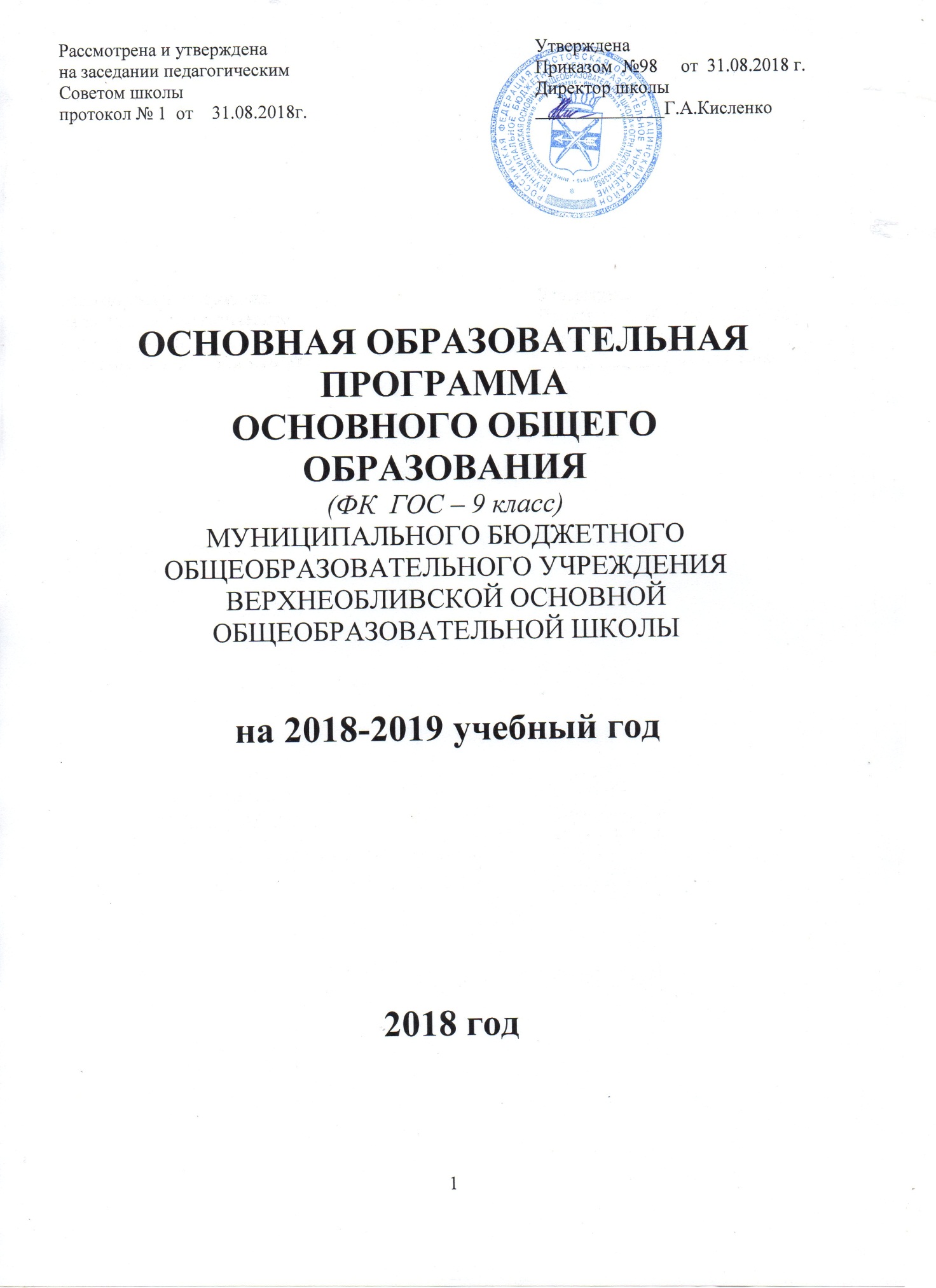 СОДЕРЖАНИЕ1. Целевой раздел.1.1. Пояснительная запискаОсновная  образовательная  программа  муниципального бюджетного общеобразовательного учреждения   Верхнеобливской основной общеобразовательной школы (далее  - школа»)  для 9 класса (ФК ГОС) представляет собой нормативно-управленческий документ, составленный в соответствии с Конституцией Российской Федерации,  Федеральным законом от 29 декабря 2012 г. № 273-ФЗ «Об образовании в Российской Федерации», Уставом муниципального бюджетного общеобразовательного учреждения Верхнеобливской основной общеобразовательной школы.Основная образовательная программа основывается на данных педагогических, социологических и  психологических исследований, учитывает особенности социокультурной ситуации в микрорайоне школы, спектр образовательных потребностей обучающихся и пожеланий их родителей. Она позволяет реализовать на практике идею единого образовательного пространства, основывается на Базисном учебном плане РФ и требованиях федерального компонента государственного образовательного стандарта.Программа опирается на общие принципы образовательной политики коллектива школы, которые исходят из того, что образование  призвано носить творческий и новаторский характер; должно строиться на подлиннонаучных основах;быть многообразным, адекватным  культурному многообразию человечества и своей страны – удовлетворять всесторонние потребности этнокультурных, социально-профессиональных и конфессиональных групп, равно как и духовные запросы отдельной личности.  Основная образовательная программа основного общего образования для 9 класса (ФК ГОС) на  2018-2019 учебный год представляет собой нормативно – управленческий документ, характеризует специфику содержания образования и особенности организации учебно-воспитательного процесса, содержит  главные цели, задачи и направления обучения, воспитания, развития обучающихся  и особенности организации кадрового и методического обеспечения образовательного процесса, основные планируемые конечные результаты. Программа является документом, открытым для внесения изменений и дополнений. Корректировка Программы осуществляется  по мере необходимости в соответствии с решением педагогического совета школы. Исполнители Программы: администрация школы, педагогический и  ученический коллективы, Управляющий совет школы. Основная образовательная программа школы выполняет следующие функции: структурирует содержание образования в единстве всех его составляющих компонентов – содержательных, методологических, культурологических, организационных; определяет педагогические условия реализации содержания образования, требования к объему, темпам и срокам прохождения учебного материала; формулирует подходы к содержанию и формам реализации контрольно-диагностической функции, базирующейся на современных мониторинговых технологиях оценки качества образования;  учитывает ресурсы эффективности образовательного процесса: уровень профессионально-педагогической подготовки коллектива, состояние образовательной среды школы, уровень методической обеспеченности образовательного процесса, степень информатизации образовательного процесса. Основная образовательная программа основного общего образования МБОУ Верхнеобливской ООШ содержит три раздела: целевой, содержательный и организационный.       Нормативно- правовая база, обеспечивающая реализацию Основной образовательной программы  основного общего образования.1.Федеральный закон «Об образовании в Российской Федерации»  (№  273 от 29.12.2012г.). 2.Приказ Минобрнауки России от 17.12.2010 № 1897 «Об утверждении и введении в действие федерального государственного образовательного стандарта основного общего образования» (в ред. приказа Минобрнауки России от 29.12.2014 № 1644);3.Приказы Министерства образования и науки Российской Федерации «О внесении изменений в приказ Министерства образования и науки Российской Федерации «Об утверждении и введении в действие федерального государственного образовательного стандарта основного  общего образования» (№1060 от 18.12.2012,  №1643 от 29.12.2014,  №507 от 18.05.2015).4.Примерная основная образовательная программа основного общего образования(одобрена федеральным учебно-методическим объединением по общему образованию, протокол заседания от 08.04.2015 № 1/15). Образовательная программа разработана в соответствии с положениями Устава школы и локальными актами учреждения.1.1.1. Целевое назначение основной образовательной программы основного общего образования (9 класс ФК ГОС).В качестве ведущего ориентира ценностно-целевого блока образовательной программы выступают  государственные образовательные стандарты (ФК ГОС).Целевое назначение:обеспечение   образовательного   процесса,   предусмотренного   Базисным учебным    планом   Минобрнауки России;    обеспечение   условий   для    достижения образованности   на  уровне   функциональной   грамотности   в   основных предметных     областях,     формирование     готовности     к     получению дальнейшего образования, в том числе и профильного на основе осознания   школьниками   своих   познавательных   интересов   проявления способности к изучению предметных областей знаний;формирование нравственной, мировоззренческой и гражданской позиции, профессиональный выбор;формирование общей культуры личности обучающихся на основе усвоения содержания образовательных программ,  адаптация ребенка к жизни в обществе, формирование основы для осознанного выбора дальнейшего жизненного пути;формирование  творческой  личности,  усвоившей  духовные  ценности  и традиции   народной   культуры,   имеющей   сознательную   нравственную позицию, способной к межкультурному общению; формирование у учащихся умения организовывать свою деятельность - определять ее цели и задачи, выбирать средства реализации целей и применять их на практике, взаимодействовать с другими людьми в достижении общих целей, оценивать достигнутые результаты.Образовательная программа школы предусматривает:достижение результатов освоения образовательной программы  всеми, в том числе детьми с ограниченными возможностями здоровья;выявление и развитие способностей учащихся через систему дополнительного образования и систему проектно-исследовательских технологий, активной социальной практики;участие учащихся и их родителей, педагогов и общественности в развитии внутришкольной социальной среды;проектирование образовательного процесса на принципах системно-деятельностного подхода;создание условий для самореализации учащихся в разных видах деятельности.Основная цель основной образовательной программы школы – обеспечение равных возможностей получения качественного общего образования каждым учащимся. Целевые ориентиры на каждом уровне образования определены на основе методологии личностно-ориентированного подхода, соответствующего гуманитарной направленности отечественного образования и демократическим свободам гражданского общества.Приоритетная цель образовательной программы  школы - формирование творчески развитой, социально ориентированной личности, способной к самореализации на основе усвоения  образовательной программы общего образования в соответствии с действующим законодательством.Назначение основной образовательной  программы школы состоит в том, чтобы создать такое образовательное пространство, где  качество образования сочетается с педагогически грамотным учетом возможностей каждого школьника, его индивидуальных особенностей, где обеспечиваются условия для раскрытия способностей каждого ученика, его социальной адаптации к условиям сегодняшней реальности. Содержание образовательной  программы  исходит  из:оценки потребностей общества на современном этапе;социального заказа обучающихся и их родителей (законных представителей);реальных возможностей и условий  школы.Основные принципы формирования образовательной программы – преемственностьуровней обучения, вариативность учебных курсов, системность контроляуровня освоения учебных программ, интеграция общего и дополнительного образования, индивидуализация на основе дифференциации и профилизации, социально-педагогическая поддержка  детей с ограниченными возможностями, психолого-педагогическое сопровождениеобразовательного процесса, здоровьесберегающие технологии.Из ряда принципов, которые помогут вывести образование на предполагаемый уровень, школой выделяются: Принцип гуманизации образования:создание условий для развития гуманного, доброго начала в каждом ребенке;воспитание у обучающихся положительного отношения к обществу, человеку, природе;уважение личности школьника, создание комфортных условий для обучения и развития.Принцип демократизации образования:реализация неотъемлемых прав каждого ученика на получение высококачественного образования. Ученик в образовательном процессе - это  субъект образовательной  деятельности.Принцип дифференциации и индивидуализации образования:организация образовательного процесса для каждого ребенка с учетом его возможностей, способностей, уровня подготовки. У каждого ребенка свой темп продвижения, но каждый ребенок обучаем;высокая требовательность к ученику должна включать в себя уважение к его человеческому достоинству;осуществление связи академичности образования с развитием ключевых компетенций.Принцип вариативности образования:позволяет каждому человеку выбрать и выработать свою собственную образовательную траекторию, становясь субъектом своего развития и саморазвития, что может быть реализовано посредством развивающего образования.Принцип социокультурной открытости образования:открытость изменяющемуся миру, уважение к нормам и традициям разных культур, поддержка образовательных инициатив всех субъектов образовательного пространства, развитие социального партнерства.	Вышеперечисленные принципы, лежащие в основе построения образовательной программы, сориентированы на личность ребенка, на создание в  школе условий для развития его способностей и внутреннего духовного мира; на свободное сотрудничество педагогов и учащихся друг с другом. Реализация данных принципов позволит реализовывать индивидуальные интересы обучающихся, поскольку в совокупности они ориентированы на развитие интеллекта и творчества. 1.1.2. Направления по повышению качества образовательных услуг в рамках образовательной программы:усиление информационной инфраструктуры школьной системы образования;расширение социальных практик в системе воспитательной работы на основе духовно-нравственного контекста;создание информационно-образовательной среды;развитие системы дополнительного образования;активизация межпредметной направленности в освоении образовательных программ.МБОУ Верхнеобливская ООШ реализует основное общее образование (9 класс ФК ГОС), определяя следующие целевые установки:обеспечение личностного самоопределения обучающихся – гражданской позиции, мировоззрения, профессионального выбора;развитие способностей самостоятельного решения проблем в разных видах деятельности.1.1.3.Особенности реализации основной образовательной программы.Основная школа  обеспечивает освоение обучающимися общеобразовательных программ основного общего образования, условия для воспитания, становления и формирования личности обучающегося, его склонностей, интересов и способностей к социальному самоопределению. На данном уровне образования  осуществляется предпрофильная подготовка школьников. Основное общее образование является базой для получения среднего общего образования, начального и среднего профессионального образования.	Характеристика обучающихся, которым адресована программа: возраст 14-15 лет (подростковый возраст). Появляется интерес к собственной личности; установка на обширные пространственные и временные масштабы, которые становятся важнее текущих, сегодняшних; появляется стремление к неизвестному, рискованному, к приключениям, героизму, испытанию себя; появляется сопротивление, стремление к волевым усилиям, перерастающее иногда в свои негативные варианты. Все эти особенности характеризуют активность подростка, направленную на построение образа себя в мире. Подросток пробует активно взаимодействовать, экспериментировать с миром социальных отношений (социальное экспериментирование).  Потребность определиться в мире отношений влечет подростка к участию в новых видах деятельности. Очень важно, что в круг значимых людей для подростка входят преимущественно его сверстники, самоопределяющиеся и рискующие вместе с ним. Виды деятельности, связанные с образовательным процессом:- совместно-распределенная учебная деятельность в личностно-ориентированных формах;- совместно-распределенная проектная деятельность, ориентированная на получение социально-значимого продукта;- исследовательская деятельность в ее разных формах; - творческая деятельность (художественное, техническое и другое творчество), направленная на самореализацию и самоосознание;- спортивная деятельность, направленная на построение образа себя, самоизменение.Выбор образовательного маршрута ученика.	Основаниями для выбора индивидуального образовательного маршрута является:   успешность в учебной деятельности;познавательные интересы;желания родителей и обучающегося;состояние здоровья ученика;	Процедура выбора индивидуального образовательного маршрута предполагает:доведение до сведения родителей информации об индивидуальных маршрутах на данном этапе обучения и основаниях для их выбора;сбор информации и проведение на его основе анализа успешности учебной деятельности, сформированности познавательных интересов и мотивации учения (проводится в течение учебного года классным руководителем);анализ динамики состояния здоровья учащихся (проводится медицинскими работником);изучение образовательных ожиданий родителей (проводится классным руководителем в течение года);коррекционная работа с обучающимся и родителями при полном или частичном отсутствии оснований выбора (осуществляется классным руководителем, педагогом- психологом);индивидуальные беседы с родителями и обучающимися о целесообразности дальнейшего образования в школе или о возможностях выбора иного образовательного маршрута (в течение года);1.2. Требования к уровню подготовки выпускников основной школы.	В результате освоения содержания основного общего образования обучающийся  получает возможность совершенствовать и расширить круг общих учебных умений, навыков и способов деятельности. Овладение общими умениями, навыками, способами деятельности как существенными элементами культуры является необходимым условием развития и социализации школьников.Познавательная деятельностьИспользование для познания окружающего мира различных методов (наблюдение, измерение, опыт, эксперимент, моделирование и др.). Определение структуры объекта познания, поиск и выделение значимых функциональных связей и отношений между частями целого. Умение разделять процессы на этапы, звенья; выделение характерных причинно-следственных связей.Определение адекватных способов решения учебной задачи на основе заданных алгоритмов. Комбинирование известных алгоритмов деятельности в ситуациях, не предполагающих стандартное применение одного из них.Сравнение, сопоставление, классификация, ранжирование объектов по одному или нескольким предложенным основаниям, критериям. Умение различать факт, мнение, доказательство, гипотезу, аксиому.Исследование несложных практических ситуаций, выдвижение предположений, понимание необходимости их проверки на практике. Использование практических и лабораторных работ, несложных экспериментов для доказательства выдвигаемых предположений; описание результатов этих работ.Творческое решение учебных и практических задач: умение мотивированно отказываться от образца, искать оригинальные решения; самостоятельное выполнение различных творческих работ; участие в проектной деятельности.Информационно-коммуникативная деятельностьАдекватное восприятие устной речи и способность передавать содержание прослушанного текста в сжатом или развернутом виде в соответствии с целью учебного задания.Осознанное беглое чтение текстов различных стилей и жанров, проведение информационно-смыслового анализа текста. Использование различных видов чтения (ознакомительное, просмотровое, поисковое и др.).Владение монологической и диалогической речью. Умение вступать в речевое общение, участвовать в диалоге (понимать точку зрения собеседника, признавать право на иное мнение). Создание письменных высказываний, адекватно передающих прослушанную и прочитанную информацию с заданной степенью свернутости (кратко, выборочно, полно). Составление плана, тезисов, конспекта. Приведение примеров, подбор аргументов, формулирование выводов. Отражение в устной или письменной форме результатов своей деятельности.Умение перефразировать мысль (объяснять «иными словами»). Выбор и использование выразительных средств языка и знаковых систем (текст, таблица, схема, аудиовизуальный ряд и др.) в соответствии с коммуникативной задачей, сферой и ситуацией общения.Использование для решения познавательных и коммуникативных задач различных источников информации, включая энциклопедии, словари, Интернет-ресурсы и другие базы данных.Рефлексивная деятельностьСамостоятельная организация учебной деятельности (постановка цели, планирование, определение оптимального соотношения цели и средств и др.). Владение навыками контроля и оценки своей деятельности, умением предвидеть возможные последствия своих действий. Поиск и устранение причин возникших трудностей. Оценивание своих учебных достижений, поведения, черт своей личности, своего физического и эмоционального состояния. Осознанное определение сферы своих интересов и возможностей. Соблюдение норм поведения в окружающей среде, правил здорового образа жизни.Владение умениями совместной деятельности: согласование и координация деятельности с другими ее участниками; объективное оценивание своего вклада в решение общих задач коллектива; учет особенностей различного ролевого поведения (лидер, подчиненный и др.).Оценивание своей деятельности с точки зрения нравственных, правовых норм, эстетических ценностей. Использование своих прав и выполнение своих обязанностей как гражданина, члена общества и учебного коллектива.На ступени основного общего образования устанавливаются требования к уровню освоения: • междисциплинарных  учебных программ — «Формирование ИКТ-компетентности обучающихся», «Основы учебно-исследовательской и проектной деятельности»,• учебных программ по всем предметам — «Русский язык», «Литература», «Иностранный язык», «История России. Всеобщая история», «Обществознание», «География», «Математика», «Алгебра», «Геометрия», «Информатика», «Физика», «Биология», «Химия», «Искусство», «Технология», «Физическая культура» и «Основы безопасности  жизнедеятельности». В данном разделе основной образовательной программы приводятся требования к уровню освоения всех обязательных учебных предметов на ступени основного общего образования.1.2.1. Русский языкИзучение русского языка направлено на достижение следующих целей:- воспитание гражданственности и патриотизма, любви к русскому языку; сознательного отношения к языку как духовной ценности, средству общения и получения знаний в разных сферах человеческой деятельности;- развитие речевой и мыслительной деятельности; коммуникативных умений и навыков, обеспечивающих свободное владение русским литературным языком в разных сферах и ситуациях общения; готовности и способности к речевому взаимодействию и взаимопониманию; потребности в речевом самосовершенствовании;- освоение знаний о русском языке, его устройстве и функционировании в различных сферах и ситуациях общения; стилистических ресурсах, основных нормах русского литературного языка и речевого этикета; обогащение словарного запаса и расширение круга используемых грамматических средств;- формирование умений опознавать, анализировать, классифицировать языковые факты, оценивать их с точки зрения нормативности, соответствия сфере и ситуации общения; осуществлять информационный поиск, извлекать и преобразовывать необходимую информацию;- применение полученных знаний и умений в собственной речевой практике.Достижение указанных целей осуществляется в процессе формирования и развития коммуникативной, языковой и лингвистической (языковедческой), культуроведческой компетенций.Коммуникативная компетенция - овладение всеми видами речевой деятельности и основами культуры устной и письменной речи, умениями и навыками использования языка в различных сферах и ситуациях общения, соответствующих опыту, интересам, психологическим особенностям обучающихся основной школы на разных ее этапах (VII, VIII - IX классы).Языковая и лингвистическая (языковедческая) компетенции - освоение знаний о языке как знаковой системе и общественном явлении, его устройстве, развитии и функционировании; общих сведений о лингвистике как науке и ученых-русистах; овладение основными нормами русского литературного языка, обогащение словарного запаса и грамматического строя речи учащихся; формирование способности к анализу и оценке языковых явлений и фактов; умение пользоваться различными лингвистическими словарями.Культуроведческая компетенция - осознание языка как формы выражения национальной культуры, взаимосвязи языка и истории народа, национально-культурной специфики русского языка, владение нормами русского речевого этикета, культурой межнационального общения.Учебный предмет «Русский язык» в образовательных учреждениях с русским языком обучения выполняет цели, обусловленные ролью родного языка в развитии и воспитании личности ребенка, а также ролью родного языка в усвоении всех изучаемых в школе учебных предметов.В результате изучения русского языка ученик должен:знать/понимать- основные единицы языка и их признаки;- смысл понятий: речь устная и письменная; диалог и монолог; ситуация речевого общения; стили языка; текст;- основные нормы русского литературного языка (орфоэпические, лексические, грамматические, орфографические, пунктуационные), нормы речевого этикета;- основные особенности фонетической, лексической системы и грамматического строя русского языка;уметь- опознавать основные единицы языка, определять их особенности;- различать разговорную речь, научный, публицистический, официально-деловой стили, язык художественной литературы;- определять тему, основную мысль, функционально-смысловой тип и стиль текста; анализировать его структуру и языковые особенности;- выявлять и исправлять ошибки в произношении и употреблении слов, словосочетаний, предложений, вызванные влиянием родного языка;- соблюдать основные орфоэпические, лексические, стилистические, правописные нормы русского литературного языка; нормы русского речевого этикета;аудирование и чтение- понимать информацию, предъявляемую на слух в нормальном темпе (речь диктора радио, телевидения, официального лица и др.);- читать тексты разных стилей и жанров; использовать разные виды чтения (ознакомительное, изучающее, просмотровое);- пользоваться словарями разных типов, справочной литературой;говорение и письмо:- пересказывать (подробно, выборочно, сжато) прочитанный или прослушанный текст;- создавать в соответствии с темой, целью, сферой и ситуацией общения устные и письменные тексты в форме монолога-описания, повествования, рассуждения, различные по стилю и жанру;- вести диалог на бытовые, учебные, социокультурные темы; диалог-дискуссию с аргументацией своей точки зрения;- осуществлять основные виды информационной переработки текста (план, конспект);- переводить на русский язык фрагменты из произведений родной литературы;использовать приобретенные знания и умения в практической деятельности и повседневной жизни для:- осознания роли русского языка в жизни человека и общества; роли русского языка как национального языка русского народа, как государственного языка Российской Федерации и средства межнационального общения;- приобщения к русской и мировой культуре;- официального и неофициального межличностного и межкультурного общения в социально-культурной, бытовой и учебной сферах; социальной адаптации;- получения знаний по другим учебным предметам;- развития навыков речевого самоконтроля, оценки своей речи с точки зрения правильности.1.2.2. ЛитератураИзучение литературы направлено на достижение следующих целей:- воспитание духовно развитой личности, формирование гуманистического мировоззрения, гражданского сознания, чувства патриотизма, любви и уважения к литературе и ценностям отечественной культуры;- развитие эмоционального восприятия художественного текста, образного и аналитического мышления, творческого воображения, читательской культуры и понимания авторской позиции; формирование начальных представлений о специфике литературы в ряду других искусств, потребности в самостоятельном чтении художественных произведений; развитие устной и письменной речи учащихся;- освоение текстов художественных произведений в единстве формы и содержания, основных историко-литературных сведений и теоретико-литературных понятий;- овладение умениями чтения и анализа художественных произведений с привлечением базовых литературоведческих понятий и необходимых сведений по истории литературы; выявления в произведениях конкретно-исторического и общечеловеческого содержания; грамотного использования русского литературного языка при создании собственных устных и письменных высказываний.В результате изучения литературы ученик должен:знать/понимать- образную природу словесного искусства;- содержание изученных литературных произведений;- основные факты жизни и творческого пути А.С. Грибоедова, А.С. Пушкина, М.Ю. Лермонтова, Н.В. Гоголя;- изученные теоретико-литературные понятия;уметь- воспринимать и анализировать художественный текст;- выделять смысловые части художественного текста, составлять тезисы и план прочитанного;- определять род и жанр литературного произведения;- выделять и формулировать тему, идею, проблематику изученного произведения; давать характеристику героев;- характеризовать особенности сюжета, композиции, роль изобразительно-выразительных средств;- сопоставлять эпизоды литературных произведений и сравнивать их героев;- выявлять авторскую позицию;- выражать свое отношение к прочитанному;- выразительно читать произведения (или фрагменты), в том числе выученные наизусть, соблюдая нормы литературного произношения;- владеть различными видами пересказа;- строить устные и письменные высказывания в связи с изученным произведением;- участвовать в диалоге по прочитанным произведениям, понимать чужую точку зрения и аргументировано отстаивать свою;- писать отзывы о самостоятельно прочитанных произведениях, сочинения.1.2.3. Иностранный  язык (немецкий )Изучение иностранного языка направлено на достижение следующих целей:- развитие иноязычной коммуникативной компетенции в совокупности ее составляющих - речевой, языковой, социокультурной, компенсаторной, учебно-познавательной:речевая компетенция - развитие коммуникативных умений в четырех основных видах речевой деятельности (говорении, аудировании, чтении, письме);языковая компетенция - овладение новыми языковыми средствами (фонетическими, орфографическими, лексическими, грамматическими) в соответствии с темами, сферами и ситуациями общения, отобранными для основной школы; освоение знаний о языковых явлениях изучаемого языка, разных способах выражения мысли в родном и изучаемом языке;социокультурная  компетенция - приобщение обучающихся к культуре, традициям и реалиям стран/страны изучаемого иностранного языка в рамках тем, сфер и ситуаций общения, отвечающих опыту, интересам, психологическим особенностям обучающихся основной школы на разных ее этах; формирование умения представлять свою страну, ее культуру в условиях иноязычного межкультурного общения;компенсаторная компетенция - развитие умений выходить из положения в условиях дефицита языковых средств при получении и передаче информации;учебно-познавательная компетенция - дальнейшее развитие общих и специальных учебных умений; ознакомление с доступными обучающимися способами и приемами самостоятельного изучения языков и культур, в том числе с использованием новых информационных технологий;- развитие и воспитание понимания у школьников важности изучения иностранного языка в современном мире и потребности пользоваться им как средством общения, познания, самореализации и социальной адаптации; воспитание качеств гражданина, патриота; развитие национального самосознания, стремления к взаимопониманию между людьми разных сообществ, толерантного отношения к проявлениям иной культуры.В результате изучения иностранного языка ученик должен:знать/понимать- основные значения изученных лексических единиц (слов, словосочетаний); основные способы словообразования (аффиксация, словосложение, конверсия);- особенности структуры простых и сложных предложений изучаемого иностранного языка; интонацию различных коммуникативных типов предложения;- признаки изученных грамматических явлений (видо-временных форм глаголов, модальных глаголов и их эквивалентов, артиклей, существительных, степеней сравнения прилагательных и наречий, местоимений, числительных, предлогов);- основные нормы речевого этикета (реплики-клише, наиболее распространенная оценочная лексика), принятые в стране изучаемого языка;- роль владения иностранными языками в современном мире; особенности образа жизни, быта, культуры стран изучаемого языка (всемирно известные достопримечательности, выдающиеся люди и их вклад в мировую культуру), сходство и различия в традициях своей страны и стран изучаемого языка;уметьговорение:- начинать, вести/поддерживать и заканчивать беседу в стандартных ситуациях общения, соблюдая нормы речевого этикета, при необходимости переспрашивая, уточняя;- расспрашивать собеседника и отвечать на его вопросы, высказывая свое мнение, просьбу, отвечать на предложение собеседника согласием/отказом, опираясь на изученную тематику и усвоенный лексико-грамматический материал;- рассказывать о себе, своей семье, друзьях, своих интересах и планах на будущее, сообщать краткие сведения о своем городе/селе, своей стране и стране изучаемого языка;- делать краткие сообщения, описывать события/явления (в рамках изученных тем), передавать основное содержание, основную мысль прочитанного или услышанного, выражать свое отношение к прочитанному/услышанному, давать краткую характеристику персонажей;- использовать перифраз, синонимичные средства в процессе устного общения;аудирование:- понимать основное содержание коротких, несложных аутентичных прагматических текстов (прогноз погоды, программы теле-/радиопередач, объявления на вокзале/в аэропорту) и выделять значимую информацию;- понимать основное содержание несложных аутентичных текстов, относящихся к разным коммуникативным типам речи (сообщение/рассказ); уметь определять тему текста, выделять главные факты, опуская второстепенные;- использовать переспрос, просьбу повторить;чтение:- ориентироваться в иноязычном тексте; прогнозировать его содержание по заголовку;- читать аутентичные тексты разных жанров с пониманием основного содержания (определять тему, основную мысль; выделять главные факты, опуская второстепенные; устанавливать логическую последовательность основных фактов текста);- читать несложные аутентичные тексты разных стилей с полным и точным пониманием, используя различные приемы смысловой переработки текста (языковую догадку, анализ, выборочный перевод), оценивать полученную информацию, выражать свое мнение;- читать текст с выборочным пониманием нужной или интересующей информации;письменная речь:- заполнять анкеты и формуляры;- писать поздравления, личные письма с опорой на образец: расспрашивать адресата о его жизни и делах, сообщать то же о себе, выражать благодарность, просьбу, употребляя формулы речевого этикета, принятые в странах изучаемого языка;использовать приобретенные знания и умения в практической деятельности и повседневной жизни для:- социальной адаптации; достижения взаимопонимания в процессе устного и письменного общения с носителями иностранного языка, установления в доступных пределах межличностных и межкультурных контактов;- создания целостной картины полиязычного, поликультурного мира, осознания места и роли родного языка и изучаемого иностранного языка в этом мире;- приобщения к ценностям мировой культуры через иноязычные источники информации (в том числе мультимедийные), через участие в школьных обменах, туристических поездках, молодежных форумах;- ознакомления представителей других стран с культурой своего народа; осознания себя гражданином своей страны и мира.1.2.4. МатематикаИзучение математики направлено на достижение следующих целей:- овладение системой математических знаний и умений, необходимых для применения в практической деятельности, изучения смежных дисциплин, продолжения образования;- интеллектуальное развитие, формирование качеств личности, необходимых человеку для полноценной жизни в современном обществе: ясность и точность мысли, критичность мышления, интуиция, логическое мышление, элементы алгоритмической культуры, пространственных представлений, способность к преодолению трудностей;- формирование представлений об идеях и методах математики как универсального языка науки и техники, средства моделирования явлений и процессов;- воспитание культуры личности, отношения к математике как к части общечеловеческой культуры, понимание значимости математики для научно-технического прогресса.В результате изучения математики ученик должен:знать/понимать- существо понятия математического доказательства; примеры доказательств;- существо понятия алгоритма; примеры алгоритмов;- как используются математические формулы, уравнения и неравенства; примеры их применения для решения математических и практических задач;- как математически определенные функции могут описывать реальные зависимости; приводить примеры такого описания;- как потребности практики привели математическую науку к необходимости расширения понятия числа;- вероятностный характер многих закономерностей окружающего мира; примеры статистических закономерностей и выводов;- каким образом геометрия возникла из практических задач землемерия; примеры геометрических объектов и утверждений о них, важных для практики;- смысл идеализации, позволяющей решать задачи реальной действительности математическими методами, примеры ошибок, возникающих при идеализации.Арифметикауметь- выполнять устно арифметические действия: сложение и вычитание двузначных чисел и десятичных дробей с двумя знаками, умножение однозначных чисел, арифметические операции с обыкновенными дробями с однозначным знаменателем и числителем;- переходить от одной формы записи чисел к другой, представлять десятичную дробь в виде обыкновенной и в простейших случаях обыкновенную в виде десятичной, проценты - в виде дроби и дробь - в виде процентов; записывать большие и малые числа с использованием целых степеней десятки;- выполнять арифметические действия с рациональными числами, сравнивать рациональные и действительные числа; находить в несложных случаях значения степеней с целыми показателями и корней; находить значения числовых выражений;- округлять целые числа и десятичные дроби, находить приближения чисел с недостатком и с избытком, выполнять оценку числовых выражений;- пользоваться основными единицами длины, массы, времени, скорости, площади, объема; выражать более крупные единицы через более мелкие и наоборот;- решать текстовые задачи, включая задачи, связанные с отношением и с пропорциональностью величин, дробями и процентами;использовать приобретенные знания и умения в практической деятельности и повседневной жизни для:- решения несложных практических расчетных задач, в том числе с использованием при необходимости справочных материалов, калькулятора, компьютера;- устной прикидки и оценки результата вычислений; проверки результата вычисления с использованием различных приемов;- интерпретации результатов решения задач с учетом ограничений, связанных с реальными свойствами рассматриваемых процессов и явлений.Алгебрауметь- составлять буквенные выражения и формулы по условиям задач; осуществлять в выражениях и формулах числовые подстановки и выполнять соответствующие вычисления, осуществлять подстановку одного выражения в другое; выражать из формул одну переменную через остальные;- выполнять основные действия со степенями с целыми показателями, с многочленами и с алгебраическими дробями; выполнять разложение многочленов на множители; выполнять тождественные преобразования рациональных выражений;- применять свойства арифметических квадратных корней для вычисления значений и преобразований числовых выражений, содержащих квадратные корни;- решать линейные, квадратные уравнения и рациональные уравнения, сводящиеся к ним, системы двух линейных уравнений и несложные нелинейные системы;- решать линейные и квадратные неравенства с одной переменной и их системы;- решать текстовые задачи алгебраическим методом, интерпретировать полученный результат, проводить отбор решений исходя из формулировки задачи;- изображать числа точками на координатной прямой;- определять координаты точки плоскости, строить точки с заданными координатами; изображать множество решений линейного неравенства;- распознавать арифметические и геометрические прогрессии; решать задачи с применением формулы общего члена и суммы нескольких первых членов;- находить значения функции, заданной формулой, таблицей, графиком, по ее аргументу; находить значение аргумента по значению функции, заданной графиком или таблицей;- определять свойства функции по ее графику; применять графические представления при решении уравнений, систем, неравенств;- описывать свойства изученных функций, строить их графики;использовать приобретенные знания и умения в практической деятельности и повседневной жизни для:- выполнения расчетов по формулам, составления формул, выражающих зависимости между реальными величинами; нахождения нужной формулы в справочных материалах;- моделирования практических ситуаций и исследования построенных моделей с использованием аппарата алгебры;- описания зависимостей между физическими величинами соответствующими формулами при исследовании несложных практических ситуаций;- интерпретации графиков реальных зависимостей между величинами;Геометрияуметь- пользоваться языком геометрии для описания предметов окружающего мира;- распознавать геометрические фигуры, различать их взаимное расположение;- изображать геометрические фигуры; выполнять чертежи по условию задач; осуществлять преобразования фигур;- распознавать на чертежах, моделях и в окружающей обстановке основные пространственные тела, изображать их;- в простейших случаях строить сечения и развертки пространственных тел;- проводить операции над векторами, вычислять длину и координаты вектора, угол между векторами;- вычислять значения геометрических величин (длин, углов, площадей, объемов), в том числе: для углов от 0 до 180° определять значения тригонометрических функций по заданным значениям углов; находить значения тригонометрических функций по значению одной из них, находить стороны, углы и площади треугольников, длины ломаных, дуг окружности, площадей основных геометрических фигур и фигур, составленных из них;- решать геометрические задачи, опираясь на изученные свойства фигур и отношений между ними, применяя дополнительные построения, алгебраический и тригонометрический аппарат, идеи симметрии;- проводить доказательные рассуждения при решении задач, используя известные теоремы, обнаруживая возможности для их использования;- решать простейшие планиметрические задачи в пространстве;использовать приобретенные знания и умения в практической деятельности и повседневной жизни для:- описания реальных ситуаций на языке геометрии;- расчетов, включающих простейшие тригонометрические формулы;- решения геометрических задач с использованием тригонометрии;- решения практических задач, связанных с нахождением геометрических величин (используя при необходимости справочники и технические средства);- построений геометрическими инструментами (линейка, угольник, циркуль, транспортир).Элементы логики, комбинаторики, статистики и теории  вероятностейуметь- проводить несложные доказательства, получать простейшие следствия из известных или ранее полученных утверждений, оценивать логическую правильность рассуждений, использовать примеры для иллюстрации и контрпримеры для опровержения утверждений;- извлекать информацию, представленную в таблицах, на диаграммах, графиках; составлять таблицы, строить диаграммы и трафики;- решать комбинаторные задачи путем систематического перебора возможных вариантов, а также с использованием правила умножения;- вычислять средние значения результатов измерений;- находить частоту события, используя собственные наблюдения и готовые статистические данные;- находить вероятности случайных событий в простейших случаях;использовать приобретенные знания и умения в практической деятельности и повседневной жизни для:- выстраивания аргументации при доказательстве (в форме монолога и диалога);- распознавания логически некорректных рассуждений;- записи математических утверждений, доказательств;- анализа реальных числовых данных, представленных в виде диаграмм, графиков, таблиц;- решения практических задач в повседневной и профессиональной деятельности с использованием действий с числами, процентов, длин, площадей, объемов, времени, скорости;- решения учебных и практических задач, требующих систематического перебора вариантов;- сравнения шансов наступления случайных событий, оценки вероятности случайного события в практических ситуациях, сопоставления модели с реальной ситуацией;- понимания статистических утверждений.1.2.5. Информатика и ИКТВ результате изучения информатики и информационно-коммуникационных технологий ученик должен:знать/понимать- виды информационных процессов; примеры источников и приемников информации;- единицы измерения количества и скорости передачи информации; принцип дискретного (цифрового) представления информации;- основные свойства алгоритма, типы алгоритмических конструкций: следование, ветвление, цикл; понятие вспомогательного алгоритма;- программный принцип работы компьютера;- назначение и функции используемых информационных и коммуникационных технологий;уметь- выполнять базовые операции над объектами: цепочками символов, числами, списками, деревьями; проверять свойства этих объектов; выполнять и строить простые алгоритмы;- оперировать информационными объектами, используя графический интерфейс: открывать, именовать, сохранять объекты, архивировать и разархивировать информацию, пользоваться меню и окнами, справочной системой; предпринимать меры антивирусной безопасности;- оценивать числовые параметры информационных объектов и процессов: объем памяти, необходимый для хранения информации; скорость передачи информации;- создавать информационные объекты, в том числе:структурировать текст, используя нумерацию страниц, списки, ссылки, оглавления; проводить проверку правописания; использовать в тексте таблицы, изображения;создавать и использовать различные формы представления информации: формулы, графики, диаграммы, таблицы (в том числе динамические, электронные, в частности - в практических задачах), переходить от одного представления данных к другому;создавать рисунки, чертежи, графические представления реального объекта, в частности, в процессе проектирования с использованием основных операций графических редакторов, учебных систем автоматизированного проектирования; осуществлять простейшую обработку цифровых изображений;создавать записи в базе данных;создавать презентации на основе шаблонов;- искать информацию с применением правил поиска (построения запросов) в базах данных, компьютерных сетях, некомпьютерных источниках информации (справочниках и словарях, каталогах, библиотеках) при выполнении заданий и проектов по различным учебным дисциплинам;- пользоваться персональным компьютером и его периферийным оборудованием (принтером, сканером, модемом, мультимедийным проектором, цифровой камерой, цифровым датчиком); следовать требованиям техники безопасности, гигиены, эргономики и ресурсосбережения при работе со средствами информационных и коммуникационных технологий;использовать приобретенные знания и умения в практической деятельности и повседневной жизни для:- создания простейших моделей объектов и процессов в виде изображений и чертежей, динамических (электронных) таблиц, программ (в том числе в форме блок-схем);- проведения компьютерных экспериментов с использованием готовых моделей объектов и процессов;- создания информационных объектов, в том числе для оформления результатов учебной работы;- организации индивидуального информационного пространства, создания личных коллекций информационных объектов;- передачи информации по телекоммуникационным каналам в учебной и личной переписке, использования информационных ресурсов общества с соблюдением соответствующих правовых и этических норм.1.2.6. ИсторияИзучение истории направлено на достижение следующих целей:- воспитание патриотизма, уважения к истории и традициям нашей Родины, к правам и свободам человека, демократическим принципам общественной жизни;- освоение знаний о важнейших событиях, процессах отечественной и всемирной истории в их взаимосвязи и хронологической последовательности;- овладение элементарными методами исторического познания, умениями работать с различными источниками исторической информации;- формирование ценностных ориентаций в ходе ознакомления с исторически сложившимися культурными, религиозными, этнонациональными традициями;- применение знаний и представлений об исторически сложившихся системах социальных норм и ценностей для жизни в поликультурном, полиэтничном и многоконфессиональном обществе, участия в межкультурном взаимодействии, толерантного отношения к представителям других народов и стран.В результате изучения истории ученик должен:знать/понимать- основные этапы и ключевые события истории России и мира с древности до наших дней; выдающихся деятелей отечественной и всеобщей истории;- важнейшие достижения культуры и системы ценностей, сформировавшиеся в ходе исторического развития;- изученные виды исторических источников;уметь- соотносить даты событий отечественной и всеобщей истории с веком; определять последовательность и длительность важнейших событий отечественной и всеобщей истории;- использовать текст исторического источника при ответе на вопросы, решении различных учебных задач; сравнивать свидетельства разных источников;- показывать на исторической карте территории расселения народов, границы государств, города, места значительных исторических событий;- рассказывать о важнейших исторических событиях и их участниках, показывая знание необходимых фактов, дат, терминов; давать описание исторических событий и памятников культуры на основе текста и иллюстративного материала учебника, фрагментов исторических источников; использовать приобретенные знания при написании творческих работ (в том числе сочинений), отчетов об экскурсиях, рефератов;- соотносить общие исторические процессы и отдельные факты; выявлять существенные черты исторических процессов, явлений и событий; группировать исторические явления и события по заданному признаку; объяснять смысл изученных исторических понятий и терминов, выявлять общность и различия сравниваемых исторических событий и явлений; определять на основе учебного материала причины и следствия важнейших исторических событий;- объяснять свое отношение к наиболее значительным событиям и личностям истории России и всеобщей истории, достижениям отечественной и мировой культуры;использовать приобретенные знания и умения в практической деятельности и повседневной жизни для:- понимания исторических причин и исторического значения событий и явлений современной жизни;- высказывания собственных суждений об историческом наследии народов России и мира;- объяснения исторически сложившихся норм социального поведения;- использования знаний об историческом пути и традициях народов России и мира в общении с людьми другой культуры, национальной и религиозной принадлежности.1.2.7. ОбществознаниеИзучение обществознания (включая экономику и право) направлено на достижение следующих целей:- развитие личности в ответственный период социального взросления человека (10 - 15 лет), ее познавательных интересов, критического мышления в процессе восприятия социальной (в том числе экономической и правовой) информации и определения собственной позиции; развитие нравственной и правовой культуры, экономического образа мышления, способности к самоопределению и самореализации;- воспитание общероссийской идентичности, гражданской ответственности, уважения к социальным нормам; приверженности гуманистическим и демократическим ценностям, закрепленным в Конституции Российской Федерации;- освоение на уровне функциональной грамотности системы знаний, необходимых для социальной адаптации: об обществе; основных социальных ролях; позитивно оцениваемых обществом качествах личности, позволяющих успешно взаимодействовать в социальной среде; сферах человеческой деятельности; способах регулирования общественных отношений; механизмах реализации и защиты прав человека и гражданина;- овладение умениями познавательной, коммуникативной, практической деятельности в основных социальных ролях, характерных для подросткового возраста;- формирование опыта применения полученных знаний для решения типичных задач в области социальных отношений; экономической и гражданско-общественной деятельности; в межличностных отношениях, включая отношения между людьми различных национальностей и вероисповеданий; самостоятельной познавательной деятельности; правоотношениях; семейно-бытовых отношениях.В результате изучения обществознания (включая экономику и право) ученик должен:знать/понимать- социальные свойства человека, его взаимодействие с другими людьми;- сущность общества как формы совместной деятельности людей;- характерные черты и признаки основных сфер жизни общества;- содержание и значение социальных норм, регулирующих общественные отношения;- описывать основные социальные объекты, выделяя их существенные признаки; человека как социально-деятельное существо; основные социальные роли;- сравнивать социальные объекты, суждения об обществе и человеке, выявлять их общие черты и различия;- объяснять взаимосвязи изученных социальных объектов (включая взаимодействия общества и природы, человека и общества, сфер общественной жизни, гражданина и государства);- приводить примеры социальных объектов определенного типа, социальных отношений; ситуаций, регулируемых различными видами социальных норм; деятельности людей в различных сферах;- оценивать поведение людей с точки зрения социальных норм, экономической рациональности;- решать в рамках изученного материала познавательные и практические задачи, отражающие типичные ситуации в различных сферах деятельности человека;- осуществлять поиск социальной информации по заданной теме из различных ее носителей (материалов СМИ, учебного текста и других адаптированных источников); различать в социальной информации факты и мнения;- самостоятельно составлять простейшие виды правовых документов;использовать приобретенные знания и умения в практической деятельности и повседневной жизни для:- полноценного выполнения типичных для подростка социальных ролей;- общей ориентации в актуальных общественных событиях и процессах;- нравственной и правовой оценки конкретных поступков людей;- реализации и защиты прав человека и гражданина, осознанного выполнения гражданских обязанностей;- первичного анализа и использования социальной информации;- сознательного неприятия антиобщественного поведения.1.2.8. ГеографияИзучение географии направлено на достижение следующих целей:- освоение знаний об основных географических понятиях, географических особенностях природы, населения и хозяйства разных территорий; о России во всем ее географическом разнообразии и целостности; об окружающей среде, путях ее сохранения и рационального использования;- овладение умениями ориентироваться на местности; использовать один из «языков» международного общения - географическую карту, статистические материалы, современные геоинформационные технологии для поиска, интерпретации и демонстрации различных географических данных; применять географические знания для объяснения и оценки разнообразных явлений и процессов;- развитие познавательных интересов, интеллектуальных и творческих способностей в процессе наблюдений за состоянием окружающей среды, решения географических задач, самостоятельного приобретения новых знаний;- воспитание любви к своей местности, своему региону, своей стране; взаимопонимания с другими народами; экологической культуры, бережного отношения к окружающей среде;- применение географических знаний и умений в повседневной жизни для сохранения окружающей среды и социально-ответственного поведения в ней; адаптации к условиям проживания на определенной территории; самостоятельного оценивания уровня безопасности окружающей среды как сферы жизнедеятельности.В результате изучения географии ученик должен:знать/понимать- основные географические понятия и термины; различия плана, глобуса и географических карт по содержанию, масштабу, способам картографического изображения; результаты выдающихся географических открытий и путешествий;- географические следствия движений Земли, географические явления и процессы в геосферах, взаимосвязи между ними, их изменение в результате деятельности человека; географическую зональность и поясность;- географические особенности природы материков и океанов, географию народов Земли; различия в хозяйственном освоении разных территорий и акваторий; связь между географическим положением, природными условиями, ресурсами и хозяйством отдельных регионов и стран;- специфику географического положения и административно-территориального устройства Российской Федерации; особенности ее природы, населения, основных отраслей хозяйства, природно-хозяйственных зон и районов;- природные и антропогенные причины возникновения геоэкологических  проблем на локальном, региональном и глобальном уровнях; меры по сохранению природы и защите людей от стихийных природных и техногенных явлений;уметь- выделять, описывать и объяснять существенные признаки географических объектов и явлений;- находить в разных источниках и анализировать информацию, необходимую для изучения географических объектов и явлений, разных территорий Земли, их обеспеченности природными и человеческими ресурсами, хозяйственного потенциала, экологических проблем;- приводить примеры: использования и охраны природных ресурсов, адаптации человека к условиям окружающей среды, ее влияния на формирование культуры народов; районов разной специализации, центров производства важнейших видов продукции, основных коммуникаций и их узлов, внутригосударственных и внешних экономических связей России, а также крупнейших регионов и стран мира;- составлять краткую географическую характеристику разных территорий на основе разнообразных источников географической информации и форм ее представления;- определять на местности, плане и карте расстояния, направления высоты точек; географические координаты и местоположение географических объектов;- применять приборы и инструменты для определения количественных и качественных характеристик компонентов природы; представлять результаты измерений в разной форме; выявлять на этой основе эмпирические зависимости;использовать приобретенные знания и умения в практической деятельности и повседневной жизни для:- ориентирования на местности и проведения съемок ее участков; определения поясного времени; чтения карт различного содержания;- учета фенологических изменений в природе своей местности; проведения наблюдений за отдельными географическими объектами, процессами и явлениями, их изменениями в результате природных и антропогенных воздействий; оценки их последствий;- наблюдения за погодой, состоянием воздуха, воды и почвы в своей местности; определения комфортных и дискомфортных параметров природных компонентов своей местности с помощью приборов и инструментов;- решения практических задач по определению качества окружающей среды своей местности, ее использованию, сохранению и улучшению; принятию необходимых мер в случае природных стихийных бедствий и техногенных катастроф;- проведения самостоятельного поиска географической информации на местности из разных источников: картографических, статистических, геоинформационных.1.2.9. БиологияИзучение биологии направлено на достижение следующих целей:- освоение знаний о живой природе и присущих ей закономерностях; строении, жизнедеятельности и средообразующей роли живых организмов; человеке как биосоциальном существе; о роли биологической науки в практической деятельности людей; методах познания живой природы;- овладение умениями применять биологические знания для объяснения процессов и явлений живой природы, жизнедеятельности собственного организма; использовать информацию о современных достижениях в области биологии и экологии, о факторах здоровья и риска; работать с биологическими приборами, инструментами, справочниками; проводить наблюдения за биологическими объектами и состоянием собственного организма, биологические эксперименты;- развитие познавательных интересов, интеллектуальных и творческих способностей в процессе проведения наблюдений за живыми организмами, биологических экспериментов, работы с различными источниками информации;- воспитание позитивного ценностного отношения к живой природе, собственному здоровью и здоровью других людей; культуры поведения в природе;- использование приобретенных знаний и умений в повседневной жизни для ухода за растениями, домашними животными, заботы о собственном здоровье, оказания первой помощи себе и окружающим; оценки последствий своей деятельности по отношению к природной среде, собственному организму, здоровью других людей; для соблюдения правил поведения в окружающей среде, норм здорового образа жизни, профилактики заболеваний, травматизма и стрессов, вредных привычек, ВИЧ-инфекции.В результате изучения биологии ученик должен:знать/понимать- признаки биологических объектов: живых организмов; генов и хромосом; клеток и организмов растений, животных, грибов и бактерий; популяций; экосистем и агроэкосистем; биосферы; растений, животных и грибов своего региона;- сущность биологических процессов: обмен веществ и превращения энергии, питание, дыхание, выделение, транспорт веществ, рост, развитие, размножение, наследственность и изменчивость, регуляция жизнедеятельности организма, раздражимость, круговорот веществ и превращения энергии в экосистемах;- особенности организма человека, его строения, жизнедеятельности, высшей нервной деятельности и поведения;уметь- объяснять: роль биологии в формировании современной естественнонаучной картины мира, в практической деятельности людей и самого ученика; родство, общность происхождения и эволюцию растений и животных (на примере сопоставления отдельных групп); роль различных организмов в жизни человека и собственной деятельности; взаимосвязи организмов и окружающей среды; биологического разнообразия в сохранении биосферы; необходимость защиты окружающей среды; родство человека с млекопитающими животными, место и роль человека в природе; взаимосвязи человека и окружающей среды; зависимость собственного здоровья от состояния окружающей среды; причины наследственности и изменчивости, проявления наследственных заболеваний, иммунитета у человека; роль гормонов и витаминов в организме;- изучать биологические объекты и процессы: ставить биологические эксперименты, описывать и объяснять результаты опытов; наблюдать за ростом и развитием растений и животных, поведением животных, сезонными изменениями в природе; рассматривать на готовых микропрепаратах и описывать биологические объекты;- распознавать и описывать: на таблицах основные части и органоиды клетки, органы и системы органов человека; на живых объектах и таблицах органы цветкового растения, органы и системы органов животных, растения разных отделов, животных отдельных типов и классов; наиболее распространенные растения и животных своей местности, культурные растения и домашних животных, съедобные и ядовитые грибы, опасные для человека растения и животные;- выявлять изменчивость организмов, приспособления организмов к среде обитания, типы взаимодействия разных видов в экосистеме;- сравнивать биологические объекты (клетки, ткани, органы и системы органов, организмы, представителей отдельных систематических групп) и делать выводы на основе сравнения;- определять принадлежность биологических объектов к определенной систематической группе (классификация);- анализировать и оценивать воздействие факторов окружающей среды, факторов риска на здоровье, последствий деятельности человека в экосистемах, влияние собственных поступков на живые организмы и экосистемы;- проводить самостоятельный поиск биологической информации: находить в тексте учебника отличительные признаки основных систематических групп; в биологических словарях и справочниках значения биологических терминов; в различных источниках необходимую информацию о живых организмах (в том числе с использованием информационных технологий);использовать приобретенные знания и умения в практической деятельности и повседневной жизни для:- соблюдения мер профилактики заболеваний, вызываемых растениями, животными, бактериями, грибами и вирусами; травматизма, стрессов, ВИЧ-инфекции, вредных привычек (курение, алкоголизм, наркомания); нарушения осанки, зрения, слуха; инфекционных и простудных заболеваний;- оказания первой помощи при отравлении ядовитыми грибами, растениями, укусах животных; при простудных заболеваниях, ожогах, обморожениях, травмах, спасении утопающего;- рациональной организации труда и отдыха, соблюдения правил поведения в окружающей среде;- выращивания и размножения культурных растений и домашних животных, ухода за ними;- проведения наблюдений за состоянием собственного организма.1.2.10. ФизикаИзучение физики направлено на достижение следующих целей:- освоение знаний о механических, тепловых, электромагнитных и квантовых явлениях; величинах, характеризующих эти явления; законах, которым они подчиняются; методах научного познания природы и формирование на этой основе представлений о физической картине мира;- овладение умениями проводить наблюдения природных явлений, описывать и обобщать результаты наблюдений, использовать простые измерительные приборы для изучения физических явлений; представлять результаты наблюдений или измерений с помощью таблиц, графиков и выявлять на этой основе эмпирические зависимости; применять полученные знания для объяснения разнообразных природных явлений и процессов, принципов действия важнейших технических устройств, для решения физических задач;- развитие познавательных интересов, интеллектуальных и творческих способностей, самостоятельности в приобретении новых знаний, при решении физических задач и выполнении экспериментальных исследований с использованием информационных технологий;- воспитание убежденности в возможности познания законов природы, в необходимости разумного использования достижений науки и технологий для дальнейшего развития человеческого общества, уважения к творцам науки и техники; отношения к физике как к элементу общечеловеческой культуры;- использование полученных знаний и умений для решения практических задач повседневной жизни, обеспечения безопасности своей жизни, рационального природопользования и охраны окружающей среды.В результате изучения физики ученик должен:знать/понимать- смысл понятий: физическое явление, физический закон, вещество, взаимодействие, электрическое поле, магнитное поле, волна, атом, атомное ядро, ионизирующие излучения;- смысл физических величин: путь, скорость, ускорение, масса, плотность, сила, давление, импульс, работа, мощность, кинетическая энергия, потенциальная энергия, коэффициент полезного действия, внутренняя энергия, температура, количество теплоты, удельная теплоемкость, влажность воздуха, электрический заряд, сила электрического тока, электрическое напряжение, электрическое сопротивление, работа и мощность электрического тока, фокусное расстояние линзы;- смысл физических законов: Паскаля, Архимеда, Ньютона, всемирного тяготения, сохранения импульса и механической энергии, сохранения энергии в тепловых процессах, сохранения электрического заряда, Ома для участка электрической цепи, Джоуля - Ленца, прямолинейного распространения света, отражения света;уметь- описывать и объяснять физические явления: равномерное прямолинейное движение, равноускоренное прямолинейное движение, передачу давления жидкостями и газами, плавание тел, механические колебания и волны, диффузию, теплопроводность, конвекцию, излучение, испарение, конденсацию, кипение, плавление, кристаллизацию, электризацию тел, взаимодействие электрических зарядов, взаимодействие магнитов, действие магнитного поля на проводник с током, тепловое действие тока, электромагнитную индукцию, отражение, преломление и дисперсию света;- использовать физические приборы и измерительные инструменты для измерения физических величин: расстояния, промежутка времени, массы, силы, давления, температуры, влажности воздуха, силы тока, напряжения, электрического сопротивления, работы и мощности электрического тока;- представлять результаты измерений с помощью таблиц, графиков и выявлять на этой основе эмпирические зависимости: пути от времени, силы упругости от удлинения пружины, силы трения от силы нормального давления, периода колебаний маятника от длины нити, периода колебаний груза на пружине от массы груза и от жесткости пружины, температуры остывающего тела от времени, силы тока от напряжения на участке цепи, угла отражения от угла падения света, угла преломления от угла падения света;- выражать результаты измерений и расчетов в единицах Международной системы;- приводить примеры практического использования физических знаний о механических, тепловых, электромагнитных и квантовых явлениях;- решать задачи на применение изученных физических законов;- осуществлять самостоятельный поиск информации естественнонаучного содержания с использованием различных источников (учебных текстов, справочных и научно-популярных изданий, компьютерных баз данных, ресурсов Интернета), ее обработку и представление в разных формах (словесно, с помощью графиков, математических символов, рисунков и структурных схем);- использовать приобретенные знания и умения в практической деятельности и повседневной жизни для:- обеспечения безопасности в процессе использования транспортных средств, электробытовых приборов, электронной техники;- контроля за исправностью электропроводки, водопровода, сантехники и газовых приборов в квартире;- рационального применения простых механизмов;- оценки безопасности радиационного фона.1.2.11. ХимияИзучение химии направлено на достижение следующих целей:- освоение важнейших знаний об основных понятиях и законах химии, химической символике;- овладение умениями наблюдать химические явления, проводить химический эксперимент, производить расчеты на основе химических формул веществ и уравнений химических реакций;- развитие познавательных интересов и интеллектуальных способностей в процессе проведения химического эксперимента, самостоятельного приобретения знаний в соответствии с возникающими жизненными потребностями;- воспитание отношения к химии как к одному из фундаментальных компонентов естествознания и элементу общечеловеческой культуры;- применение полученных знаний и умений для безопасного использования веществ и материалов в быту, сельском хозяйстве и на производстве, решения практических задач в повседневной жизни, предупреждения явлений, наносящих вред здоровью человека и окружающей среде.В результате изучения химии ученик должен:знать/понимать- химическую символику: знаки химических элементов, формулы химических веществ и уравнения химических реакций;- важнейшие химические понятия: химический элемент, атом, молекула, относительные атомная и молекулярная массы, ион, химическая связь, вещество, классификация веществ, моль, молярная масса, молярный объем, химическая реакция, классификация реакций, электролит и неэлектролит, электролитическая диссоциация, окислитель и восстановитель, окисление и восстановление;- основные законы химии: сохранения массы веществ, постоянства состава, периодический закон;уметь- называть: химические элементы, соединения изученных классов;- объяснять: физический смысл атомного (порядкового) номера химического элемента, номеров группы и периода, к которым элемент принадлежит в Периодической системе Д.И. Менделеева; закономерности изменения свойств элементов в пределах малых периодов и главных подгрупп; сущность реакций ионного обмена;- характеризовать: химические элементы (от водорода до кальция) на основе их положения в Периодической системе Д.И. Менделеева и особенностей строения их атомов; связь между составом, строением и свойствами веществ; химические свойства основных классов неорганических веществ;- определять: состав веществ по их формулам, принадлежность веществ к определенному классу соединений, типы химических реакций, валентность и степень окисления элемента в соединениях, тип химической связи в соединениях, возможность протекания реакций ионного обмена;- составлять: формулы неорганических соединений изученных классов; схемы строения атомов первых 20 элементов Периодической системы Д.И. Менделеева; уравнения химических реакций;- обращаться с химической посудой и лабораторным оборудованием;- распознавать опытным путем: кислород, водород, углекислый газ, аммиак; растворы кислот и щелочей, хлорид-, сульфат-, карбонат-ионы;- вычислять: массовую долю химического элемента по формуле соединения; массовую долю вещества в растворе; количество вещества, объем или массу по количеству вещества, объему или массе реагентов или продуктов реакции;использовать приобретенные знания и умения в практической деятельности и повседневной жизни для:- безопасного обращения с веществами и материалами;- экологически грамотного поведения в окружающей среде;- оценки влияния химического загрязнения окружающей среды на организм человека;- критической оценки информации о веществах, используемых в быту;- приготовления растворов заданной концентрации.1.2.12.  Искусство.Изучение изобразительного искусства направлено на достижение следующих целей:- развитие художественно-творческих способностей учащихся, образного и ассоциативного мышления, фантазии, зрительно-образной памяти, эмоционально-эстетического восприятия действительности;- воспитание культуры восприятия произведений изобразительного, декоративно-прикладного искусства, архитектуры и дизайна;- освоение знаний об изобразительном искусстве как способе эмоционально-практического освоения окружающего мира; о выразительных средствах и социальных функциях живописи, графики, декоративно-прикладного искусства, скульптуры, дизайна, архитектуры; знакомство с образным языком изобразительных (пластических) искусств на основе творческого опыта;- овладение умениями и навыками художественной деятельности, изображения на плоскости и в объеме (с натуры, по памяти, представлению, воображению);- формирование устойчивого интереса к изобразительному искусству, способности воспринимать его исторические и национальные особенности.В результате изучения изобразительного искусства ученик должен:знать/понимать- основные виды и жанры изобразительных (пластических) искусств;- основы изобразительной грамоты (цвет, тон, колорит, пропорции, светотень, перспектива, пространство, объем, ритм, композиция);- выдающихся представителей русского и зарубежного искусства и их основные произведения;- наиболее крупные художественные музеи России и мира;- значение изобразительного искусства в художественной культуре и его роль и в синтетических видах творчества;уметь- применять художественные материалы (гуашь, акварель, тушь, природные и подручные материалы) и выразительные средства изобразительных (пластических) искусств в творческой деятельности;- анализировать содержание, образный язык произведений разных видов и жанров изобразительного искусства и определять средства выразительности (линия, цвет, тон, объем, светотень, перспектива, композиция);- ориентироваться в основных явлениях русского и мирового искусства, узнавать изученные произведения;использовать приобретенные знания и умения в практической деятельности и повседневной жизни для:- восприятия и оценки произведений искусства;- самостоятельной творческой деятельности: в рисунке и живописи (с натуры, по памяти, воображению), в иллюстрациях к произведениям литературы и музыки, декоративных и художественно-конструктивных работах (дизайн предмета, костюма, интерьера).1.2.13. ТехнологияИзучение технологии направлено на достижение следующих целей:- освоение технологических знаний, технологической культуры на основе включения обучающихся в разнообразные виды технологической деятельности по созданию личностно или общественно значимых продуктов труда;- овладение общетрудовыми и специальными умениями, необходимыми для поиска и использования технологической информации, проектирования и создания продуктов труда, ведения домашнего хозяйства, самостоятельного и осознанного определения своих жизненных и профессиональных планов; безопасными приемами труда;- развитие познавательных интересов, технического мышления, пространственного воображения, интеллектуальных, творческих, коммуникативных и организаторских способностей;- воспитание трудолюбия, бережливости, аккуратности, целеустремленности, предприимчивости, ответственности за результаты своей деятельности, уважительного отношения к людям различных профессий и результатам их труда;- получение опыта применения политехнических и технологических знаний и умений в самостоятельной практической деятельности.Общетехнологические, трудовые умения и способы деятельностиВ результате изучения технологии ученик независимо от изучаемого раздела должен:знать/понимать- основные технологические понятия; назначение и технологические свойства материалов; назначение и устройство применяемых ручных инструментов, приспособлений, машин и оборудования; виды, приемы и последовательность выполнения технологических операций, влияние различных технологий обработки материалов и получения продукции на окружающую среду и здоровье человека; профессии и специальности, связанные с обработкой материалов, созданием изделий из них, получением продукции;уметь- рационально организовывать рабочее место; находить необходимую информацию в различных источниках, применять конструкторскую и технологическую документацию; составлять последовательность выполнения технологических операций для изготовления изделия или получения продукта; выбирать материалы, инструменты и оборудование для выполнения работ; выполнять технологические операции с использованием ручных инструментов, приспособлений, машин и оборудования; соблюдать требования безопасности труда и правила пользования ручными инструментами, машинами и оборудованием; осуществлять доступными средствами контроль качества изготавливаемого изделия (детали); находить и устранять допущенные дефекты; проводить разработку учебного проекта изготовления изделия или получения продукта с использованием освоенных технологий и доступных материалов; планировать работы с учетом имеющихся ресурсов и условий; распределять работу при коллективной деятельности;использовать приобретенные знания и умения в практической деятельности и повседневной жизни для:- получения технико-технологических сведений из разнообразных источников информации; организации индивидуальной и коллективной трудовой деятельности; изготовления или ремонта изделий из различных материалов; создания изделий или получения продукта с использованием ручных инструментов, машин, оборудования и приспособлений; контроля качества выполняемых работ с применением мерительных, контрольных и разметочных инструментов; обеспечения безопасности труда; оценки затрат, необходимых для создания объекта труда или услуги; построения планов профессионального образования и трудоустройства.В результате изучения раздела «Создание изделий из конструкционных и поделочных материалов» ученик должен:знать/понимать- методы защиты материалов от воздействия окружающей среды; виды декоративной отделки изделий (деталей) из различных материалов; традиционные виды ремесел, народных промыслов;уметь:- обосновывать функциональные качества изготовляемого изделия (детали); выполнять разметку деталей на основе технологической документации; проводить технологические операции, связанные с обработкой деталей резанием и пластическим формованием; осуществлять инструментальный контроль качества изготавливаемого изделия (детали); осуществлять монтаж изделия; выполнять отделку изделий; осуществлять один из распространенных в регионе видов декоративно-прикладной обработки материалов;использовать приобретенные знания и умения в практической деятельности и повседневной жизни для:- изготовления или ремонта изделий из конструкционных и поделочных материалов; защиты изделий от воздействия окружающей среды, выполнения декоративно-прикладной обработки материалов и повышения потребительских качеств изделий.В результате изучения раздела «Создание изделий из текстильных и поделочных материалов» ученик должен:знать/понимать- назначение различных швейных изделий; основные стили в одежде и современные направления моды; виды традиционных народных промыслов;уметь- выбирать вид ткани для определенных типов швейных изделий; снимать мерки с фигуры человека; строить чертежи простых поясных и плечевых швейных изделий; выбирать модель с учетом особенностей фигуры; выполнять не менее трех видов художественного оформления швейных изделий; проводить примерку изделия; выполнять не менее трех видов рукоделия с текстильными и поделочными материалами;использовать приобретенные знания и умения в практической деятельности и повседневной жизни для:- изготовления изделий из текстильных и поделочных материалов с использованием швейных машин, оборудования и приспособлений, приборов влажно-тепловой и художественной обработки изделий и полуфабрикатов; выполнения различных видов художественного оформления изделий.В результате изучения раздела «Кулинария» ученик должен:знать/понимать- влияние способов обработки на пищевую ценность продуктов; санитарно-гигиенические требования к помещению кухни и столовой, к обработке пищевых продуктов; виды оборудования современной кухни; виды экологического загрязнения пищевых продуктов, влияющие на здоровье человека;уметь- выбирать пищевые продукты для удовлетворения потребностей организма в белках, углеводах, жирах, витаминах; определять доброкачественность пищевых продуктов по внешним признакам; составлять меню завтрака, обеда, ужина; выполнять механическую и тепловую обработку пищевых продуктов; соблюдать правила хранения пищевых продуктов, полуфабрикатов и готовых блюд; заготавливать на зиму овощи и фрукты; оказывать первую помощь при пищевых отравлениях и ожогах;использовать приобретенные знания и умения в практической деятельности и повседневной жизни для:- приготовления и повышения качества, сокращения временных и энергетических затрат при обработке пищевых продуктов; консервирования и заготовки пищевых продуктов в домашних условиях; соблюдения правил этикета за столом; приготовления блюд по готовым рецептам, включая блюда национальной кухни; выпечки хлебобулочных и кондитерских изделий; сервировки стола и оформления приготовленных блюд.В результате изучения раздела «Электротехнические работы» ученик должен:знать/понимать- назначение и виды устройств защиты бытовых электроустановок от перегрузки; правила безопасной эксплуатации бытовой техники; пути экономии электрической энергии в быту;уметь- объяснять работу простых электрических устройств по их принципиальным или функциональным схемам; рассчитывать стоимость потребляемой электрической энергии; включать в электрическую цепь маломощный двигатель с напряжением до 42В;использовать приобретенные знания и умения в практической деятельности и повседневной жизни для:- безопасной эксплуатации электротехнических и электробытовых приборов; оценки возможности подключения различных потребителей электрической энергии к квартирной проводке и определения нагрузки сети при их одновременном использовании; осуществления сборки электрических цепей простых электротехнических устройств по схемам.В результате изучения раздела «Технологии ведения дома» ученик должен:знать/понимать- характеристики основных функциональных зон в жилых помещениях; инженерные коммуникации в жилых помещениях, виды ремонтно-отделочных работ; материалы и инструменты для ремонта и отделки помещений; основные виды бытовых домашних работ; средства оформления интерьера; назначение основных видов современной бытовой техники; санитарно-технические работы; виды санитарно-технических устройств; причины протечек в кранах, вентилях и сливных бачках канализации;уметь- планировать ремонтно-отделочные работы с указанием материалов, инструментов, оборудования и примерных затрат; подбирать покрытия в соответствии с функциональным назначением помещений; заменять уплотнительные прокладки в кране или вентиле; соблюдать правила пользования современной бытовой техникой;использовать приобретенные знания и умения в практической деятельности и повседневной жизни для:- выбора рациональных способов и средств ухода за одеждой и обувью; применения бытовых санитарно-гигиенических средств; выполнения ремонтно-отделочных работ с использованием современных материалов для ремонта и отделки помещений; применения средств индивидуальной защиты и гигиены.1.2.14. Основы безопасности жизнедеятельностиИзучение основ безопасности жизнедеятельности направлено на достижение следующих целей:- освоение знаний о здоровом образе жизни; опасных и чрезвычайных ситуациях и основах безопасного поведения при их возникновении;- развитие качеств личности, необходимых для ведения здорового образа жизни, обеспечения безопасного поведения в опасных и чрезвычайных ситуациях;- воспитание чувства ответственности за личную безопасность, ценностного отношения к своему здоровью и жизни;- овладение умениями предвидеть потенциальные опасности и правильно действовать в случае их наступления, использовать средства индивидуальной и коллективной защиты, оказывать первую медицинскую помощь.В результате изучения основ безопасности жизнедеятельности ученик должен:знать/понимать- основы здорового образа жизни; факторы, укрепляющие и разрушающие здоровье; вредные привычки и их профилактику;- правила безопасного поведения в чрезвычайных ситуациях социального, природного и техногенного характера;- способы безопасного поведения в природной среде: ориентирование на местности, подача сигналов бедствия, добывание огня, воды и пищи, сооружение временного укрытия;- правила безопасности дорожного движения (в части, касающейся пешеходов, пассажиров транспортных средств и велосипедистов); уметь- действовать при возникновении пожара в жилище и использовать подручные средства для ликвидации очагов возгорания;- соблюдать правила поведения на воде, оказывать помощь утопающему;- оказывать первую медицинскую помощь при ожогах, обморожениях, ушибах, кровотечениях;- пользоваться средствами индивидуальной защиты (противогазом, респиратором, ватно-марлевой повязкой, домашней медицинской аптечкой) и средствами коллективной защиты;- вести себя в криминогенных ситуациях и в местах большого скопления людей;- действовать согласно установленному порядку по сигналу «Внимание всем!», комплектовать минимально необходимый набор документов, вещей и продуктов питания в случае эвакуации населения;- соблюдать правила безопасности дорожного движения (в части, касающейся пешеходов, пассажиров транспортных средств и велосипедистов); - адекватно оценивать ситуацию на проезжей части и тротуаре с точки зрения пешехода и (или) велосипедиста; - прогнозировать последствия своего поведения в качестве пешехода, пассажира транспортного средства и (или) велосипедиста в различных дорожных ситуациях для жизни и здоровья (своих и окружающих людей);  использовать полученные знания и умения в практической деятельности и повседневной жизни для:- обеспечения личной безопасности на улицах и дорогах;- соблюдения мер предосторожности и правил поведения в общественном транспорте;- пользования бытовыми приборами и инструментами;- проявления бдительности, безопасного поведения при угрозе террористического акта;- обращения в случае необходимости в соответствующие службы экстренной помощи.1.2.15. Физическая культураИзучение физической культуры направлено на достижение следующих целей:- развитие основных физических качеств и способностей, укрепление здоровья, расширение функциональных возможностей организма;- формирование культуры движений, обогащение двигательного опыта физическими упражнениями с общеразвивающей и корригирующей направленностью; приобретение навыков в физкультурно-оздоровительной и спортивно-оздоровительной деятельности;- воспитание устойчивых интересов и положительного эмоционально-ценностного отношения к физкультурно-оздоровительной и спортивно-оздоровительной деятельности;- освоение знаний о физической культуре и спорте, их истории и современном развитии, роли в формировании здорового образа жизни.В результате изучения физической культуры ученик должен:знать/понимать- роль физической культуры и спорта в формировании здорового образа жизни, организации активного отдыха и профилактике вредных привычек;- основы формирования двигательных действий и развития физических качеств;- способы закаливания организма и основные приемы самомассажа;уметь- составлять и выполнять комплексы упражнений утренней и корригирующей гимнастики с учетом индивидуальных особенностей организма;- выполнять акробатические, гимнастические, легкоатлетические упражнения, технические действия в спортивных играх;- выполнять комплексы общеразвивающих упражнений на развитие основных физических качеств, адаптивной (лечебной) физической культуры с учетом состояния здоровья и физической подготовленности;- осуществлять наблюдения за своим физическим развитием и индивидуальной физической подготовленностью, контроль за техникой выполнения двигательных действий и режимом физической нагрузки;- соблюдать безопасность при выполнении физических упражнений и проведении туристических походов;- осуществлять судейство школьных соревнований по одному из базовых видов спорта;использовать приобретенные знания и умения в практической деятельности и повседневной жизни для:- проведения самостоятельных занятий по формированию телосложения, коррекции осанки, развитию физических качеств, совершенствованию техники движений;- включения занятий физической культурой и спортом в активный отдых и досуг.1.3. Система оценки достижений уровня освоения образовательных программ.	Итоговая оценка результатов освоения основной образовательной программы основного общего образования определяется по результатам промежуточной и итоговой аттестации обучающихся.	Результаты промежуточной аттестации, представляющие собой результаты внутришкольного мониторинга индивидуальных образовательных достижений обучающихся, отражают динамику формирования ихспособности к решению учебно-практических и учебно-познавательных задач и навыков проектной деятельности. Промежуточная аттестация осуществляется в ходе совместной оценочной деятельности педагогов и обучающихся, т. е. является внутренней оценкой.	Результаты итоговой аттестации выпускников (в том числе государственной) характеризуют уровень достижения предметных и метапредметных результатов освоения основной образовательной программы основного общего образования, необходимых для продолжения образования. Государственная итоговая аттестация выпускников осуществляется внешними (по отношению к образовательному учреждению) органами, т. е. является внешней оценкой.	Освоение образовательной программы, в том числе отдельной части или всего объема учебного предмета, курса, дисциплины (модуля) образовательной программы, сопровождается текущим контролем успеваемости и промежуточной аттестацией обучающихся. 	Текущий контроль успеваемости и промежуточная аттестация являются частью системы внутришкольного мониторинга качества образования по направлению «качество образовательного процесса» и отражают динамику индивидуальных образовательных достижений обучающихся в соответствии с планируемыми результатами освоения основной образовательной программы соответствующего уровня общего образования.	Текущий контроль успеваемости обучающихся – это систематическая проверка учебных достижений учащихся, проводимая педагогом в ходе осуществления образовательной деятельности в соответствии с образовательной программой. 	Проведение текущего контроля успеваемости направлено на обеспечение выстраивания образовательного процесса максимально эффективным образом для достижения  результатов освоения основных общеобразовательных программ, предусмотренных федеральным компонентом государственного стандарта общего образования.   	Промежуточная аттестация обучающихся осуществляется в соответствии с «Положением о проведении промежуточной аттестации обучающихся и осуществлении текущего контроля их успеваемости муниципального бюджетного общеобразовательного учреждения Верхнеобливская ООШ».	Исходя из анализа образовательной деятельности за предыдущий учебный год, определяются предметы и формы проведения промежуточной аттестации: в 8-м классе – три предмета (русский язык и математика – обязательные предметы) и один  предмет по выбору ОУ.	Полугодовая промежуточная аттестация проводится в форме письменных работ:контрольная работа;диктант с грамматическими заданиями;сочинение;изложение;тестирование;творческая работа.	Аттестационные материалы разрабатываются предметными МО, согласовываются методическим советом школы и утверждаются приказом директора.	При пропуске обучающимся по уважительной причине более половины учебного времени, отводимого на изучение учебного предмета, курса, дисциплины, модуля обучающийся имеет право на перенос срока проведения промежуточной аттестации. Новый срок проведения промежуточной аттестации определяется школой с учетом учебного плана, индивидуального учебного плана на основании заявления обучающегося (его родителей, законных представителей).	Годовая аттестация  8-9-х классов проводится в письменной форме согласно срокам, определенным годовым календарным учебным графиком в следующих формах:- диктант;- диктант с грамматическим заданием;-  контрольная работа по математике;- контрольная работа по русскому языку;- изложение;- изложение с творческим заданием;- сочинение-рассуждение;- тестирование  (в формате ОГЭ);- творческая работа.	Обучающиеся 9-х классов, не имеющие академической задолженности и в полном объеме освоившие образовательные программы, допускаются к сдаче государственной итоговой аттестации. Итоговая аттестация  в 9-ом классе – четыре предмета (русский язык и математика – обязательные предметы) и два  предмет по выбору ОУ.Ожидаемые результатыОбучающиеся, получившие основное общее образование, должны:освоить на уровне требований государственных программ учебный материал по всем предметам  учебного плана;приобрести необходимые знания и навыки жизни в обществе, профессиональной среде, овладеть средствами коммуникации;достичь показателей развития интеллектуальной сферы, достаточной для организации своей учебной деятельности;овладеть основами компьютерной грамотности;овладеть системой общеучебных умений и навыков, сориентироваться в выборе  дальнейшего профиля обучения; знать свои гражданские права и обязанности и уметь их реализовывать и выполнять;уважать свое и чужое достоинство, уважать труд  свой и других людей.Портрет выпускника основной школы:- познающий  себя как личность,  ищущий свою систему ценностей, жизненные цели, утверждающий себя как взрослый; - умеющий учиться, подготовленный к осознанному выбору дальнейшей образовательной траектории на основе избирательности  интересов;- принимающий ценности межличностных отношений и «Кодекс товарищества»  (право свободного выбора, справедливости, уважения, взаимопомощи, личного достоинства);- умеющий дружить, осознанно выбирающий круг общения, направленный на освоение гендерной роли; - умеющий конструктивно разрешать конфликтные ситуации, работать в команде и быть лидером; - инициативный, готовый нести ответственность перед самим собой, другими людьми за результаты и последствия своих действий;- осознанно выполняющий правила здорового и безопасного образа жизни, поддерживающий сохранность окружающей среды.1.3.1. Система  внутришкольного мониторинга качества образования.	Показатель динамики образовательных достижений — один из основных показателей в оценке образовательных достижений. Положительная динамика образовательных достижений — важнейшее основание для принятия решения об эффективности учебного процесса, работы учителя или образовательного учреждения, системы образования в целом.	Система внутришкольного мониторинга образовательных достижений, основными составляющими которой являются материалы стартовой диагностики и материалы, фиксирующие текущие и промежуточные учебные и личностные достижения, позволяет достаточно полно и всесторонне оценивать как динамику формирования отдельных личностных качеств, так и динамику овладения предметным содержанием.	Внутришкольный мониторинг образовательных достижений ведётся каждым учителем-предметником и фиксируется с помощью классных журналов, дневников учащихся на бумажных и электронных носителях.	Частью системы внутришкольного мониторинга качества образования по направлению «качество образовательного процесса»  являются  текущий контроль успеваемости и промежуточная аттестация. Периодичность, порядок, система оценок и формы проведения  промежуточной аттестации обучающихся и текущего контроля их успеваемости регулируются Положением о проведении  промежуточной аттестации  обучающихся и осуществлении текущего контроля их успеваемости.	Индивидуальные достижения обучающихся в разнообразных видах деятельности: учебной, творческой, социальной, коммуникативной оцениваются, фиксируются, накапливаются в «портфеле личных достижений». Итоговая оценка выпускника и её использование при переходе от основного к среднему  общему образованию.Итоговая оценка выпускника формируется на основе:• результатов внутришкольного мониторинга образовательных достижений по всем предметам, зафиксированных  в классном  журнале, в том числе за промежуточные и итоговые комплексные работы на межпредметной основе;• оценок за выполнение итоговых работ по всем учебным предметам; • оценок за работы, выносимые на государственную итоговую аттестацию.При этом результаты внутришкольного мониторинга характеризуют выполнение всей совокупности планируемых результатов, а также динамику образовательных достижений обучающихся за период обучения. А оценки за итоговые работы, выносимые на ОГЭ, характеризуют уровень усвоения обучающимися опорной системы знаний по изучаемым предметам, а также уровень овладения метапредметными действиями.На основании этих оценок делаются выводы о достижении планируемых результатов (на базовом или повышенном уровне) по каждому учебному предмету, а также об овладении обучающимся основными познавательными, регулятивными и коммуникативными действиями и приобретении способности к проектированию и осуществлению целесообразной и результативной деятельности.Педагогический совет МБОУ Верхнеобливской ООШ на основе выводов, сделанных классными руководителями и учителями отдельных предметов по каждому выпускнику, рассматривает вопрос об успешном освоении данным обучающимся основной образовательной программы основного общего образования и выдачи документа государственного образца об уровне образования — аттестата об основном общем образовании.В случае если полученные обучающимся итоговые оценки не позволяют сделать однозначного вывода о достижении планируемых результатов, решение о выдаче документа государственного образца об уровне образования – аттестата об основном общем образовании принимается педагогическим советом с учётом динамики образовательных достижений выпускника и контекстной информации об условиях и особенностях его обучения в рамках регламентированных процедур, устанавливаемых Министерством образования и науки Российской Федерации.2.Содержательный раздел.2.1. Основное содержание учебных предметов на ступени основного общего образования.2.1.1.  Русский язык.Содержание, обеспечивающее формирование коммуникативной компетенции. Речевое общениеУмение общаться – важная часть культуры человека.Разновидности речевого общения: неопосредованное и опосредованное; устное и письменное; диалогическое и монологическое; их особенности.Сферы речевого общения: бытовая, социально-культурная, научная (учебно-научная), общественно-политическая, официально-деловая.Ситуация речевого общения и ее основные компоненты: участники (адресант и адресат), обстоятельства речевого общения, личное и неличное, официальное и неофициальное, подготовленное и спонтанное общение. Овладение нормами речевого поведения в типичных ситуациях общения. Условия речевого общения. Успешность речевого общения как достижение прогнозируемого результата. Причины коммуникативных неудач и пути их преодоления. Речевая деятельностьРечь как деятельность.Виды речевой деятельности: чтение, аудирование (слушание), говорение, письмо. Особенности каждого вида речевой деятельности.Чтение. Культура работы с книгой и другими источниками информации. Овладение разными видами чтения (ознакомительным, изучающим, просмотровым), приёмами работы с учебной книгой и другими информационными источниками, включая СМИ и ресурсы Интернета.Аудирование (слушание). Понимание коммуникативных целей и мотивов говорящего. Понимание на слух информации художественных, публицистических, учебно-научных, научно-популярных текстов (максимальный объем – до 350 слов), их основной и дополнительной информации, установление смысловых частей текста, определение их связей.Говорение. Продуцирование устных монологических высказываний на социально-культурные, нравственно-этические, социально-быто-вые, учебные и др. темы. Участие в диалогах различных видов. Письмо. Овладение умениями адекватно передавать содержание прослушанного или прочитанного текста в письменной форме с заданной степенью свернутости (изложение подробное, сжатое, выборочное; тезисы, конспект, аннотация). Создание собственных письменных текстов на актуальные социально-культурные, нравственно-этические, со-циально-бытовые, учебные и др. темы на основе отбора необходимой информации. Написание сочинений (в том числе отзывов и рецензий) различных функциональных стилей с использованием разных функционально-смысловых типов речи и их комбинаций. Текст как продукт речевой деятельностиТекст как речевое произведение. Смысловая и композиционная цельность, связность текста. Тема, коммуникативная установка, основная мысль текста. Микротема текста. Функционально-смысловые типы речи: описание, повествование, рассуждение.Способы развития темы в тексте. Структура текста. Композиционно-жанровое разнообразие текстов. Анализ текста с точки зрения его темы, основной мысли, принадлежности к функционально-смысловому типу, определенной разновидности языка, функциональному стилю. Выбор языковых средств в зависимости от цели, темы, основной мысли, сферы, ситуации и условий общения. Функциональные разновидности языкаФункциональные разновидности языка: разговорный язык, функциональные стили: научный, публицистический, официально-деловой; язык художественной литературы.Сфера употребления, типичные ситуации речевого общения, задачи речи, языковые средства, характерные для разговорного языка, научного, публицистического, официально-делового стилей. Особенности языка художественной литературы.Основные жанры научного (отзыв, реферат, выступление, доклад, статья, рецензия), публицистического (выступление, статья, интервью, очерк), официально-делового (расписка, доверенность, заявление, резюме) стилей, разговорной речи (рассказ, беседа, спор).Культура речиПонятие о культуре речи. Нормативность, уместность, эффективность, соответствие нормам речевого поведения – основные составляющие культуры речи. Выбор и организация языковых средств в соответствии со сферой, ситуацией и условиями речевого общения как необходимое условие достижения нормативности, эффективности, этичности речевого общения.Содержание, обеспечивающее формирование языковой и лингвистической (языковедческой) компетенцийОбщие сведения о русском языке Наука о русском языке, ее основные разделы. Краткие сведения о выдающихся отечественных лингвистах.Язык как основное средство общения в определенном национальном коллективе. Русский язык – национальный язык русского народа.Понятие государственного языка. Русский язык как государственный язык Российской Федерации. Русский язык как средство межнационального общения народов России и стран Содружества Независимых Государств.Русский язык как развивающееся явление. Лексические и фразеологическиеновации последних лет. Необходимость бережного и сознательного отношения к русскому языку как к национальной ценности. Основные формы существования национального русского языка: русский литературный язык, территориальные диалекты (народные говоры), социальные диалекты (жаргоны) и просторечие. Национальный язык – единство его различных форм (разновидностей).Понятие о литературном языке. Русский литературный язык – основа национального русского языка. Литературный язык как основа русской художественной литературы. Основные отличия литературного языка и языка художественной литературы. Нормированность (наличие норм) – основная отличительная особенность русского литературного языка. Языковая норма и ее признаки. Виды норм русского литературного языка: орфоэпические, лексические, морфологические, синтаксические, стилистические и правописные (орфографические и пунктуационные).Словарь как вид справочной литературы. Словари лингвистические и нелингвистические. Основные виды лингвистических словарей: толковые, этимологические, орфографические, орфоэпические, морфемные и словообразовательные, словари синонимов, антонимов, фразеологические словари.Система языкаОсновные единицы языка: звук, морфема, слово, словосочетание, предложение, текст.Фонетика. Орфоэпия Фонетика и орфоэпия как разделы науки о языке.Система гласных и согласных звуков русского языка: гласные ударные и безударные; согласные звонкие и глухие; согласные мягкие и твердые. Парные и непарные согласные по звонкости и глухости, по мягкости и твердости. Сонорные согласные. Шипящие согласные. Изменения звуков в речевом потоке. Изменение качества гласного звука в безударной позиции. Оглушение и озвончение согласных звуков. Характеристика отдельного звука речи и анализ звуков в речевом потоке. Соотношение звука и буквы. Фонетическая транскрипция. Объяснение особенностей произношения и написания слова с помощью элементов транскрипции. Связь фонетики с графикой и орфографией. Основные выразительные средства фонетики. Понимание и оценка звукописи как одного из выразительных средств русского языка. Словесное ударение как одно из средств создания ритма стихотворного текста. Понятие об орфоэпической норме. Овладение основными правилами литературного произношения и ударения: нормы произношения безударных гласных звуков; произношение мягкого или твердого согласного перед [э] в иноязычных словах; произношение сочетания согласных (чн, чт и др.); грамматических форм (прилагательных на -его, -ого , возвратных глаголов с -ся, -сь и др.). Особенности произношения иноязычных слов, а также русских имен и отчеств.Особенность ударения в русском языке (силовое и количественное, подвижное, разноместное). Трудные случаи ударения в словах (квартал, договор и т.п.). Трудные случаи ударения в формах слов (глаголы прошедшего времени, краткие причастия и прилагательные и т.д.).Допустимые варианты произношения и ударения.Орфоэпические словари и их использование в повседневной жизни.Оценка собственной и чужой речи с точки зрения орфоэпических норм.Применение знаний и умений по фонетике в практике правописания.Морфемика (состав слова) и словообразование Морфемика и словообразование как разделы науки о языке.Морфема как минимальная значимая единица языка. Отличие морфемы от других языковых единиц. Виды морфем. Корневые и некорневые морфемы. Корень. Однокоренные слова. Словообразовательные и словоизменительные морфемы. Основа слова. Окончание. Приставка, суффикс как словообразовательные морфемы.Морфемные словари русского языка.Чередование гласных и согласных в корнях слов. Варианты морфем.Возможность исторических изменений в структуре слова. Понятие об этимологии. Этимологические словари русского языка.Основные способы образования слов. Образование слов с помощью морфем (приставочный, суффиксальный, приставочно-суффиксальный, бессуффиксный). Сложение как способ словообразования. Виды сложения.Переход слова из одной части речи в другую как один из способов образования слов. Сращение сочетания слов в слово.Особенности словообразования слов различных частей речи. Словообразовательные словари русского языка.Основные выразительные средства морфемики и словообразования. Использование индивидуально-авторских слов в художественных текстах. Повтор слов с одинаковыми морфемами как один из приемов выразительности.Членение слова на морфемы. Уточнение лексического значения слова с опорой на его морфемный состав. Определение основных способов словообразования. Применение знаний и умений по морфемике и словообразованию в практике правописания.Лексикология и фразеология Лексикология как раздел науки о языке.Лексика как словарный состав, совокупность слов данного языка.Слово – основная единица языка. Отличие слова от других языковых единиц.Лексическое значение слова. Основные способы передачи лексических значений слов. Толкование лексического значения слова с помощью описания, толкования, подбора синонимов, антонимов, однокоренных слов.Однозначные и многозначные слова. Прямое и переносное значения слова. Понимание основания для переноса наименования (сходство, смежность объектов или признаков).Основные виды тропов, основанные на употреблении слова в переносном значении (метафора, олицетворение, эпитет и др.). Наблюдение за использованием переносных значений слов в устных и письменных текстах.Толковые словари русского языка и их использование для определения, уточнения лексического значения слов.Лексические омонимы как слова, тождественные по звучанию и написанию, но различные по лексическому значению. Различение омонимов и многозначных слов в речи. Синонимы как слова, близкие или тождественные по лексическому значению. Смысловые и стилистические различия синонимов. Словари синонимов русского языка и их использование. Наблюдение за использованием синонимов в устных и письменных текстах. Выявление смысловых и стилистических различий синонимов. Использование синонимов как средства связи предложений в тексте и как средства устранения неоправданного повтора.Антонимы как слова, противоположные по лексическому значению. Словари антонимов русского языка. Наблюдение за использованием антонимов в устных и письменных текстах.Историческая изменчивость словарного состава языка. Образование новых слов и заимствование как основные пути пополнения словарного состава языка.Исконно русские и заимствованные слова. Основные причины заимствования слов. Основные языки-источники лексических заимствований в русском языке. Оценка речи с точки зрения целесообразности и уместности использования иноязычной лексики. Словари иностранных слов и их использование.Устаревшие слова и неологизмы. Основные причины появления устаревших слов и неологизмов в процессе развития языка. Два типа устаревших слов: историзмы и архаизмы. Общеязыковые и индивидуально-авторские неологизмы. Наблюдение за использованием устаревших слов и неологизмов в текстах. Словари устаревших слов и неологизмов.Нейтральные и стилистически окрашенные слова. Книжные слова и разговорные слова. Оценка собственной и чужой речи с точки зрения уместности использования стилистически окрашенной лексики в различных ситуациях речевого общения. Общеупотребительная лексика и лексика ограниченного употребления. Диалектизмы, профессионализмы, жаргонизмы. Неоправданное расширение сферы употребления жаргонизмов в разговорной речи, средствах массовой коммуникации, публичных выступлениях. Терминологическая лексика как наиболее существенный признак языка науки.Фразеология как раздел лексикологии. Различия между свободными сочетаниями слов и фразеологическими оборотами. Нейтральные и стилистически окрашенные фразеологизмы, особенности их употребления в речи. Фразеологическое богатство русского языка. Пословицы и поговорки, афоризмы и крылатые слова; их уместное употребление в речевой практике. Фразеологические словари русского языка и их использование. Лексические и стилистические нормы русского языка. Употребление слова в точном соответствии с его лексическим значением. Учет лексической сочетаемости слов в речи. Учет стилистических характеристик слов при употреблении их в речи.Основные выразительные средства лексики и фразеологии. Наблюдение за использованием синонимов, антонимов, фразеологизмов, слов в переносном значении, диалектизмов и т.д. как средства выразительности в художественных и публицистических текстах.Оценка своей и чужой речи с точки зрения точного, уместного и выразительного словоупотребления.ГрамматикаГрамматика как раздел науки о языке.Морфология Морфология как раздел грамматики. Грамматическое значение слова и его отличие от лексического значения.Система частей речи в русском языке. Принципы выделения частей речи: общее грамматическое значение, морфологические признаки, синтаксическая роль.Самостоятельные и служебные части речи. Общая характеристика самостоятельных частей речи.Имя существительное как часть речи. Одушевленные и неодушевленные имена существительные. Нарицательные и собственные имена существительные. Род как постоянный признак существительного. Существительные мужского, женского, среднего, общего рода; существительные, не имеющие родовой характеристики. Число имен существительных. Существительные, имеющие форму только единственного или только множественного числа. Система падежей в русском языке. Типы склонений имен существительных. Склоняемые и несклоняемые имена существительные. Разносклоняемые существительные. Правильное употребление имен существительных в речи.Имя прилагательное как часть речи. Прилагательные качественные, относительные и притяжательные. Род, число и падеж имен прилагательных. Зависимость рода, числа и падежа прилагательного от существительного. Степени сравнения качественных прилагательных, их образование и грамматические признаки. Полные и краткие качественные прилагательные, их грамматические признаки. Особенности употребления прилагательных в разных стилях речи. Правильное употребление имен прилагательных в речи.Имя числительное как часть речи. Разряды числительных по значению и строению. Вопрос о числительных в системе частей речи. Склонение числительных. Правильное употребление числительных в речи.Местоимениекак часть речи. Вопрос о местоимении в системе частей речи. Разряды местоимений по значению и грамматическим признакам. Склонение местоимений. Использование местоимений как средства связи предложений в тексте. Правильное употребление местоимений в речи. Глагол как часть речи. Инфинитив. Глаголы совершенного и несовершенного вида. Переходные и непереходные глаголы. Безличные глаголы. Изъявительное, повелительное и условное (сослагательное) наклонения глагола. Настоящее, будущее и прошедшее время глагола в изъявительном наклонении. Спряжение глаголов. Лицо и число. Изменение по родам глаголов в форме условного (сослагательного) наклонения и изъявительного наклонения (прошедшее время). Разноспрягаемые глаголы. Правильное употребление глаголов в речи. Причастие и деепричастие. Вопрос о причастии и деепричастии в системе частей речи. Причастие, его грамматические признаки. Признаки глагола и прилагательного в причастии. Причастия настоящего и прошедшего времени. Действительные и страдательные причастия. Полные и краткие формы страдательных причастий. Деепричастие, его наречные и глагольные признаки. Деепричастия совершенного и несовершенного вида. Наблюдение за особенностями употребления причастий и деепричастий в текстах. Правильное употребление причастий и деепричастий в речи.Наречиекак часть речи. Разряды наречий. Степени сравнения наречий, их образование. Вопрос о словах категории состояния и модальных словах в системе частей речи.Общая характеристика служебных частей речи; их отличия от самостоятельных частей речи.Предлогкак часть речи. Производные и непроизводные предлоги. Простые и составные предлоги.Союзкак часть речи. Союзы сочинительные и подчинительные, их разряды. Союзы простые и составные.Частицакак часть речи. Разряды частиц по значению и употреблению.Междометие как особый разряд слов. Основные функции междометий. Разряды междометий. Звукоподражательные слова. Определение принадлежности слова к определенной части речи по его грамматическим признакам. Применение знаний и умений по морфологии в практике правописания и проведения синтаксического анализа предложения.Соблюдение основных морфологических норм русского литературного языка. Правильное употребление в речи имен существительных с учетом их родовой отнесённости и особенностей образования форм именительного и родительного падежа множественного числа. Правильное употребление в речи степеней сравнения и полных и кратких форм имен прилагательных. Правильное употребление в речи собирательных числительных и падежных форм количественных числительных. Правильное употребление местоимений в речи. Правильное употребление в речи личных форм глагола, а также форм повелительного наклонения. Использование словарей грамматических трудностей русского языка. Синтаксис Синтаксис как раздел грамматики. Связь синтаксиса и морфологии. Словосочетание и предложение как единицы синтаксиса. Виды и средства синтаксической связи.Словосочетание.Основные признаки словосочетания; смысловая и грамматическая связь главного и зависимого слова в словосочетании. Основные виды словосочетаний по морфологическим свойствам главного слова: именные, глагольные, наречные. Типы связи слов в словосочетании: согласование, управление, примыкание. Нормы сочетания слов и их нарушения в речи. Выбор падежной формы управляемого слова, предложно-падежной формы управляемого существительного. Предложение. Предложение как основная единица синтаксиса и как минимальное речевое высказывание. Основные признаки предложения и его отличия от других языковых единиц. Виды предложений по цели высказывания: невопросительные (повествовательные, побудительные) и вопросительные. Виды предложений по эмоциональной окраске: невосклицательные и восклицательные. Интонационные и смысловые особенности повествовательных, побудительных, вопросительных, восклицательных предложений. Предложения утвердительные и отрицательные.Синтаксическая структура предложения. Грамматическая (предикативная) основа предложения. Предложения простые и сложные.Простое предложение. Синтаксическая структура простого предложения. Главные члены двусоставного предложения. Способы выражения подлежащего. Виды сказуемого: простое глагольное, составное глагольное, составное именное сказуемое, способы их выражения. Особенности связи подлежащего и сказуемого.Второстепенные члены предложения: определение (согласованное, несогласованное; приложение как разновидность определения), дополнение (прямое и косвенное), обстоятельство. Способы выражения второстепенных членов предложения. Трудные случаи согласования определений с определяемым словом.Односоставные предложения. Главный член односоставного предложения. Основные группы односоставных предложений: определенно-личные, неопределенно-личные, безличные, назывные. Их структурные и смысловые особенности. Вопрос об обобщенно-личных предложениях. Наблюдение за особенностями употребления односоставных предложений в устной и письменной речи. Синонимия односоставных и двусоставных предложений.Предложения распространенные и нераспространенные. Предложения полные и неполные. Наблюдение за употреблением неполных предложений в устных и письменных текстах.Предложения с однородными членами. Средства связи однородных членов предложения. Интонационные и пунктуационные особенности предложений с однородными членами. Однородные и неоднородные определения. Стилистические особенности предложений с однородными членами. Синонимия простых предложений с однородными членами и сложносочиненных предложений. Употребление сказуемого при однородных подлежащих. Нормы сочетания однородных членов. Предложения с обособленными членами. Обособленное определение и приложение. Обособленное обстоятельство. Правильное построение предложений с причастным и деепричастным оборотами. Уточняющие, поясняющие, присоединительные члены предложения, их смысловые и интонационные особенности. Наблюдение над употреблением предложений с обособленными членами в устных и письменных текстах.Обращение, его функции и способы выражения. Интонация предложений с обращением. Наблюдение за употреблением обращений в разговорной речи, языке художественной литературы и официально-деловом стиле.Вводные конструкции (слова, словосочетания, предложения). Группы вводных конструкций по значению. Синонимия вводных конструкций. Использование вводных слов как средства связи предложений и смысловых частей текста. Наблюдение за использованием вводных конструкций в устных и письменных текстах.Вставные конструкции. Особенности употребления вставных конструкций.Сложное предложение. Смысловое, структурное и интонационное единство частей сложного предложения. Основные средства синтаксической связи между частями сложного предложения. Бессоюзные и союзные (сложносочиненные и сложноподчиненные) сложные предложения.Сложносочиненное предложение, его строение. Средства связи частей сложносочиненного предложения. Смысловые отношения между частями сложносочиненного предложения. Сложноподчиненное предложение, его строение. Главная и придаточная части предложения. Средства связи частей сложноподчиненного предложения: интонация, подчинительные союзы, союзные слова, указательные слова. Виды сложноподчиненных предложений по характеру смысловых отношений между главной и придаточной частями, структуре, синтаксическим средствам связи. Вопрос о классификации сложноподчиненных предложений. Виды сложноподчиненных предложений. Наблюдение за особенностями использования сложноподчиненных предложений в устных и письменных текстах.Сложноподчиненные предложения с несколькими придаточными. Соподчинение (однородное и неоднородное) и последовательное подчинение придаточных частей. Бессоюзное сложное предложение. Определение смысловых отношений между частями бессоюзного сложного предложения, интонационного и пунктуационного выражения этих отношений.Типы сложных предложений с разными видами связи. Правильное построение сложных предложений разных видов. Синонимия простого и сложного предложений.Способы передачи чужой речи: прямая и косвенная речь. Синонимия предложений с прямой и косвенной речью. Использование разных способов цитирования в собственных речевых высказываниях.Текст.Средства связи предложений и частей текста. Абзац как средство композиционно-стилистического членения текста. Соблюдение основных синтаксических норм русского литературного языка в собственной речи.Синтаксическая синонимия. Стилистические различия между синтаксическими синонимами.Основные выразительные средства синтаксиса. Использование различных синтаксических конструкций как средства усиления выразительности речи (восклицательные предложения, обращения, предложения с однородными членами и т.д.)Правописание: орфография и пунктуация Орфографиякак система правил правописания слов и их форм. Разделы и основные принципы русской орфографии. Понятие орфограммы.Правописание гласных и согласных в корнях слов.Правописание гласных и согласных в приставках.Правописание суффиксов в словах разных частей речи.Правописание окончаний в словах разных частей речи.н и нн в словах разных частей речи.Употребление ъ и ь.Правописание гласных после шипящих и ц.Слитное и дефисное написание слов.Слитное и раздельное написание не и ни со словами разных частей речи.Правописание наречий.Правописание предлогов, союзов, частиц.Употребление строчной и прописной букв.Правила переноса.Пунктуациякак система правил правописания предложений. Основные принципы русской пунктуации. Знаки препинания, их функции. Одиночные и парные знаки препинания. Сочетание знаков препинания. Вариативность постановки знаков препинания. Авторское употребление знаков препинания.Знаки препинания в конце предложения.Знаки препинания в простом предложении (тире между подлежащим и сказуемым, тире в неполном предложении и др.).Знаки препинания в предложениях с однородными членами и обособленными членами предложения; в предложениях со словами, грамматически не связанными с членами предложения.Знаки препинания в сложном предложении: сложносочиненном, сложноподчиненном, бессоюзном, а также в сложном предложении с разными видами связи.Знаки препинания в предложениях с прямой речью.Сочетание знаков препинания. Вариативность в использовании пунктуационных знаков. Содержание, обеспечивающее формирование культуроведческой компетенции.Язык и культураОтражение в языке культуры и истории народа. Русский речевой этикет.Выявление единиц языка с национально-культурным компонентом значения в произведениях устного народного творчества, в художественной литературе и исторических текстах; объяснение их значения с помощью лингвистических словарей (толковых, этимологических и др.) ТемаТИЧЕСКОЕ ПЛАНИРОВАНИЕ 9 классПрограмма 9 класса рассчитана на 99 часов (3 часа в неделю), в том числе для проведения:- контрольных диктантов –  4 часа;    - контрольных работ – 6 часов;   - изложений – 5 часов;   - сочинений –  3 часа2.1.2.Литература.9 классВведениеЛитература и ее роль в духовной жизни человека.Шедевры родной литературы. Формирование потребности общения с искусством, возникновение и развитие творческой читательской самостоятельности.Теория литературы. Литература как искусство слова (углубление представлений).ДРЕВНЕРУССКАЯ ЛИТЕРАТУРАБеседа о древнерусской литературе. Самобытный характер древнерусской литературы. Богатство и разнообразие жанров.«Слово о полку Игореве». История открытия памятника, проблема авторства. Художественные особенности произведения. Значение «Слова...» для русской литературы последующих веков.Теория литературы. Слово как жанр древнерусской литературы.ЛИТЕРАТУРА  XVIII   ВЕКАХарактеристика русской литературы XVIII века. Гражданский пафос русского классицизма.Михаил Васильевич Ломоносов. Жизнь и творчество. Ученый, поэт, реформатор русского литературного языка и стиха. «Вечернее размышление о Божием величестве при случае великого северного сияния», «Ода на день восшествия на Всероссийский престол ея Величества государыни Императрицы Елисаветы Петровны 1747 года». Прославление Родины, мира, науки и просвещения в произведениях Ломоносова.Теория литературы. Ода как жанр лирической поэзии.Гавриил Романович Державин. Жизнь и творчество. (Обзор.)«Властителям и судиям». Тема несправедливости сильных мира сего. «Высокий» слог и ораторские, декламационные интонации.«Памятник». Традиции Горация. Мысль о бессмертии поэта. «Забавный русский слог» Державина и его особенности. Оценка в стихотворении собственного поэтического новаторства.Александр Николаевич Радищев. Слово о писателе. «Путешествие   из   Петербурга   в   Москву».    (Обзор.) Широкое изображение российской действительности. Критика крепостничества. Автор и путешественник. Особенности повествования. Жанр путешествия и его содержательное наполнение. Черты сентиментализма в произведении. Теория   литературы. Жанр путешествия.Николай Михайлович Карамзин. Слово о писателе.Повесть «Бедная Лиза», стихотворение «Осень». Сентиментализм. Утверждение общечеловеческих ценностей в повести «Бедная Лиза». Главные герои повести. Внимание писателя к внутреннему миру героини. Новые черты русской литературы.Теория литературы. Сентиментализм (начальные представления).  РУССКАЯ ЛИТЕРАТУРА  XIX  ВЕКАБеседа об авторах и произведениях, определивших лицо литературы XIX века. Поэзия, проза, драматургия XIX века в русской критике, публицистике, мемуарной литературе.Василий Андреевич Жуковский. Жизнь и творчество. (Обзор.)«Море». Романтический образ моря.«Невыразимое». Границы выразимого. Возможности поэтического языка и трудности, встающие на пути поэта. Отношение романтика к слову.«Светлана». Жанр баллады в творчестве Жуковского: сюжетность, фантастика, фольклорное начало, атмосфера тайны и символика сна, пугающий пейзаж, роковые предсказания и приметы, утренние и вечерние сумерки как граница ночи и дня, мотивы дороги и смерти. Баллада «Светлана» — пример преображения традиционной фантастической баллады. Нравственный мир героини как средоточие народного духа и христианской веры. Светлана — пленительный образ русской девушки, сохранившей веру в Бога и не поддавшейся губительным чарам.Теория литературы. Баллада (развитие представлений).Константин Николаевич Батюшков. Слово о поэте.          «Пробуждение», «Мой гений», «Есть наслаждение и в дикости лесов...». (Обзор.) Поэзия чувственных радостей и удовольствий. Романтическая мечта о счастье, о домашнем уюте, о наслаждении искусством, природой, любовью. Элегическая грусть о скоротечности жизни человека. Воспоминание как преодоление мыслей о смерти и разлуке. Лирический герой.Теория литературы. Лирический герой (развитие представлений).Евгений Абрамович Баратынский. Слово о поэте. (Обзор.)«Разуверение», «Муза», «Мой дар убог...». Разочарование в жизни, в любви — отличительная черта лирики Баратынского как элегического поэта. Зависимость элегических настроений от высших роковых законов бытия. Своеобразие любовных и психологических элегий. Баратынский как представитель «поэзии мысли».(Произведения Батюшкова и Баратынского предлагаются для самостоятельного прочтения учащимися по индивидуальным заданиям учителя).Александр Сергеевич Грибоедов. Жизнь и творчество. (Обзор.)«Горе от ума». Обзор содержания. Картина нравов, галерея живых типов и острая сатира. Общечеловеческое звучание образов персонажей. Меткий афористический язык. Особенности композиции комедии. Критика о комедии (И. А. Гончаров. «Мильон терзаний»). Преодоление канонов классицизма в комедии.Александр Сергеевич Пушкин. Жизнь и творчество. (Обзор.)Стихотворения «Деревня», «К Чаадаеву», «К морю», «Пророк», «Анчар», «На холмах Грузии лежит ночная мгла...», «Я вас любил: любовь еще, быть может...», «Я памятник себе воздвиг нерукотворный...».Одухотворенность, чистота, чувство любви. Дружба и друзья в лирике Пушкина. Раздумья о смысле жизни, о поэзии...Поэма «Цыганы». Герои поэмы. Мир европейский, цивилизованный и мир «естественный» — противоречие, невозможность гармонии. Индивидуалистический характер Алеко. Романтический колорит поэмы.«Евгений Онегин». Обзор содержания. «Евгений Онегин» — роман в стихах. Творческая история. Образы главных героев. Основная сюжетная линия и лирические отступления.Онегинская строфа. Структура текста. Россия в романе. Герои романа. Татьяна — нравственный идеал Пушкина. Типическое и индивидуальное в судьбах Ленского и Онегина. Автор как идейно-композиционный и лирический центр романа. Пушкинский роман в зеркале критики (прижизненная критика — В. Г. Белинский, Д. И. Писарев; «органическая» критика — А. А. Григорьев; «почвенники» — Ф. М. Достоевский; философская критика начала XX века; писательские оценки).«Моцарт и Сальери». Проблема «гения и злодейства». Трагедийное начало «Моцарта и Сальери». Два типа мировосприятия, олицетворенные в двух персонажах пьесы. Отражение их нравственных позиций в сфере творчества.Теория литературы. Роман в стихах (начальные представления). Реализм (развитие понятия). Трагедия как жанр драмы (развитие понятия).Михаил Юрьевич Лермонтов. Жизнь и творчество. (Обзор.)«Герой нашего времени». Обзор содержания. «Герой нашего времени» — первый психологический роман в русской литературе, роман о незаурядной личности. Главные и второстепенные герои.Особенности композиции. Печорин — «самый любопытный предмет своих наблюдений» (В. Г. Белинский).Печорин и Максим Максимыч. Печорин и доктор Вер-нер. Печорин и Грушницкий. Печорин и Вера. Печорин и Мери. Печорин и «ундина». Повесть «Фаталист» и ее философско-композиционное значение. Споры о романтизме и реализме романа. Поэзия Лермонтова и «Герой нашего времени» в критике В. Г. Белинского.Основные мотивы лирики. «Смерть Поэта», «Парус», «И скучно и грустно», «Дума», «Поэт», «Родина», «Пророк», «Нет, не тебя так пылко я люблю...». Пафос вольности, чувство одиночества, тема любви, поэта и поэзии.Теория литературы. Понятие о романтизме (закрепление понятия). Психологизм художественной литературы (начальные представления). Психологический роман (начальные представления).Николай Васильевич Гоголь. Жизнь и творчество. (Обзор)«Мертвые души» — история создания. Смысл названия поэмы. Система образов. Мертвые и живые души. Чичиков — «приобретатель», новый герой эпохи.Поэма о величии России. Первоначальный замысел и идея Гоголя. Соотношение с «Божественной комедией» Данте, с плутовским романом, романом-путешествием. Жанровое своеобразие произведения. Причины незавершенности поэмы. Чичиков как антигерой. Эволюция Чичикова и Плюшкина в замысле поэмы. Эволюция образа автора — от сатирика к пророку и проповеднику. Поэма в оценках Белинского. Ответ Гоголя на критику Белинского.Теория литературы. Понятие о герое и антигерое. Понятие о литературном типе. Понятие о комическом и его видах: сатире, юморе, иронии, сарказме. Характер комического изображения в соответствии с тоном речи: обличительный пафос, сатирический или саркастический смех, ироническая насмешка, издевка, беззлобное комикование, дружеский смех (развитие представлений).Александр  Николаевич Островский.  Слово о писателе.«Бедность не порок». Патриархальный мир в пьесе и угроза его распада. Любовь в патриархальном мире. Любовь Гордеевна   и   приказчик   Митя   —   положительные   герои пьесы. Особенности сюжета. Победа любви — воскрешение патриархальности, воплощение истины, благодати, красоты. Теория  литературы. Комедия как жанр драматургии (развитие понятия).Федор Михайлович Достоевский. Слово о писателе.«Белые ночи». Тип «петербургского мечтателя» — жадного к жизни и одновременно нежного, доброго, несчастного, склонного к несбыточным фантазиям. Роль истории Настеньки в романе. Содержание и смысл «сентиментальности» в понимании Достоевского.Теория   литературы. Повесть (развитие понятия).Лев Николаевич Толстой. Слово о писателе.«Юность». Обзор содержания автобиографической трилогии. Формирование личности юного героя повести, его стремление к нравственному обновлению. Духовный конфликт героя с окружающей его средой и собственными недостатками: самолюбованием, тщеславием, скептицизмом. Возрождение веры в победу добра, в возможность счастья. Особенности поэтики Л. Толстого: психологизм («диалектика души»), чистота нравственного чувства, внутренний монолог как форма раскрытия психологии героя.Антон Павлович Чехов. Слово о писателе.«Тоска», «Смерть чиновника». Истинные и ложные ценности героев рассказа.«Смерть чиновника». Эволюция образа маленького человека в русской литературе XIX века. Чеховское отношение к маленькому человеку. Боль и негодование автора. «Тоска». Тема одиночества человека в многолюдном городе.Теория литературы. Развитие представлений о жанровых особенностях рассказа. Из поэзии XIX векаБеседы о Н. А. Некрасове, Ф. И. Тютчеве, А. А. Фете и других поэтах (по выбору учителя и учащихся). Многообразие талантов. Эмоциональное богатство русской поэзии. Обзор с включением ряда произведений.Теория литературы. Развитие представлений о видах (жанрах) лирических произведений.РУССКАЯ ЛИТЕРАТУРА  XX  ВЕКАБогатство и разнообразие жанров и направлений русской литературы XX века.Из  русской  прозы   XX векаБеседа о разнообразии видов и жанров прозаических произведений XX века, о ведущих прозаиках России.Иван Алексеевич Бунин. Слово о писателе.Рассказ «Темные аллеи». Печальная история любви людей из разных социальных слоев. «Поэзия» и «проза» русской усадьбы. Лиризм повествования.Михаил Афанасьевич Булгаков.  Слово о писателе.Повесть «Собачье сердце». История создания и судьба повести. Смысл названия. Система образов произведения. Умственная, нравственная, духовная недоразвитость — основа живучести «шариковщины», «швондерства». Поэтика Булгакова-сатирика. Прием гротеска в повести.Теория литературы. Художественная условность, фантастика, сатира (развитие понятий).Михаил Александрович Шолохов.  Слово о писателе.Рассказ «Судьба человека». Смысл названия рассказа. Судьба Родины и судьба человека. Композиция рассказа. Образ Андрея Соколова, простого человека, воина и труженика. Автор и рассказчик в произведении. Сказовая манера повествования. Значение картины весенней природы для раскрытия идеи рассказа. Широта типизации.Теория литературы. Реализм в художественной литературе. Реалистическая типизация (углубление понятия).Александр Исаевич Солженицын.  Слово о писателе. Рассказ «Матренин двор». Образ праведницы. Трагизм судьбы героини. Жизненная основа притчи.Теория   литературы. Притча (углубление понятия).Из русской  поэзии XX векаОбщий обзор и изучение одной из монографических тем (по выбору учителя). Поэзия Серебряного века. Многообразие направлений, жанров, видов лирической поэзии. Вершинные явления русской поэзии XX века.Штрихи  к портретамАлександр Александрович Блок. Слово о поэте.«Ветер принес издалека...», «Заклятие огнем и мраком», «Как тяжело ходить среди людей...», «О доблестях, о подвигах, о славе...». Высокие идеалы и предчувствие перемен. Трагедия поэта в «страшном мире». Глубокое, проникновенное чувство Родины. Своеобразие лирических интонаций Блока. Образы и ритмы поэта.Сергей Александрович Есенин. Слово о поэте.«Вот уж вечер...», «Той ты, Русь моя родная...», «Край ты мой заброшенный...», «Разбуди меня завтра рано...», «Отговорила роща золотая...». Тема любви в лирике поэта. Народно-песенная основа произведений поэта. Сквозные образы в лирике Есенина. Тема России — главная в есенинской поэзии.Владимир Владимирович Маяковский. Слово о поэте.«Послушайте!» и другие стихотворения по выбору учителя и учащихся. Новаторство Маяковского-поэта. Своеобразие стиха, ритма, словотворчества. Маяковский о труде поэта.Марина Ивановна Цветаева. Слово о поэте. «Идешь,   на  меня  похожий...»,   «Бабушке»,   «Мне  нравится,  что вы больны не мной...»,  «С большою нежностью — потому...», «Откуда такая нежность?..», «Стихи о Москве». Стихотворения о поэзии, о любви. Особенности поэтики Цветаевой. Традиции и новаторство в творческих поисках поэта.Николай Алексеевич Заболоцкий. Слово о поэте.«Я не ищу гармонии в природе...», «Где-то в поле возле Магадана...», «Можжевеловый куст». Стихотворения о человеке и природе. Философская глубина обобщений поэта-мыслителя.Анна Андреевна Ахматова.  Слово о поэте.Стихотворные произведения из книг «Четки», «Белая стая», «Вечер», «Подорожник», «АИИО И0М1Ш», «Тростник», «Бег времени». Трагические интонации в любовной лирике Ахматовой. Стихотворения о любви, о поэте и поэзии. Особенности поэтики ахматовских стихотворений.Борис Леонидович Пастернак.  Слово о поэте.«Красавица моя, вся стать...», «Перемена», «Весна в лесу», «Любить иных тяжелый крест...». Философская глубина лирики Б. Пастернака. Одухотворенная предметность пастернаковской поэзии. Приобщение вечных тем к современности в стихах о природе и любви.Александр Трифонович Твардовский. Слово о поэте.«Урожай», «Родное», «Весенние строчки», «Матери», «Страна Муравия» (отрывки из поэмы). Стихотворения о Родине, о природе. Интонация и стиль стихотворений.Теория литературы. Силлаботоническая и тоническая системы стихосложения. Виды рифм. Способы рифмовки (углубление представлений).Песни  и  романсы на стихи  поэтов XIX—XX вековН. Языков. «Пловец» («Нелюдимо наше море...»); В. Соллогуб. «Серенада» («Закинув плащ, с гитарой под рукой...»); Н. Некрасов. «Тройка» («Что ты жадно глядишь на дорогу...»); А. Вертинский. «Доченьки»; Н. Заболоцкий. «В этой роще березовой...». Романсы и песни как синтетический жанр, посредством словесного и музыкального искусства выражающий переживания, мысли, настроения человека.ЗАРУБЕЖНАЯ  ЛИТЕРАТУРААнтичная лирикаГай Валерий Катулл. Слово о поэте.«Нет, ни одна средь женщин...», «Нет, не надейся приязнь заслужить...». Любовь как выражение глубокого чувства, духовных взлетов и падений молодого римлянина. Целомудренность, сжатость и тщательная проверка чувств разумом. Пушкин как переводчик Ка-тулла («Мальчику»).Гораций. Слово о поэте.«Я воздвиг памятник...». Поэтическое творчество в системе человеческого бытия. Мысль о поэтических заслугах — знакомство римлян с греческими лириками. Традиции горацианской оды в творчестве Державина и Пушкина.Данте Алигьери. Слово о поэте.«Божественная комедия» (фрагменты). Множественность смыслов поэмы: буквальный (изображение загробного мира), аллегорический (движение идеи бытия от мрака к свету, от страданий к радости, от заблуждений к истине, идея восхождения души к духовным высотам через познание мира), моральный (идея воздаяния в загробном мире за земные дела), мистический (интуитивное постижение божественной идеи через восприятие красоты поэзии как божественного языка, хотя и сотворенного земным человеком, разумом поэта). Универсально-философский характер поэмы.Уильям Шекспир. Краткие сведения о жизни и творчестве Шекспира. Характеристика гуманизма эпохи Возрождения.«Гамлет» (обзор с чтением отдельных сцен по выбору учителя, например: монологи Гамлета из сцены пятой (1-й акт), сцены первой (3-й акт), сцены четвертой (4-й акт). «Гамлет» — «пьеса на все века» (А. Аникст). Общечеловеческое значение героев Шекспира. Образ Гамлета, гуманиста эпохи Возрождения. Одиночество Гамлета в его конфликте с реальным миром «расшатавшегося века». Трагизм любви Гамлета и Офелии. Философская глубина трагедии «Гамлет». Гамлет как вечный образ мировой литературы. Шекспир и русская литература. Иоганн Вольфганг Гете. Краткие сведения о жизни и творчестве Гете. Характеристика особенностей эпохи Просвещения.«Фауст» (обзор с чтением отдельных сцен по выбору учителя, например: «Пролог на небесах», «У городских'ворот», «Кабинет Фауста», «Сад», «Ночь. Улица перед домом Гретхен», «Тюрьма», последний монолог Фауста из второй части трагедии).«Фауст» — философская трагедия эпохи Просвещения.* Сюжет и композиция трагедии. Борьба добра и зла в мире как движущая сила его развития, динамики бытия. Противостояние творческой личности Фауста и неверия, духа сомнения Мефистофеля. Поиски Фаустом справедливости и разумного смысла жизни человечества. «Пролог на небесах» — ключ к основной идее трагедии. Смысл противопоставления Фауста и Вагнера, творчества и схоластической рутины. Трагизм любви Фауста и Гретхен.Итоговый смысл великой трагедии — «Лишь тот достоин жизни и свободы, кто каждый день идет за них на бой». Особенности жанра трагедии «Фауст»: сочетание в ней реальности и элементов условности и фантастики. Фауст как вечный образ мировой литературы. Гете и русская литература.Произведения для заучивания наизусть.Слово о полку Игореве (Вступление или «Плач Ярославны»).М.В. Ломоносов. Ода на день восшествия… (отрывок).Г.Р. Державин. Властителям и судиям. Памятник. (на выбор).А.С. Грибоедов. Горе от ума (один из монологов Чацкого).А.С. Пушкин. Анчар. К***. Пророк. «Я вас любил…»«Евгений Онегин» (отрывок)М.Ю. Лермонтов. Смерть поэта. «И скучно и грустно…». Родина. Пророк. А.А. Блок. «Ветер принес издалека…», «Ушла. Но гиацинты ждали», «О доблестях, о подвигах, о славе…» (по выбору)С.А. Есенин. «Край ты мой заброшенный…», «Гой, ты, Русь моя родная…», «Разбуди меня завтра рано», «Отговорила роща золотая» (по выбору)В.В. Маяковский. Люблю (отрывок).М.И. Цветаева. «Идешь на меня похожий…», «Мне нравится, что вы больны не мной…». Стихи о Москве. Стихи Блоку. Из циклов «Ахматовой», «Родина» (по выбору).Н.А. Заболоцкий. «Я не ищу гармонии в природе…», «Где-то в поле возле Магадана…». О красоте человеческих лиц. Можжевеловый куст. Завещание. (по выбору).А.А. Ахматова. Сероглазый король. Молитва. «Не с теми я, кто бросил землю…»»Что ты бродишь, неприкаянный…», Муза, «И упало каменное слово…» (по выбору). Учебно-тематический план 9 класса2.1.3..  Немецкий  язык.Предметное содержание речи.Сферы общения и тематика (предметы речи, проблемы).
А. Социально-бытовая сфера общения (у нас в стране и в немецкоязычных странах).
      Я и мои друзья.
      Воспоминания о летних каникулах.
      Распорядок дня. Еда.
      Здоровье. Гигиена.
      Внешность.
      Досуг. Хобби. Как для всего найти время?
      Покупки. Одежда.
Б. Учебно-трудовая сфера общения (у нас в стране и в немецкоязычных странах)
      Начало учебного года. Всюду ли оно одинаково?
      Немецкие школы. Какие они?
      Любимые и нелюбимые учебные предметы.
      Коллективные поездки по своей стране — одна из традиций
      немецкой школы.
      Спорт и другие увлечения.
      Чтение — вот лучшее учение.
В. Социально-культурная сфера общения (у нас в стране и в немецкоязычных странах)
      Что понимают немецкие и российские школьники под
      словом «Родина»?
      О чем рассказывают письма из Германии, Австрии, Швейцарии.
      Некоторые общие сведения об этих странах, их природе.
      Наиболее крупные города этих стран, их достопримечательности.
      Транспорт. Посещение кафе, ресторана.
      Жизнь в селе имеет свои прелести.
      Охрана окружающей среды. Что значит быть другом животных? КАТАЛОГ НАИБОЛЕЕ РАСПРОСТРАНЕННЫХ СИТУАЦИЙ ОБЩЕНИЯ И СОЦИАЛЬНЫХ РОЛЕЙ.	Сферы общения и тематика (предметы речи, проблемы).Обучающиеся должны уметь общаться со своими зарубежными сверстниками и взрослыми в наиболее распространенных ситуациях указанных ниже сфер общения в рамках следующей тематики.
А. Социально-бытовая сфера (у нас в стране и в немецкоязычных странах).
      Я и мои друзья.
      Кто, где, как провел каникулы.
      Кто что читал.
      Место чтения в жизни молодежи.
      Проблемы в семье. Конфликты.
      Готовимся к поездке в Германию.
      Покупки.
      В немецких семьях готовятся к встрече гостей.
Б. Учебно-трудовая сфера общения (у нас в стране и в немецкоязычных странах)
      Что нового в школе: новые предметы, новые одноклассники.
      Конфликты в школе.
      Об изучении иностранных языков.
      Разные типы школ в Германии.
      Будущее начинается уже сегодня. Как обстоит дело
      с выбором профессии?
В. Социально-культурная сфера общения (у нас в стране и в немецкоязычных странах)
      Путешествуем по Германии.
      Экскурсия по городу, осмотр достопримечательностей.
      Современная молодежь. Какие у нее проблемы?
      Молодежная субкультура.
      Деятели культуры, немецкие классики Гете, Шиллер, Гейне; современные детские писатели.
      Средства массовой информации. Это действительно 4-я власть?КАТАЛОГ НАИБОЛЕЕ РАСПРОСТРАНЕННЫХ СИТУАЦИЙ
ОБЩЕНИЯ И СОЦИАЛЬНЫХ РОЛЕЙ.Тематическое планирование 9 класс2.1.4.. История России.  Всеобщая история.РАЗДЕЛ  I.  ИСТОРИЯ РОССИИ ТЕМА: РОССИЯ В НАЧАЛЕ ХХ ВЕКА (1900 – 1917 г.г.)    Российская империя на рубеже веков и ее место в мире.Территориальная структура Российской империи, ее геостратегическое положение.  Особенности процесса модернизации в России начала XX века. Характеристика политической системы Российской империи начала XX в.; необходимость ее реформирования. Личность Николая II, его политические воззрения. Борьба в высших эшелонах власти по вопросу политических преобразований. С. Ю. Витте. В. К. Плеве. П. Д. Святополк-Мирский.Особенности развития российской экономики начала XX в. Роль государства в экономике России. Финансовый капитал. Государственно-монополистический капитализм.Иностранный капитал в России: причины его широкого проникновения в страну, роль в развитии российской экономики. Российский монополистический капитализм: его специфика, формы, место и роль в экономике. Аграрное перенаселение. Особенности социальной  структуры российского общества начала XX.. Количественная и качественная характеристика российского пролетариата, условия его труда и быта. Внешняя политика Николая II. Внешнеполитические приоритеты России в начале царствования Николая П. Миротворческая инициатива русского императора. Международная конференция в Гааге. «Большая азиатская программа» русского правительства. Втягивание России в дальневосточный конфликт. Русско-японская война 1904—1905 гг. Ход военных действий на суше и на море. Портсмутский мир. Причины поражения России в войне. Общественно-политические движения в начале XX в. Предпосылки формирования и особенности генезиса политических партий в России. Классификация  партий.Российская социал-демократия. II съезд РСДРП. Большевики и меньшевики. В. И. Ленин. Ю. О. Мартов. Партия социалистов-революционеров. Особенности программных и тактических установок. В. М. Чернов. Деятельность Боевой организации. Е. Ф. Азеф. Радикализация либерального движения. Влияние русско-японской войны внутриполитическую ситуацию.Первая русская революция. Антиправительственное движение в 1901—1904 гг. «Зубатовский социализм»: суть, перспективы, причины провала. Кровавое воскресенье. Причины революции. Основные события. «Верхи» в условиях революции. Манифест 17 октября 1905 г. Создание первого представительного органа власти — Государственной  думы. Формирование либеральных и консервативных  партий.Конституционно-демократическая партия и «Союз 17 октября»: политические доктрины, решение аграрного и национ. вопросов, соц. состав, численность. П.Н. Милюков. А.И. Гучков. Традиционалистские (монархические) партии и организации: программа, соц. состав, численность. Черносотенцы. Пуришкевич. Итоги революции.Реформы П. А. Столыпина. Альтернативы общественного развития России в 1906 г. Деятельность I Государственной  думы, ее аграрные проекты. Правительственная  программа Столыпина. Аграрная реформа, ее экономический, социальный и политический смысл. Переселенческая политика. II Государственная дума. Третьеиюньский государственный переворот. Итоги  аграрной реформы. Развитие кооперативного движения. Убийство П. А. Столыпина III Государственная дума. Общественное и политическое развитие России в 1912—1914 гг. Свертывание курса на политическое и социальное реформаторство.Россия в Первой мировой войне.Обострение внутриполитической ситуации. Русская внешняя политика после окончания русско-японской войны. Обострение русско-германских противоречий. Военные действия на Восточном фронте в 1914—1916 гг. Итоги военной кампании 1914—1916 гг. Психологический перелом в армейских настроениях.  Влияние военного фактора на экономическое и социальное положение в стране. Война и психологическое состояние общества. Отношение политических партий к войне. «Верхи» в условиях войны. Дискредитация царизма и государственной власти. «Распутинщина». IV Государственная дума. Прогрессивный блок. Нарастание революционного движения. Угроза национальной катастрофы.Серебряный век русской культуры. Духовное состояние русского общества в н. XX в. Демократизация культуры. Основные тенденции развития русской культуры начала XX в. Развитие науки. Д.И.Менделеев, И.М. Сеченов, И.И.Мечников, И.П. Павлов, С.М. Соловьев Русская философия: поиски общественного идеала. Русская идея. Печать и журналистика. Библиотечное дело. Просвещение. Литература: традиции реализма и новые направления. Русская поэзия. Декаданс Символизм. Акмеизм Футуризм. Изобразительное искусство. Русский авангард. «Мир искусства», «Голубая роза», « Бубновый валет».Архитектура. Скульптура. Драматический  театр: традиции и новаторство. К.С.Станиславский. Музыка и исполнительское искусство. Русский балет. Русские сезоны С. Дягилева.  Кинематограф.ТЕМА: РОССИЯ В 1917-1927 гг. От Февраля к Октябрю. Начало Февральской революции. Объективные и субъективные причины революции. Двоевластие: суть и причины его появления. Отречение Николая II .Рождение новой власти на местах. Альтернативы развития страны после Февраля. Возвращение из эмиграции В. И. Ленина.  Апрельский кризис Временного правительства. Выступление генерала Корнилова и его последствия. Положение на национальных окраинах. Начало распада российской государственности. Отделение церкви от государства. Восстановление патриаршества.   Курс большевистского руководства на вооруженный захват власти. Л. Д. Троцкий. Октябрьский переворот в Петрограде. Крах праволиберальной альтернативы.Становление советской власти. II Всероссийский съезд Советов. Первые декреты советской власти. Создание коалиционного советского правительства. Судьба Учредительного собрания. Крах леводемократической альтернативы. III Всероссийский съезд Советов. Конституция 1918 г. Образование РСФСР. Формирование советской государственности. Отношение большевиков, к продолжающейся мировой войне. Доктрина мировой революции и революционной войны. Борьба в РСДРП(б) по вопросу о сепаратном мире. Выход России из Первой мировой войны. Брест- Литовский мирный договор; его условия, экономические и политические последствия их принятия.Эволюция экономической политики советской власти. «Военный коммунизм». Первые мероприятия советской власти в области промышленного производства, транспорта, торговли, банковской системы. Закон о социализации земли. Установление продовольственной диктатуры. Конец правительственной коалиции большевиков и левых эсеров. Переход к продразверстке. Ускоренная национализация. Ликвидация товарно-денежных отношений. Первые мероприятия советской власти в области промышленного производства, транспорта, торговли, банковской системы. Закон о социализации земли. Установление продовольственной диктатуры. Конец правительственной коалиции большевиков и левых эсеров. Переход к продразверстке. Ускоренная национализация. Ликвидация товарно-денежных отношений.Гражданская война. Причины Гражданской войны и ее этапы. Расстановка противоборствующих сил. Первые вспышки Гражданской войны: поход генерала П. Н. Краснова на Петроград, вооруженное сопротивление в Москве, «мятеж» генерала Н. Я. Духонина, выступления атаманов А. М. Каледина, А. И. Дутова, Г. С. Семенова. Формирование Белого движения. Создание Красной Армии. С.С. Каменев, М.В. Фрунзе, С.М. БуденныйИностранная интервенция: причины, масштаб, формы, районы оккупации.Выступление чехословацкого корпуса. Формирование Восточного фронта. Ликвидация советской власти в Поволжье, на Урале, в Сибири и на Дальнем Востоке. Создание региональных правительств. Уфимская директория.«Мятеж» адмирала А. В. Колчака. Военные действия на Восточном фронте. Конец колчаковского режима. Формирование Южного фронта. Антибольшевистское восстание на Дону. Всевеликое войско донское атамана П. Н. Краснова. Добровольческая армия генерала А. И. Деникина. Белый террор. Движение зеленых. Н. И. Махно. Программа и тактика махновского движения. Военные действия на Южном фронте. Разгром армии Деникина. Северный фронт. Походы генерала Н. Н. Юденича на Петроград.. Переход Красной Армии в контрнаступление. Падение Белого режима на севере. Белый Крым. Социально-экономическая программа П. Н. Врангеля. Разгром Врангеля. Гражданская война на национальных окраинах. Война с Польшей, ее классово-политический смысл и итоги. Окончание Гражданской войны. Причины победы красных. Итоги Гражданской войны. «Малая гражданская война». Крестьянские выступления в 1920—1921 гг. Кронштадтское восстание. Голод 1921 года.Новая экономическая политика. Экономический и политический кризис начала 20-х гг. Переход к новой экономической политике. Сущность нэпа и его экономические итоги. Социальная структура и социальная психология в 20-е гг. Кризис нэпа, его причины. Альтернативные варианты преодоления кризисных явлений.Развитие политического процесса в 20-е гг.Отношение к нэпу в различных слоях населения и в партии. Эволюция взглядов В. И. Ленина на НЭП. Главное противоречие нэпа. Формирование однопартийной системы. Превращение РКП(б) в главное звено государственной структуры. Образование СССР. Конституция СССР 1924 г. Борьба за власть в политическом руководстве после смерти В. И. Ленина. И.В. Сталин, Л.Д. Троцкий, Г.Е. Зиновьев, Н.И. Бухарин.  Усиление позиций И.В.Сталина.Внешняя политика в 20-е гг.Международная обстановка во время и после окончания Гражданской войны. Внешнеполитические аспекты причин победы большевиков в Гражданской войне. Идея мировой революции и учреждение Коммунистического Интернационала. II конгресс Коминтерна. Эволюция взглядов В. И.Ленина на идею мировой революции. Перенесение акцента на нормализацию отношений с мировыми державами и широкое привлечение иностранных капиталов в страну. Прорыв мировой изоляции советской страны. Новый курс Коминтерна. Международное признание СССР. Экономическое и политическое сотрудничество СССР и Германии. Американские фирмы на советском рынке. Усиление международной напряженности в конце 20-х гг.: причины, факты, последствияДуховная жизнь. Борьба с неграмотностью. Строительство советской школы. Начало создания «новой интеллигенции». Большевистские приоритеты в науке. Положение научно-технической интеллигенции. Творцы Серебряного века в советской России. Первая волна эмиграции. «Философский пароход». Сменовеховство. Большевики и церковь. Начало «нового искусства». Пролеткульт. Российская ассоциация пролетарских писателей. Новые имена и новые тенденции в литературе, изобразительном искусстве, музыке, театре. «Окна сатиры РОСТА». Кинематограф. Начало партийного наступления на культуру. Жизнь, быт и психология людей в 20-е гг.ТЕМА : СССР В 1928-1938 гг. Экономическое развитие. Хлебозаготовительный кризис 1927 г.: Причины, проявления, меры к преодолению. Оформление двух точек зрения на причины и пути выхода из кризиса: И. В. Сталин против Н. И. Бухарина. Социально-психологические предпосылки победы сталинской линии. Социально-политическая подготовка «великого перелома». Советская модель модернизации. Создание оборонной промышленности. Социалистическое соревнование. Индустриализация: цели, методы, источники. Первые пятилетки, их итоги. Коллективизация. Раскулачивание. Результаты форсирования развития и его цена.Политическая система. Определение и основные черты политической системы.Роль и место ВКП(б) в политической системе и жизни общества. Идеология и общественная жизнь. Контроль за средствами массовой информации. «Партийное влияние» на науку и культуру. Перестройка системы образования. Дальнейшее наступление на церковь. Культ вождя. Система массовых организаций. Унификация общественной жизни. Массовые репрессии. Принятие Конституции 1936 г.Социальная система. Изменение социальной структуры общества. Конституция 1936 г. о социальной структуре советского общества. Рабочий класс. Источники пополнения. Производственные навыки. Жизнь и быт. Стахановское движение. Социальная дифференциация. Ужесточение трудового законодательства.Крестьянство. Социальные последствия коллективизации и раскулачивания. Жизнь и быт колхозной деревни. Изменения в социальной психологии крестьян. Ограничение административных и гражданских прав. Интеллигенция. Истребление старых кадров. Формирование пролетарской интеллигенции. «Спецконтингент». ГУЛАГ как структурное подразделение советской экономики. Номенклатура — верхний слой советской социальной системы. Состав. Иерархия. Психология. Система льгот и привилегий.Духовная жизнь. Идеологическое наступление на культуру. Школа и семья. Ликвидация безграмотности. Развитие системы образования. Советская наука. Достижения советской физической школы. Успехи советских химиков. Достижения в биологии. От свободы творчества к творческим союзам. М. Горький. Социально-психологический феномен социалистического реализма. Советский кинематограф. Музыкальное творчество. Песенное искусство. Живопись. Литература. Культурная революция и ее итоги. Жизнь и быт людей в 30-е гг. Психологическое состояние обществаПовторение и обобщение. Накануне суровых испытаний.ТЕМА: ВЕЛИКАЯ ОТЕЧЕСТВЕННАЯ ВОЙНА СССР накануне войны. Советско-германские отношения. Развитие политического процесса в Европе после заключения Мюнхенского договора. Причины нового советско-германского сближения. Советско-германские договоры 1939 г. Реализация СССР секретных протоколов. Война с Финляндией и ее итоги.  Укрепление обороноспособности страны: успехи и просчеты. Подготовка Германии к нападению на СССР.Начало Великой Отечественной войны. Боевые действия зимой—летом 1942 г. Проблемы внезапности нападения Германии на СССР- Вторжение немецких войск. Первые мероприятия советского правительства по организации отпора врагу. Периодизация военных действий. Оборонительные сражения летом—осенью 1941 г. Героизм советских воинов. Причины неудач Красной Армии. Нацистский «новый порядок» на оккупированной территории, массовое уничтожение людей. Приказ № 270. Битва под Москвой. Разгром немецких войск под Москвой. Зимнее наступление Красной Армии, его итоги. Неудачи советских войск в Крыму и под Харьковом. Летнее наступление немецких войск. Приказ № 227. Сталинградская битва. Сражения на Кавказе.Тыл в годы войны. Морально-психологическое состояние советских людей после вторжения немецких войск. Церковь в период Великой Отечественной войны. Эвакуация. Героический труд в тылу. Жизнь и быт. Наука и образование в годы войны. Художественная культура Коренной перелом в ходе Великой Отечественной войны. Разгром немецких войск под Сталинградом. Начало массового изгнания захватчиков с советской земли. Результаты зимнего наступления Красной Армии. Борьба в тылу врага, партизанское движение.Битва на Курской дуге, ее итоги и значение. Битва за Днепр. Освобождение Донбасса, Правобережной Украины. Итоги летне-осенней кампании 1943 г.Соотношение сил на Восточном фронте к началу 1944 г. Итоги зимнего наступления Красной Армии. Освобождение Украины и КрымаЗавершающий период Великой Отечественной войны. Наступление советских войск летом 1944 г. Операция «Багратион». Разгром немецких войск в Прибалтике. Победа на Балканах. Завершающие сражения Красной Армии в Европе. Берлинская операция. Капитуляция фашистской Германии. Разгром японских войск в Маньчжурии. Причины победы Советского Союза над фашизмом. Итоги и цена победы. Вклад СССР в освобождение Европы. Советские полководцы. Г.К. Жуков, А.М. Василевский, И.С. Конев, К.К. Рокоссовский.ТЕМА: СССР В 1945-1952 гг.Послевоенное восстановление хозяйства. Политическое развитие страны. Состояние экономики страны после окончания войны. Экономические дискуссии 1945—1946 гг. Восстановление и развитие промышленности. Трудности и проблемы сельского хозяйства. Жизнь и быт людей. Создание ядерного оружия. «Демократический импульс» войны. Изменения в структурах власти. Система ГУЛАГа в послевоенные годы. Национальная политика. Правящая партия и общественные организации в первые послевоенные годы.Идеология и культура. Идеологические кампании 40-х гг. Эволюция официальной идеологии. Образование. Противоречия в развитии литературы, театра, кино, музыки. Научные дискуссии.ТЕМА:  СССР В 1953-СЕРЕДИНЕ 60-х гг. Изменения политической системы. Смерть Сталина и борьба за власть. Г. М. Маленков. Л. П. Берия. Н. С. Хрущев. XX съезд КПСС. Критика культа личности и ее пределы. Начало реабилитации жертв политических репрессий. Реорганизация государственных органов, партийных и общественных организаций. Третья Программа КПСС (1961 г.). Разработка новой Конституции СССР.Экономическое и социальное развитие. Экономический курс Маленкова. Сельскохозяйственная политика Хрущева. Начало освоения целинных и залежных земель. Реформа управления промышленностью. Создание совнархозов. Завершение построения экономических основ индустриального общества в СССР. Особенности социальной политики. Жилищное строительство. Курс на ускорение научно-технического прогресса. Трудности в снабжении населения продовольствием.Развитие науки и образования. Духовная жизнь.Внешняя политика.Научно-техническая революция в СССР. Запуск первого искусственного спутника Земли (1957). Первый пилотируемый полет в космос Ю. А. Гагарина 12 апреля 1961 г. Открытия советских ученых в важнейших областях науки. С. П. Королев. М. В. Келдыш, И. В. Курчатов. А. Д. Сахаров. Реформа школы 1958 г. Духовная жизнь Зарождение обновленческого направления в советской литературе. И. Эренбург. В. Панова. А. Твардовский. Д. Гранин. В. Дудинцев. Р. Рождественский. Е. Евтушенко. Вознесенский. Солженицын. Ослабление идеологического давления в области музыкального искусства, живописи, кинематографии. Выработка новых подходов во внешней политике. Мирное сосуществование государств с различным общественным строем. Возобновление диалога с Западом. Попытки начала разоружения. Берлинский кризис 1961 г. Поиски новых подходов в отношениях со странами социализма. КПСС и международное коммунистическое и рабочее движение. Отношения СССР со странами «третьего мира»ТЕМА: СССР В СЕРЕДИНЕ 60-х-СЕРЕДИНЕ 80-х гг. Политическое развитие.Внешняя политика СССР при Брежневе. Замедление темпов экономического развития и эффективности общественного производства.Отстранение Н. С. Хрущева от власти в октябре 1964 г. Л. И. Брежнев. А. Н. Косыгин. Усиление   позиций  партийно-государственной  номенклатуры. Курс на «стабильность кадров». XXIII съезд КПСС и проведение «контрреформ» в политической сфере. Укрепление роли армии и органов безопасности. Реформирование КГБ. Конституция СССР 1977 г.Оппозиционные настроения в обществе. Развитие диссидентского и правозащитного движения. А.Д. Сахаров, А.И. Солженицын.Установление военно-стратегического паритета между СССР и США.Совещание по безопасности и сотрудничеству в Европе. СССР в региональных конфликтах. Участие СССР в войне в Афганистане. Завершение периода разрядки. Отношения СССР со странами социализма. Доктрина Брежнева. Страны «третьего мира» во внешней политике советского руководства.Экономика «развитого социализма».Предпосылки и основные задачи реформирования экономики СССР. Аграрная реформа 1965 г. и ее результаты. Реформа промышленности 1965 г.: цели, содержание, результаты. Нарастающее отставание СССР в научно-технической сфере. Особенности социальной политики.«Теневая экономика» и коррупция. Обострение демографической ситуации.Общественная жизнь. Развитие художественной культуры. Концепция «развитого социализма». Теория «обострения идеологической борьбы». Противоречия в развитии художественной культуры. Усиление идеологического контроля за средствами массовой информации, учреждениями культуры. Литература в борьбе с идеологией застоя. В. Аксенов. А. Солженицын. В. Максимов. В. Некрасов. В. Войнович. В. Гроссман. И. Бродский. Ф. Абрамов. В. Астафьев. В. Шукшин. В. Распутин. Ю. Трифонов. Советский театр. Г. Товстоногов. Ю. Любимов. А. Эфрос. М. Захаров. О. Ефремов. Г. Волчек. «Магнитофонная революция». В. Высоцкий. А. Галич. Ю. Визбор. Ю. Ким. Б. Окуджава. Движение диссидентов. Советская музыка. Г. Свиридов. А. Шнитке. Э. Денисов. Балет. М. Плисецкая. Н. Бессмертнова. А. Годунов. М. Барышников. Р. Нуреев. М. Лиепа. Оперное искусство. И. Архипова. Е. Образцова. Г. Вишневская. М. Биешу. Кинематограф. Г. Козинцев. С. Ростоцкий. С. Бондарчук. Л. Гайдай. Э. Рязанов. М. Хуциев.ТЕМА: ПЕРЕСТРОЙКА В СССР. 1985-1991 гг. Реформа политической системы. Смерть Л. И. Брежнева. Ю. В. Андропов. М. С. Горбачев. «Кадровая революция». Всесоюзная партийная конференция и реформа политической системы 1988 г. Проведение выборов народных депутатов СССР 1989 г. Съезды народных депутатов. Потеря КПСС руководящей роли в развитии общества. Возрождение российской многопартийности. Либеральные, социалистические, национальные партии и общественно-политические движения. Национальная политика и межнациональные отношения. Власть и церковь в годы перестройки. Августовский политический кризис 1991 г. и его последствия. Роспуск КПСС. Обострение межнациональных противоречий. Провозглашение союзными республиками суверенитета. Распад СССР. Образование СНГ.Экономические реформы 1985—1991 гг.Состояние экономики СССР в середине 80-х гг. Стратегия «ускорения социально-экономического развития». Экономическая реформа 1987 г. и причины ее незавершенности. Программа «500 дней». Экономическая политика союзных республик в условиях «парада суверенитетов» 1990—1991 гг. и ее последствия. Провал антиалкогольной кампании, жилищной и продовольственной программ.Общественная жизнь. Внешняя политика Пересмотр партийной идеологии. Новая редакция программы КПСС (1986 г.). Политика гласности. Утрата КПСС контроля над средствами массовой информации. Новые явления в литературе, театре, кинематографе. Возобновление реабилитации жертв политических репрессий. Значение, издержки и последствия политики гласности. Динамика общественных настроений. Кризис социалистической идеологии и политики. Концепция нового политического мышления. Нормализация отношений с Западом. Начало ядерного разоружения. Разблокирование региональных конфликтов. Вывод советских войск из Афганистана, стран Восточной Европы. Распад мировой социалистической системы. Роспуск СЭВ и Варшавского Договора. Итоги и последствия политики нового мышления.ТЕМА: НОВАЯ РОССИЯ. 1991-2006 гг. Российская экономика на пути к рынку. Программа радикальных экономических реформ (октябрь 1991 г.). Либерализация цен. Приватизация. Первые результаты и социальная цена реформ. Финансовый кризис 17 августа 1998 г. и его последствия. Россия в мировой экономике. Переходный характер экономики страны в 90-е гг.Политическая жизнь. Национальная политика и межнациональные отношенияДекларация о государственном суверенитете России (12 июня 1990 г.). Выборы Президента России 12 июня 1991 г. Б. Н. Ельцин. Разработка новой конституции страны. Политический кризис 1993 г. Демонтаж советской системы власти. Ликвидация Советов. Конституция России 1993 г. Российская многопартийность. Российский парламентаризм. Президентские выборы 1996 г. Итоги политического развития страны в 90-е гг. Народы и регионы России накануне и после распада СССР. Федеративный договор 1992 г. Конституция 1993 г. о принципах федеративного устройства. Нарастание противоречий между Центром и регионами. Чеченский кризис. Результаты федеративного строительства в 90-е гг.Духовная жизнь. Исторические условия развития культуры. Литература. Кинематограф. Музыка. Театр. Изобразительное искусство. Средства массовой информации. Традиционные религии в современной России. Интеграция России в мировое культурно-информационное пространство. Новые течения в искусстве. Особенности современной молодежной культуры.Геополитическое положение и внешняя политика России. Россия на пороге XXI в.Положение России в мире. Россия и Запад. Россия и США. Россия и Восток. Россия—СНГ. Результаты внешней политики страны в 90-е гг. Страны СНГ и Балтии в 90-е гг. Русское зарубежье в 90-е гг.Президент В. В. Путин. Укрепление российской государственности. Политические реформы. Обеспечение гражданского согласия и единства общества. Новые государственные символы России. Экономические реформы. Экономика и социальная сфера страны в начале XXI в. Усиление борьбы с терроризмом. Разработка новой внешнеполитической стратегии.ИТОГОВОЕ ПОВТОРЕНИЕ И ОБОБЩЕНИЕ Повторение и обобщение. Место России в современном мире.РАЗДЕЛ II.  ВСЕОБЩАЯ  ИСТОРИЯ Новейшая история. Первая половина ХХ века:  Понятие «Новейшая и современная история». Периодизация новейшей истории XX — начало XXI в. и особенности исторического развития: скорость, глубина, революционность перемен и их всемирный масштаб. Основные события и вехи XX столетия. Достижения и проблемы XX в. определяющие историю человечества в новом тысячелетии. Место России в  новейшей истории. Страны Европы и США в 1900—1918 гг.Мир в начале XX в.— предпосылки глобальных конфликтов. Монополистический капитализм. Новая индустриальная эпоха, ее основные характеристики. Особенности модернизации в начале XX в. Страны мира в новую индустриальную эпоху: лидеры и догоняющие. Предпосылки формирования в начале XX в. единого мирового хозяйства и его последствия. Неравномерность экономического развития как характерная черта эпохи. Новое соотношение сил и обострение конкуренции между странами.Первая мировая война. Главные причины и суть «нового империализма». Завершение территориального раздела мира между главными колониальными державами в начале XX в. и борьба за передел колоний и сфер влияния. Нарастание противоречий и образование новых военно-политических союзов. Раскол великих держав на два противоборствующих блока — Тройственный союз и Антанту. Гонка вооружений. Рост националистических настроений в европейском обществе.Июльский (1914 г.) кризис, повод и причины Первой мировой войны. [Гаврило Принцип.] Цели и планы участников. Характер войны. Основные фронты, этапы и сражения Первой мировой войны. Важнейшие битвы и военные операции 1914—1918 гг. на Западном фронте. Война на море. Изменение состава участников двух противоборствующих коалиций: Четверной союз и Антанта. Нарастание социально-экономических и политических противоречий в воюющих странах. Первая мировая война как самая кровавая и разрушительная за всю историю человечества. Парижская мирная конференция (1919 г.): надежды и планы участников. Программа «14 пунктов» В.Вильсона Новая карта Европы по Версальскому мирному договору. Лига наций. Идея Лиги Наций как гаранта сохранения мира и разоружения. [Устав Лиги Наций.] Вашингтонская конференция (1921 — 1922 гг.), Оформление Версальско-Вашингтонской системы послевоенного мира и ее противоречия. Новое соотношение сил между великими державами. Причины неустойчивости новой системы международных отношений.Новая карта Европы. Версальско – Вашингтонская система.Изменения в расстановке политических сил в странах Европы. Новая роль социал-демократии в политической системе: путь от оппозиции до формирования правительства. Раскол в рабочем и соц. движении: образование леворадикальных сил — коммунистических партий. [Создание Рабочего Социалистического и  Коммунистического Интернационалов (1919 г.) и его роль в международной политике в 1920-е гг.] Активизация праворадикальных сил — образование и расширение влияния фашистских партий. Революций, распад империй и образование новых государств как результат  Первой мировой войны. [Революции в Германии, Австрии. и Венгрии: общее и особенное. Международная роль Октябрьской (1917 г.) революции.Страны Европы и США в 1924 – 1939 г.гПричины экономического кризиса 1929—1933 гг. и его масштабы. Великая депрессия: социально-психологические последствия мирового экономического кризиса.   Два альтернативных пути выхода из кризиса и их реализация в странах Европы и США. Либерально-демократическая модель — социальные реформы и государственное регулирование. [Неолиберализм и кейнсианство — идеология и практика государственного регулирования экономики.] Ф. Рузвельт — политик новой индустриальной эпохи. «Новый курс» Ф. Рузвельта: его экономические и социальные приоритеты. Британская и французская модели борьбы с экономическим кризисом. [Чемберлен и его политический курс на оздоровление экономики Англии.]  Народный фронт (1936—1939 гг.) во Франции. [Л. Блюм.] Историческое значение либерально-демократической модели преодоления кризисных явлений в экономике и социальной сфере.Зарождение фашизма и нацизма.Формирование тоталитарных и авторитарных режимов в странах Европы как путь выхода из экономического кризиса. Италия в 1920—1930-е гг. Политические и социально-экономические предпосылки утверждения тоталитарной диктатуры фашистской партии. [Б. Муссолини.] Особенности итальянского фашизма. Нацистская партия на пути к власти. [А. Гитлер и его сообщники. «Пивной путч».] Условия утверждения  и этапы установления фашистского режима (1933 — 1939 гг.). Милитаризация и подготовка к войне. Особенности германского фашизма. [Испания в годы мирового экономического кризиса. Непримиримые противоречия среди левых сил. Народный фронт. Гражданская война в Испании (1936—1939 гг.) Испанская республика и советский опыт. Интернациональные бригады добровольцев.. [Предпосылки образования военно-авторитарной диктатуры. [Франко.] Особенности испанского фашизма.Международные отношения в 1920 –е годыПацифизм и милитаризм в 1920-1930г.г. Паневропейское движение.  Развитие международных отношений в 1920-е гг. [Генуэзская (1922 г.) международная конференция. Советско-германские переговоры в Рапалло (1922 г.), их экономические и политические последствия.].  Эра пацифизма и пацифистские движения 1920-х гг. [Локарнские договоры (1928 г.). Пакт Бриана—Келлога (1928 г.).].  Особенности развития стран Европы и США в 1920-е гг. Экономический бум и торжество консерватизма в США, политическая нестабильность и трудности послевоенного восстановления в Европе. План Дауэса и перемещение экономического центра капиталистического мира в США. Эпоха зрелого индустриального общества.Международные отношения в 1930 – е годы. Международное положение СССР в 1930-е гг.— конец эры пацифизма. Крах Версальско-Вашингтонской системы: причины, этапы, инициаторы. Агрессивные действия Германии, Италии, Японии  в 1930-е гг. Несостоятельность Лиги Наций как организации, способной противостоять государствам-агрессорам. Причины и сущность политики умиротворения агрессоров со стороны ведущих стран Европы и политики нейтралитета США. Военно-политический блок Берлин — Рим — Токио (1937 г.), Мюнхенский сговор (1938 г.). Советско-германские договоры (1939 г.) и секретные соглашения к ним. Провал идеи коллективной безопасности.Страны Азии  в I половине  XX века.Географические и политические параметры понятия «Восток». Способы осуществления модернизации: реформы или революции. Проблема синтеза традиций и модернизации в странах Востока. Возможные пути модернизации стран Востока на примере Японии, Китая и Индии. Особенности экономического развития, социальные изменения в обществе [Своеобразие японской модернизации. «Японский дух, европейское знание». Внешняя политика Японии — пять войн за полвека.][Реформы и революции в истории Китая в первой половине XX в. «Сто дней реформ» и полвека на две революции и две гражданские войны. Сунь Ятсен и Чан Кайши в борьбе за объединение страны и ее модернизацию. Гражданская война (1928—1937 гг.) в Китае. Советское движение и причины его поражения. Агрессия Японии в Северном Китае. Японо-китайская война 1937—1945 гг.][Индия — британская колония в первой половине XX в. Умеренное и радикальное общественно-политические течения в Индии. М. Ганди и его учение. Кампании ненасильственного сопротивления и их значение в ликвидации колониального режима.]Страны Латинской Америки в I половине  XX века.Культурно-цивилизационное своеобразие латиноамериканского общества. Факторы, способствовавшие и препятствовавшие модернизации в странах Латинской Америки. Провозглашение независимых государств в Латинской Америке. С. Боливар. Х.Сан-Мартин. США и страны Латинской Америки. Доктрина Монро. [Мексиканская революция 1910—1917 гг. и развитие Мексики в первой половине XX в. как пример эволюционной модели модернизации.]Причины и начало Второй мировой войны. Причины и характер Второй мировой войны (1939—1945 гг.). Периодизация, фронты, участники. Начало войны. Основные военные операции в 1939— июне 1941 г. [Основные направления внешней политики СССР на начальном этапе Второй мировой войны и их результаты.] Подготовка Германией плана нападения на СССР. Военные действия в Северной Африке, в Азии и на Тихом океане в 1941 — 1944 гг.Ленд-лиз.  Нацистский «новый порядок» в оккупированных странах. Геноцид. [Холокост.] Движение Сопротивления и его герои. Создание антигитлеровской коалиции и ее роль в разгроме фашизма. Проблема открытия второго фронта. Конференции глав государств-участников антигитлеровской коалиции (Тегеран. 1943 г.; Ялта и Потсдам. 1945 г.), решения о координации военных действий и послевоенном устройстве мира. [Ф. Рузвельт. У. Черчилль, И. Сталин, Г. Жуков, Д. Эйзенхауэр.]Вторая мировая война.Военные действия на Тихом океане (1944 г.) и разгром Квантунской армии (август 1945 г.). Капитуляция Японии. [Атомные бомбардировки США городов Японии (1945 г.): их цели и результаты.] Итоги Второй мировой войны. Роль СССР в победе над фашизмом. Цена победы для человечества. Послевоенная карта Европы и геополитическая ситуация в мире во второй половине 1940-х гг. Утверждение решающей роли двух сверхдержав СССР и США. Мирное урегулирование в отношении Германии. Оккупация Германии, образование двух германских государств.. [Договор с Австрией.] Сепаратный договор с Японией. [Проблема заключения мирного договора между СССР и Японией.] Образование ООН. Устав ООН. Нюрнбергский (1945—1946 гг.) процесс над главными военными преступниками. Преступления против человечности.ТЕМА: Новейшая история. Вторая  половина ХХ века: Причины и начало «холодной войны»Предпосылки превращения послевоенного мира в двухполюсный (биполярный). Причины и главные черты «холодной войны». Идеологическое противостояние. [Преследование инакомыслящих. Маккартизм.] «Железный занавес» как символ раскола Европы и мира на две противоборствующие общественно-политические системы. Гонка вооружений и создание военно-политических блоков (НАТО и ОВД) как проявление соперничества двух сверхдержав — СССР и США. Ядерное оружие — равновесие страха и сдерживающий фактор от прямого военного столкновения. [Локальные конфликты, их особенности, способы разрешения и роль сверхдержав.]Общее и различное в развитии стран Западной Европы и США во второй половине ХХ века.Особенности послевоенного экономического восстановления стран Западной Европы. План Маршалла. Факторы, обусловившие экономический подъем в странах Запада в 1945—1970-е гг. Экономическая интеграция в Западной Европе и Северной Америке: общее и особенное. Смешанная экономика как сочетание государственной собственности и регулирования с поощрением частнопредпринимательской инициативы. [Неокейнсианство — массовому производству должно соответствовать массовое потребление.] Государство благосостояния, его основные характеристики. Противоречия экстенсивного типа производства. Новый этап научно-технической революции. Предпосылки перехода  к постиндустриальному  (информационному)  обществу,его важнейшие признаки. Противоречия социально-экономического развития современных стран в конце XX — начале XXI в. в условиях глобализации и соперничества трех центров современной мировой экономики (США, Европейский союз, Япония). Демократизация как вектор исторического развития во второй половине XX — начале XXI в. Процесс формирования гражданского общества и отражение в нем противоречий перехода к постиндустриальному обществу.США и страны Западной Европы во второй половине ХХ – начале ХХI века.  США. Предпосылки превращения США в центр мировой политики после окончания Второй мировой войны. Принципы внутренней и внешней политики США в 1945—1990-е гг. Отражение в политической истории США общих тенденций развития ведущих стран Запада. Демократы и республиканцы у власти. США — сверхдержава в конце XX — начале XXI в. [США в эпоху президентов Д. Эйзенхауэра, Дж. Кеннеди, Р. Никсона, Р. Рейгана, Б. Клинтона, Дж. Буша-младшего.] Изменение конституционного строя во Франции, Германии, Италии.Великобритания. «Политический маятник» 1950—1990-х гг.: лейбористы и консерваторы у власти. Социально-экономическое развитие Великобритании. М. Тэтчер — «консервативная революция». Э. Блэр — политика «третьего пути». Эволюция лейбористской партии. Приоритеты внешней политики Великобритании. [М. Тэтчер, Э. Блэр.] Франция. Социально-экономическая и политическая история Франции во второй половине XX в. От многопартийности к режиму личной власти генерала де Голля. Идея «величия Франции» де Голля и ее реализация. Практика сосуществования левых и правых сил у власти — опыт Ф. Миттерана и Ж. Ширака. [Шарль де Голль, Франсуа Миттеран, Жак Ширак.] Италия. Провозглашение республики. [С. Берлускони.]Германия. Падение Берлинской стены. Объединение Германии. Социально-экономические и политические проблемы объединенной Германии. [Трудности реинтеграции восточных земель. Г. Коль — первый канцлер объединенной Германии. [К. Аденауэр, Г. Коль, Г. Шредер.]. Становление информационного общества.Страны Восточной Европы в 1945 – 1970 – е годы. Новая ситуация в Восточной Европе в 90-е годы. Бархатные революции.Восточноевропейские страны. Географические и политические параметры понятия «Восточная Европа». Принципы формирования мировой социалистической системы (социалистический лагерь). Общее и особенное в строительстве социализма в восточноевропейских странах. Утверждение основ тоталитарного социализма, нарастание кризисных явлений в экономике и социальной сфере. Политические кризисы в Восточной Германии (1935 г.), в Польше и Венгрии (1956 г.), в Чехословакии (1968 г.). [Неудавшиеся попытки реформ.] Революции 1989—1990-х гг. в странах Восточной Европы и ликвидация основ тоталитарного социализма. Основные направления преобразований в бывших странах социалистического лагеря, их итоги на рубеже XX—XXI вв.Распад Югославии.Страны Азии и Африки,  Латинской Америки во второй половине ХХ – начале ХХI века. Распад колониальной системы и образование независимых государств  в Азии и Африке. Проблемы выбора путей развития и модернизации общества в освободившихся странах Азии и Африки. Движение неприсоединения. Противоречивые итоги социально-экономического и политического развития стран Африки, Азии к концу XX в. [Экономический успех «молодых тигров» в Азиатско-Тихоокеанском регионе. Стагнирующие регионы Африки к югу от Сахары.]  Япония. Факторы, обусловившие «японское экономическое чудо» во второй половине XX в.Китай. Гражданская война (1946—1949 гг.) и провозглашение КНР.  Мао Цзэдун. Культурная революция 1966—1976 гг. Начало реформ в Китае в 1978 г. Ден Сяопин. Особенности китайской модели реформирования экономики в конце XX в.Латинская Америка. Особенности индустриализации и ее влияние на социально-экономическое развитие стран Латинской Америки во второй половине XX в. [Революции, военные режимы и диктатуры в истории стран Латинской Америки второй половины XX в.] [Че Гевара.] Варианты модернизации в странах Латинской Америки. Чилийская модель развития.Международные отношения во второй половине ХХ - начале ХХI века.Международные отношения в условиях биполярного мира. Карибский кризис (1962 г.) и его значение при переходе от конфронтации к переговорам. Гонка вооружений и проблема разоружения. Напряженность и разрядка в международных отношениях. Окончание «холодной войны», крах социализма и распад СССР, превращение США в единственную сверхдержаву. [Организация по безопасности и сотрудничеству в Европе (ОБСЕ).] Расширение НАТО на Восток и превращение ее в глобальную силовую структуру. Создание СЭВ и ОВД.  Роль ООН в современном мире. Региональная интеграция в мире: американский и европейский варианты. Образование Европейского союза и его расширение на Восток. Угроза международного терроризма. Российско-американские отношения в конце XX — начале XXI в. Международные и региональные конфликты, способы их регулирования во второй половине XX — начале XXI в.Развитие культуры в ХХ - начале ХХI века Культура в первой половине XX в. Революция в естествознании и новая картина мироздания в начале XX в. Новая художественная система — от модернизма и авангардизма начала XX в. до постмодернизма конца XX — начала XXI в.Новые идеи и направления в художественной культуре в начале XX в. Стиль модерн (художественные направления ;— импрессионизм, постимпрессионизм, символизм и др.). Авангард (художественные направления — абстракционизм, футуризм, сюрреализм, дадаизм и др.). Архитектура стиля модерн. Конструктивизм и функционализм в архитектуре. Символизм в музыке (Р. Вагнер), в литературе.  Литература критического реализма. Кинематограф в начале XX в. как новый вид массового искусства.Культура во второй половине XX в. Научно-техническая революция. Достижения и проблемы. А.Эйнштейн. Н.Бор. Формирование постиндустриального  общества'. Роль науки, знаний,  информации и образования в современном мире. Революционное развитие информационно-коммуникационных технологий (ИКТ). Персональный компьютер. Интернет. Осмысление проблем информационного общества. Религия и церковь в современном обществе. Иоанн Павел II. Экуменизм.Массовая культура и элитарное искусство. Двойственная роль массового искусства. Становление новых форм художественного творчества в условиях информационного общества.ИТОГОВОЕ ПОВТОРЕНИЕ И ОБОБЩЕНИЕ Глобализация, тенденции и проблемы современного мира. Глобализация как явление современного мира, ее основные компоненты. Предпосылки глобализации и ее противоречия. Глобализация в сфере финансов, производства и мировой торговли, ее социально-экономические последствия. Роль государства в условиях глобализации. Формирование глобального информационного и культурного пространства: проблемы и перспективы. Глобальные проблемы современности, пути их решения.Тематическое планирование. 9 класс.История России (43 часа)Новейшая история (25 часов)2.1.5. Обществознание.Содержание курса.9  класс Вводный урокРаздел 1. Политическая сфера  Тема 1. Власть (1ч)Формы проявления влияния: сила, власть и авторитет. Становление власти в качестве политического института общества. Разделение властей. Властные отношения и социальная иерархия. Борьба за власть.Основные понятия темы: сила, авторитет, власть, иерархия власти.Тема 2. Государство Определение политической системы общества. Общие признаки государства. Понятие и значение суверенитета. Внешние и внутренние функции государства. Причины и условия появления государства. Причины и условия появления государства. Виды монополии государства: общие и частные.Основные понятия темы: государство, суверенитет, суверенность, функции государства, государственная монополия.Входная контрольная работа  Тема 3. Национально-государственное устройство Объединение и отделение наций. Формирование единой Европы. Распад СССР и проблема сепаратизма. Национально-освободительные войны и межнациональные конфликты. Централизованное и национальное государство, их сходство и различие. Одно- и многонациональные государства. Ростовская область – субъект федерации.Основные понятия темы: национально-государственное устройство, сепаратизм, централизованное государство, империя.Тема 4. Формы правления Понятие об источнике власти. Классификация форм правления. Сущность и политическое устройство демократии. Особенности демократии в нашей стране. Природа и сущность республики. Сочетание законодательной и исполнительной ветвей власти. Основные разновидности республики: парламентская, президентская и смешанная. Местное самоуправление в регионе. Основные понятия темы: монархия, аристократия, демократия, тирания, олигархия, республика, импичмент.Тема 5. Местное самоуправление Законодательство России, области и города о местном самоуправлении. Система органов местного самоуправления. Роль органов местного самоуправления в общественной жизни.Основные понятия темы: Устав области, города, областная дума, губернатор, правительство области. Муниципальные образования, мэр города, администрация, бюджет области, города; дотация.Тема 6. Политические режимы Сущность и классификация политических режимов. Характеристика и исторические формы авторитаризма. Природа и сущность диктатуры. Происхождение и особенности парламентского режима. Парламент как защитник демократических свобод и борьба за его учреждение. Структура парламента. Основные понятия темы: авторитаризм, тоталитаризм, парламент.Тема 7. Гражданское общество и правовое государство Два значения гражданского общества. Признаки гражданского общества. История развития и сущность гражданства. Избирательное право и его происхождение. Борьба за гражданские права. Понятие о правовом государстве, история его становления. Признаки правового государства. Черты тоталитарного режима.Основные понятия темы: гражданское общество, гражданство, правовое государство, тоталитаризм.Тема 8. Голосование, выборы, референдум Голосование как форма участия граждан в политической жизни страны. Составные части процедуры голосования. Активность электората. Политические предпочтения людей. Электорат политических партий России. Конкуренция политических партий за электорат. Роль референдума в политической жизни.Основные понятия темы: активное избирательное право, пассивное избирательное право, электорат, референдум.Тема 9. Политические партии Определение и признаки политических партий. Понятие о программа политической партии. Одно- и многопартийная система, их особенности, преимущества и недостатки. Функции политических партий. Классификация политических партий. Роль политических партий в обществе. Политическая система современной России. Внутриполитические проблемы России и пути их решения.Основные понятия темы: политическая партия, многопартийность, политическая программа.Контрольная работа №1 по теме: «Политическая сфера» Раздел 2. Человек и его права  Тема 1-2. Право Социальные нормы. Функции и сущность права. Представление о юридической ответственности. Права и обязанности. Понятие о естественных правах и гражданских правах. Уровень и содержание правосознания. Правовая культура. Разновидности правовых норм. Основные отрасли права. Иерархия нормативно-правовых актов. Основные понятия темы: социальные нормы, право, правовая культура, норма права, отрасль права.Тема 3. Закон и власть Равенство перед законом. Структура федерального собрания. Функции и роль депутатов. Состав и функции Госдумы и Совета Федерации. Институт президентства в России. Права и полномочия президента. Состав и функции правительства. Республиканские и местные органы власти. Структура и функции судебной власти. Структура и функции правоохранительных органов.Основные понятия темы: Федеральное собрание, правительство, Президент, Конституционный суд, правоохранительные органы, адвокатура.Тема 4. Конституция  Конституция как основной закон страны, её структура. Правовой статус человека. Классификация конституционных прав. Характеристика личных прав. Содержание политических и гражданских прав. Нарушение прав и свобод гражданина, их защита. Основные понятия темы: Конституция, правовой статус человека, гражданство, конституционные обязанности.Тема 5. Право и имущественные отношения Участники имущественных отношений. Виды договоров. Изменение имущественных прав граждан. Право собственности. Арбитражный суд. Основные понятия темы: имущественные отношения, право собственности, сделка, договор, иск.Тема 6. Потребитель и его права (1ч)Имущественные отношения. Принцип равенства участников гражданских правоотношений. Понятие физического и юридического лица. Право собственности на имущество. Сделка и договор. Потребитель и его права. Основные понятия темы: потребитель, исполнитель, изготовитель.Тема 7. Труд и право Правовое регулирование трудовых отношений. Кодекс законов о труде РФ. Трудоустройство и его регулирование. Заключение трудового договора, расторжение контракта. Расторжение трудового контракта с администрацией и увольнение. Защита детского труда.Основные понятия темы: трудовое право, ТК РФ, детский труд.Тема 8. Право, семья, ребенок Нормы семейного права и Семейный кодекс РФ. Юридическая трактовка брака. Понятие фиктивного брака. Юридические документы, подтверждающие заключение и расторжение брака. Взаимные обязанности родителей и детей. Понятие о правоспособности. Органы опеки и попечительства. Классификация прав и свобод ребенка.Основные понятия темы: брачный контракт, правоспособность, дееспособность.Тема 9. Преступление Формы совершения преступления: действие и бездействие. Три признака преступления. Умысел или неосторожность как формы выражения вины. Соучастники преступления и преступная организация. Причины совершения преступления. Ответственность. Понятие административного проступка. Субъекты применение взысканий. Разнообразие мер воздействия. Представление о гражданском правонарушении. Нарушение трудовой дисциплины. Материальная ответственность. Принцип презумпции невиновности. Дознание и следствие. Основные виды наказания. Лишение свободы и меры воспитательного воздействия.Основные понятия темы: преступление, проступок, наказание несовершеннолетних.Тема 10. Правовая и социальная защита несовершеннолетних (1ч)Правовая база по защите прав ребенка в области. Современное состояние правовой и социальной защиты детства в Ростовской области. Деятельность государственных и общественных организаций, осуществляющих правовую и социальную защиту несовершеннолетних в регионе.Основные понятия: особая необходимость в социальной и правовой защите детства в стране и областиКонтрольная работа №2 по теме: «Человек и его права» Раздел 3. Духовная сфера Тема 1. Что такое культура Происхождение слова «культура» и его значение. Материальная и нематериальная культура, её состав и структура. Элементы культуры и культурный комплекс. Этикет, его происхождение и правила. Культурное наследие и культурные универсалии. Роль культурного наследия в сохранении и развитии культуры. Культурное наследие России, проблемы его сохранения.Основные понятия темы: культура, культурный комплекс, этикет, культурное наследие, культурные универсалии.Тема 2. Культурные нормы Понятие о культурных нормах, их разновидности. Образ жизни. Привычки и манеры. Значение этикета в культуре. Обычай и традиции. Молодежная мода. Обряд, его символическое значение. Церемония и ритуал. Нравы и мораль. Обычное право и юридические законы. Санкции как регулятор человеческого поведения. Культурная относительность норм.Основные понятия темы: культурные нормы, манеры, обычаи, традиции, привычки, мода, нравы, мораль, обычное право, санкции.Тема 3. Формы культуры Основные формы культуры. Характерные особенности элитарной культуры. Отличительные черты народной культуры. Массовая культура, её появление и средства распространения. Понятие о доминирующей культуре, субкультуре и контркультуре, их отличительные черты. Неформальные молодежные группы, их поведение и образ жизни. Молодежная субкультура и классовая принадлежность.Основные понятия темы: элитарная культура, народная культура, массовая культура, субкультура, контркультура.Тема 4. Религия Различные определения религии, её значение и роль в обществе. Тотемизм, фетишизм, анимизм. Мировые религии: христианство, ислам, буддизм. Вера и верование.Миф и мифология. Культ и символ как важные элементы религии. Религиозные обряды и типы жертвоприношений. Культ предков и традиция уважения родителей. Вероучение в мировых религиях. Теология и Божественное откровение. Понятие о библейском и церковном каноне.Основные понятия темы: религия, архаичные религии, мировые религии, мифология, тотемизм, фетишизм, анимизм, культ.Тема 5. ИскусствоРазличные трактовки искусства. Структура и состав изобразительного искусства. Субъекты художественной культуры и деятели искусства. Инфраструктура художественной культуры. Критерии произведений искусства. Изящные искусства, их история и развитие. «Свободные искусства»Основные понятия темы: искусство, художественная культура, фольклор, «свободное искусство».Тема 6. Образование  Основная задача и исторические формы образования. Приемы обучения, предметы и формы усвоения учебных знаний. Государственное и частное образование, школьное и домашнее. Общее образование и специальное образование. Школа как особый тип учебно- воспитательного учреждения. Правовые основы школьного образования. Основные понятия темы: система образования, школа, гимназия, ученик.Тема 7. Наука (1ч)Роль науки в современном обществе. Сочетание научной и педагогической функции в университете. Научно-исследовательские и академические институты. Классификация наук. Школа как способ приобщения к основам наук. Структура, функции, история и формы высшего образования. Зарождение и развитие университетов. История и разновидность академий.9 класс2.1.6.  География. 9 кл        Введение (1 час)     Содержание темы: Экономическая и социальная география. Предмет изучения. Природный и хозяйственный комплекс.      Учебные понятия: Социально-экономическая география, хозяйственный (территориальный социально-экономический) комплекс.      Основные образовательные идеи: Социально-экономическая география — это наука о территориальной организации населения и хозяйства.     В отличие от природного, хозяйственный комплекс может целенаправленно управляться человеком. Тема 1. Россия на карте (6 часов)Содержание темы: Формирование территории России. Исторические города России. Время образования городов как отражение территориальных изменений. Направления роста территории России в XIV—XIX вв. Изменения территории России в ХХ в. СССР и его распад. Содружество Независимых Государств. Экономико-географическое положение. Факторы ЭГП России: огромная территория, ограниченность выхода к морям Мирового океана, большое число стран-соседей. Плюсы и минусы географического положения страны. Политико-географическое положение России. Распад СССР как фактор изменения экономико - и политико-географического положения страны. Административно-территориальное деление России и его эволюция. Россия — федеративное государство. Субъекты РФ. Территориальные и национальные образования в составе РФ. Федеральные округа. Экономико-географическое районирование. Принципы районирования: однородность и многоуровневость. Специализация хозяйства — основа экономического районирования. Отрасли специализации. Вспомогательные и обслуживающие отрасли. Экономические районы, регионы и зоны. Сетка экономических районов России.       Учебные понятия: Социально - экономическая география, хозяйственный комплекс, экономико-географическое положение, политико-географическое положение, геополитика, административно-территориальное деление, субъекты Федерации, экономический район, районирование, специализация. Основные образовательные идеи:- Формирование территории России – от Московского княжества и Российской империи через СССР к современной России.       Россия – самая большая по площади территории страна с самым большим количеством сухопутных соседей.         Преимущества и недостатки величины территории и северного положения страны.Практические работы: Составление описания экономико-географического положения России по типовому плану.Составление описания политико-географического положения России по типовому плану.Обозначение на контурной карте субъектов Федерации различных видов.Определение административного состава Федеральных округов на основе анализа политико-административной карты России.Сравнение по статистическим показателям экономических районов (экономических зон, природно-хозяйственных районов).Тема 2. Природа и человек (5 часов)Содержание темы:Природные условия. Их прямое и косвенное влияние. Адаптация человека к природным условиям — биологическая и небиологическая. Связь небиологической адаптации с уровнем развития цивилизации. Хозяйственный потенциал природных условий России. Комфортность природных условий России. Зона Крайнего Севера. Природные ресурсы. Влияние природных ресурсов на хозяйственную специализацию территорий. Минеральные ресурсы России и основные черты их размещения. Водные ресурсы и их значение в хозяйственной жизни. Почва и почвенные ресурсы. Агроклиматические условия. Нечерноземье. Лесные ресурсы. Лесоизбыточные и лесодефицитные районы. Рекреационные ресурсы и перспективы их освоения. Объекты Всемирного наследия на территории России. Взаимодействие природы и населения. Влияние промышленности, сельского хозяйства и транспорта на природные комплексы. «Чистые» и «грязные» отрасли. Экологические проблемы. Зоны экологического бедствия. Экологические катастрофы.     Учебные понятия: Природные условия, адаптация, природные ресурсы.      Основные образовательные идеи: Влияние природной среды (природных условий и ресурсов) на образ жизни и особенности хозяйственной деятельности людей.     Необходимость Рациональное природопользование — объективная необходимость.Практические работы: Расчёт ресурсообеспеченности территории России по отдельным видам природных ресурсов (минеральных, биологических, водных и т.д.).Оценка экологической ситуации отдельных частей территории России.Тема 3. Население России (9 часов)Содержание темы:Демография. Численность населения России. Естественный прирост и воспроизводство населения. Демографические кризисы. Демографическая ситуация в России. Размещение населения России. Главная полоса расселения и зона Севера. Миграции населения. Виды миграций. Направления внутренних миграций в России. Внешние миграции. Формы расселения. Сельское расселение. Формы сельского расселения. Зональные типы сельского расселения. Городская форма расселения. Город и урбанизация. Функции города. Виды городов. Городские агломерации.  Этнический состав населения. Языковые семьи и группы. Религиозный состав населения. Этнорелигиозные конфликты. Половозрастной состав населения. Трудовые ресурсы и рынок труда. Учебные понятия: Демография,  рождаемость, смертность, численность населения, перепись населения, естественный прирост, воспроизводство населения, демографический кризис, плотность населения, Основная зона расселения (или Главная полоса расселения), зона Севера, миграции, внутренние и внешние миграции, эмиграция, иммиграция, формы расселения, расселение, городское и сельское расселение, формы сельского расселения, групповая (деревенская) форма расселения, рассеянная (фермерская)  форма расселения, кочевая форма расселения, город, урбанизация, уровень урбанизации, градообразующие функции, моногорода, города-миллионеры городская агломерация, этнический состав, языковые группы, языковые семьи, религиозный состав, этнорелигиозные конфликты, половозрастной состав, трудовые ресурсы, рынок труда, безработица.Основные образовательные идеи:Динамика численности населения определяется социально-экономическими, политическими факторами.Миграции оказывают влияние на заселение территории, этнический и возрастной состав населения.  Трудовые ресурсы создают национальное богатство страны. Россия — многонациональная и многоконфессиональная страна.  Неравномерность размещения населения по территории России — следствие разнообразия природных условий. Урбанизация — процесс развития городов.Практические работы: Расчёт параметров естественного движения населения: естественного прироста, рождаемости, смертности, показателя естественного прироста, показателя смертности, показателя рождаемости.Расчёт численности городского населения на основе данных о значении показателя урбанизации и численности населения России.Определение по картам атласа ареалов  компактного проживания крупнейших народов России.Тема 4. Отрасли хозяйства России (19 часов)Содержание темы:Национальная экономика. Понятие о предприятиях материальной и нематериальной сферы. Отрасли хозяйства. Три сектора национальной экономики. Отраслевая структура экономики. Межотраслевые комплексы. Факторы размещения производства. Сырьевой, топливный, водный, трудовой, потребительский, транспортный и экологический факторы.Топливно-энергетический комплекс. Нефтяная, газовая и угольная промышленность. Нефтегазовые базы и угольные бассейны России. Их хозяйственная оценка. Электроэнергетика. Гидравлические, тепловые и атомные электростанции и их виды. Крупнейшие каскады ГЭС. Альтернативная энергетика. Единая энергосистема России.Металлургический комплекс. Черная металлургия. Особенности организации производства: концентрация и комбинирование. Комбинат полного цикла. Факторы размещения отрасли. Металлургические базы России. Цветная металлургия. Размещение основных отраслей цветной металлургии. Машиностроение. Отрасли машиностроения и факторы их размещения. Тяжелое, транспортное, сельскохозяйственное, энергетическое машиностроение, тракторостроение и станкостроение.  Военно-промышленный комплекс.Химическая промышленность. Сырьевая база и отрасли химической промышленности. Горная химия, основная химия, химия органического синтеза и факторы их размещения. Лесная промышленность. Отрасли лесной промышленности: лесозаготовка, деревообработка, целлюлозно-бумажная промышленность и лесная химия. Лесопромышленные комплексы.Агропромышленный комплекс и его звенья. Сельское хозяйство. Отрасли растениеводства и животноводства и их размещение по территории России. Зональная организация сельского хозяйства. Пригородный тип сельского хозяйства. Отрасли легкой и пищевой промышленности и факторы их размещения.Транспорт  и его роль в национальной экономике. Виды транспорта: железнодорожный, автомобильный, трубопроводный, водный и воздушный. Достоинства и недостатки различных видов транспорта. Транспортная сеть и ее элементы.Отрасли нематериальной сферы. Сфера услуг и ее география.Учебные понятия: Национальная экономика (народное хозяйство), отрасль, предприятие, межотраслевой комплекс, факторы размещения производства, комбинирование производства, материальная и нематериальная сфера хозяйства, сфера услуг.Основные образовательные идеи:Хозяйство России представляет собой сложный комплекс предприятий, отраслей и секторов экономики, связанных друг с другом и с мировым хозяйством.Практические работы: Составление схемы отраслевой структуры народного хозяйства России.Описание отрасли по типовому плану.Составление схемы межотраслевых связей отрасли промышленности.Анализ потенциальных возможностей территорий природных зон для развития сельского хозяйства.Описание транспортного узла.Тема 5. Природно-хозяйственная характеристика России (21 час)Содержание темы:Европейский Север, его географическое положение, ресурсы, население и специфика хозяйственной специализации. Единственный сырьевой район Западной зоны. Русский Север — самый большой по площади район ЕТР. Топливные и энергетические ресурсы — основа хозяйства района. Мурманск — морские ворота страны.Европейский Северо-Запад, его географическое положение, ресурсы, население и специфика хозяйственной специализации. Северо-Запад — транзитный район между Россией и Европой. Бедность природными ресурсами. Выгодное географическое положение — главный фактор развития промышленности района. Опора на привозное сырье. Машиностроение — ведущая отрасль промышленности района. Санкт-Петербург — многофункциональный центр района.Калининградская область — самая западная территория России. Регион Центральная Россия, его географическое положение, ресурсы, население и специфика хозяйственной специализации. Исторический, экономический, культурный и административный центр страны. Выгодность экономико-географического положения. Ресурсы, население и специфика хозяйственной специализации. Ведущая роль природных ресурсов в развитии хозяйства региона. Высококвалифицированные трудовые ресурсы региона. Крупнейший центр автомобилестроения страны.Европейский Юг, его географическое положение, ресурсы, население и специфика хозяйственной специализации. Один из крупнейших по числу жителей и в то же время наименее урбанизированный район страны. Агроклиматические и рекреационные ресурсы. Выдающаяся роль сельского хозяйства и рекреационного хозяйства.Поволжье, его географическое положение, ресурсы, население и специфика хозяйственной специализации. Крупный нефтегазоносный район. Благоприятные условия для развития сельского хозяйства. Высокая обеспеченность трудовыми ресурсами. «Автомобильный цех» страны. Нефтяная, газовая и химическая промышленность. Волго-Камский каскад ГЭС. Энергоемкие отрасли.Урал, его географическое положение, ресурсы, население и специфика хозяйственной специализации. Выгодное транзитное положение и богатые минеральные ресурсы. Старый промышленный район. Уральская металлургическая база; центр тяжелого машиностроения. Западная Сибирь, ее географическое положение, ресурсы, население и специфика хозяйственной специализации. Главное богатство — огромные запасы нефти, газа и каменного угля. Ведущая роль топливно-энергетической промышленности. Черная металлургия Кузбасса. Восточная Сибирь, ее географическое положение, ресурсы, население и специфика хозяйственной специализации. Суровые природные условия и богатые природные ресурсы района. Огромные водные ресурсы Байкала и крупных рек. Ангаро - Енисейский каскад ГЭС — крупнейший производитель электроэнергии в стране. Перспективы развития энергоемких отраслей.Дальний Восток, его географическое положение, ресурсы, население и специфика хозяйственной специализации. Самый большой по площади экономический район страны. Благоприятное приморское положение, крайне слабая освоенность, удаленность от развитой части страны. Специализация — вывоз леса, рыбы, руд цветных металлов, золота, алмазов. Основные понятия: Транзитное положение, добывающие отрасли, энергоемкие производства, Нечерноземье.Основные образовательные идеи: Формирование населения и хозяйственных особенностей каждого региона — результат сочетания длительного исторического развития и  природных условий и ресурсов.      Каждый из регионов России свои неповторимые особенности.Практические работы: Определение природных условий, определяющих хозяйственную специализацию территории района.Определение факторов, влияющих на современную хозяйственную специализацию района.Описание экономико-географического положения района.Составление комплексного описания района по типовому плану (Западная Сибирь).Сравнительная характеристика географического положения районов. Анализ специфики размещения населения и хозяйства на территории района.Заключение (1 час)Содержание темы:Место России в мировой экономике. Хозяйство России до ХХ в. Россия в ХХ—XXI вв. Перспективы развития.Практические работы: Определение по статистическим показателям место и роль России в мире.                       «Тематическое планирование» 2.1.7. Математика. Алгебра.  Геометрия.Основное содержание программы.Арифметика. Степень с целым показателем.  Действительные числа. Квадратный корень из числа. Корень третьей степени. Понятие о корне n-ой степени из числа1. Нахождение приближенного значения корня с помощью калькулятора. Запись корней с помощью степени с дробным показателем.
Понятие об иррациональном числе. Иррациональность числа. Десятичные приближения иррациональных чисел.  Текстовые задачи. Решение текстовых задач арифметическим способом Измерения, приближения, оценки. Единицы измерения длины, площади, объема, массы, времени, скорости. Размеры объектов окружающего нас мира (от элементарных частиц до Вселенной), длительность процессов в окружающем нас мире
Округление чисел. Прикидка и оценка результатов вычислений. Выделение множителя – степени десяти в записи числа.Решение не стандартных заданий. Задания повышенной сложности, олимпиадного характера.Алгебра.  Алгебраические выражения. Буквенные выражения (выражения с переменными). Числовое значение буквенного выражения. Представления  о математическом языке и математической модели. Допустимые значения переменных, входящих в алгебраические выражения. Подстановка выражений вместо переменных. Равенство буквенных выражений. Тождество, доказательство тождеств. Преобразования выражений. Решение текстовых задач алгебраическим методом (выделением трех этапов математического моделирования). Свойства степеней с целым показателем. Многочлены. Сложение, вычитание, умножение многочленов. Формулы сокращенного умножения: квадрат суммы и квадрат разности, куб суммы и куб разности. Формула разности квадратов, формула суммы кубов и разности кубов. Разложение многочлена на множители. Квадратный трехчлен. Выделение полного квадрата в квадратном трехчлене. Теорема Виета. Разложение квадратного трехчлена на линейные множители. Многочлены с одной переменной. Степень многочлена. Корень многочлена. 
Алгебраическая дробь. Сокращение дробей. Действия с алгебраическими дробями. Рациональные выражения и их преобразования. Свойства квадратных корней и их применение в вычислениях.
Уравнения и неравенства. Уравнение с одной переменной. Корень уравнения. Линейное уравнение. Квадратное уравнение: формула корней квадратного уравнения, Решение рациональных уравнений. Примеры решения уравнений высших степеней; методы замены переменной, разложения на множители. Рациональные уравнения как математические модели реальных ситуаций.Уравнение с двумя переменными; решение уравнения с двумя переменными. Система уравнений; решение системы. Система двух линейных уравнений с двумя переменными; решение подстановкой и алгебраическим сложением. Уравнение с несколькими переменными. Примеры решения нелинейных систем. Примеры решения уравнений в целых числах. Неравенство с одной переменной. Решение неравенства. Линейные неравенства с одной переменной и их системы. Квадратные неравенства. Примеры решения дробно-линейных неравенств. 
Числовые неравенства и их свойства. Доказательство числовых и алгебраических неравенств. Переход от словесной формулировки соотношений между величинами к алгебраической. Решение текстовых задач алгебраическим способом. Числовые последовательности. Понятие последовательности. Арифметическая и геометрическая прогрессии. Формулы общего члена арифметической и геометрической прогрессий, суммы первых нескольких членов арифметической и геометрической прогрессий.Сложные проценты.Числовые функции. Понятие функции. Область определения функции. Способы задания функции. График функции, возрастание и убывание функции, наибольшее и наименьшее значения функции, нули функции, промежутки знакопостоянства. Чтение графиков функций. Функции, описывающие прямую и обратную пропорциональную зависимости, их графики. Линейная функция, ее график, геометрический смысл коэффициентов. Гипербола. Квадратичная функция, ее график, парабола. Координаты вершины параболы, ось симметрии. Степенные функции с натуральным показателем, их графики. Графики функций: корень квадратный, корень кубический, модуль. Использование графиков функций для решения уравнений и систем.
Примеры графических зависимостей, отражающих реальные процессы: колебание, показательный рост; числовые функции, описывающие эти процессы.  Параллельный перенос графиков вдоль осей координат и симметрия относительно осей Координаты. Изображение чисел точками координатной прямой. Геометрический смысл модуля числа. Числовые промежутки: интервал, отрезок, луч. Формула расстояния между точками координатной прямой. Декартовы координаты на плоскости; координаты точки. Координаты середины отрезка. Формула расстояния между двумя точками плоскости. Уравнение прямой, угловой коэффициент прямой, условие параллельности прямых. Уравнение окружности с центром в начале координат и в любой заданной точке.Различные системы координат( непрямоугольные, полярные и т. д.Графическая интерпретация уравнений с двумя переменными и их систем, неравенств с двумя переменными и их системРешение не стандартных заданий. Задания повышенной сложности , олимпиадного характера. Задания с параметрами.Геометрия.Начальные понятия и теоремы геометрии. Возникновение геометрии из практики. Геометрические фигуры и тела. Равенство в геометрии.
Точка, прямая и плоскость.  Понятие о геометрическом месте точек. Расстояние. Отрезок, луч. Ломаная. Угол. Прямой угол. Острые и тупые углы. Вертикальные и смежные углы. Биссектриса угла и ее свойства.
Параллельные и пересекающиеся прямые. Перпендикулярность прямых. Теоремы о параллельности и перпендикулярности прямых. Свойство серединного перпендикуляра к отрезку. Перпендикуляр и наклонная к прямой. Многоугольники. Окружность и круг. Наглядные представления о пространственных телах: кубе, параллелепипеде, призме, пирамиде, шаре, сфере, конусе, цилиндре. Примеры сечений. Примеры разверток.
Треугольник. Прямоугольные, остроугольные, и тупоугольные треугольники. Высота, медиана, биссектриса, средняя линия треугольника. Равнобедренные и равносторонние треугольники; свойства и признакиравнобедренного треугольника.  Признаки равенства треугольников. Неравенство треугольника. Сумма углов треугольника. Внешние углы треугольника. Зависимость между величинам сторон и углов треугольника. 
Теорема Фалеса. Подобие треугольников; коэффициент подобия. Признаки подобия треугольников. Теорема Пифагора. Признаки равенства прямоугольных треугольников. Синус, косинус, тангенс, котангенс острого угла прямоугольного треугольника и углов от 0° до 180°; приведение к острому углу. Решение прямоугольных треугольников. Основное тригонометрическое тождество. Формулы, связывающие синус, косинус, тангенс, котангенс одного и того же угла. Теорема косинусов и теорема синусов; примеры их применения для вычисления элементов треугольника.
Замечательные точки треугольника: точки пересечения серединных перпендикуляров, биссектрис, медиан. Окружность Эйлера.
Четырехугольник. Параллелограмм, его свойства и признаки. Прямоугольник, квадрат, ромб, их свойства и признаки. Трапеция, средняя линия трапеции; равнобедренная трапеция.  Многоугольники. Выпуклые многоугольники. Сумма углов выпуклого многоугольника. Вписанные и описанные многоугольники. Правильные многоугольники. Окружность и круг. Центр, радиус, диаметр. Дуга, хорда. Сектор, сегмент. Центральный, вписанный угол; величина вписанного угла. Взаимное расположение прямой и окружности, двух окружностей. Касательная и секущая к окружности, равенство касательных, проведенных из одной точки. Метрические соотношения в окружности: свойства секущих, касательных, хорд. Окружность, вписанная в треугольник, и окружность, описанная около треугольника. Вписанные и описанные четырехугольники. Вписанные и описанные окружности правильного многоугольника.
Измерение геометрических величин. Длина отрезка. Длина ломаной, периметр многоугольника. Расстояние от точки до прямой. Расстояние между параллельными прямыми. Длина окружности, число ?; длина дуги. Величина угла. Градусная мера угла, соответствие между величиной угла и длиной дуги окружности. Понятие о площади плоских фигур. Равносоставленные и равновеликие фигуры. Площадь прямоугольника. Площадь параллелограмма, треугольника и трапеции (основные формулы). Формулы, выражающие площадь треугольника: через две стороны и угол между ними, через периметр и радиус вписанной окружности, формула Герона. Площадь четырехугольника. Площадь круга и площадь сектора. 
Связь между площадями подобных фигур. Объем тела. Формулы объема прямоугольного параллелепипеда, куба, шара, цилиндра и конуса.
Векторы. Вектор. Длина (модуль) вектора. Координаты вектора. Равенство векторов. Операции над векторами: умножение на число, сложение, разложение, скалярное произведение. Угол между векторами. 
Геометрические преобразования. Примеры движений фигур. Симметрия фигур. Осевая симметрия и параллельный перенос. Поворот и центральная симметрия. Понятие о гомотетии. Подобие фигур. Построения с помощью циркуля и линейки. Основные задачи на построение: деление отрезка пополам, построение треугольника по трем сторонам, построение перпендикуляра к прямой, построение биссектрисы, деление отрезка на n равных частей. Правильные многогранники.Элементы логики, комбинаторики, статистики и теории вероятностей.
Доказательство. Определения, доказательства, аксиомы и теоремы; следствия. Необходимые и достаточные условия. Контрпример. Доказательство от противного. Прямая и обратная теоремы. 
Понятие об аксиоматике и аксиоматическом построении геометрии. Пятый постулат Эвклида и его история. Множества и комбинаторика. Множество. Элемент множества, подмножество. Объединение и пересечение множеств. Диаграммы Эйлера. Примеры решения комбинаторных задач: перебор вариантов, правило умножения.  Статистические данные. Представление данных в виде таблиц, диаграмм, графиков. Средние результатов измерений. Понятие о статистическом выводе на основе выборки. Понятие и примеры случайных событий. Вероятность. Частота события, вероятность. Равновозможные события и подсчет их вероятности. Представление о геометрической вероятности. Решение не стандартных заданий. Задания повышенной сложности , олимпиадного характера.Тематическое планирование «Алгебра 9 класс»Тематическое планирование «Геометрия  9 класс»2.1. 8. Информатика и ИКТ.   ВВЕДЕНИЕ В ПРОГРАММИРОВАНИЕ 9 КЛАСС (68 часов)Введение в программирование (11 часов)Алгоритмы и исполнители. Свойства алгоритмов. Формы записи алгоритмов (словесная, графическая, на языке программирования).Примеры алгоритмов в словесной форме (линейные алгоритмы, ветвления, повторения). Блок-схемы. Алгоритмические конструкции следования, ветвления, повторения.Языки программирования, их классификация.Введение в программирование на языке JavaScript, Pascal. Типы данных. Переменные величины. Команда присваивания. Правила записи программ. Комментарии.Арифметические операторы и выражения. Объекты.Линейные программы вычислений. Отладка программы. Синтаксические и логические ошибки.Исполнитель «Фломастер» (9часов)Описание исполнителя «Фломастер». Подготовка компьютера к работе с исполнителем.Построение штриховых изображений с помощью алгоритмических конструкций языка JavaScript(линейные алгоритмы, программы с повторениями и с ветвлениями). Понятие о технологии программирования.Разбиение задачи на подзадачи. Вспомогательные программы (подпрограммы). Конструкция «функция пользователя» на языке JavaScript.Программирование на языке программированияPascal (16 часов)Вычисление сумм и произведений. Обработка натуральных чисел.Строковые константы и строковые переменные. Обработка строк.Логические значения выражения, операции.Построение графиков функций.Линейные массивы. Линейные числовые массивы. Линейные массивы строк.Динамические массивы. Стеки. Списки.Моделирование и проектирование (9 часов)Модели и моделирование. Виды моделей.Проекты и проектирование. Проектирование и модели. Чертежно-графические модели (эскиз, схема, план, чертеж, карта).Введение в векторную графику. Векторный графический редактор, встроенный в текстовый редактор Word. Панель «Рисование» и ее структура. Вывод графических примитивов на экран.Двумерная графика. Построение рисунков и схем средствами векторной графики. Выделение, объединение, геометрические преобразования фрагментов и компонентов.Компьютерная модель размещения. Компьютерные методы построения чертежей.Введение в трехмерную графику. Знакомство с 3D-редактором.Моделирование иерархических систем. Деревья. Решение задач обработки деревьев средствами языка JavaScript.Понятие о графах. Задача построения минимального остовного дерева графа.Табличные модели и электронные таблицы (8 часов)Табличные модели и деловая графика. Знакомство с редактором электронных таблиц Excel. Ввод данных в электронную таблицу, изменение данных.Табличный расчет успеваемости. Ввод математических формул и вычисление поним.Табличное моделирование. Модель роста и убывания. Модель температурных режимов.Моделирование с использованием деловой графики.Базы данных (9 часов)Введение в базы данных. База данных и СУБД. Структура базы данных. Основные функции СУБД. Запросы к базе данных.Знакомство с СУБД пакета Works. Создание записей в базе данных.Поиск и сортировка данных в базе. Отчет базы данных. Создание базы данных.Мультимедийные технологии (6 часов)Понятие о мультимедиа и мультимедийных технологиях. Мультимедийный объект. Мультимедийный поток. Линейные и нелинейные мультимедийные объекты.Технологии воспроизведения линейных мультимедийных объектов и потоков. Проигрыватель WindowsMedia.Технологии создания графических объектов на базе цифровых фотографий. Изменение размеров изображений. Поворот. Изменение стиля изображений. Рамки, обои и штампы.Технологии компьютерной обработки звука. Оцифровка звука. Сжатие цифровых аудиоданных. Запись звука с помощью компьютера. Редактирование аудиозаписей. Компьютерный синтез звука.Технологии компьютерной обработки видеоизображений. Композиция и монтаж с помощью программы WindowsMovieMaker, PinnacleStudio. Понятие о мультипликации. Создание простой анимации.Технологии создания компьютерных презентаций.Тематическое планирование по информатике 9 класс2.1.9. Физика.Содержание   программы по физике 9 кл.Законы взаимодействия и движения тел Материальная точка. Система отсчета.	Перемещение. Скорость прямолинейного равномерного движения.	Прямолинейное равноускоренное движение: мгновенная скорость, ускорение, перемещение.	Графики зависимости кинематических величин от времени при равномерном и равноускоренном движении.	Относительность механического движения. Геоцентрическая и гелиоцентрическая системы мира.	Инерциальная система отсчета. Первый, второй и третий законы Ньютона.	Свободное падение. Невесомость. Закон всемирного тяготения. Искусственные спутники Земли.Импульс. Закон сохранения импульса. Реактивное движение.Фронтальные  лабораторные работыИсследование равноускоренного движения без начальной скорости.Измерение ускорения свободного падения.Механические колебания и волны. Звук 	Колебательное движение. Колебания груза на пружине. Свободные колебания. Колебательная система. Маятник. Амплитуда, период, частота колебаний. 	Превращение энергии при колебательном движении. Затухающие колебания. Вынужденные колебания. Резонанс.	Распространение колебаний в упругих средах. Поперечные и продольные волны. Длина волны. Связь длины волны со скоростью ее распространения и периодом (частотой).	Звуковые волны. Скорость звука. Высота, тембр и громкость звука. Эхо. Звуковой резонанс. Фронтальные лабораторные работыИсследование зависимости периода и частоты свободных колебаний нитяного маятника от длины его нити.Электромагнитное поле Однородное и неоднородное магнитное поле.Направление тока и направление линий его магнитного поля. Правило буравчика.Обнаружение магнитного поля. Правило левой руки.Индукция магнитного поля. Магнитный поток. Опыты Фарадея. Электромагнитная индукция. Направление индукционного тока. Правило Ленца. Явление самоиндукции.Переменный ток. Генератор переменного тока. Преобразования энергии в электрогенераторах. Трансформатор. Передача электрической энергии на расстояние.	Электромагнитное поле. Электромагнитные волны. Скорость распространения электромагнитных волн. Влияние электромагнитных излучений на живые организмы.	Конденсатор. Колебательный контур. Получение электромагнитных колебаний. Принципы радиосвязи и телевидения.	Электромагнитная природа света. Преломление света. Показатель преломления. Дисперсия света. Типы оптических спектров. Поглощение и испускание света атомами. Происхождение линейчатых спектров.Фронтальные  лабораторные работыИзучение явления электромагнитной индукции.Строение атома и атомного ядра	Радиоактивность как свидетельство сложного строения атомов. Альфа-, бета- и гамма-излучения.	Опыты Резерфорда. Ядерная модель атома.	Радиоактивные превращения атомных ядер. Сохранение зарядового и массового чисел при ядерных реакциях.	Методы наблюдения и регистрации частиц в ядерной физике.	Протонно-нейтронная модель ядра. Физический смысл зарядового и массового чисел. Энергия связи частиц в ядре. Деление ядер урана. Цепная реакция. Ядерная энергетика. Экологические проблемы работы атомных электростанций.	Дозиметрия. Период полураспада. Закон радиоактивного распада. Влияние радиоактивных излучений на живые организмы.	Термоядерная реакция. Источники энергии Солнца и звезд. Фронтальные  лабораторные работы	Изучение треков заряженных частиц по готовым фотографиямИзучение деления ядра атома урана по фотографии треков.Тематическое планирование  физика 9 классХимия. 9 кл.Периодический закон и Периодическая система химических элементов Д.И.Менделеева – основа изучения и предсказания свойств элементов и их соединений.Периодический закон. Формулировка и смысл Периодического закона. Открытие ПЗ. Физический смысл порядкового №, № периода группы. Закономерности изменения свойств элементов в группе и периоде.Характеристика положения Эл в ПСХЭ, особенности строения их атомов, сравнение свойств простых веществ, состав оксидов и гидроксидов. Генетические ряды.Значение Периодического закона.Демонстрации: Периодическая система химических элементов Д.И. Менделеева.Контроль: Письменная самостоятельная работа.Водород и его важнейшие соединения Водород, его общая характеристика, нахождение в природе и получение .Строение атома водорода, степени окисления. Водород - простое вещество. Водород в природе. Химические свойства водорода, его применение.Молярный объем газов. Относительная плотность газов.Вода – кислородосодержащее соединение водорода. Свойства воды.Решение расчетных задач на нахождение объема реагирующих веществ по уравнению реакции.Демонстрации: химические свойства воды: взаимодействие с металлами, основными оксидами, солями.Контрольная работа №1  Водород и его  соединенияГалогены Строение атомов галогенов, степени окисления. Галогены - простые вещества. Закономерности изменения физических и химических свойств галогенов в ПСХЭ. Хлороводород и соляная кислота. Хлориды, бромиды, иодиды. Качественные реакции на иод,  на галогениды.Демонстрации: химические свойства соляной кислоты: взаимодействие с активными металлами, их оксидами, щелочами, солями; изменение окраски метилового оранжевого; качественные реакции галогенидов с нитратом серебра.Практическая работа №2. ГалогеныСкорость химических реакций Химические реакции. Признаки химических реакций. Классификация химических реакций.Скорость химических реакций. Факторы, влияющие на скорость химической реакции. Демонстрации: зависимость скорости химической реакции взаимодействия  металлов с водой от природы реагирующих веществ; зависимость скорости химической реакции взаимодействия кислоты с металлом от поверхности соприкосновения; взаимодействия оксида меди (II) и серной кислоты от температуры.Подгруппа кислорода Общая характеристика подгруппы кислорода. Аллотропия. Кислород и озон. Состав воздуха. Сера. Строение атома серы. Аллотропия. Физические и химические свойства серы.Сероводород, сульфиды, оксиды серы (IV) и (VI). Кислотные свойства оксидов. Сернистая кислота и ее соли.Характеристика состава и свойств серной кислоты в свете ОВР и ТЭД. Сравнение свойств концентрированной и разбавленной кислот. Сульфаты. Применение в н/х.Характеристика химических свойств соединений серы.Выполнение упражненийпо написанию уравнений реакций взаимодействия концентрированной серной кислоты с металлами.Демонстрации: Получение сероводорода. Взаимодействие разбавленной серной кислоты с  металлами, основными оксидами; изменение окраски метилового оранжевого; качественная реакция сульфатов с хлоридом бария. Взаимодействие концентрированной серной кислоты с цинком и медью.Практическая работа №3. Решение экспериментальных задач по теме: «Подгруппа кислорода».Контрольная работа №2:  Галогены. Скорость химических реакций. Подгруппа кислорода.Подгруппа азота Строение атомов и молекулы азота. Физические и химические свойства азота в свете ОВР.Строение молекулы аммиака. Физические свойства, получение, собирание, распознавание. Химические свойства: восстановительные и образование иона аммония по донорно-акцепторному механизму. Соли аммония: состав, получение, физические и химические свойства. Представители, применение в н/х. Распознавание солей аммония.Получение аммиака, изучение его свойств.Состав и свойств оксидов азота и соответствующих им кислот.Физические и химические свойства азотной кислоты. Нитраты и нитриты: разложение при нагревании.Строение атома. Аллотропия. Сравнение свойств красного и белого фосфора. Химические свойства фосфора. Биологическое значение. Оксид фосфора (V), фосфорная кислота. Фосфаты. Качественные реакции на фосфорную кислоту и ее соли. Фосфор в природе.Распознавание минеральных удобрений. Классификация минеральных удобрений.Выполнение упражненийпо написанию уравнений реакций взаимодействия концентрированной и разбавленной азотной кислоты с металлами.Демонстрации: Получение аммиака. Взаимодействие разбавленной и концентрированной азотной кислоты с  металлами. Взаимодействие разбавленной азотной кислоты с основными оксидами; изменение окраски метилового оранжевого. Качественная реакция на ионы аммония со щелочью.Практическая работа №4. Получение аммиака и изучение его свойств. Соли аммония.Контроль: самостоятельная работаПодгруппа углерода Строение атома. Аллотропия. Адсорбция и ее практическое значение. Химические свойства углерода. Оксиды углерода. Физические и химические свойства, получение и применение.Строение атома, сравнение его свойств с углеродом. Кристаллический кремний. Природные соединения  кремния. Силикаты. Кремниевая кислота. Применение стекла, цемента, фарфора и их производства.Решение расчетных задач на вычисление массовой и объемной доли выхода и примеси.Демонстрации: кристаллические решетки графита и алмаза. Коллекция стекла.Практическая работа №5. Получение оксида углерода (IV) и изучение его свойств. Свойства карбонатов.Контрольная работа №3  по теме «Подгруппа азота», «Подгруппа углерода»Металлы Значение металлов в жизни человека, в истории цивилизации. Характеристика положения металла в ПСХЭ. Особенности строения атомов. Относительность деления элементов на металлы и неметаллы. Металлическая химическая связь. Металлические кристаллические решетки. Физические свойства металлов: электро- и теплопроводность, металлический блеск, плотность, твердость. Классификация металлов. Сплавы. Взаимодействие с кислородом, неметаллами, водой, особенности взаимодействия с кислотами и солями. Строение атома алюминия и сравнение его с бором. Физические и химические свойства простого вещества. Амфотерный характер соединений. Магний и кальций. Сравнительная характеристика строения атомов, физических и химических свойств: взаимодействие с кислородом, серой, водой. Оксиды кальция и магния, гидроксид кальция, соли кальция их значение в жизнедеятельности человека. Жесткость воды. Классификация. Временная, постоянная жесткость. Меры по ее устранению.Строение атомов, простые вещества. Химические свойства: взаимодействие с кислородом, неметаллами, водой. Оксиды, гидроксиды, соли: состав и свойства. Важнейшие представители и их использование человеком: питьевая сода, глауберова соль, поташ, поваренная соль. Биологическая роль натрия и калия.Строение атома железа как элемента побочной подгруппы. Степени окисления железа. Физические и химические свойства простого вещества. Характеристика химических свойств оксидов и гидроксидов железа (II) и(III). Качественные реакции на ионы железа.Демонстрации: Кристаллическая решетка натрия. Коллекция металлов. Химические свойства алюминия. Химические свойства кальция. Химические свойства железа.Практическая работа №6. Решение экспериментальных задач по теме: «Металлы и их соединения».Контрольная работа №4 «Металлы и их соединения».Органические вещества Первоначальные понятия об органической химии.Органическая химия-химия соединений углерода. Вещества органические и неорганические. Многообразие ОВ и его причины.Понятие об углеводородах. Общая формула, номенклатура алканов. Непредельные углеводороды: алкены, алкины.Зависимость химических свойств углеводородов от их строения.Природные источники углеводородов: нефть, газ, каменный уголь.Кислородосодержащие соединения.Общая формула и гомологический ряд спиртов. Этанол и метанол, их физиологическое воздействие на организм. Этиленгликоль и глицерин - многоатомные спирты, их значение.Формула карбоновых кислот. Формула уксусной кислоты. Общая формула жиров.Общая формула, классификация углеводов. Глюкоза. Целлюлоза, крахмал.Общие формулы азотосодержащих соединений: амины, нитросоединения, их взаимный переход.Демонстрации: коллекция «Нефть и нефтепродукты». Физические свойства крахмала и целлюлозы.Контроль: самостоятельная работаПовторение и обобщение курса химии 9 класса (8 час)Практическая работа №6. Экспериментальное решение задач за курс химии 9 классаИтоговая контрольная работаТематическое планирование 9 класс.2.1.11. Биология. Уровни организации живой природы.   Молекулярный уровень.Качественный скачок  от  неживой к живой природе.  Многомолекулярные комплексные системы (белки, нуклеиновые кислоты, полисахариды).  Катализаторы.Вирусы. 
Клеточный уровень.Гипотезы происхождения клетки.  Основные положения клеточной теории.  Клетка -  структурная и функциональная единица жизни.  Прокариоты и эукариоты. Автотрофы, гетеротрофы. Химический состав клетки и его постоянство. Строение клетки. Функции органоидов. Обмен веществ и превращение энергии – основа жизнедеятельности клетки. Энергетические возможности клетки. Аэробное и анаэробное дыхание. Рост, развитие и жизненный цикл клеток. Общие понятия о делении клетки (митоз, мейоз). Демонстрация модели клетки; микропрепаратов митоза в клетках корешков лука; хромосом; моделей- аппликаций, иллюстрирующих деление клеток.
Лабораторные работы. Рассмотрение клеток растений, животных под микроскопом. Расщепление пероксида водорода с помощью ферментов, содержащихся в животных клетках.Организменный уровень.Теории возникновения многоклеточных организмов. Бесполое и половое размножение организмов. Половые клетки. Оплодотворение. Индивидуальное развитие организмов. Основные закономерности передачи наследственной информации. Генетическая непрерывность жизни. Закономерности изменчивости. Ритмичность в жизни организмов.
Демонстрация микропрепарата яйцеклетки и сперматозоида животных. Лабораторная работа.Выявление изменчивости организмов. Популяционно - видовой уровень.Вид, его критерии. Структура вида. Популяция – форма существования вида. Демонстрация гербариев, коллекций, моделей, муляжей, живых растений и животных. Экосистемный уровень.Биоценоз и экосистема. Биогеоценоз. Взаимосвязь популяций в биогеоценозе. Цепи питания. Обмен веществ, поток и превращение энергии в биогеоценозе. Искусственные биоценозы. Экологические факторы, их комплексное воздействие на организм.  Экологическая характеристика видов.  Экология популяций. Факторы, влияющие на численность популяций.  Способы регулирования численности особей в популяции. Типы экологических взаимодействий.  Сообщество, биоценоз, экосистема, биосфера. Продуктивность сообщества. Пастбищные и детритные цепи.  Живые организмы и круговорот веществ в экосистеме. Экологическая сукцессия.  Сукцессионные изменения.  Значение сукцессий.  Демонстрация коллекций, иллюстрирующих экологические взаимосвязи в биогеоценозах; моделей экосистем. Лабораторная работа.Изучение морфологического критерия вида.  Выделение пищевых цепей в искусственной экосистеме (на примере аквариума).Биосферный уровень.Биосфера и её структура, свойства, закономерности. Круговорот веществ и энергии в биосфере. Эволюция биосферы. Влияние деятельности человека на биосферу. Рациональное природопользование. Ноосфера и место в ней человека. Горизонты биологии будущего. Демонстрация моделей – аппликаций «Биосфера и человек».
Лабораторная работа.Анализ и оценка последствий деятельности человека в экосистемах. Эволюция.Основные положения теории эволюции.  Движущие силы эволюции: наследственность, изменчивость, борьба за существование, естественный отбор. Приспособленность и её относительность.  Искусственный отбор. Селекция.  Образование видов – микроэволюция.  Макроэволюция.Демонстрация живых растений и животных, гербариев и коллекций. Иллюстрирующих изменчивость, наследственность, приспособленность, результаты искусственного отбора. Лабораторная работа.Выявление приспособленности к среде обитания. Происхождение и развитие жизни.Взгляды, гипотезы и теории о происхождении жизни.  Краткая история развития органического мира.  Доказательства эволюции. Демонстрация окаменелостей, отпечатков, скелетов позвоночных животных, моделей.Экология.Экологические факторы, комплексное воздействие на организм. Общие закономерности влияния экологических факторов на организмы. Экологические ресурсы. Адаптация организмов к различным условиям существования. Межвидовые отношения организмов. Колебания численности организмов. Экологическая регуляция.Биосфера и человек.Эволюция биосферы. Антропогенное воздействие на биосферу. Основы рационального природопользования.Тематическое планирование 9 класс2.1.12. ИскусствоРаздел 1. Воздействующая сила искусства - 9 часов.Выражение общественных идей в художественных образах. Искусство как способ идеологического воздействия на людей. Способность искусства внушать определенный образ мыслей, стиль жизни, изменять ценностные ориентации. Композиция и средства эмоциональной выразительности разных искусств.Синтез искусств в усилении эмоционального воздействия на человека.Примерный художественный материал:Знакомство с произведениями разных видов искусства, их оценка с позиции позитивных и/или негативных влияний на чувства и сознание человека (внушающая сила, воздействие на эмоции, манипуляция сознанием, поднятие духа и т. п.). Протест против идеологии социального строя в авторской песне, рок-музыке.Изобразительное искусство. Наскальная живопись, языческие идолы, амулеты. Храмовый синтез искусств. Триумфальные арки, монументальная скульптура, архитектура и др. Искусство Великой Отечественной войны (живопись А. Дейнеки, П. Корина и др., плакаты И. Тоидзе и др.). Реклама (рекламные плакаты, листовки, клипы), настенная живопись (панно, мозаики, граффити).Музыка. Языческая культура дохристианской эпохи (ритуальные действа, народные обряды, посвященные основным вехам жизни человека). Духовная музыка «Литургия», «Всенощное бдение», «Месса» и др.). Музыкальная классика и массовые жанры (Л. Бетховен, П. Чайковский, А. Скрябин, С. Прокофьев, массовые песни). Песни военных лет и песни на военную тему. Музыка к кинофильмам (И. Дунаевский, Д. Шостакович, С. Прокофьев, А. Рыбников и др.). Современная эстрадная отечественная и зарубежная музыка. Песни и рок-музыка (В. Высоцкий, Б. Окуджава, А. Градский, А. Макаревич, В. Цой и др., современные рок-группы). Компенсаторная функция джаза (Дж. Гершвин, Д. Эллингтон, Э. Фицджеральд, Л. Утесов,  Л. Чижик, А. Козлов и др.).Литература. Произведения поэтов и писателей XIX— XXI вв. Поэзия В. Маяковского. Стихи поэтов-фронтовиков, поэтов-песенников.Экранные искусства, театр. Рекламные видеоклипы. Кинофильмы 40—50-х гг. XX в. Экранизация опер, балетов, мюзиклов (по выбору учителя).Художественно-творческая деятельность учащихся:Показ возможностей манипуляции сознанием человека средствами плаката, рекламной листовки, видеоклипа и др., в которых одно и то же явление представлено в позитивном или негативном виде.Создание эскиза для граффити, сценария клипа, раскадровки мультфильма рекламно-внушающего характера.Подбор и анализ различных художественных произведений, использовавшихся в разные годы для внушения народу определенных чувств и мыслей.Создание художественного замысла и воплощение эмоционально-образного содержания музыки сценическими средствами.Раздел 2. Искусство предвосхищает будущее - 7 часов.Порождающая энергия искусства – пробуждение чувств и сознания, способного к пророчеству. Миф о Кассандре. Использование иносказания, метафоры в различных видах искусства. Предупреждение средствами искусства о социальных опасностях. Предсказания в искусстве. Художественное мышление в авангарде науки. Научный прогресс и искусство. Предвидение сложных коллизий 20-21 веков в творчестве художников, композиторов, писателей авангарда. Предвосхищение будущих открытий в современном искусстве.Примерный художественный материал:Постижение художественных образов различных видов искусства, освоение их художественного языка. Оценка этих произведений с позиции предвосхищения будущего, реальности и вымысла.Изобразительное искусство. «Купание красного коня» К. Петрова-Водкина, «Большевик» Б. Кустодиева, «Рождение новой планеты» К. Юона, «Черный квадрат» К. Малевича,          Произведения Р. Делоне, У. Боччони, Д. Балла, Д. Северини и др. Живопись символистов (У. Блэйк, К. Фридрих и др.).Музыка. Сочинения С. Прокофьева, Д. Шостаковича, А. Шнитке и др. Музыкальные инструменты (терменвокс, волны Мартено, синтезатор). Цветомузыка, компьютерная музыка, лазерные шоу (Н. Римский-Корсаков, А. Скрябин, Артемьев, Э. Денисов, А. Рыбников, В. Галлеев, Ж.-М. Жарр и др.). Авангардная музыка: додекафония, серийная, конкретная музыка, алеаторика (А. Шенберг, К. Штокхаузен, Айвз и др.). Рок-музыка.Литература. Произведения Р. Брэдбери, братьев Стругацких, А. Беляева, И. Ефремова и др. (по выбору учителя).Экранные искусства, театр. Кинофильмы: «Воспоминания о будущем» X. Райнла, «Гарри Поттер» К. Коламбуса, «Пятый элемент» Л. Бессона, «Солярис» А. Тарковского, «Капитан Немо» В. Левина и др. (по выбору учителя).Художественно-творческая деятельность учащихся:Анализ явлений современного искусства (изобразительного, музыкального, литературы, кино, театра) с целью выявления скрытого пророчества будущего в произведениях современного искусства и обоснование своего мнения.Составление своего прогноза будущего средствами любого вида искусства.Создание компьютерного монтажа фрагментов музыкальных произведений (звукосочетаний) на тему «Музыка космоса».Раздел 3. Дар созидания. Практическая функция - 13 часов.Эстетическое формирование искусством окружающей среды. Архитектура: планировка и строительство городов. Специфика изображений в полиграфии. Развитие дизайна и его значение в жизни современного общества. Произведения декоративно-прикладного искусства и дизайна как отражение практических и эстетических потребностей человека. Эстетизация быта. Функции легкой и серьезной музыки в жизни человека. Расширение изобразительных возможностей искусства в фотографии, кино и телевидении. Музыка в кино. Монтажность, «клиповость» современного художественного мышления. Массовые и общедоступные искусства.Примерный художественный материал:Изучение особенностей художественных образов различных искусств, их оценка с позиций эстетических и практических функций. Знакомство с формированием окружающей среды архитектурой, монументальной скульптурой, декоративно-прикладным искусством в разные эпохи.Изобразительное искусство. Здания и архитектурные ансамбли, формирующие вид города или площади (Акрополь в Афинах, Соборная площадь Московского Кремля, панорама Петропавловской крепости и Адмиралтейства в Петербурге и др.), монументальная скульптура («Гаттамелата» Донателло, «Медный всадник» Э. Фальконе и др.); предметы мебели, посуды и др. Дизайн современной среды (интерьер, ландшафтный дизайн).Музыка. Музыка в окружающей жизни, быту. Музыка как знак, фон, способ релаксации; сигнальная функция музыки и др. Музыка в звуковом и немом кино. Музыка в театре, на телевидении, в кино (на материале знакомых учащимся классических музыкальных произведений — по выбору учителя).Литература. Произведения русских и зарубежных писателей (А. Пушкин, Н. Гоголь, М. Салтыков-Щедрин, Н. Лесков, Л. Толстой, А. Чехов, С. Есенин и др.; У. Шекспир, Дж. Свифт, В. Скотт, Ж.-Б. Мольер и др.) (из программы по литературе — по выбору учителя).Экранные искусства, театр. Кинофильмы: «Доживем до понедельника» С. Ростоцкого, «Мы из джаза» К. Шахназарова, «Малыш и Карлсон, который живет на крыше» В. Плучека и М. Микаэляна, «Шербургские зонтики» Ж. Де-ми, «Человек дождя» Б. Левинсона, «Мулен Руж» Б. Лурмэна и др. (по выбору учителя).Художественно-творческая деятельность учащихся:Выполнение проекта (рисунок, чертеж, макет, описание) какого-либо предмета бытового предназначения. Проектирование детской игровой площадки; изготовление эскиза-проекта ландшафтного дизайна фрагмента сквера, парка или дизайна интерьера школьной рекреации, столовой.Оформление пригласительного билета, поздравительной открытки, эскиза одежды с использованием средств компьютерной графики.Создание эскиза панно, витража или чеканки для украшения фасада или интерьера здания. Украшение или изготовление эскиза украшения (художественная роспись, резьба, лепка) предмета быта.Разработка и проведение конкурса «Музыкальные пародии». Разработка эскизов костюмов и декораций к школьному музыкальному спектаклю. Составление программы концерта (серьезной и легкой музыки), конкурса, фестиваля искусств, их художественное оформление.Проведение исследования на тему «Влияние классической популярной музыки на состояние домашних растений и животных».Раздел 4. Искусство и открытие мира для себя - 5 часов.Вопрос себе как первый шаг к творчеству. Красота творческого озарения. Совместная работа двух типов мышления в разных видах искусства. Творческое воображение на службе науки и искусства - новый взгляд на старые проблемы. Искусство в жизни выдающихся людей. Информационное богатство искусства.Специфика восприятия временных и пространственных искусств. Исследовательский проект.Примерный художественный материал:Изучение разнообразных взглядов на роль искусства и творческой деятельности в процессе знакомства с произведениями различных видов искусства.Изобразительное искусство. Примеры симметрии и асимметрии в искусстве и науке. Примеры понимания красоты в искусстве и науке: общее и особенное. Геометрические построения в искусстве (примеры золотого сечения в разных видах искусства). Изображение различных представлений о системе мира в графике. Декоративные композиции М. Эшера.Музыка. Миниатюры, произведения крупной формы. Вокально-хоровая, инструментально-симфоническая, сценическая музыка различных стилей и направлений (по выбору учителя). Искусство в жизни выдающихся деятелей науки и культуры (А. Бородин, М. Чюрленис, С. Рихтер, В. Наумов, С. Юдин, А. Эйнштейн и др.).Литература. Известные поэты и писатели о предназначении творчества (У. Шекспир, А. Пушкин, М. Лермонтов, Н. Гоголь, С. Есенин, И. Бунин, И. Шмелев — из программы по литературе по выбору учителя).Экранные искусства, театр. Кинофильмы: «Гамлет» Г. Козинцева, «Баллада о солдате» Г. Чухрая, «Обыкновенное чудо», «Юнона и Авось» М. Захарова, «Небеса обетованные» Э. Рязанова, «Странствия Одиссея» А. Михалкова-Кончаловского, «Вестсайдская история» Д. Роббинса и Р. Уайза, «Страсти Христовы» М. Гибсона, «Призрак оперы» Д. Шумахера и др. (по выбору учителя).Художественно-творческая деятельность учащихся:Исследовательский проект по выбору учащегося. Создание компьютерной презентации, театрализованных постановок, видео- и фотокомпозиций, участие в виртуальных экскурсиях, проведение конкурсов чтецов, музыкантов и художников.Тематическое планирование 9 класс2.1.13.  Физическая культура.Содержание курса.1.4.1. Основы знаний о физической культуре, умения и навыки, приемы закаливания, способы саморегуляции и самоконтроляПрограммный материал по данному разделу можно осваивать как на специально отведенных уроках (1-2 час.в четверти), так и в ходе освоения конкретных технических навыков и умений, развития двигательных качеств.Основы знаний о физической культуре, умения и навыки. Естественные основы. Влияние возрастных особенностей организма и его двигательной функции на физическое развитие и физическую подготовленность школьников. Опорно-двигательный аппарат и мышечная система, их роль в осуществлении двигательных актов. Значение нервной системы в управлении движениями и регуляции систем дыхания, кровообращения и энергообеспечения. Роль психических процессов в обучении двигательным действиям и движениям. Защитные свойства организма и их профилактика средствами физической культуры.Выполнение основных движений и комплексов физических упражнений, учитывающих возрастно-половые особенности школьников и направленно воздействующих на совершенствование соответствующих физических функций организма. Планирование и контроль индивидуальных физических нагрузок в процессе самостоятельных занятий физическими упражнениями и спортом различной направленности.Социально-психологические основы. Основы обучения и самообучения двигательным действиям, их роль в развитии внимания, памяти и мышления. Решение задач игровой и соревновательной деятельности с помощью двигательных действий.Совершенствование и самосовершенствование физических способностей, влияние этих процессов на физическое развитие, повышение учебно-трудовой активности и формирование личностно значимых свойств и качеств. Гигиенические основы организации самостоятельных занятий физическими упражнениями, обеспечение их общеукрепляющей и оздоровительной направленности, предупреждение травматизма и оказание посильной помощи при травмах и ушибах.Анализ техники физических упражнений, их освоение и выполнение по показу, объяснению и описанию. Выполнение общеподготовительных и подводящих упражнений, двигательных действий в разнообразных игровых и соревновательных ситуациях. Комплексы физических упражнений для развития физических способностей и тестирования уровня двигательной подготовленности. Ведение тетрадей самостоятельных занятий физическими упражнениями, контроля за функциональным состоянием организма, физическим развитием и физической подготовленностью.Культурно-исторические основы. Основы истории возникновения и развития физической культуры, олимпийского движения и отечественного спорта. Физическая культура и ее значение в формировании здорового образа жизни современного человека.Изучение учебной и специальной литературы по физической культуре, изложение взглядов и отношений к ее материальным и духовным ценностям. Самостоятельное выполнение заданий учителя на уроках физической культуры.Приемы закаливания. Воздушные ванны. Теплые (свыше +22°С), безразличные (+20...+22°С), прохладные (+17...+20°С), холодные (О...+8°С) , очень холодные (ниже 0°С).Солнечные ванны. Водные процедуры. Обтирание. Душ. Купание в реке, водоеме. Дозировка данных процедур указана в программе начальной школы. Изменение дозировки следует проводить с учетом индивидуальных особенностей и состояния здоровья учащихся. Пользование баней 1-2 раза в неделю. Температура в парилке +70...+90°С (2-3 захода по 3-7 мин.).Способы самоконтроля. Приемы определения самочувствия, работоспособности, сна, аппетита. Определение нормальной массы (веса), длины тела, окружности грудной клетки и других антропометрических показателей. Приемы самоконтроля физических нагрузок: на выносливость, скоростной, силовой, координационной направленности. Самоконтроль за уровнем физической подготовленности.1.4.2. Спортивные игрыСпециально подобранные игровые упражнения, выполняемые индивидуально, в группах, командах, подвижные игры и задания с мячом создают неограниченные возможности для развития прежде всего координационных (ориентирование в пространстве, быстрота реакции и перестроения двигательных действий, точность дифференцирования и оценивания пространственных, временных и силовых параметров движений, способность к согласованию отдельных движений в целостные комбинации) и кондиционных способностей (силовых, выносливости, скоростных), а также всевозможных сочетаний этих групп способностей. Одновременно материал по спортивным играм оказывает многостороннее влияние на развитие психических процессов учащегося (восприятие, внимание, память, мышление, воображение и др.), воспитание нравственных и волевых качеств, что создается необходимостью соблюдения правил и условий игровых упражнений и самой игры, согласование индивидуальных, групповых и командных взаимодействий партнеров и соперников.Игровые упражнения и формы занятий создают благоприятные условия для самостоятельного выполнения заданий с мячом, реализации на практике индивидуального и дифференцированного подходов к учащимся, имеющим существенные индивидуальные различия (способности). В этой связи особой заботой следует окружить детей со слабой игровой подготовкой, активно включая их в ход осуществления разнообразных видов игровой деятельности.Материал игр является прекрасным средством и методом формирования потребностей, интересов и эмоций учеников. В этой связи обучение игровому материалу содействует самостоятельным занятиям спортивными играми.Программный материал по спортивным играмБаскетболОвладение техникой передвижений, остановок, поворотов и стоек.Стойка игрока. Перемещение в стойке приставными шагами, боком, лицом и спиной вперед. Остановка двумя шагами и прыжком. Повороты без мяча и с мячом. Комбинации из освоенных элементов техники передвижений — перемещения в стойке, остановка, поворот, ускорение (обучение и совершенствование).Освоение ловли и передач мяча.Совершенствование в освоенных упражнениях.Освоение техники ведения мяча.Совершенствование в освоенных упражнениях.Овладение техникой бросков мяча.Совершенствование в освоенных упражнениях. Броски одной и двумя руками в прыжке.Освоение индивидуальной техники защиты.Совершенствование в освоенных упражнениях.Закрепление техники владения мячом и развитие координационных способностей.Комбинация из освоенных элементов: ловля, передача, ведение, бросок.Закрепление техники перемещений, владение мячом и развитие координационных способностей.Комбинации из освоенных элементов техники перемещений и владения мячом.Освоение тактики игры.Взаимодействие трех игроков (тройка и малая восьмерка). Совершенствование уже освоенного.Овладение игрой и комплексное развитие психомоторных способностей.Игра по упрощенным правилам баскетбола. Совершенствование уже освоенного.ВолейболОвладение техникой передвижений, остановок, поворотов и стоек.Стойки игрока. Перемещения в стойке приставными шагами боком, лицом и спиной вперед. Ходьба, бег и выполнение заданий (сесть на пол, встать, подпрыгнуть и др.). Комбинации из освоенных элементов техники передвижений (перемещения в стойке, остановки, ускорения).Освоение техники приема и передач мяча.Передача мяча у сетки и в прыжке через сетку. Передача мяча сверху, стоя спиной к цели.Овладение игрой и комплексное развитие психомоторных способностей.Игра по упрощенным правилам волейбола.Освоение техники нижней прямой подачи.Прием мяча, отраженного сеткой. Нижняя прямая подача мяча в заданную часть площадки.Прямой нападающий удар при встречных передачах.Закрепление техники владения мячом и развитие координационных способностей.Комбинации из освоенных элементов: прием, передача, удар.Закрепление техники перемещений, владения мячом и развитие координационных способностей.Комбинации из освоенных элементов: техники перемещений и владения мячом.Освоение тактики игры.Тоже, но позиционное нападение с изменением позиций игроков.Совершенствование в освоенных элементах игры. Игра в нападении в зоне 3. Игра в защите.Знания о физической культуре.Терминология избранной спортивной игры; техника ловли, передачи, ведения мяча или броска; тактика нападения (быстрый прорыв, расстановка игроков, позиционное нападение) и защиты (зонная и личная защита). Правила и организация избранной игры (цель и смысл игры, игровое поле, количество участников, поведение игроков в нападении и защите, соблюдение основных правил игры). Правила техники безопасности.Самостоятельные занятия.Упражнения по совершенствованию координационных, скоростно-силовых, силовых способностей и выносливости. Игровые упражнения по совершенствованию технических приемов (ловля, передача, броски или удары в цель, ведение, сочетание приемов). Подвижные игры и игровые задания, приближенные к содержанию разучиваемых спортивных игр. Правила самоконтроля.Овладение организаторскими способностями.Организация и проведение подвижных игр и игровых заданий, приближенных к содержанию разучиваемых игр, помощь в судействе, комплектование команды, подготовка места проведения игры. Развитие координационных способностей*: ориентирование в пространстве, быстрота реакции и перестроение двигательных действий, дифференцирование силовых, пространственных и временных параметров движений, способностей к согласованию и ритму.Упражнения по овладению и совершенствованию техникой перемещения и владения мячом; бег с изменением направления, скорости; челночный беге ведением и без ведения мяча и др.; метания в цель различными мячами, жонглирование, упражнения на быстроту и точность реакции; прыжки в заданном ритме; всевозможные упражнения с мячом, выполняемые также в сочетании с бегом, прыжками, акробатическими упражнениями и др. Игровые упражнения 2:1, 3:1, 2:2, 3:2, 3:3.Развитие выносливости.Эстафеты, круговая тренировка, подвижные игры с мячом, двусторонние игры длительностью от 12 до 20 мин.Развитие скоростных и скоростно-силовых способностей.Бег с ускорением, изменением направления, темпа, ритма, из различных исходных положений; ведение мяча в высокой, средней и низкой стойках с максимальной частотой в течение 7-10 сек.; подвижные игры, эстафеты с мячом и без мяча; игровые упражнения с набивным мячом, в сочетании с прыжками, метаниями и бросками мячей разного веса в цель и на дальность.1.4.3. Гимнастика с элементами акробатикиПрограммный материал по гимнастике с элементами акробатикиОсвоение общеразвивающих упражнений без предметов на месте и в движении.Сочетание различных положений рук, ног, туловища. Сочетание движений руками с ходьбой на месте и в движении, с маховыми движениями ногой, с подскоками, с приседаниями, с поворотами. Простые связки. Общеразвивающие упражнения в парах (обучение и совершенствование).Освоение общеразвивающих упражнений с предметами.Тоже, но мальчики — с гантелями (3-5 кг), тренажерами, эспандерами, девочки — с тренажерами.Освоение и совершенствование висов и упоров.Мальчики: подъем переворотом в упор махом и силой; подъем махом вперед в сед ноги врозь. Девочки: из виса прогнувшись на нижней жерди с опорой стопами в верхнюю переворот в упор на нижнюю жердь.Освоение опорных прыжков.Мальчики: из упора присев силой стойка на голове и руках; длинный кувырок вперед с трех шагов разбега. Девочки: равновесие на одной ноге, выпад вперед, кувырок вперед.Развитие координационных способностей.Общеразвивающие упражнения без предметов и с предметами; то же с различными способами ходьбы, бега, прыжков, вращений. Упражнения с гимнастической скамейкой, на гимнастическом бревне, на гимнастической стенке, брусьях, перекладине, гимнастическом козле и коне. Акробатические упражнения. Прыжки с пружинного гимнастического мостика в глубину. Эстафеты и игры с использованием гимнастических упражнений и инвентаря (обучение и совершенствование).Развитие силовых способностей и силовой выносливости.Лазание по канату, шесту, гимнастической лестнице. Подтягивания, упражнения в висах и упорах, с гантелями, набивными мячами (обучение и совершенствование).Развитие скоростно-силовых способностей.Опорные прыжки, прыжки со скакалкой, броски набивного мяча (обучение и совершенствование).Развитие гибкости.Общеразвивающие упражнения с повышенной амплитудой для плечевых, локтевых, тазобедренных, коленных суставов и позвоночника. Упражнения с партнером, акробатические, на гимнастической стенке. Упражнения с предметами (обучение и совершенствование).Знания о физической культуре.Значение гимнастических упражнений для развития координационных способностей; страховка и помощь во время занятий; обеспечение техники безопасности; упражнения для самостоятельной тренировки. История возникновения и забвения античных Олимпийских игр, возрождение Олимпийских игр современности, участие российских спортсменов в олимпийских стартах. Олимпийские принципы, традиции, правила, символика. Олимпийское движение — подлинно общечеловеческое движение. Спорт, каким он нужен миру.Самостоятельные занятия.Упражнения и простейшие программы по развитию силовых, координационных способностей и гибкости с предметами и без предметов, акробатические, с использованием гимнастических снарядов. Правила самоконтроля. Способы регулирования физической нагрузки (обучение и совершенствование).Овладение организаторскими способностями.Самостоятельное составление простейших комбинаций упражнений, направленных на развитие координационных и кондиционных способностей. Дозировка упражнений.1.4.4. Легкая атлетикаПрограммный материал по легкой атлетикеОвладение техникой спринтерского бега.Низкий старт до 30 м. Бег с ускорением от 70 до 80 м. Скоростной бег до70 м. Бег на результат 100 м. (В IX классе — совершенствование.)Овладение техникой длительного бега.Бег в равномерном темпе (мальчики до 20 мин.,девочки до 15 мин.). Бег на 2000 м (мальчики). Бег на 1500 м (девочки).Овладение техникой прыжка в длину,Прыжкив длину с 11-13 шагов разбега.Овладение техникой прыжка в высоту.Прыжкив высоту с 7-9 шагов разбега.Овладение техникой метания малого мяча в цель и на дальность.Метание теннисного мяча и мяча весом 150 г с 4-5 бросковых шагов с укороченного и полного разбега на дальность, в коридор 10 м и заданное расстояние; в горизонтальную и вертикальную цели (1 х 1 м) с расстояния: (юноши — до 18 м, девушки — 12-14 м). Бросок набивного мяча (юноши — 3 кг, девушки — 2 кг) двумя руками из различных исходных положений: с места, с двух-четырех шагов вперед-вверх.Развитие выносливости.Бег с гандикапом, командами, в парах, кросс до 3 км, круговая тренировка.Развитие скоростно-силовых способностей.Всевозможные прыжки и многоскоки, метания в цель и на дальность разных снарядов из разных исходных положений, толчки и броски набивных мячей весом до 3 кг с учетом возрастных и половых особенностей.Развитие скоростных способностей.Эстафеты, старты из различных исходных положений, бег с ускорением, с максимальной скоростью.Развитие координационных способностей.Варианты челночного бега, бега с изменением направления, скорости, способа перемещения, бег с преодолением препятствий и на местности; прыжки через препятствия, на точность приземления и в зоны; метания разных снарядов из различных исходных положений в цель и на дальность обеими руками .Знания о физической культуре.Влияние легкоатлетических упражнений на укрепление здоровья и основные системы организма; название разучиваемых упражнений и знание основ правильной техники; правила соревнований в беге, прыжках и метаниях; разминка для выполнения легкоатлетических упражнений; представления о темпе, скорости и объеме легкоатлетических упражнений, направленных на развитие выносливости, быстроты, силы, координационных способностей. Правила техники безопасности при занятиях легкой атлетикой.Самостоятельные занятия.Упражнения и простейшие программы развития выносливости, скоростно-силовых, скоростных и координационных способностей на основе освоенных легкоатлетических упражнений. Правила самоконтроля и гигиены.Овладение организаторскими способностями.Измерение результатов; подача команд; демонстрация упражнений; помощь в оценке результатов и проведении соревнований, в подготовке мест занятий.Тематическое планирование.2.2. Программа формирования и развития ИКТ-компетентности обучающихся.ИКТ -  грамотность — это использование цифровых технологий, инструментов коммуникации и сетей для получения доступа к информации, управления ею, ее интеграции, оценки и создания для функционирования в современном обществе. Структуру ИКТ - компетентности составляют следующие познавательные навыки (когнитивные действия):В ИКТ - компетентности  выделяются элементы, которые формируются и используются в учебных предметах, в интегративных межпредметных проектах, во внеурочной деятельности. Освоение ИКТ-компентентности в рамках отдельного предмета содействует формированию метапредметной ИКТ-компетентности, играет ключевую роль в формировании универсальных учебных действий. Элементами образовательной ИКТ - компетентности являются:1.Обращение с устройствами ИКТ, как с электроустройствами:- понимание основных принципов работы устройств ИКТ;- подключение устройств ИКТ к электрической сети, использование аккумуляторов;- включение и выключение устройств ИКТ, вход в операционную систему;- базовые действия с экранными объектами;-соединение устройств ИКТ с использованием проводных и беспроводных технологий;- информационное подключение к локальной сети и глобальной сети Интернет;- вход в информационную среду учреждения, в том числе – через Интернет, средства безопасности входа; размещение информационного объекта (сообщения) в информационной среде;- обеспечение надежного функционирования устройств ИКТ;- вывод информации на бумагу и в трехмерную материальную среду (печать). - использование основных законов восприятия, обработки и хранения информации человеком;- соблюдение требований техники безопасности, гигиены, эргономики и ресурсосбережения при работе с устройствами ИКТ.Указанные умения формируются преимущественно в предметной области «Технология».2. Фиксация, запись изображений и звуков, их обработка- цифровая фотография, трехмерное сканирование, цифровая звукозапись, цифровая видеосъемка;- создание мультипликации как последовательности фотоизображений;- обработка фотографий;- видеомонтаж и озвучивание видео сообщений.Указанные умения формируются преимущественно в предметных областях: искусство, русский язык, иностранный язык, физическая культура, естествознание, внеурочная деятельность.3. Создание письменных текстов Сканирование текста и распознавание сканированного текста:- ввод русского и иноязычного текста слепым десятипальцевым методом; - базовое экранное редактирование текста;- структурирование русского и иностранного текста средствами текстового редактора (номера страниц, колонтитулы, абзацы, ссылки, заголовки, оглавление, шрифтовые выделения);- создание текста на основе расшифровки аудиозаписи, в том числе нескольких участников обсуждения – транскрибирование (преобразование устной речи в письменную), письменное резюмирование высказываний в ходе обсуждения;- использование средств орфографического и синтаксического контроля русского текста и текста на иностранном языке;- издательские технологии.Указанные умения формируются преимущественно в предметных областях: русский язык, иностранный язык, литература, история.4. Создание графических объектов- создание геометрических объектов;- создание диаграмм различных видов (алгоритмических, концептуальных, классификационных, организационных, родства и др.) в соответствии с задачами;- создание специализированных карт и диаграмм: географических (ГИС), хронологических;- создание графических произведений с проведением рукой произвольных линий;- создание мультипликации в соответствии с задачами;- создание виртуальных моделей трехмерных объектов.Указанные умения формируются преимущественно в предметных областях: технология, обществознание, география, история, математика.5. Создание музыкальных и звуковых объектов- использование музыкальных и звуковых редакторов- использование клавишных и кинестетических синтезаторовУказанные умения формируются преимущественно в предметных областях: искусство, внеурочная  деятельность.6. Создание сообщений (гипермедиа)- создание и организация информационных объектов различных видов, в виде линейного или включающего ссылки сопровождения выступления, объекта для самостоятельного просмотра через браузер;- цитирование и использование внешних ссылок; - проектирование (дизайн) сообщения в соответствии с его задачами и средствами доставки;Указанные умения формируются во всех предметных областях, преимущественно  в предметной области: технология.7. Восприятие, понимание и использование сообщений (гипермедиа)- понимание сообщений, использование при восприятии внутренних и внешних ссылок, инструментов поиска, справочных источников (включая двуязычные);- формулирование вопросов к сообщению;- разметка сообщений, в том числе – внутренними и внешними ссылками и комментариями;- деконструкция сообщений, выделение в них элементов и фрагментов, цитирование;- описание сообщения (краткое содержание, автор, форма и т. д.);- работа с особыми видами сообщений: диаграммы (алгоритмические, концептуальные, классификационные, организационные, родства и др.), карты (географические, хронологические) и спутниковые фотографии, в том числе – как элемент навигаторов (систем глобального позиционирования);- избирательное отношение к информации, способность к отказу от потребления ненужной информации;Указанные умения преимущественно формируются в следующих предметах: литература, русский язык, иностранный язык, а так же во всех  предметах.8. Коммуникация и социальное взаимодействие- выступление с аудио-видео поддержкой, включая дистанционную аудиторию;- участие в обсуждении (видео-аудио, текст);- посылка письма, сообщения (гипермедиа), ответ на письмо (при необходимости, с реакцией на отдельные положения и письмо в целом) тема, бланки, обращения, подписи;- личный дневник (блог);- вещание, рассылка на целевую аудиторию, подкастинг;- форум;- игровое взаимодействие;- театральное взаимодействие;- взаимодействие в социальных группах и сетях, групповая работа над сообщением (вики);- видео-аудио-фиксация и текстовое комментирование фрагментов образовательного процесса;- образовательное взаимодействие (получение и выполнение заданий, получение комментариев, формирование портфолио);- информационная культура, этика и право. Частная информация. Массовые рассылки. Уважение информационных прав других людей.Формирование указанных компетентностей происходит во всех предметах и внеурочных активностях. 9. Поиск информации- приемы поиска информации в Интернет, поисковые сервисы. Построение запросов для поиска информации. Анализ результатов запросов; - приемы поиска информации на персональном компьютере;-особенности поиска информации в информационной среде учреждения и в образовательном пространстве.Указанные компетентности формируются  во всех учебных предметах.10. Организация хранения информации- описание сообщений. Книги и библиотечные каталоги, использование каталогов для поиска необходимых книг;- система окон и папок в графическом интерфейсе. Информационные инструменты (выполняемые файлы) и информационные источники (открываемые файлы), их использование и связь; -формирование собственного информационного пространства: создание системы папок и размещение в ней нужных информационных источников, размещение, размещение информации в Интернет;- поиск в базе данных, заполнение базы данных, создание базы данных- определители: использование, заполнение, создание;Указанные компетентности формируются в следующих предметах: литература, технология, все предметы.11. Анализ информации, математическая обработка данных- проведение естественнонаучных и социальных измерений, ввод результатов измерений и других цифровых данных, их обработка, в том числе – статистическая, и визуализация. Соединение средств цифровой и видео фиксации. Построение математических моделей; - постановка эксперимента и  исследование в виртуальных лабораториях по естественным наукам и математике и информатикеУказанные компетентности формируются в следующих предметах: естественные науки, обществознание, математика.12. Моделирование и проектирование. Управление- моделирование с использованием виртуальных конструкторов;- конструирование, моделирование с использованием материальных конструкторов с компьютерным управлением и обратной связью;- моделирование с использованием средств программирования;- проектирование виртуальных и реальных объектов и процессов. Системы автоматизированного проектирования;- проектирование и организация своей индивидуальной и групповой деятельности, организация своего времени с использованием ИКТУказанные компетентности формируются в следующих предметах: технология, математика, информатика, естественные науки, обществознание.Для формирования ИКТ – компетентности в рамках  ООП используются следующие технические средства и программные  инструменты:технические - персональный компьютер, мультимедийный проектор и экран, принтер монохромный, принтер цветной, фотопринтер, цифровой фотоаппарат, цифровая видеокамера, графический планшет, сканер, микрофон, музыкальная клавиатура, оборудование компьютерной сети, конструктор, позволяющий создавать компьютерно-управляемые движущиеся модели с обратной связью, цифровые датчики с интерфейсом, устройство глобального позиционирования, цифровой микроскоп, доска со средствами, обеспечивающими обратную связь;программные инструменты - операционные системы и служебные инструменты, информационная среда, клавиатурный тренажер для русского и иностранного языка, текстовый редактор для работы с русскими и иноязычными текстами, орфографический корректор для текстов на русском и иностранном языке, инструмент планирования деятельности, графический редактор для обработки растровых изображений, графический редактор для обработки векторных изображений, музыкальный редактор, редактор подготовки презентаций, редактор видео, редактор звука, ГИС, редактор представления временной информации (линия времени), редактор генеалогических деревьев, цифровой биологический определитель, виртуальные лаборатории по предметам, среды для дистанционного он-лайн и оф-лайн сетевого взаимодействия, среда для интернет-публикаций, редактор интернет-сайтов, редактор для совместного удаленного редактирования сообщений.Программа элективных курсов, факультативов и кружков.2.3.1 Элективный курс по математике 9 класс «Решение задач основных тем курса математики Планируемые результаты освоения учебного предмета.Учащиеся должны уметь:1.Уметь выполнять действия с числами:Выполнять арифметические действия: сложение и вычитание двузначных чисел и десятичных дробей с двумя знаками, умножение чисел, действия с дробями.Выполнять арифметические действия с рациональными числами.Находить значения степеней и корней, а также значения числовых выражений2.Уметь выполнять алгебраические преобразования:Выполнять действия с многочленами и с алгебраическими дробями.Применять свойства арифметических квадратных корней  для вычисления значений и преобразований выражений , содержащих корни.3.Уметь решать уравнения и неравенства:Решать линейные, квадратные, рациональные уравнения, системы двух уравнений.Решать линейные и квадратные неравенства с одной переменной и их системы4.Уметь выполнять действия с функциями:Распознавать геометрические и арифметические прогрессии, применять формулы общих членов, суммы n членов  арифметической и геометрической прогрессий.Находить значения функции.Определять свойства функции по графику.Описывать свойства функций.Строить графики. «Содержание учебного предмета».Натуральные числа. Натуральные числа. Действия над натуральными числами. Степень с натуральным показателем. Делимость чисел. Простые и составные числа. НОК и НОД. Дроби.  Действия над дробями. Положительные и отрицательные числа. Действия над положительными и отрицательными числами. Степень с целым показателем. Арифметический квадратный корень. Преобразование выражений, содержащих корни. Процент. Задачи на проценты.Буквенные выражения . Допустимые значения выражения. Подстановка выражений вместо переменной. Преобразование алгебраических выражений. Многочлен. Действия над многочленами. Формулы сокращенного умножения. Основное свойство дроби. Действия с алгебраическими дробями.Уравнения. Системы уравнений. Уравнение с одной переменной. Корень уравнения. Линейное уравнение. Квадратное уравнение и способы его решения. Дробно-рациональное уравнение. Уравнения с модулем. Системы уравнений и способы их решений.Неравенства. Неравенства и их свойства. Неравенство с одной переменной. Решение линейных неравенств. Квадратные неравенства. Системы неравенств.Прогрессии.  Арифметическая и геометрическая прогрессия. Формула п- члена  и суммы п- членов арифметической и геометрической прогрессии. Функции  и графики.  Функция. Способы задания. Область определения и значения функции. График функции.  Возрастание и убывание функции. Нули функции. Промежутки знакопостоянства. Линейная, квадратичная функции. Обратная пропорциональность. «Тематическое планирование»2.3.5.  Элективный курс «Подготовка учащихся 9 класса к ОГЭ  по русскому языку»Раздел 1. Планируемые результаты освоения Элективного курса «Подготовка учащихся 9 класса к ОГЭ по Русскому языку»Тема 1.  Построение сжатого изложенияОбучающиеся должны знать: основные правила работы с текстом.  Обучающиеся должны уметь: точно определять круг предметов и явлений действительности, отражаемой в тексте;адекватно воспринимать авторский замысел;вычленять главное в информации;сокращать текст различными способами;правильно, точно и лаконично излагать содержание текста;находить и уместно использовать языковые средства обобщенной передачи содержания.  Тема 2. Средства выразительности речиОбучающиеся должны знать: основные средства выразительности. Обучающиеся должны уметь: различать средства выразительности; находить в тексте средства выразительности; анализировать текст с точки зрения средств выразительности.Тема 3. Стилистика русского языка  Обучающиеся должны знать: основные сведения по стилистике русского языка.  Обучающиеся должны уметь: определять стилистическую принадлежность слов и выражений;работать со стилистическими синонимами. Тема 4. Построение сочинения-рассужденияОбучающиеся должны знать: правила построения рассуждения на лингвистическую тему и рассуждения на основе анализа текста.Обучающиеся должны уметь: подбирать примеры для обоснования  лингвистического положения, подбирать примеры-аргументы, доказывающие правильность понимания текста; правильно оформлять сочинение в композиционном и речевом отношении.Раздел 2. Содержание элективного курса Тема 1.  Построение сжатого изложенияСжатое изложение. Содержательные и языковые способы сокращения текста. Построение сжатого изложения. Редактирование изложения. Тема 2. Средства выразительности речиБогатые  возможности русского языка. Средства выразительности: лексические (синонимы, антонимы, паронимы, многозначные слова, фразеологизмы, стилистически окрашенная лексика, термины, диалектизмы и др.); словообразовательные (стилистически окрашенные суффиксы и приставки); морфологические (различные морфологические варианты); синтаксические (неполные и односоставные предложения, ряды однородных членов, сравнительные обороты, вводные конструкции и др.); специальные изобразительно-выразительные средства (звуковые, лексические – тропы, средства экспрессивного синтаксиса). Анализ текста с точки зрения использования в нём средств выразительности.  Тема 3. Стилистика русского языкаСтили русского литературного языка: научный, официально-деловой, публицистический, разговорный; стиль художественной литературы. Виды стилистической окраски слов: функционально-стилистическая и эмоционально-экспрессивная. Выбор и организация языковых средств в соответствии с темой, целями, сферой и ситуацией общения.  Тема 4. Построение сочинения-рассужденияСочинение-рассуждение на лингвистическую тему. Разработка содержания. Подбор обоснования лингвистического положения. Подбор примеров для обоснования  лингвистического положения.Сочинение-рассуждение, связанное с анализом содержания текста. Понимание смысла текста и его фрагмента. Примеры-аргументы, доказывающие правильность понимания текста. Композиционное оформление сочинения. Речевое оформление сочинения. Раздел 3. Тематическое планирование2.3.6.  Элективный курс «ОСНОВЫ ПРОФЕССИОНАЛЬНОГО САМООПРЕДЕЛЕНИЯ»Раздел 1. Планируемые результаты освоения учебного предмета «Литература»              В результате изучения предмета  «Основы профессионального самоопределение» учащиеся должны знать и понимать:-     сущность жизненного самоопределения;-     сущность и структуру процесса профессионального самоопределения;-     правила выбора профессии и типичные ошибки при этом выборе;    -     многообразие  мира труда  и профессий,  способы  их классификации и анализа;-     состояние рынка труда и его требования к современному профессионалу;-     профессионально важные качества своей личности, свои профессиональные способности и возможности;-      способы и средства анализа профессиональной деятельности;-      методику выполнения профессиональных проб; -     структуру предпрофильной подготовки и профильного  обучения;              -      пути получения профессионального образования;-      возможности получения профессиональной консультации;-     этапы, способы и средства профессионального саморазвития и самовоспитания;-     этапы принятия решения о профессиональном выборе; -     структуру, порядок оформления и защиты творческого проекта «Мой выбор».Учащиеся должны уметь:•   пользоваться источниками информации о профессиях, профессиональных учебных заведениях и рынке труда;•   определять формулу профессии;•   проводить общий анализ профессиональной деятельности, анализировать требования профессий к человеку;•   выявлять свои профессионально важные качества;•   соотносить свои возможности с требованиями будущей профессии;•   выполнять профессиональные пробы;•   пользоваться профессиограммами и психограммами;•    выбирать способ приобретения будущей профессии;•    получать профессиональную консультацию;•    заполнять карту самоконтроля своей готовности к профессиональному самоопределению;•   выполнять, оформлять и защищать творческий проект «Мой выбор» с электронной презентацией.У учащихся должны быть сформированы:•  убежденность в необходимости своевременного и правильного выбора будущей профессии, потребность в адекватном профессиональном самоопределении;•  профессиональная    направленность:    профессиональные    интересы    и склонности, мотивы выбора профессии, профессиональный идеал;•   профессиональное самосознание: осознание себя как субъекта будущей профессиональной деятельности;•   профессиональное намерение: знание пути дальнейшего продолжения образования,   условий   поступления   в   выбранное   профессиональное учебное заведение и перспектив профессионального роста.Раздел 2. Содержание учебного предметаТема 1. Введение (1ч.).Цели и задачи курса. Содержание и специфика курса по основам выбора профессий. Профильное обучение в старшей школе. Правила приема в профильные классы. Предпрофильная подготовка. Тема 2. Современный рынок труда и его требования к профессионализму (1ч.).Виды предприятий и форм собственности. Новый тип организации людей в производственной деятельности в условиях рыночной экономики. Кадровое планирование. Занятость населения. Безработица. Встреча с представителями центра занятости. Упражнение «Составление резюме», ролевая игра «Интервью».Тема 3. Правила выбора профессии (1ч.)Принцип выбора: «хочу – могу - надо». «Хочу» - склонности, желания, интересы; «могу – человеческие возможности; «надо» - потребность рынка труда в кадрах. Типичные ошибки при выборе профессии. Анкета «Я могу» и «Я хочу»Тема 4. Отрасли общественного производства (1ч.)Отрасли экономики. Классификация отраслей.Тема 5. Классификация профессий  (1 ч.)Классификация профессий по предмету, целям, средствам, условиям труда. . Практическое занятие  «Типы профессий»Тема 6. Профессиограмма профессий (1 ч.)Требования к составлению профессиограмм. Профессия, специальность, классификация. Игра «Угадай	 профессию»Тема 7. Многообразие мира профессий (1 ч.)Изучение профессиограмм различных профессий. Определение интереса и склонностей учащихся к определенным видам профессий. Пути получения изучаемых профессий. Образовательная карта района и области. Игра «Остров», опросник Дж.Холанда «Профессиональный тип личности», тест «Карта интресов»Тема 8. Представление о себе и проблеме выбора профессии (1 ч.)Образ «Я» как система представлений о себе. Самооценка и ее роль в профессиональном самоопределении личности. Методика определения уровня самооценки. Практическая работа «Методика определения уровня самооценки».Тема 9. Возможности личности в профессиональной деятельности (1 ч.) Понятие профпригодности. Профессионально важные качества. Активная роль личности при выборе профессии. Самовоспитание. Тема 10. Природные свойства нервной системы (1 ч.)Темперамент, черты характера и особенности их проявление в учебной и профессиональной деятельности. Выявление типа темперамента. Опросник Айзенка  Практическое занятие   «Оценка свойств своего характера». Тема 11. Психические процессы и их роль в профессиональном самоопределении (1 ч.)Виды памяти и их роль в различных видах проф.деятельности. Общее представление о внимании. Наблюдательность. Условия развития внимания. Мышление. Восприятие. Выявление и оценка уровня кратковременной наглядно-образной памяти. Внимания, мышления, пространственных представлений. Тема 12. Способности, условия их проявления и развития (1ч.)Понятие о задатках и способностях личности. Деятельность как важнейшее условие проявления и развития способностей. Выявление и оценка различных видов способностей. Тест «Определение склонностей»Тема 13. Профессии нашего региона(1 ч.)Компоненты мотивационной сферы – потребности, мотивы, ценностная ориентация. Интерес. Знакомство с понятиями «интересы» и «склонности». Формирование потребности адекватно оценивать свои интересы и склонности при выборе профессии. Сущность понятий«мотивы», «ценностные ориентации». Условия их формирования. Значение мотивов деятельности и ценностных ориентаций в профессиональном самоопределении.Анкета «Мотивы выбора профессии». Игра «Пять шагов».Тема 14. Пути получения профессии (1 ч.)Система профессионально-технического образования. Типы учебных заведений, условия приёма и обучения. Возможности квалификационного роста.Экскурсия в начальные профессиональные образовательные учреждения. Образовательная карта региона. Тема 15. Моя профессиональная карьера (1 ч.)Профессиональные и жизненные планы. Профессиональная деятельность и карьера. Практическая работа. Составление плана «Моя профессиональная карьера»Практическая работа «Проведение профессиональной пробы».Раздел 3. ТЕМАТИЧЕСКОЕ  ПЛАНИРОВАНИЕ2.4. Программа учебно-исследовательской и проектной деятельности обучающихся.Учебно-исследовательская деятельность –  деятельность обучающихся, связанная с решением  творческой, исследовательской задачи на основе следующих этапов: постановка проблемы, изучение теории по данной  проблематике, подбор методик исследования и практическое  овладение ими, сбор  собственного материала, его анализ и обобщение, научный комментарий, собственные выводы. Проектная деятельность обучающихся – это совместная учебно-познавательная, творческая или игровая деятельность, имеющая общую цель, согласованные методы, способы деятельности, направленные на достижение общего  результата деятельности. Непременным условием проектной  деятельности является наличие представлений о конечном продукте  деятельности  и этапов достижения результата.При построении учебно-исследовательского процесса учителю важно учесть следующие моменты:— тема исследования должна представлять интерес для ученика и педагога;— суть проблемы должна глубоко осознаваться и актуализироваться в предметном или интеграционном содержании;— работа строится на тесном взаимодействии ученика и учителя;— раскрытие проблемы, процесс и результат должны стать новой ступенькой в развитии ученика.В оценке результата проекта (исследования) учитывается:участие  в проектировании (исследовании): активность каждого участника в соответствии с его возможностями; совместный характер принимаемых решений; взаимная поддержка участников проекта; умение отвечать оппонентам; умение делать выбор и осмыслять последствия этого выбора, результаты собственной деятельности;выполнение  проекта (исследования): объем освоенной  информации; ее применение для достижения поставленной цели;также могут оцениваться: корректность применяемых методов исследования и методов представления результатов; глубина проникновения в проблему, привлечение знаний из других областей; эстетика оформления проекта (исследования).Проектная форма сотрудничества предполагает разные формы сотрудничества:• умение оказывать поддержку и содействие тем, от кого зависит достижение цели; • способность обеспечивать бесконфликтную совместную работу в группе; • стремление достигать взаимопонимания; • участие в групповых обсуждениях, дискуссиях; • желание обменяться знаниями для принятия эффективных совместных решений; • способность четко формулировать цели, проявлять инициативу для достижения целей;• адекватно реагировать на нужды других.Для успешного осуществления учебно-исследовательской деятельности обучающиеся должны овладеть следующими действиями:• постановка проблемы и аргументирование её актуальности;• формулировка гипотезы исследования и раскрытие замысла — сущности будущей деятельности;• планирование исследовательских работ и выбор необходимого инструментария;• собственно проведение исследования с обязательным поэтапным контролем и коррекцией результатов работ;• оформление результатов учебно-исследовательской деятельности как конечного продукта;• представление результатов исследования широкому кругу заинтересованных лиц для обсуждения и возможного дальнейшего практического использования.Специфика учебно-исследовательской деятельности определяет многообразие форм её организации. В зависимости от урочных и внеурочных занятий учебно-исследовательская деятельность может приобретать разные формы.Формы организации учебно-исследовательской деятельности на урочных занятиях:• урок-исследование, урок-лаборатория, урок-презентация, урок-проблематизация, урок-поиск, урок-открытие, урок творческих замыслов, урок-защита исследовательских проектов, урок-экспертиза, урок открытых мыслей;• учебный эксперимент, который позволяет организовать освоение таких элементов исследовательской деятельности, как планирование и проведение эксперимента, обработка и анализ его результатов;• домашнее задание исследовательского характера может сочетать в себе разнообразные виды, и быть разной по длительности.Формы организации учебно-исследовательской деятельности на внеурочных занятиях:• поисково-исследовательская работа краеведческого характера (историко-музейная работа);• образовательные экспедиции — походы, поездки, экскурсии с чётко обозначенными образовательными целями, программой деятельности, продуманными формами представления результатов;• экологические проекты, эксперименты, наблюдения в рамках научного общества обучающихся;• дискуссии, дебаты, интеллектуальные игры, публичная защита проектов, конференции, дневники наблюдений, творческие семинары и научные выставки  в рамках  внеурочной деятельности, кружковой работы, студийной деятельности;• олимпиады, конкурсы, интернет-проекты, предметные недели, интеллектуальные марафоны.Многообразие форм учебно-исследовательской деятельности  обеспечивает интеграцию урочной и внеурочной деятельности. При этом необходимо соблюдать ряд условий:• проект или учебное исследование должны быть выполнимыми и соответствовать возрасту, способностям и возможностям обучающегося;• для выполнения проекта требуются условия — информационные ресурсы, технические средства, лабораторное оборудование, библиотечные ресурсы;• обучающиеся должны быть подготовлены к выполнению проектов и учебных исследований в части выбора проблемы и использования конкретных приёмов, технологий и методов;• необходимо обеспечить педагогическое сопровождение проекта на разных стадиях проектной деятельности;• необходимо формировать рефлексивный компонент на основе самоконтроля, самоанализа и самооценки проделанной работы и полученного результата;• необходимо наличие критериальной системы оценки итогового результата работы;• результаты и продукты проектной или исследовательской работы должны быть продемонстрированы с привлечением разных публичных групп,  презентованы и оценены.Проекты могут выполняться в рамках одного предмета, в рамках межпредметного курса, в условиях внеурочной деятельности, социальной практики. Отсюда их типология: монопроекты, межпредметные проекты, социальные, педагогические, индивидуальные итоговые. Учебные монопроекты проводятся в рамках  одного  предмета. Для таких проектов выбираются наиболее сложные разделы или темы в ходе учебного блока.Виды монопроектов в учебной деятельностиМежпредметные проекты выполняются в рамках курсов интегрированного содержания, которые представлены в вариативной части учебного плана или в плане внеурочной деятельности. Социальные (практико-ориентированные) проекты  ориентированы на социальные интересы обучающихся, чаще это проекты коллективного характера. Такой проект требует хорошо продуманной структуры, даже сценария всей  деятельности его участников с определением функций каждого из них, четкие выходы и участие каждого в оформлении  конечного продукта. Здесь особенно важна координационная работа в плане поэтапных обсуждений, корректировки совместных и индивидуальных усилий, в подготовке презентации полученных результатов и возможных способов их внедрения в практику, организация систематической внешней оценки проекта. Данный вид проектов может  реализовываться в рамках внеурочной деятельности. Педагогический  проект преследует интересы педагога и при этом включает организованную деятельность обучающихся. Совместная деятельность под руководством учителя дает хороший опыт конструктивной работы. Это сценарий классного мероприятия, проведение социальной акции, организация ключевого события. Это подготовка наглядных пособий, дидактического материала к урокам, цифровых ресурсов, демонстрационных моделей, схем.Индивидуальный (персональный) проект выполняется обучающимися 9 класса в течение года. Защита проекта может быть вынесена  на итоговую аттестацию. Персональный проект должен удовлетворять следующим условиям:наличие  социально или личностно значимой проблемы;наличие конкретного социального адресата проекта «заказчика»;самостоятельный и индивидуальный характер работы обучающегося;наличие интегративного предметного содержания.  	использование методов, характерных для научных исследований: определение проблемы и вытекающих из нее задач исследования, выдвижение гипотез, обсуждение методов исследования, оформление и представление результатов.     В ходе защиты индивидуального (персонального) проекта прежде всего  оценивается сформированность  универсальных учебных действий по определенным критериям:Презентация содержания работы самим обучающимся:характеристика самим обучающимся собственной деятельности («история моих открытий»);- постановка задачи, описание способов ее решения, полученных результатов, критическая оценка самим обучающимся работы и полученных результатов.Качество защиты работы:- четкость и ясность изложения задачи;- убедительность рассуждений;- последовательность в аргументации;- логичность и оригинальность.Качество наглядного представления работы:- использование рисунков, схем, графиков, моделей и других средств наглядной презентации;- качество текста (соответствие плану, оформление работы, грамотность по теме изложения, наличие приложения к работе).Коммуникативные умения:- анализ самим обучающимся поставленных перед ним вопросов со стороны других учащихся, учителя, других членов комиссии; выявление обучающимся проблем в собственном понимании и понимании участников обсуждения, разрешение возникших проблем – ясный и четкий ответ либо описание возможных направлений для размышлений;- умение активно  участвовать в дискуссии: выслушивание и понимание чужой точки зрения, поддерживание диалога уточняющими вопросами, аргументация собственной точки зрения, развитие темы обсуждения, оформление выводов дискуссии.        Ключевым моментом в процессе оценки результатов проектной работы является развитие навыков анализа собственной деятельности обучающимися. Особое место занимает самооценка, цель которой – осмысление обучающимся собственного опыта, выявление причин успеха или неудачи, осознание собственных проблем и поиск внутренних ресурсов, способствующих их разрешению.Критерии оценки проектов демонстрируют разносторонний подход:- степень самостоятельности в выполнении различных этапов работы над проектом;- степень включенности в групповую работу и четкость выполнения отведенной роли;- практическое использование предметных и универсальных учебных действий;- количество новой информации, использованной для выполнения проекта;- степень осмысления использованной информации;- уровень сложности и степень владения использованными методиками;- оригинальность идеи, способа решения проблемы;- осмысление проблемы проекта и формулирование цели проекта или исследования;- уровень организации и проведения презентации: устного сообщения, письменного отчета, обеспечения объектами наглядности;- владение  рефлексией;- творческий подход в подготовке объектов наглядности презентации;- социальное и прикладное значение полученных результатов.Проектная и учебно-исследовательская деятельности не просто дополняют традиционные формы обучения, они оказывают свое влияние на все аспекты  образовательного процесса с целью формирования ключевых компетенций.2.5.Программа воспитания и социализации обучающихся.2.5.1. Пояснительная записка.Программа воспитания и социализации учащихся формирует  нравственный уклад жизни школы, обеспечивающий создание соответствующей социальной среды развития учащихся и включающий воспитательную, учебную, внеучебную, социально значимую деятельность обучающихся, основанный на системе духовных идеалов многонационального народа России, базовых национальных ценностей, традиционных моральных норм, реализуемый в совместной социально-педагогической деятельности лицея, семьи и других субъектов общественной жизни.Данная программа воспитания и социализации учащихся направлена на обеспечение их духовно-нравственного развития и воспитания, социализации, профессиональной ориентации, формирование экологической культуры, культуры здорового и безопасного образа жизни.Основания для разработки Программы:- Конституция Российской Федерации;- Всеобщая декларация прав человека;- Конвенция о правах ребенка;-Послание Президента Российской Федерации Федеральному Собранию     Российской Федерации от 12 декабря 2012 года;-Стратегия государственной национальной политики Российской Федерации на период до 2015 г.;- Федеральный Закон от 29.12.2012 г. No273- ФЗ «Об образовании в Российской Федерации»;- Указ Президента Российской Федерации «О мерах по реализациигосударственной политики в области образования и науки» от 7 мая 2012 года No 599;- Указ Президента Российской Федерации «О национальной стратегиидействий в интересах детей на 2012-2017 годы» от 1 июня 2012 года No 761;-Государственная программа Российской Федерации «Развитие образования», утвержденная распоряжением Правительства Российской Федерации от 22 ноября 2012 г. No 2148-р;-Концепция долгосрочного социально-экономического развития до 2020 года, раздел III «Образование» (одобрена Правительством РФ 1 октября 2008 года, протокол No 36).Цель программы:Укрепление и развитие воспитательного потенциала в социокультурном пространстве Российской Федерации на основе взаимодействия систем общего и дополнительного образования.Задачи Программы:-разработка перечня мер и мероприятий по формированию воспитательной системы МБОУ Верхнеобливской ООШ.- обеспечение необходимых условий для реализации Программы.-разработка нормативной базы, обеспечивающей развитие воспитательной компоненты школы с учетом региональной специфики конфессионального и этнокультурного многообразия России в соответствии с государственной политикой в области образования.- совершенствование организационно-управленческих форм и механизмов развития воспитательной системы в МБОУ Верхнеобливской ООШ.- разработка комплекса мер по развитию новых общественных организаций, деятельность которых связана с интересами детей и молодёжи.- подготовка, повышение квалификации и переподготовка педагогических и управленческих работников МБОУ Верхнеобливской ООШ. для реализации мероприятий Программы.Программа воспитания и социализации  учащихся:-осуществляется на основе качественно нового представления о роли и значении воспитания с учетом отечественных традиций, национально-региональных особенностей, достижений современного опыта;-включает формирование разнообразных воспитательных систем, стимулирование разнообразия воспитательных стратегий и технологий, повышение эффективности взаимодействия учебной и внеучебной деятельности, установление и поддержание баланса государственного, семейного и общественного воспитания;-учитывает принцип гуманистической направленности воспитания, обеспечивающий отношение педагога к воспитанникам как к ответственным субъектам собственного развития, поддерживающий субъектно-субъектный характер в отношении взаимодействия, устанавливающий равноправное партнерство между всеми участниками образовательной деятельности, включающий оказание психолого-педагогической помощи учащимся в процессе социализации;- соблюдает принцип личностной самоценности, который рассматривает каждого субъекта образовательного процесса (школьник, педагог, семья) как индивидуальность;-учитывает принцип культуросообразности, который базируется на общечеловеческих ценностях, ценностях и нормах общенациональной и этнической культур и региональных традиций, не противоречащих общечеловеческим ценностям, предусматривает построение воспитательного процесса в соответствии с поликультурностью и многоукладностью жизни в стране и в Ростовской области;- - учитывает принцип коллективного воспитания, проявляющийся во взаимодействии детей и взрослых в процессе совместного решения задач по формированию у учащихся опыта самопознания, самоопределения и самореализации;  -соблюдает принцип концентрации воспитания на развитии социальной и культурной компетентности личности, оказании помощи молодому человеку в освоении социокультурного опыта и свободном самоопределении в социальном окружении;- учитывает необходимость создания дополнительных условий для социализации детей с особенными потребностями в обучении и ограниченными возможностями; проведение мероприятий, направленных на комплексное решение проблем семей с детьми-инвалидами, детьми-мигрантами, обеспечение их полноценной жизнедеятельности и интеграции в лицейском пространстве и в социуме в целом.- опирается на природосообразность и природоспособность, что предполагает научное понимание взаимосвязи природных и социокультурных процессов;- воспитание обучающихся осуществляется сообразно полу, возрасту, наклонностям, создание условий для формирования ответственности за последствия своих действий и поведения;- опирается на принцип целостности, обеспечивающий системность, преемственность воспитания, взаимосвязанность всех его компонентов: целей, содержания, воспитывающей и организационной деятельности, результатов воспитания; установление связи между субъектами внеучебной деятельности по взаимодействию в реализации комплексных воспитательных программ, а также в проведении конкретных мероприятий;- основывается на принципе вариативности воспитательных систем, направленном на удовлетворение потребностей обучающихся в различных социально - ориентированных моделях воспитательных организаций, нацеленности системы воспитания на формирование вариативности способов мышления, принятия вероятностных решений в сфере профессиональной деятельности, готовности к деятельности в различных ситуациях;-  сохраняет преемственность в воспитании, заключающуюся в непрерывности процесса воспитания (как на уровне поколений, так и на уровне образования), в развитии необходимости личностного присвоения учащимися культурно-исторических ценностей и традиций своего народа; - осуществляется на основе государственно-общественного управления воспитанием, предполагающего разделение полномочий и консолидацию усилий органов государственной и муниципальной власти и общественных институтов в решении проблем воспитания молодого поколения;-соблюдает принцип демократизма, суть которого заключается в переходе от системы с однонаправленной идеологией и принудительных воздействий на субъект воспитания к системе, основанной на взаимодействии, педагогике сотрудничества всех участников образовательного процесса;- опирается на принцип толерантности, признания наличия плюрализма мнений, терпимости к мнению других людей, учет их интересов, мыслей, культуры, образа жизни, поведения в различных сферах жизни;- учитывает духовную составляющую жизни ребенка, проявляющуюся в формировании у лицеистов духовных ориентиров, не противоречащих ценностным установкам традиционных религий, в соблюдении общечеловеческих норм гуманистической морали, в интеллектуальности и менталитете российского гражданина;- определяет эффективность как формирование навыков социальной адаптации, самореализации, способности жить по законам общества, не нарушая права и свободы других людей, установившихся норм и традиций;- предполагает применение воспитывающего обучения как использование воспитательного потенциала содержания изучаемых учебных дисциплин -как основных, так и дополнительных образовательных программ в целях личностного развития школьников, формирования положительной мотивации к самообразованию, а также ориентации на творческо-практическую внеучебную деятельность; - основывается на принципе социальности как ориентации на социальные установки, необходимые для успешной социализации человека в обществе;- предполагает принцип «социального закаливания» как включения школьников в ситуации, которые требуют проявления волевого усилия для преодоления негативного воздействия социума, выработки определенных способов этого преодоления, приобретение социального иммунитета, стрессоустойчивости, рефлексивной позиции.Сроки и этапы реализации Программы1.этап: 2017-2018 годы.Подготовка проектов нормативно-правовых актов и разработка механизмов межведомственного взаимодействия для реализации Программы.Информационная деятельность, направленная на популяризацию Программы.Проведение форумов, конференций, семинаров и иных массовых мероприятий; организация работы летних лагерей.2.этап: 2018-2019 годы.Организация разработки проектов по реализации Программы. Повышение квалификации и переподготовка кадров.3.этап: 2019-2020 годы.Информационно-аналитическая деятельность. Мониторинг эффективности Программы.2.5.2. Цель и задачи воспитания и социализации обучающихся.   Целью воспитания и социализации обучающихся на ступени основного общего образования является социально-педагогическая поддержка становления и развития высоконравственного, творческого, компетентного гражданина России, принимающего судьбу Отечества как свою личную, осознающего ответственность за настоящее и будущее своей страны, укоренённого в духовных и культурных традициях многонационального народа Российской Федерации.Для достижения поставленной цели воспитания и социализации  обучащихся решаются следующие задачи.В области формирования личностной культуры:• формирование способности к духовному развитию, реализации творческого потенциала в учебно-игровой, предметно-продуктивной, социально ориентированной, общественно полезной деятельности на основе традиционных нравственных установок и моральных норм, непрерывного образования, самовоспитания и универсальной духовно-нравственной компетенции — «становиться лучше»;• укрепление нравственности, основанной на свободе воли и духовных отечественных традициях, внутренней установке личности школьника поступать согласно своей совести;• формирование основ нравственного самосознания личности (совести) — способности младшего подростка формулировать собственные нравственные обязательства, осуществлять нравственный самоконтроль, требовать от себя выполнения моральных норм, давать нравственную оценку своим и чужим поступкам;• формирование нравственного смысла учения, социально ориентированной и общественно полезной деятельности;• формирование морали — осознанной оучащимся необходимости поведения, ориентированного на благо других людей и определяемого традиционными представлениями о добре и зле, справедливом и несправедливом, добродетели и пороке, должном и недопустимом;• усвоение учащимся базовых национальных ценностей, духовных традиций народов России;• укрепление у подростка позитивной нравственной самооценки, самоуважения и жизненного оптимизма;• развитие эстетических потребностей, ценностей и чувств;• развитие способности открыто выражать и аргументированно отстаивать свою нравственно оправданную позицию, проявлять критичность к собственным намерениям, мыслям и поступкам;• развитие способности к самостоятельным поступкам и действиям, совершаемым на основе морального выбора, к принятию ответственности за их результаты;• развитие трудолюбия, способности к преодолению трудностей, целеустремлённости и настойчивости в достижении результата;• формирование творческого отношения к учёбе, труду, социальной деятельности на основе нравственных ценностей и моральных норм;• формирование у младшего подростка первоначальных профессиональных намерений и интересов, осознание нравственного значения будущего профессионального выбора;• осознание подростком ценности человеческой жизни, формирование умения противостоять в пределах своих возможностей действиям и влияниям, представляющим угрозу для жизни, физического и нравственного здоровья, духовной безопасности личности;• формирование экологической культуры, культуры здорового и безопасного образа жизни.В области формирования социальной культуры:• формирование российской гражданской идентичности, включающей в себя идентичность члена семьи, школьного коллектива, территориально-культурной общности, этнического сообщества, российской гражданской нации;• укрепление веры в Россию, чувства личной ответственности за Отечество, заботы о процветании своей страны;• развитие патриотизма и гражданской солидарности;• развитие навыков и умений организации и осуществления сотрудничества с педагогами, сверстниками, родителями, старшими и младшими в решении личностно и социально значимых проблем на основе знаний, полученных в процессе образования;• формирование у младших подростков первичных навыков успешной социализации, представлений об общественных приоритетах и ценностях, ориентированных на эти ценности образцах поведения через практику общественных отношений с представителями различными социальных и профессиональных групп;• формирование у младших подростков социальных компетенций, необходимых для конструктивного, успешного и ответственного поведения в обществе;• укрепление доверия к другим людям, институтам гражданского общества, государству;• развитие доброжелательности и эмоциональной отзывчивости, понимания и сопереживания другим людям, приобретение опыта оказания помощи другим людям;• усвоение гуманистических и демократических ценностных ориентаций;• формирование осознанного и уважительного отношения к традиционным религиям и религиозным организациям России, к вере и религиозным убеждениям других людей, понимание значения религиозных идеалов в жизни человека, семьи и общества, роли традиционных религий в историческом и культурном развитии России;• формирование культуры межэтнического общения, уважения к культурным, религиозным традициям, образу жизни представителей народов России.В области формирования семейной культуры:• укрепление отношения к семье как основе российского общества;• формирование представлений о значении семьи для устойчивого и успешного развития человека;• укрепление у учащегося уважительного отношения к родителям, осознанного, заботливого отношения к старшим и младшим;• усвоение таких нравственных ценностей семейной жизни как любовь, забота о любимом человеке, продолжение рода, духовная и эмоциональная близость членов семьи, взаимопомощь и др.;• формирование начального опыта заботы о социально-психологическом благополучии своей семьи;• знание традиций своей семьи, культурно-исторических и этнических традиций семей своего народа, других народов России.2.5.3.Содержание программы воспитанияи социализации  обучащихся.Воспитание гражданственности, патриотизма, уважения к правам, свободам и обязанностям человека:• общее представление о политическом устройстве российского государства, его институтах, их роли в жизни общества, о символах государства, их историческом происхождении и социально-культурном значении, о ключевых ценностях современного общества России;• системные представления об институтах гражданского общества, их истории и современном состоянии в России и мире, о возможностях участия граждан в общественном управлении;• понимание и одобрение правил поведения в обществе, уважение органов и лиц, охраняющих общественный порядок;• осознание конституционного долга и обязанностей гражданина своей Родины;• системные представления о народах России, об их общей исторической судьбе, о единстве народов нашей страны, знание национальных героев и важнейших событий отечественной истории;• негативное отношение к нарушениям порядка в классе, школе, общественных местах, к невыполнению человеком своих общественных обязанностей, к антиобщественным действиям, поступкам.Воспитание социальной ответственности и компетентности:• осознанное принятие роли гражданина, знание гражданских прав и обязанностей, приобретение первоначального опыта ответственного гражданского поведения;• усвоение позитивного социального опыта, образцов поведения подростков и молодёжи в современном мире;• освоение норм и правил общественного поведения, психологических установок, знаний и навыков, позволяющих обучающимся успешно действовать в современном обществе;• приобретение опыта взаимодействия, совместной деятельности и общения со сверстниками, старшими и младшими, взрослыми, с реальным социальным окружением в процессе решения личностных и общественно значимых проблем;• осознанное принятие основных социальных ролей, соответствующих подростковому возрасту:— социальные роли в семье: сына (дочери), брата (сестры), помощника, ответственного хозяина (хозяйки), наследника (наследницы);— социальные роли в классе: лидер — ведомый, партнёр, инициатор, референтный в определённых вопросах, руководитель, организатор, помощник, собеседник, слушатель;— социальные роли в обществе: гендерная, член определённой социальной группы, потребитель, покупатель, пассажир, зритель, спортсмен, читатель, сотрудник и др.;• формирование собственного конструктивного стиля общественного поведения.Воспитание нравственных чувств, убеждений, этического сознания:• сознательное принятие базовых национальных российских ценностей;• любовь к школе, своему селу, городу, народу, России, к героическому прошлому и настоящему нашего Отечества; желание продолжать героические традиции многонационального российского народа;• понимание смысла гуманных отношений; понимание высокой ценности человеческой жизни; стремление строить свои отношения с людьми и поступать по законам совести, добра и справедливости;• понимание значения религиозных идеалов в жизни человека и общества, нравственной сущности правил культуры поведения, общения и речи, умение выполнять их независимо от внешнего контроля;• понимание значения нравственно-волевого усилия в выполнении учебных, учебно-трудовых и общественных обязанностей; стремление преодолевать трудности и доводить начатое дело до конца;• умение осуществлять нравственный выбор намерений, действий и поступков; готовность к самоограничению для достижения собственных нравственных идеалов; стремление вырабатывать и осуществлять личную программу самовоспитания;• понимание и сознательное принятие нравственных норм взаимоотношений в семье; осознание значения семьи для жизни человека, его личностного и социального развития, продолжения рода;• отрицательное отношение к аморальным поступкам, проявлениям эгоизма и иждивенчества, равнодушия, лицемерия, грубости, оскорбительным словам и действиям, нарушениям общественного порядка.Воспитание экологической культуры, культуры здорового и безопасного образа жизни:• присвоение эколого-культурных ценностей и ценностей здоровья своего народа, народов России как одно из направлений общероссийской гражданской идентичности;• умение придавать экологическую направленность любой деятельности, проекту, демонстрировать экологическое мышление и экологическую грамотность в разных формах деятельности;• понимание взаимной связи здоровья, экологического качества окружающей среды и экологической культуры человека;• осознание единства и взаимовлияния различных видов здоровья человека: физического (сила, ловкость, выносливость), физиологического (работоспособность, устойчивость к заболеваниям), психического (умственная работоспособность, эмоциональное благополучие), социально-психологического (способность справиться со стрессом, качество отношений с окружающими людьми); репродуктивного (забота о своём здоровье как будущего родителя); духовного (иерархия ценностей); их зависимости от экологической культуры, культуры здорового и безопасного образа жизни человека;• интерес к прогулкам на природе, подвижным играм, участию в спортивных соревнованиях, туристическим походам, занятиям в спортивных секциях, военизированным играм;• представления о факторах окружающей природно-социальной среды, негативно влияющих на здоровье человека; способах их компенсации, избегания, преодоления;• способность прогнозировать последствия деятельности человека в природе, оценивать влияние природных и антропогенных факторов риска на здоровье человека;• опыт самооценки личного вклада в ресурсосбережение, сохранение качества окружающей среды, биоразнообразия, экологическую безопасность;• осознание социальной значимости идей устойчивого развития; готовность участвовать в пропаганде идей образования для устойчивого развития;• знание основ законодательства в области защиты здоровья и экологического качества окружающей среды и выполнение его требований;• овладение способами социального взаимодействия по вопросам улучшения экологического качества окружающей среды, устойчивого развития территории, экологического здоровьесберегающего просвещения населения;• профессиональная ориентация с учётом представлений о вкладе разных профессий в решение проблем экологии, здоровья, устойчивого развития общества;• развитие экологической грамотности родителей, населения, привлечение их к организации общественно значимой экологически ориентированной деятельности;• устойчивая мотивация к выполнению правил личной и общественной гигиены и санитарии; рациональной организации режима дня, питания; занятиям физической культурой, спортом, туризмом; самообразованию; труду и творчеству для успешной социализации;• опыт участия в физкультурно-оздоровительных, санитарно-гигиенических мероприятиях, экологическом туризме;• резко негативное отношение к курению, употреблению алкогольных напитков, наркотиков и других психоактивных веществ (ПАВ);• отрицательное отношение к лицам и организациям, пропагандирующим курение и пьянство, распространяющим наркотики и другие ПАВ.Воспитание трудолюбия, сознательного, творческого отношения к образованию, труду и жизни, подготовкак сознательному выбору профессии:• понимание необходимости научных знаний для развития личности и общества, их роли в жизни, труде, творчестве;• осознание нравственных основ образования;• осознание важности непрерывного образования и самообразования в течение всей жизни;• осознание нравственной природы труда, его роли в жизни человека и общества, в создании материальных, социальных и культурных благ; знание и уважение трудовых традиций своей семьи, трудовых подвигов старших поколений;• умение планировать трудовую деятельность, рационально использовать время, информацию и материальные ресурсы, соблюдать порядок на рабочем месте, осуществлять коллективную работу, в том числе при разработке и реализации учебных и учебно-трудовых проектов;• сформированность позитивного отношения к учебной и учебно-трудовой деятельности, общественно полезным делам, умение осознанно проявлять инициативу и дисциплинированность, выполнять работы по графику и в срок, следовать разработанному плану, отвечать за качество и осознавать возможные риски;• готовность к выбору профиля обучения на следующей ступени образования или профессиональному выбору в случае перехода в систему профессионального образования (умение ориентироваться на рынке труда, в мире профессий, в системе профессионального образования, соотносить свои интересы и возможности с профессиональной перспективой, получать дополнительные знания и умения, необходимые для профильного или профессионального образования);• бережное отношение к результатам своего труда, труда других людей, к школьному имуществу, учебникам, личным вещам; поддержание чистоты и порядка в классе и школе; готовность содействовать в благоустройстве школы и её ближайшего окружения;• общее знакомство с трудовым законодательством;• нетерпимое отношение к лени, безответственности и пассивности в образовании и труде.Воспитание ценностного отношения к прекрасному,формирование основ эстетической культуры (эстетическоевоспитание):• ценностное отношение к прекрасному, восприятие искусства как особой формы познания и преобразования мира;• эстетическое восприятие предметов и явлений действительности, развитие способности видеть и ценить прекрасное в природе, быту, труде, спорте и творчестве людей, общественной жизни;• представление об искусстве народов России.  В соответствии с требованиями стандартов  основного общего образования в обязательном порядке   программа воспитания и социализации учащихся построена на основе базовых национальных ценностей российского общества, таких, как патриотизм, социальная солидарность, гражданственность, семья, здоровье, труд, творчество, образование. Программа развития  воспитательной системы МБОУ Верхнеобливской ООШ (далее – Воспитательная система) направлена на укрепление и развитие воспитательного потенциала школы на основе общего и дополнительного образования. При формировании перечня мер и мероприятий по реализации Программы развития воспитательной системы МБОУ Верхнеобливской ООШ использовались методические рекомендации Министерства образования и науки Российской Федерации.2.5.4. Основные направления организации воспитания и социализации обучающихся МБОУ Верхнеобливской ООШ.2.5.5.Программа духовно- нравственного, экологического воспитания, культуры здорового и безопасного образа жизни.Программа: «Новое поколение».Цель: в условиях образовательной среды сельской школы совершенствование и развитие системы патриотического воспитания учащихся, способной на основе консолидации усилий  педагогического коллектива школы, органов школьного, местного самоуправления, общественных организаций, родительского сообщества, средств массовой информации, ученых решать задачи патриотического воспитания учащихся школы. Задачи подпрограммы: Получение знанийо политическом устройстве Российского государства, его институтах, их роли в жизни общества, о его важнейших законах;о символах государства – Флаге, Гербе России, о  символах Ростовской области, об институтах гражданского общества, о возможностях участия граждан в общественном управлении;о правах и обязанностях гражданина России;о правах и обязанностях, регламентированных Уставом школы, Правилами для обучающихся;интерес к общественным явлениям, понимание активной роли человека в обществе;ценностного отношения к своему национальному языку и культуре, как государственному, языку межнационального общения;о народах России, об их общей исторической судьбе, о единстве народов нашей страны;о национальных героях и важнейших событиях истории России, и ее народах;интерес к государственным праздникам и важнейшим событиям в жизни России, и своего края – Ростовской  области;стремление активно участвовать в делах класса, школы, семьи, своего  населенного пункта, малой Родины, своей страны;любовь к образовательному учреждению,  области, народу России;уважение к защитникам Отечества;умение отвечать за свои поступки;негативное отношение к нарушениям порядка в классе, дома, на улице, к невыполнению человеком своих обязанностей.             Пути реализации программы  «Новое поколение».Оценка результативности работыПрограмма «От сердца к сердцу».Цель:воспитывать у детей чувства милосердия, доброжелательности, сострадания.   Пути реализации  программы  «От сердца к сердцу»Оценка результативности работыПрограмма: «Зеленый  дом».Цель: популяризация экологических знаний, участие детей в решении экологических проблем, развитие практических навыков и умений по изучению и охране природы своей местности.Задачи:  - воспитание бережного отношения к окружающей среде, - участие детей в общественно значимой деятельности,- организация и проведение конкретных  дел в природоохранной деятельности,  - формирование общественного мнения в защиту природы и человека,- развитие трудовых навыков и умений детей,- развитие потребности в творческом труде.                  Пути реализации подпрограммы «Зеленый дом» Программа«ВЫБОР - здоровье, спорт плюс безопасность»Цель: Сохранение и укрепление здоровья учащихся, формирование потребности в здоровом образе жизни.Задачи: - приобщение детей к здоровому образу жизни;- формирование о здоровом образе жизни и привитие навыков ответственного отношения к нему, профилактика вредных привычек, - обучение безопасному поведению в экстремальных ситуациях,- развивать физические, художественные, творческие способности детей, содействовать полному раскрытию этих способностей в спорте, культурно-ориентированной деятельности. - достижение максимального возможного уровня физического развития и здоровья детей;- создание системы непрерывного физического воспитания личности на всех возрастных этапах развития;- профилактика заболеваний;- формирование у детей установки на ЗОЖ (оптимальный двигательный режим, рациональное питание, личная гигиена, отказ от вредных привычек);- мониторинг здоровья детей.Ожидаемые результаты от реализации подпрограммы:Пути реализации  программы  «ВЫБОР - здоровье, спорт плюс безопасность»Ожидаемые результаты от реализации программы:Осознание учащимися значимости физического состояния для будущего жизнеутверждения, для развития нравственных качеств, для профессионального самоопределения. Положительная динамика состояния здоровья учащихся, снижение заболеваемости, отсутствие утомляемости учащихся. Повышение интереса школьников к спортивным мероприятиям, спорту. Увеличение количества занимающихся в спортивных секциях.Программа  «ОДАРЕННЫЕ ДЕТИ-БУДУЩЕЕ РОССИИ»Цель: Стратегическая - переход системы педагогического содействия развитию одарённости из режима управления в режим самоуправления.Воспитательная – воспитание личности,обладающей коммуникативными навыками и высокими адаптивными возможностями на фоне высоконравственных убеждений.Образовательная – расширение единого образовательного пространства для социально-значимой реализации индивидуальной образовательной стратегии одарённых детей.Развивающая – развитие способности одарённых детей к включению в любую духовно-нравственную деятельность в зависимости от реальных потребностей региона, страны и самой личности.Задачи:Выявлять уровень творческих и индивидуальных возможностей, личностные качества, а также интересы и способности ребёнка на этапе поступления в школу.Разработать систему диагностических исследований для определения интересов, способностей и наклонностей детей в период обучения в начальной школе.Определять и использовать при организации образовательного процесса методы и приемы, способствующие развитию возможностей самовыражения одаренных детей.Изучать направленности способностей талантливых обучающихся и уровня их развития.Выявлять обучающихся, имеющих определённые наклонности и способности, характеризующие одарённость.Развивать одарённость обучающихся через оптимальное сочетание основного, дополнительного и индивидуального образования.Внедрять в образовательное пространство альтернативный вариант оценивания обучающихся в форме «портфолио».Совершенствовать здоровьесберегающие и здоровьеразвивающие компоненты образовательного пространства учебного заведения.Повышать уровень и качество школьного образования через идеи гуманной и личностно-ориентированной педагогики.Организовать мероприятия для повышения социального статуса талантливых и способных детей.Совместно с родителями (законными представителями) поддерживать талантливого ребенка в реализации его интересов в школе и семье (тематические родительские собрания, круглые столы с участием детей, лектории для родителей, спортивные мероприятия, концерты, праздники, посещение кружков и секций по способностям).Стимулировать творческую деятельность педагогического коллектива, создать условия для удовлетворения потребности педагогов в продуктивном самовыражении.Совершенствовать систему подготовки и систематической переподготовки педагогических кадров для работы с одарёнными обучающимися.Основные направления работы                Пути реализации  подпрограммы  «Одаренные  дети-будущее России»Оценка эффективности работы:                                      Программа  «Мы разные, но мы вместе»Цель подпрограммы: формирование и внедрение в практику межличностного общения школьников норм толерантного поведения, призванных обеспечить устойчивость поведения в обществе,  как отдельных личностей, так и отдельных групп учащихся в различных социальных ситуациях.Задачи:- Включение в учебный цикл общих и специальных курсов, направленных на формирование толерантного сознания, веротерпимости и обучение межкультурному диалогу.- Формирование в молодежной среде мировоззрения и духовно-нравственной атмосферы этнокультурного взаимоуважения, основанных на принципах уважения прав и свобод человека, стремления к межэтническому миру и согласию, готовности к диалогу.                      - Общественное осуждение и пресечение на основе действующего законодательства любых проявлений дискриминации, насилия, расизма и экстремизма на  национальной и конфессиональной почве. Основные направления работыОжидаемые результаты от реализации программы:1.Отсутствие фактов экстремизма, конфликтов на межэтнической и межконфессиональной почве среди обучающихся.2.Увеличение числа обучающихся систематически и активно участвующих в социальных проектах толерантной направленности.3.Уровень   эмоционально  - психологической    комфортности в ученическом   коллективе.4.Увеличение числа  обучающихся  имеющих высокий уровень толерантности (по данным диагностики).5. Повышение коммуникативной культуры учащихся, принятие в классах и школе правил поведения. Эмблемы толерантности класса.6. Публикации учащихся в газетах и других СМИ.Программа «SOS»Цель:Формирование у обучающихся культуры здорового образа жизни, раскрытие личностного потенциала ребёнка. Проведение мониторинга семейной и социальной ситуации развития ребенка, изучение ценностных ориентаций семьи и ребенка. - сохранение и укрепление здоровья обучающихся, повышения качества их     жизни;  - формирование потребности вести здоровый образ жизни; - воспитание нравственных качеств личности, влияющих на формирование активной гражданской позиции; - выявление особенностей личности учащихся для дальнейшего развития и поиска своего места в жизни;   - ознакомление учащихся с основами правовой системы РФ по мере их взросления, защита прав и свобод несовершеннолетних в соответствии Конвенцией о правах ребенка, Семейным кодексам РФ и другими законами и постановлениями Российской Федерации.Задачи: Осуществлять мероприятия по профилактике правонарушений, безнадзорности, формированию здорового образа жизни, воспитанию толерантности и уважению к правам человека.Развивать физические качества и обеспечивать основной уровень физической подготовки детей в образовательном учреждении.Формировать у учащихся устойчивого отрицательного отношения к «первой пробе» ПАВ.Разработать эффективные механизмы совместной деятельности участников воспитательной системы школы: родительской общественности, ученического самоуправления и педагогического коллектива. Формировать морально-волевые качества школьников. Создать благоприятный психо-эмоциональный климат в школьном сообществе для творческого эффективного взаимодействия коллективов, составляющих потенциал школы.Научить учащихся делать осознанный выбор в любой жизненной ситуации и решать возникшие проблемы самостоятельно.Оказать педагогам и родителям помощь в приобретении специальных знаний и навыков, а также давать социальную и психологическую поддержку семьям.Обучать детей  эффективным методам поведения в нестандартной ситуации, формировать стрессоустойчивую личность, способную строить свою жизнь в соответствии с нравственными принципами общества.Способствовать раскрытию потенциала личности ребёнка через научно-методическую, воспитательную  работу школы.Обеспечивать законные интересы и защиту прав несовершеннолетних.                                                   Ожидаемые результаты:	1.Выявление основных причин появления детей «группы риска».	2.Повышение уровня воспитанности, навыков общения и культуры поведения.	3.Создание благоприятной образовательной среды, способствующей сохранению здоровья, воспитанию и развитию личности детей «группы риска».	4.Изменение отношения к своему здоровью: выработка способности противостоять вредным привычкам и отрицательным воздействиям окружающей среды, желания и умения вести здоровый образ жизни.          5. Снижение количества детей асоциального поведения.          6. Формирование у детей представлений об общечеловеческих ценностях.          7. Снижение роста правонарушений в ученическом коллективе.          8. Подготовка обучающихся к самореализации в обществе в качестве полноценных граждан, способных оказывать позитивное влияние на социально-экономическую и общественно-политическую ситуацию.          9. Развитие системного подхода к профилактике злоупотребления психоактивными веществами.         10. Развитие у обучающихся полезных привычек использования свободного времени, стремления к творчеству и богатому духовному общению с интересными людьми.Программа «В жизнь-без наркотиков»Цели программы:- создание условий для формирования и развития социально-адаптированной   личности, способной противостоять жизненным трудностям, негативным   факторам жизни;- пропаганда здорового жизненного стиля;- предотвращение начала наркотизации у детей и подростков, формирование    у них личностного иммунитета к наркогенному соблазну;- формирование мышления, направленного на достижения своих жизненных  целей за счет оптимального использования своих ресурсов по вопросам    здоровья;- формирование сознательного отношения к своему физическому здоровью –   основе успешного становления личности, потребности быть принятым и   понятым в обществе.Задачи программы:- предупредить возникновение у подростков установки на желание  попробовать наркотик;- обеспечить эффективность занятий в системе дополнительного образования   детей девиантного поведения;- совершенствовать методы совместной работы школы с органами системы   профилактики наркомании и правонарушений;- привлечь родителей к вопросам профилактики наркомании;- стимулировать работу Совета по профилактике наркомании и   предупреждение безнадзорности и правонарушений обучающихся.Ожидаемые результаты реализации программы:- недопущение появления в школе детей, употребляющих наркотические или   токсикоманические вещества;- укрепление общего соматического, психического здоровья детей и   подростков;- обеспечение оптимального взаимодействия всех заинтересованных лиц в    решении проблемы профилактики как приоритетной в воспитании     современных детей и подростков;- повышение уровня воспитанности и правового воспитания учащихся;- поддержание благоприятной эмоциональной психологической атмосферы в   образовательном учреждении;- проявление навыков ЗОЖ в повседневной практической деятельности   учащихся.                  Программа   «Перекресток»Основной целью программы является – создание условий для формирования у школьников устойчивых навыков безопасного поведения на улицах и дорогах.Задачи:формирование у учащихся устойчивых навыков соблюдения и выполнения правил дорожного движения;привитие культуры безопасного поведения на дорогах;воспитание грамотных участников дорожного движения, формирование уважительного отношения к законам дороги, осознания объективной целесообразности действующих правил и требований дорожного движения;привитие первичных навыков оказания первой медицинской помощи при ДТП; Применять современные формы и методы обучения и воспитания детей, инновационные технологии, направленные на предупреждение несчастных    случаев на улицах и во дворах.Распространять среди педагогов школы передовой опыт по обучению обучающихся навыкам безопасного поведения на дороге.Поддерживать у родителей (законных представителей) обучающихся устойчивый интерес к безопасности и здоровью детей как участников дорожного движения.Укреплять взаимодействие между школой и ГИБДД с целью профилактики детского дорожно-транспортного травматизма.Ожидаемые результатыВ результате реализации программы   должны произойти следующие изменения  в образе ученика: воспитанники понимают, чтожизнь и здоровье - самое важное из жизненных ценностей; изменяются качества ученика: возникает стремление к самореализации и жизненному  самоопределению; умение применять свои знания по правилам дорожного движения, помогать людям в трудных дорожных ситуациях, умение правильно ориентироваться в опасных ситуациях на дорогах, сознательное следование нормам и правилам дорожного движения, готовность к самосовершенствованию; знание основ правоведения; уважение государственных законов и правил; самостоятельность и организованность в опасных ситуациях; умение ставить цели, прогнозировать и планировать свою деятельность.Повышение правовой культуры участников дорожного движения. Предотвращение детского дорожно-транспортного травматизма. Программа "Семья"Цель :создание психолого-педагогических условий для взаимодействия детей и родителей, развитие и укрепление партнерских отношений между ними, повышение педагогической культуры родителей, создание максимально комфортных условий для личностного роста и развития учащихся.Задачи:Использование современных форм и методов работы с семьей.Систематическое информирование семей о траектории развития ребенка в УВП специалистами служб сопровождения.Повышение заинтересованности родителей во взаимодействии их со школой.Систематическое информирование семей о траектории развития ребенка в УВППовышение заинтересованности родителей во взаимодействии их со школой.Сформировать психолого-педагогическую грамотность педагогов и родителей.Создавать условия для развития и укрепления у детей и взрослых чувства любви и уважения к другим людям, основанного на терпимости к особенностям окружающих, гордости за свою семью и край, изучения и сохранения семейных традиций и реликвий.Пропагандировать знания о здоровом образе жизни.Демонстрировать положительный опыт воспитания детей в семье.Пути реализации подпрограммы :
Педагогический всеобуч родителей. 
Сотрудничество с общественными организациями. 
Введение модуля в учебные программы по обществознанию «Семья и общество». 
Сотрудничество с администрацией Верхнеобливского сельского поселения. 
Проведение совместных мероприятий, спортивных праздников с родителями. 
Работа клуба выходного дня.                              Ожидаемые результатыУстановление партнерских отношений учителей, родителей и детей.Создание системы психолого-педагогического всеобуча родителей, вовлечение родителей в педагогическое самообразование.Формирование культуры здорового образа жизни.Привлечение родителей к непосредственной творческой деятельности с детьми, организация совместной досуговой деятельности, спортивно-оздоровительной и туристической работы.Организация системы работы по формированию у учащихся осознанного отношения к будущему. Привлечение родителей к государственно-общественному управлению школой.2.5.6. Программа профессиональной ориенации обучающихся.	Профессиональная ориентация школьников на ступени основного общего образования является одной из основных образовательных задач  школы. Результат этой работы обеспечит сформированность у школьника:представлений о себе, как субъекте собственной деятельности, понимание собственных индивидуальных и личностных особенностей, возможностей, потребностей;универсальных компетентностей, позволяющих школьнику проектировать  и реализовывать индивидуальные образовательные программы в соответствии с актуальными познавательными потребностями;общих способов работы с информацией о профессиях, профессиональной деятельности, рынке труда, развитии экономики и социальной сферы региона;способности осуществить осознанный выбор профиля обучения на старшей ступени  школы и будущего профессионального образования.Цель профориентационной работы – создать условия для самоопределенияобучающихсяв выборе профессиональной деятельности, сформировать психологическую готовность к успешной адаптации на рынке труда.Задачи профориентационной программы:- предоставление информации о мире профессий и профессиональной ориентации; - ознакомление обучающихся с природными задатками человека и условиями для формирования способностей в профессиональной сфере;- формирование волевых качеств развития личности; - выявление природных задатков и трансформации их в способности; - ознакомление с актуальными запросами рынка труда и перспективами экономического и социального развития региона; - ознакомление с рисками в выборе профессии; - формирование навыков самопрезентации в условиях конкурентной среды. Основные компоненты профориентационной работы:- работа в рамках учебных занятий (учебные модули инвариантной и вариативной части учебного плана);- работа в рамках внеурочной деятельности – исследовательские и социальные проекты, мастерские, лаборатории, практики и практикумы, стажировки, экскурсии и др.;- работа в системе дополнительного образования – исследовательские и социальные проекты, кружки, занятия в студиях, занятия в клубных пространствах, правовые практики;- работа в разновозрастных группах в рамках детских объединений школы, муниципалитета, региона;- работа в пространстве расширенного социального действия – познавательные интернет-ресурсы, социальные познавательные сети, дистанционные образовательные программы и курсы;- индивидуальная работа с тьюторами (другими подготовленными педагогами) по проектированию индивидуальных образовательных программ, отслеживанию успешности реализации индивидуальной образовательной программы, индивидуальных достижений обучающихся, психологическое тестирование, участие в тренингах;- профориентационная работа на уровне классного руководителя;- психолого-педагогическая диагностика в рамках профориентационной работы;- фестивали профессий, выставки, дни открытых дверей, диспуты, встречи с людьми интересных профессий;- экскурсии как форма профориентационной работы дает возможность подросткам непосредственно ознакомиться с профессией в реальных условиях, получить информацию из первоисточников, пообщаться с профессионалами.Планируемые результаты освоения программы профориентации- способность сделать обоснованный выбор профиля обучения на основе целеполагания и планирования своего будущего профессионального образования;- способность к рефлексивным действиям: анализ ситуации и выбор ответственного решения, самоконтроль в достижении результата, самооценка поведения и собственных стратегий развития;- умение проектировать с помощью тьютора или педагога собственную индивидуальную образовательную траекторию (маршрут);- способность устанавливать коммуникации  со сверстниками и взрослыми для осуществления социально-образовательной деятельности;- умение работать с открытыми источниками информации (находить информационные ресурсы, выбирать и анализировать необходимую информацию) о рынке труда, трендах его развития и перспективных потребностях экономики региона для принятия решения о выборе индивидуального и профессионального маршрута;- способность к публичной самопрезентации, открытому диалогу, дискуссии по проблемам будущей профессиональной деятельности и самоопределения на рынке профессионального образования и труда. .2.5.7. Программа коррекционной работы.Пояснительная  записка.Программа коррекционной работы в соответствии со Стандартом направлена на создание системы комплексной помощи детям с ограниченными возможностями здоровья в освоении основной образовательной программы основного общего образования.Программы коррекционной работы основного общего образования и начального общего образования являются преемственными. Программа коррекционной работы основного общего образования обеспечивает:— создание в общеобразовательном учреждении специальных условий воспитания, обучения, позволяющих учитывать особые образовательные потребности детей с ограниченными возможностями здоровья посредством индивидуализации и дифференциации образовательного процесса;— дальнейшую социальную адаптацию и интеграцию детей с особыми образовательными потребностями в общеобразовательном учреждении.Цели,  задачи  и направления  коррекционной работы.Цели программы:— оказание комплексной психолого-социально-педагогической помощи и поддержки обучающимся с ограниченными возможностями здоровья и их родителям (законным представителям);— осуществление коррекции недостатков в физическом и (или) психическом развитии обучающихся с ограниченными возможностями здоровья при освоении основных и дополнительных общеобразовательных программ основного общего образования, дополнительных образовательных программ.Приоритетными направлениями программы на этапе основного общего образования становятся формирование социальной компетентности обучающихся с ограниченными возможностями здоровья, развитие адаптивных способностей личности для самореализации в обществе.Задачи программы:— выявление и удовлетворение особых образовательных потребностей обучающихся с ограниченными возможностями здоровья при освоении ими основной образовательной программы основного общего образования;— определение особенностей организации образовательного процесса и условий интеграции для рассматриваемой категории детей в соответствии с индивидуальными особенностями каждого ребёнка, структурой нарушения развития и степенью выраженности (в соответствии с рекомендациями психолого-медико-педагогической комиссии);— осуществление индивидуально ориентированной социально-психолого-педагогической и медицинской помощи обучающимся с ограниченными возможностями здоровья с учётом особенностей психического и (или) физического развития, индивидуальных возможностей детей (в соответствии с рекомендациями психолого-медико-педагогической комиссии);— разработка и реализация индивидуальных программ, учебных планов;— обеспечение возможности воспитания и обучения по дополнительным образовательным программам социально-педагогической и других направленностей, получения дополнительных образовательных коррекционных услуг;— формирование зрелых личностных установок, способствующих оптимальной адаптации в условиях реальной жизненной ситуации;— расширение адаптивных возможностей личности, определяющих готовность к решению доступных проблем в различных сферах жизнедеятельности;— развитие коммуникативной компетенции, форм и навыков конструктивного личностного общения в группе сверстников;— реализация комплексной системы мероприятий по социальной адаптации и профессиональной ориентации обучающихся с ограниченными возможностями здоровья;— оказание консультативной и методической помощи родителям (законным представителям) детей с ограниченными возможностями здоровья по медицинским, социальным, правовым и другим вопросам.Содержание программы коррекционной работы определяют следующие принципы:— Преемственность. Принцип обеспечивает создание единого образовательного пространства при переходе от начального общего образования к основному общему образованию, способствует достижению личностных, метапредметных, предметных результатов освоения основной образовательной программы основного общего образования, необходимых обучающимся с ограниченными возможностями здоровья для продолжения образования. Принцип обеспечивает связь программы коррекционной работы с другими разделами программы основного общего образования: программой развития универсальных учебных действий у обучающихся на ступени основного общего образования, программой профессиональной ориентации обучающихся на ступени основного общего образования, программой формирования и развития ИКТ-компетентности обучающихся, программой социальной деятельности обучающихся.— Соблюдение интересов ребёнка. Принцип определяет позицию специалиста, который призван решать проблему ребёнка с максимальной пользой и в интересах ребёнка.— Системность. Принцип обеспечивает единство диагностики, коррекции и развития, т. е. системный подход к анализу особенностей развития и коррекции нарушений у детей с ограниченными возможностями здоровья, а также всесторонний многоуровневый подход специалистов различного профиля, взаимодействие и согласованность их действий в решении проблем ребёнка.— Непрерывность. Принцип гарантирует ребёнку и его родителям (законным представителям) непрерывность помощи до полного решения проблемы или определения подхода к её решению.— Вариативность. Принцип предполагает создание вариативных условий для получения образования детьми, имеющими различные недостатки в физическом и (или) психическом развитии.— Рекомендательный характер оказания помощи. Принцип обеспечивает соблюдение гарантированных законодательством прав родителей (законных представителей) детей с ограниченными возможностями здоровья выбирать формы получения детьми образования, образовательные учреждения, формы обучения, защищать законные права и интересы детей, включая обязательное согласование с родителями (законными представителями) вопроса о направлении (переводе) детей с ограниченными возможностями здоровья в специальные (коррекционные) образовательные учреждения, классы (группы).Направления  коррекционной работы.Программа коррекционной работы на ступени основного общего образования включает в себя взаимосвязанные направления, раскрывающие её основное содержание: диагностическое, коррекционно-развивающее, консультативное, информационно-просветительское.Характеристика содержания коррекционной  работы.Диагностическая работа включает:— выявление особых образовательных потребностей обучающихся с ограниченными возможностями здоровья при освоении основной образовательной программы основного общего образования;— проведение комплексной социально-психолого-педагогической диагностики нарушений в психическом и (или) физическом развитии обучающихся с ограниченными возможностями здоровья;— определение уровня актуального и зоны ближайшего развития обучающегося с ограниченными возможностями здоровья, выявление его резервных возможностей;— изучение развития эмоционально-волевой, познавательной, речевой сфер и личностных особенностей обучающихся;— изучение социальной ситуации развития и условий семейного воспитания ребёнка;— изучение адаптивных возможностей и уровня социализации ребёнка с ограниченными возможностями здоровья;— системный разносторонний контроль за уровнем и динамикой развития ребёнка с ограниченными возможностями здоровья (мониторинг динамики развития, успешности освоения образовательных программ основного общего образования).Коррекционно-развивающая работа включает:— реализацию комплексного индивидуально ориентированного социально-психолого-педагогического и медицинского сопровождения в условиях образовательного процесса обучающихся с ограниченными возможностями здоровья с учётом особенностей психофизического развития;— выбор оптимальных для развития ребёнка с ограниченными возможностями здоровья коррекционных программ/методик, методов и приёмов обучения в соответствии с его особыми образовательными потребностями;— организацию и проведение индивидуальных и групповых коррекционно-развивающих занятий, необходимых для преодоления нарушений развития и трудностей обучения;— коррекцию и развитие высших психических функций, эмоционально-волевой, познавательной и речевой сфер;— развитие универсальных учебных действий в соответствии с требованиями основного общего образования;— развитие и укрепление зрелых личностных установок, формирование адекватных форм утверждения самостоятельности, личностной автономии;— формирование способов регуляции поведения и эмоциональных состояний;— развитие форм и навыков личностного общения в группе сверстников, коммуникативной компетенции;— развитие компетенций, необходимых для продолжения образования и профессионального самоопределения;— формирование навыков получения и использования информации,  способствующих повышению социальных компетенций и адаптации в реальных жизненных условиях;— социальную защиту ребёнка в случаях неблагоприятных условий жизни при психотравмирующих обстоятельствах.Консультативная работа включает:— выработку совместных обоснованных рекомендаций по основным направлениям работы с обучающимися с ограниченными возможностями здоровья, единых для всех участников образовательного процесса;— консультирование специалистами педагогов по выбору индивидуально ориентированных методов и приёмов работы с обучающимися с ограниченными возможностями здоровья;— консультативную помощь семье в вопросах выбора стратегии воспитания и приёмов коррекционного обучения ребёнка с ограниченными возможностями здоровья;— консультационную поддержку и помощь, направленные на содействие свободному и осознанному выбору обучающимися с ограниченными возможностями здоровья профессии, формы и места обучения в соответствии с профессиональными интересами, индивидуальными способностями и психофизиологическими особенностями.Информационно-просветительская работа предусматривает:— информационную поддержку образовательной деятельности обучающихся с особыми образовательными потребностями, их родителей (законных представителей), педагогических работников;— различные формы просветительской деятельности (лекции, беседы, информационные стенды, печатные материалы), направленные на разъяснение участникам образовательного процесса — обучающимся (как имеющим, так и не имеющим недостатки в развитии), их родителям (законным представителям), педагогическим работникам — вопросов, связанных с особенностями образовательного процесса и сопровождения обучающихся с ограниченными возможностями здоровья;— проведение тематических выступлений для педагогов и родителей (законных представителей) по разъяснению индивидуально-типологических особенностей различных категорий детей с ограниченными возможностями здоровья.Механизмы реализации программы коррекционной работы.Организация сетевого взаимодействия образовательных и иных организаций является одним из основных механизмов реализации программы коррекционной работы на ступени основного общего образования с обучающимися с ограниченными возможностями здоровья. Сетевая форма реализации программы коррекционной работы предполагает использование ресурсов нескольких образовательных организаций (общеобразовательная школа, государственные образовательные учреждения для детей, нужда-ющихся в психолого-педагогической и медико-социальной помощи, специальные (коррекционные образовательные учреждения), а также при необходимости ресурсов организаций науки, культуры, спорта и иных организаций.Сетевое взаимодействие осуществляется в форме совместной деятельности МБОУ Верхнеобливской ООШ, направленной на обеспечение возможности освоения обучающимися с ограниченными возможностями здоровья основной программы основного общего образования.Сетевая форма реализации программы коррекционной работы применяется в целях повышения качества специальных образовательных услуг, расширения доступа обучающихся с ограниченными возможностями здоровья к современным образовательным технологиям и средствам воспитания и обучения, более эффективного использования имеющихся образовательных ресурсов. Сетевая форма реализации программы осуществляется по соглашению  или по решению органов власти, в ведении которых находятся образовательные учреждения. Инициаторами организации соответствующей деятельности могут выступать также обучающиеся с ограниченными возможностями здоровья, их родители (законные представители). Образовательные организации, участвующие совместно с МБОУ Верхнеобливской ООШ в  реализации программы коррекционной работы в рамках сетевого взаимодействия, должны иметь соответствующие лицензии на право осуществления образовательной деятельности. Порядок и условия взаимодействия образовательных организаций при совместной реализации программы коррекционной работы определяются договором.Взаимодействие специалистов  обеспечивает системное сопровождение обучающихся с ограниченными возможностями здоровья специалистами различного профиля в образовательном процессе. Такое взаимодействие включает:— комплексность в определении и решении проблем обучающегося, предоставлении ему специализированной квалифицированной помощи;— многоаспектный анализ личностного и познавательного развития обучающегося;— составление комплексных индивидуальных программ общего развития и коррекции отдельных сторон учебно-познавательной, речевой, эмоциональной-волевой и личностной сфер ребёнка.Наиболее распространённые и действенные формы организованного взаимодействия специалистов — это консилиумы и службы сопровождения общеобразовательного учреждения, которые предоставляют многопрофильную помощь ребёнку и его родителям (законным представителям) в решении вопросов, связанных с адаптацией, обучением, воспитанием, развитием, социализацией детей с ограниченными возможностями здоровья.Программа коррекционной работы предусматривает как вариативные формы получения образования, так и различные варианты специального сопровождения обучающихся с ограниченными возможностями здоровья. Это могут быть формы обучения по общей образовательной программе основного общего образования или по индивидуальной программе; с использованием надомной и (или) дистанционной форм обучения. Варьироваться могут степень участия специалистов сопровождения, а также организационные формы работы (в соответствии с рекомендациями психолого-медико-педагогической комиссии).Психолого-педагогическое обеспечение включает:— дифференцированные условия (оптимальный режим учебных нагрузок);— психолого-педагогические условия (коррекционная направленность учебно-воспитательного процесса; учёт индивидуальных особенностей ребёнка; соблюдение комфортного психоэмоционального режима; использование современных педагогических технологий, в том числе информационных, компьютерных для оптимизации образовательного процесса, повышения его эффективности, доступности);— специализированные условия (выдвижение комплекса специальных задач обучения, ориентированных на особые образовательные потребности обучающихся с ограниченными возможностями здоровья; введение в содержание обучения специальных разделов, направленных на решение задач развития ребёнка, отсутствующих в содержании образования нормально развивающегося сверстника; использование специальных методов, приёмов, средств обучения, специализированных образовательных и коррекционных программ, ориентированных на особые образовательные потребности детей; дифференцированное и индивидуализированное обучение с учётом специфики нарушения здоровья ребёнка; комплексное воздействие на обучающегося, осуществляемое на индивидуальных и групповых коррекционных занятиях);— здоровьесберегающие условия (оздоровительный и охранительный режим, укрепление физического и психического здоровья, профилактика физических, умственных и психологических перегрузок обучающихся, соблюдение санитарно-гигиенических правил и норм);— участие всех детей с ограниченными возможностями здоровья, независимо от степени выраженности нарушений их развития, вместе с нормально развивающимися детьми в воспитательных, культурно-развлекательных, спортивно-оздоровительных и иных досуговых мероприятиях.В процессе реализации программы коррекционной работы  используются рабочие коррекционно-развивающие программы социально-педагогической направленности, диагностический и коррекционно-развивающий инструментарий, необходимый для осуществления профессиональной деятельности учителя, педагога-психолога, социального педагога.Результатом реализации указанных факторов является создание комфортной развивающей образовательной среды:— преемственной по отношению к начальному общему образованию и учитывающей особенности организации основного общего образования, а также специфику психофизического развития обучающихся с ограниченными возможностями здоровья на данной ступени общего образования;— обеспечивающей воспитание, обучение, социальную адаптацию и интеграцию детей с ограниченными возможностями здоровья;— способствующей достижению целей основного общего образования, обеспечивающей его качество, доступность и открытость для обучающихся с ограниченными возможностями здоровья, их родителей (законных представителей);— способствующей достижению результатов освоения основной образовательной программы основного общего образования обучающимися с ограниченными возможностями здоровья.2.5.8 Совместная деятельность МБОУ Верхнеобливской ООШс предприятиями, общественнымиорганизациями, системой дополнительного образования по социализации обучающихся.Организация социальной деятельности учащихся исходит из того, что социальные ожидания подростков связаны с успешностью, признанием со стороны семьи и сверстников, состоятельностью и самостоятельностью в реализации собственных замыслов. Организация социального воспитания обучающихся осуществляется в последовательности следующих этапов.Организационно-административный этап (ведущий субъект — администрация школы) включает:• создание среды школы, поддерживающей созидательный социальный опыт обучающихся, формирующей конструктивные ожидания и позитивные образцы поведения;• формирование уклада и традиций школы, ориентированных на создание системы общественных отношений обучающихся, учителей и родителей в духе гражданско-патриотических ценностей, партнёрства и сотрудничества, приоритетов развития общества и государства;• развитие форм социального партнёрства с общественными институтами и организациями для расширения поля социального взаимодействия учащихся;• адаптацию процессов стихийной социальной деятельности учащихся средствами целенаправленной деятельности по программе социализации;• координацию деятельности агентов социализации учащихся — сверстников, учителей, родителей, сотрудников школы, представителей общественных и иных организаций для решения задач социализации;• создание условий для организованной деятельности школьных социальных групп;• создание возможности для влияния учащихся на изменения школьной среды, форм, целей и стиля социального взаимодействия школьного социума;• поддержание субъектного характера социализации учащегося, развития его самостоятельности и инициативности в социальной деятельности.Организационно-педагогический этап (ведущий субъект — педагогический коллектив школы) включает:• обеспечение целенаправленности, системности и непрерывности процесса социализации  учащихся;• обеспечение разнообразия форм педагогической поддержки социальной деятельности, создающей условия для личностного роста учащихся, продуктивного изменения поведения;• создание в процессе взаимодействия с учащимися условий для социальной деятельности личности с использованием знаний возрастной физиологии и социологии, социальной и педагогической психологии;• создание условий для социальной деятельности учащихся в процессе обучения и воспитания;• обеспечение возможности социализации учащихся в направлениях адаптации к новым социальным условиям, интеграции в новые виды социальных отношений, самоактуализации социальной деятельности;• определение динамики выполняемых учащимися социальных ролей для оценивания эффективности их вхождения в систему общественных отношений;• использование социальной деятельности как ведущего фактора формирования личности  учащегося;• использование роли коллектива в формировании идейно-нравственной ориентации личности  учащегося, его социальной и гражданской позиции;• стимулирование сознательных социальных инициатив и деятельности учащихся с опорой на мотив деятельности (желание, осознание необходимости, интерес и др.).Этап социализации  учащихся включает:• формирование активной гражданской позиции и ответственного поведения в процессе учебной, внеучебной, внешкольной, общественно значимой деятельности  учащихся;• усвоение социального опыта, основных социальных ролей, соответствующих возрасту учащихся в части освоения норм и правил общественного поведения;• формирование у обучающегося собственного конструктивного стиля общественного поведения в ходе педагогически организованного взаимодействия с социальным окружением;• достижение уровня физического, социального и духовного развития, адекватного своему возрасту;• умение решать социально-культурные задачи (познавательные, морально-нравственные, ценностно-смысловые), специфичные для возраста учащегося;• поддержание разнообразных видов и типов отношений в основных сферах своей жизнедеятельности: общение, учёба, игра, спорт, творчество, увлечения (хобби);• активное участие в изменении школьной среды и в изменении доступных сфер жизни окружающего социума;• регулярное переосмысление внешних взаимодействий и взаимоотношений с различными людьми в системе общественных отношений, в том числе с использованием дневников самонаблюдения и электронных дневников в Интернете;• осознание мотивов своей социальной деятельности;• развитие способности к добровольному выполнению обязательств как личных, так и основанных на требованиях коллектива, формирование моральных чувств, необходимых привычек поведения, волевых качеств;• владение формами и методами самовоспитания: самокритика, самовнушение, самообязательство, самопереключение, эмоционально-мысленный перенос в положение другого человека.2.6. Планируемые результаты воспитанияи социализации  обучающихся.По каждому из направлений воспитания и социализации учащихся могут быть достигнуты определённые результаты.Воспитание гражданственности, патриотизма, уважения к правам, свободам и обязанностям человека:• ценностное отношение к России, своему народу, краю, отечественному культурно-историческому наследию, государственной символике, законам Российской Федерации, родным языкам: русскому и языку своего народа, народным традициям, старшему поколению;• знание основных положений Конституции Российской Федерации, символов государства, субъекта Российской Федерации, в котором находится образовательное учреждение, основных прав и обязанностей граждан России;• системные представления о народах России, понимание их общей исторической судьбы, единства народов нашей страны; опыт социальной и межкультурной коммуникации;• представление об институтах гражданского общества, их истории и современном состоянии в России и мире, о возможностях участия граждан в общественном управлении; первоначальный опыт участия в гражданской жизни;• понимание защиты Отечества как конституционного долга и священной обязанности гражданина, уважительное отношение к Российской армии, к защитникам Родины;• уважительное отношение к органам охраны правопорядка;• знание национальных героев и важнейших событий истории России;• знание государственных праздников, их истории и значения для общества.Воспитание социальной ответственности и компетентности:• позитивное отношение, сознательное принятие роли гражданина;• умение дифференцировать, принимать или не принимать информацию, поступающую из социальной среды, СМИ, Интернета исходя из традиционных духовных ценностей и моральных норм;• первоначальные навыки практической деятельности в составе различных социокультурных групп конструктивной общественной направленности;• сознательное понимание своей принадлежности к социальным общностям (семья, классный и школьный коллектив, сообщество городского или сельского поселения, неформальные подростковые общности и др.), определение своего места и роли в этих сообществах;• знание о различных общественных и профессиональных организациях, их структуре, целях и характере деятельности;• умение вести дискуссию по социальным вопросам, обосновывать свою гражданскую позицию, вести диалог и достигать взаимопонимания;• умение самостоятельно разрабатывать, согласовывать со сверстниками, учителями и родителями и выполнять правила поведения в семье, классном и школьном коллективах;• умение моделировать простые социальные отношения, прослеживать взаимосвязь прошлых и настоящих социальных событий, прогнозировать развитие социальной ситуации в семье, классном и школьном коллективе, городском или сельском поселении;• ценностное отношение к мужскому или женскому гендеру (своему социальному полу), знание и принятие правил полоролевого поведения в контексте традиционных моральных норм.Воспитание нравственных чувств, убеждений, этического сознания:• ценностное отношение к школе, своему селу, городу, народу, России, к героическому прошлому и настоящему нашего Отечества; желание продолжать героические традиции многонационального российского народа;• чувство дружбы к представителям всех национальностей Российской Федерации;• умение сочетать личные и общественные интересы, дорожить своей честью, честью своей семьи, школы; понимание отношений ответственной зависимости людей друг от друга; установление дружеских взаимоотношений в коллективе, основанных на взаимопомощи и взаимной поддержке;• уважение родителей, понимание сыновнего долга как конституционной обязанности, уважительное отношение к старшим, доброжелательное отношение к сверстникам и младшим;• знание традиций своей семьи и школы, бережное отношение к ним;• понимание значения религиозных идеалов в жизни человека и общества, роли традиционных религий в развитии Российского государства, в истории и культуре нашей страны, общие представления о религиозной картине мира;• понимание нравственной сущности правил культуры поведения, общения и речи, умение выполнять их независимо от внешнего контроля, умение преодолевать конфликты в общении;• готовность сознательно выполнять правила для учащихся, понимание необходимости самодисциплины;• готовность к самоограничению для достижения собственных нравственных идеалов; стремление вырабатывать и осуществлять личную программу самовоспитания;• потребность в выработке волевых черт характера, способность ставить перед собой общественно значимые цели, желание участвовать в их достижении, способность объективно оценивать себя;• умение устанавливать со сверстниками другого пола дружеские, гуманные, искренние отношения, основанные на нравственных нормах; стремление к честности и скромности, красоте и благородству во взаимоотношениях; нравственное представление о дружбе и любви;• понимание и сознательное принятие нравственных норм взаимоотношений в семье; осознание значения семьи для жизни человека, его личностного и социального развитии, продолжения рода;• понимание взаимосвязи физического, нравственного (душевного) и социально-психологического (здоровья семьи и школьного коллектива) здоровья человека, влияния нравственности человека на его жизнь, здоровье, благополучие;• понимание возможного негативного влияния на морально-психологическое состояние человека компьютерных игр, кино, телевизионных передач, рекламы; умение противодействовать разрушительному влиянию информационной среды.Воспитание экологической культуры, культуры здорового и безопасного образа жизни:• ценностное отношение к жизни во всех её проявлениях, качеству окружающей среды, своему здоровью, здоровью родителей, членов своей семьи, педагогов, сверстников;• осознание ценности экологически целесообразного, здорового и безопасного образа жизни, взаимной связи здоровья человека и экологического состояния окружающей его среды, роли экологической культуры в обеспечении личного и общественного здоровья и безопасности;• начальный опыт участия в пропаганде экологически целесообразного поведения, в создании экологически безопасного уклада школьной жизни;• умение придавать экологическую направленность любой деятельности, проекту; демонстрировать экологическое мышление и экологическую грамотность в разных формах деятельности;• знание единства и взаимовлияния различных видов здоровья человека: физического, физиологического, психического, социально-психологического, духовного, репродуктивного, их обусловленности внутренними и внешними факторами;• знание основных социальных моделей, правил экологического поведения, вариантов здорового образа жизни;• знание норм и правил экологической этики, законодательства в области экологии и здоровья;• знание традиций нравственно-этического отношения к природе и здоровью в культуре народов России;• знание глобальной взаимосвязи и взаимозависимости природных и социальных явлений;• умение выделять ценность экологической культуры, экологического качества окружающей среды, здоровья, здорового и безопасного образа жизни как целевой приоритет при организации собственной жизнедеятельности, при взаимодействии с людьми; адекватно использовать знания о позитивных и негативных факторах, влияющих на здоровье человека;• умение анализировать изменения в окружающей среде и прогнозировать последствия этих изменений для природы и здоровья человека;• умение устанавливать причинно-следственные связи возникновения и развития явлений в экосистемах;• умение строить свою деятельность и проекты с учётом создаваемой нагрузки на социоприродное окружение;• знания об оздоровительном влиянии экологически чистых природных факторов на человека;• формирование личного опыта здоровьесберегающей деятельности;• знания о возможном негативном влиянии компьютерных игр, телевидения, рекламы на здоровье человека;• резко негативное отношение к курению, употреблению алкогольных напитков, наркотиков и других психоактивных веществ (ПАВ); отрицательное отношение к лицам и организациям, пропагандирующим курение и пьянство, распространяющим наркотики и другие ПАВ;• отрицательное отношение к загрязнению окружающей среды, расточительному расходованию природных ресурсов и энергии, способность давать нравственную и правовую оценку действиям, ведущим к возникновению, развитию или решению экологических проблем на различных территориях и акваториях;• умение противостоять негативным факторам, способствующим ухудшению здоровья;• понимание важности физической культуры и спорта для здоровья человека, его образования, труда и творчества, всестороннего развития личности;• знание и выполнение санитарно-гигиенических правил, соблюдение здоровьесберегающего режима дня;• умение рационально организовать физическую и интеллектуальную деятельность, оптимально сочетать труд и отдых, различные виды активности в целях укрепления физического, духовного и социально-психологического здоровья;• проявление интереса к прогулкам на природе, подвижным играм, участию в спортивных соревнованиях, туристическим походам, занятиям в спортивных секциях, военизированным играм;• формирование опыта участия в общественно значимых делах по охране природы и заботе о личном здоровье и здоровье окружающих людей;• овладение умением сотрудничества (социального партнёрства), связанного с решением местных экологических проблем и здоровьем людей;• опыт участия в разработке и реализации учебно-исследовательских комплексных проектов с выявлением в них проблем экологии и здоровья и путей их решения.Воспитание трудолюбия, сознательного, творческого отношения к образованию, труду и жизни, подготовкак сознательному выбору профессии:• понимание необходимости научных знаний для развития личности и общества, их роли в жизни, труде, творчестве;• понимание нравственных основ образования;• начальный опыт применения знаний в труде, общественной жизни, в быту;• умение применять знания, умения и навыки для решения проектных и учебно-исследовательских задач;• самоопределение в области своих познавательных интересов;• умение организовать процесс самообразования, творчески и критически работать с информацией из разных источников;• начальный опыт разработки и реализации индивидуальных и коллективных комплексных учебно-исследовательских проектов; умение работать со сверстниками в проектных или учебно-исследовательских группах;• понимание важности непрерывного образования и самообразования в течение всей жизни;• осознание нравственной природы труда, его роли в жизни человека и общества, в создании материальных, социальных и культурных благ;• знание и уважение трудовых традиций своей семьи, трудовых подвигов старших поколений;• умение планировать трудовую деятельность, рационально использовать время, информацию и материальные ресурсы, соблюдать порядок на рабочем месте, осуществлять коллективную работу, в том числе при разработке и реализации учебных и учебно-трудовых проектов;• начальный опыт участия в общественно значимых делах;• навыки трудового творческого сотрудничества со сверстниками, младшими детьми и взрослыми;• знания о разных профессиях и их требованиях к здоровью, морально-психологическим качествам, знаниям и умениям человека;• сформированность первоначальных профессиональных намерений и интересов;• общие представления о трудовом законодательстве.Воспитание ценностного отношения к прекрасному, формирование основ эстетической культуры (эстетическоевоспитание):• ценностное отношение к прекрасному;• понимание искусства как особой формы познания и преобразования мира;• способность видеть и ценить прекрасное в природе, быту, труде, спорте и творчестве людей, общественной жизни;• опыт эстетических переживаний, наблюдений эстетических объектов в природе и социуме, эстетического отношения к окружающему миру и самому себе;• представление об искусстве народов России;• опыт эмоционального постижения народного творчества, этнокультурных традиций, фольклора народов России;• интерес к занятиям творческого характера, различным видам искусства, художественной самодеятельности;• опыт самореализации в различных видах творческой деятельности, умение выражать себя в доступных видах творчества;• опыт реализации эстетических ценностей в пространстве школы и семьи.2.7. Мониторинг эффективностиреализации Программы воспитания и социализацииобучающихся.Принятый в МБОУ Верхнеобливской ООШ мониторинг представляет собой систему диагностических исследований, направленных на комплексную оценку результатов эффективности реализации Программы воспитания и социализации учащихся.В качестве основных показателей и объектов исследования эффективности реализации Программы воспитания и социализации учащихся выступают:1. Особенности развития личностной, социальной, экологической, трудовой (профессиональной) и здоровьесберегающей культуры учащихся.2. Социально-педагогическая среда, общая психологическая атмосфера и нравственный уклад школьной жизни в образовательном учреждении.3. Особенности детско-родительских отношений и степень включённости родителей (законных представителей) в образовательный и воспитательный процесс.Основные принципыорганизации мониторинга эффективности реализации  Программы воспитания и социализации учащихся:— принцип системности предполагает изучение планируемых результатов развития обучающихся в качестве составных (системных) элементов общего процесса воспитания и социализации учащихся;— принцип личностно-социально-деятельностного подхода ориентирует исследование эффективности деятельности образовательного учреждения на изучение процесса воспитания и социализации обучающихся в единстве основных социальных факторов их развития — социальной среды, воспитания, деятельности личности, её внутренней активности;— принцип объективности предполагает формализованность оценки (независимость исследования и интерпретации данных) и предусматривает необходимость принимать все меры для исключения пристрастий, личных взглядов, предубеждений, корпоративной солидарности и недостаточной профессиональной компетентности специалистов в процессе исследования;— принцип детерминизма (причинной обусловленности) указывает на обусловленность, взаимодействие и влияние различных социальных, педагогических и психологических факторов на воспитание и социализацию учащихся;— принцип признания безусловного уважения прав — предполагает отказ от прямых негативных оценок и личностных характеристик учащихся.Методологический инструментариймониторинга воспитания и социализации учащихся.Методологический инструментарий мониторинга воспитания и социализации учащихся в МБОУ Верхнеобливской ООШ предусматривает использование следующих методов:Тестирование (метод тестов) — исследовательский метод, позволяющий выявить степень соответствия планируемых и реально достигаемых результатов воспитания и социализации обучающихся путём анализа результатов и способов выполнения учащимися ряда специально разработанных заданий.Опрос — получение информации, заключённой в словесных сообщениях обучающихся. Для оценки эффективности деятельности образовательного учреждения по воспитанию и социализации учащихся используются следующие виды опроса:• анкетирование — эмпирический социально-психологический метод получения информации на основании ответов учащихся на специально подготовленные вопросы анкеты;• интервью — вербально-коммуникативный метод, предполагающий проведение разговора между исследователем и учащимися по заранее разработанному плану, составленному в соответствии с задачами исследования процесса воспитания и социализации обучающихся. В ходе интервью исследователь не высказывает своего мнения и открыто не демонстрирует своей личной оценки ответов обучающихся или задаваемых вопросов, что создаёт благоприятную атмосферу общения и условия для получения более достоверных результатов;• беседа — специфический метод исследования, заключающийся в проведении тематически направленного диалога между исследователем и учащимися с целью получения сведений об особенностях процесса воспитания и социализации учащихся.Психолого-педагогическое наблюдение — описательный психолого-педагогический метод исследования, заключающийся в целенаправленном восприятии и фиксации особенностей, закономерностей развития и воспитания учащихся. В рамках мониторинга предусматривается использование следующих видов наблюдения:• включённое наблюдение — наблюдатель находится в реальных деловых или неформальных отношениях с учачщимися, за которыми он наблюдает и которых он оценивает;• узкоспециальное наблюдение — направлено на фиксирование строго определённых параметров (психолого-педагогических явлений) воспитания и социализации  учащихся.Организационный раздел.3.1.Годовой календарныйучебный график для реализации образовательной программы.3.2. Учебный план для реализации образовательной программы       Пояснительная записка к учебному плану на 2018 -2019 учебный годПояснительная    записка    Учебный план  МБОУ Верхнеобливская ООШ, реализующей основные программы начального общего и основного общего образования, отражает организационно-педагогические условия, необходимые для достижения результатов освоения основной образовательной программы; фиксирует максимальный объем аудиторной нагрузки обучающихся, состав и структуру предметных областей; определяет перечень учебных предметов, курсов, распределяет учебное время, отводимое на их освоение по классам и учебным предметам.Учебный план МБОУ Верхнеобливской  ООШ формируется в соответствии с требованиями федерального государственного образовательного стандарта основного общего образования, с учетом примерной основной образовательной программы  основного общего образования, а также федерального базисного учебного плана (БУП-2004), федерального компонента государственного образовательного стандарта начального общего и основного общего образования (ФК ГОС)Основные положения  Пояснительной записки к учебному плану разработаны на основе федеральных и региональных нормативных правовых документов:Законы:- Федеральный Закон от 29.12.2012 № 273-ФЗ «Об образовании в Российской Федерации» (ред. от 02.03.2016; с изм. и доп., вступ. в силу с 01.07.2016);- Федеральный Закон от 01.12.2007 № 309 (ред. от 23.07.2013) «О внесении изменений в отдельные законодательные акты Российской Федерации в части изменения и структуры Государственного образовательного стандарта»;- областной закон от 14.11.2013 № 26-ЗС «Об образовании в Ростовской области» (в ред. от 24.04.2015 № 362-ЗС). Программы:- Примерная основная образовательная программа начального общего образования (одобрена федеральным учебно-методическим объединением по общему образованию, протокол заседания от 08.04.2015 № 1/15); - Примерная основная образовательная программа основного общего образования (одобрена федеральным учебно-методическим объединением по общему образованию, протокол заседания от 08.04.2015 № 1/15). Постановления:- постановление Главного государственного санитарного врача РФ от 29.12.2010 № 189 «Об утверждении СанПиН 2.4.2.2821-10 «Санитарно-эпидемиологические требования к условиям и организации обучения в общеобразовательных учреждениях» (в ред. изменений № 1, утв. Постановлением Главного государственного санитарного врача РФ от 29.06.2011 № 85, изменений № 2, утв. Постановлением Главного государственного санитарного врача РФ от 25.12.2013 № 72, изменений № 3, утв. Постановлением Главного государственного санитарного врача РФ от 24.11.2015 № 81).Приказы:- приказ Минобразования России от 05.03.2004 № 1089 «Об утверждении федерального компонента государственных образовательных стандартов начального общего, основного общего и среднего (полного) общего образования»(в ред. приказов Минобрнауки России от 03.06.2008 № 164,от 31.08.2009 № 320, от 19.10.2009 № 427, от 10.11.2011 № 2643, от 24.01.2012 № 39, от 31.01.2012 № 69, от 23.06.2015 № 609);- приказ Минобразования России от 09.03.2004 № 1312 «Об утверждении федерального базисного учебного плана и примерных учебных планов для образовательных учреждений Российской Федерации, реализующих программы общего образования» (в ред. приказов Минобрнауки России от 20.08.2008 № 241, 30.08.2010 № 889, 03.06.2011 № 1994, от 01.02.2012 № 74);- приказ Минобрнауки России от 05.10.2009 № 373 «Об утверждении и введении в действие федерального государственного образовательного стандарта начального общего образования» (в ред. приказов Минобрнауки России от 26.11.2010 № 1241, от 22.09.2011 № 2357, от 18.12.2012 № 1060, от 29.12.2014 № 1643);- приказ Минобрнауки России от 17.12.2010 № 1897 «Об утверждении и введении в действие федерального государственного образовательного стандарта основного общего образования» (в ред. приказа Минобрнауки России от 29.12.2014 № 1644);-  приказ Минобрнауки России от 30.08.2013 № 1015 «Об утверждении Порядка организации и осуществления образовательной деятельности по основным общеобразовательным программам - образовательным программам начального общего, основного общего и среднего общего образования» (в ред. от 13.12. 2013, от 28.05.2014, от 17.07.2015);
- приказ Минобрнауки России от 31.03.2014 № 253 «Об утверждении федерального перечня учебников, рекомендуемых к использованию при реализации имеющих государственную аккредитацию образовательных программ начального общего, основного общего, среднего общего образования» (в ред. приказов Минобрнауки России от 08.06.2015 № 576, от 28.12.2015 №1529, от 26.01.2016 № 38);-  приказ Минобрнауки России от 09.01.2014 г. № 2 «Об утверждении порядка применения организациями, осуществляющими образовательную деятельность, электронного обучения, дистанционных образовательных технологий при реализации образовательных программ»;-  приказ Минобрнауки России от 28.05.2014 № 594 «Об утверждении Порядка разработки примерных основных образовательных программ, проведения их экспертизы и ведения реестра примерных основных образовательных программ» (в ред. приказов Минобрнауки России от 07.10.2014 № 1307, от 09.04.2015                    № 387);- приказ от 29.12.2014 № 1643 Минобрнауки России «О внесении изменений в приказ Министерства образования и науки Российской Федерации от 6 октября 2009 г. № 373 «Об утверждении и введении в действие федерального государственного образовательного стандарта начального общего образования»;- приказом Минобрнауки России от 29.12.2014 № 1644 «О внесении изменений в приказ Министерства образования и науки Российской Федерации от 17 декабря 2010 г. № 1897 «Об утверждении федерального государственного образовательного стандарта основного общего образования»;-  приказ Минобрнауки России от 29.12.2014 № 1645 «О внесении изменений в приказ Министерства образования и науки Российской Федерации от 17 мая . № 413 «Об утверждении федерального государственного образовательного стандарта среднего (полного) общего образования»;- приказ Минобрнауки России  от 29.04.2015 № 450 «О порядке отбора организаций, осуществляющих  выпуск учебных пособий, которые допускаются к использованию при реализации имеющих государственную аккредитацию образовательных программ начального общего, основного общего, среднего общего образования»;- приказ Минобрнауки России  от 14.08.2015 № 825 «О внесении изменений в Порядок формирования федерального перечня учебников, рекомендуемых к использованию при реализации имеющих государственную аккредитацию образовательных программ начального общего, основного общего, среднего общего образования, утвержденный приказом Минобразования и науки России от 5 сентября 2013 года № 1047»;- - приказ от 31.12.2015 № 1577 «О внесении изменений в федеральный государственный образовательный стандарт основного общего образования, утвержденный приказом Министерства образования и науки Российской Федерации от 17.12.2010 № 1897»;Письма: - письмо Минобразования России  от 31.10.2003 № 13-51-263/123 «Об оценивании  и аттестации учащихся, отнесенных по состоянию  здоровья к специальной медицинской группе для занятий физической культурой»;- письмо Департамента государственной политики в образовании Минобрнауки России от 04.03.2010 № 03-413 «О методических рекомендациях по реализации элективных курсов»;- письмо от 15.11.2013 № НТ-1139/08 «Об организации получения образования в семейной форме»;-  письмо Минобрнауки России от 29.04.2014 № 08-548 «О федеральном перечне учебников»;- письмо  Минобрнауки России от 15.07.2014 № 08-888 «Об аттестации учащихся общеобразовательных организаций по учебному предмету «Физическая культура»;- письмо Минобрнауки России от 02.02.2015 № НТ-136/08 «О федеральном перечне учебников»;- письмо от 20.07.2015 № 09-1774 «О направлении учебно-методических материалов»;-  письмо Минобрнауки России от 04.09.2015 № 08-1404 «Об отборе организаций, выпускающих учебные пособия»;- письмо Минобрнауки России от 18.03.2016 № НТ-393/08 «Об обеспечении учебными изданиями (учебниками и учебными пособиями).Устав МБОУ Верхнеобливской ООШ   	Учебный план МБОУ Верхнеобливской ООШ  разработан для каждой ступени общего образования на основе регионального примерного учебного плана. Учебный план школы представляет недельный вариант распределения учебных часов начального общего и основного общего образования  в соответствии с федеральными требованиями, фиксирует максимальный объём учебной нагрузки обучающихся; перечень обязательных учебных предметов, курсов  и  время, отводимое на их освоение и организацию по классам обучения; определяет часть, формируемую участниками образовательных отношений (компонент образовательного учреждения).        Учебный план школы способствует решению задач программы развития школы, образовательных программ:обеспечение непрерывности учебно-воспитательного процесса на трех ступенях обучения;созданий условий для реализации требований, предъявляемых к  обязательным минимумам по всем предметам федерального компонента;реализация федерального и  школьного компонентов;обеспечение гарантий и прав каждого ребенка на получение образования;реализации концепции модернизации образования.       При реализации учебного плана школа учитывает следующие  педагогические  задачи:     -    повышение качества знаний по предметам;     -    поддержка и развитие интереса к учению, и формирование  любознательности;     -   достижения всеми выпускниками необходимого уровня подготовки для прохождения  ГИА;-   организация  практической  деятельности  на уроках.        В инвариантной части учебного плана полностью реализуется федеральный компонент, который обеспечивает единство образовательного пространства РФ.        В вариативной части учебного плана реализуются занятия по выбору образовательного учреждения и занятия по выбору учащихся.         Режим работы в  VIII -IX классах – пятидневная  учебная  неделя. Продолжительность учебного года для   VIII кл. – 35 учебных недель, IX – 34 учебные недели. Продолжительность урока – 45 минут.           Учебно – методические  комплексы, обеспечивающие реализацию учебного плана, отражают преемственность содержания начального, основного и среднего общего образования и входят в федеральный перечень учебников, утвержденный перечня учебников, рекомендуемых к использованию при реализации имеющих государственную аккредитацию образовательных программ приказом Минобрнауки России от 31.03.2014 №253 «Об утверждении федерального начального общего, основного общего, среднего общего образования», а также приказом Минобрнауки России от 08.06.2015 № 576 «О внесении изменений в федеральный перечень учебников, рекомендуемых к использованию при реализации образовательными организациями, имеющими государственную аккредитацию образовательных программ начального общего, основного общего, среднего общего образования».                                                    Уровень основного общего образования          Основное общее образование обеспечивает личностное самоопределение обучающихся – формирование нравственных качеств личности, мировоззренческой позиции, гражданской зрелости, готовность к профессиональному выбору, к самостоятельному решению проблем в различных видах и сферах деятельности, к развитию творческих способностей.На ступени основного общего образования учебный план  реализуется согласно  БУП-2004 для 8, 9-х классов.Обязательная часть (федеральный компонент) по всем предметным областям и всем учебным предметам соответствует требованиям регионального примерного учебного плана. Два учебных предмета «Алгебра» и «Геометрия» изучаются в 8-9-х классах.                   Учебный  предмет  «История»  изучается  в 8, 9 классах в соответствии с БУП-2004 - 2 часа в неделю.  Обязательный учебный предмет «География» в  8 классе изучается 2 часа в неделю, обязательный учебный предмет «Биология», в 8 классе – 2 часа в неделю. В учебном предмете «География» в  8-9 классах  изучается модуль «География Ростовской области».                    	В  8, 9 классах  учебный  предмет  «Обществознание» реализуется  согласно БУП-2004 1 час  в  неделю. В рамках ФК ГОС «Обществознание (включая экономику и право)» включает разделы «Общество», «Человек», «Социальная сфера», «Политика», «Экономика», «Право» по модульному принципу на интегративной основе. В ходе изучения курса «Обществознание»  в 9 классе включен модуль  «Противодействие коррупции»(4 часа).На основании письма Минобразования области от 25.08.2014г №24/4.1.1-5199/м «Об изучении бюджетной грамотности» и письмо Министерства образования и науки Российской Федерации от 7.08.2014г. №08-1045 «Об изучении бюджетной грамотности в системе общего образования» в курс «Обществознание»  включен модуль  в 8-9 классах  по изучению следующих тем: «Карманные деньги», «Бюджет моей семьи», «Бюджет моего государства», «Государственный бюджет России», «Банковская система России», «Пенсионные программы» по 1часу.          Учебный  предмет «Физическая культура» в 8- 9 классах в соответствии с БУП-2004 - 3 часа в неделю. Учебный предмет «Технология» в 8 классе - 1 час в неделю.          Учебный предмет «Основы безопасности жизнедеятельности» изучается в 8 классе в объеме 1 часа в неделю как обязательная часть (федеральный компонент) учебного плана. В 8-9 классах (ФК ГОС) учебные предметы «Изобразительное искусство» и «Музыка» изучаются в рамках интегрированного предмета «Искусство» в объеме 1 часа в неделю.       В связи с изучением истории и природы родного края введен  региональный  компонент  в учебные предметы -  литература – 10 часов, история -  10 часов, география 8-9 классы по 10 часов. Часть формируемую участниками образовательных отношений: учебный предмет «Русский язык» в 9 классе усилен введением 1 дополнительного часа  с необходимостью усиления внимания к комплексному анализу текста с целью подготовки учащихся к  итоговой  аттестации;Для  расширения базового уровня  предметных областей  введены   курсы: - в 8 классе  по физике (1 час) «Законы физики вокруг нас» для организации проектной деятельности.Для реализации курса  этнокультурной и региональной направленности в 8 классе веден курс по истории «История Донского казачества» (1 час)С целью  предпрофильной  подготовки введены курсы в 9 классе:-«Основы профессионального самоопределения» – 9класс  (0,5ч).-  по русскому языку « Подготовка учащихся 9 класса к ОГЭ по русскому языку».  (0,5ч.);-  по математике «Решение задач основных тем курса математики» (1 час);  Общая недельная нагрузка учащихся 5-9 классов соответствует максимальному объему учебной нагрузки при пятидневной учебной неделе, что  соответствует требованиям СанПиН 2.4.2.2821-10.Промежуточная аттестацияПромежуточная аттестация проводится в соответствие с действующим положением о формах, периодичности и порядке текущего контроля успеваемости и промежуточной аттестации.Промежуточная аттестация поводиться в письменной форме в виде тестов и контрольных работ.Учебный план  МБОУ Верхнеобливской   ООШ на 2017 -2018   учебный год в рамках реализации БУП – 2004     для основного общего образования    8-9 классы – (5 дневная неделя)3.3.  Система условий реализации  образовательной программы.Интегративным результатом выполнения требований к условиям реализации основной образовательной программы образовательного учреждения в МБОУ Верхнеобливской ООШ является создание и поддержание развивающей образовательной среды, адекватной задачам достижения личностного, социального, познавательного (интеллектуального), коммуникативного, эстетического, физического, трудового развития обучающихся.Созданные в школе условия, способствующие реализации основной образовательной  программы  основного общего образования:• соответствовуют требованиям Стандарта;• обеспечивают достижение планируемых результатов освоения основной образовательной программы школы и реализацию предусмотренных в ней образовательных программ;• учитывают особенности школы, ее организационную структуру, запросыучастников образовательного процесса в основном общем образовании;• предоставляют возможность взаимодействия с социальными партнёрами для  использования ресурсов социума.В соответствии с требованиями стандарта  раздел основной образовательной программы школы, характеризует систему условий,  содержит:• описание кадровых, психолого-педагогических,  материально-технических, информационно-методических условий и ресурсов;• дорожную карту по формированию необходимой системы условий.3.3.1. Информационно-методические условия реализации программы.Информационно-методические условия реализации  программы обеспечиваются современной информационно-образовательной средой, сформированной на основе разнообразных информационных образовательных ресурсов, современных информационно-телекоммуникационных средств и педагогических технологий, направленных на формирование творческой, социально активной личности.  Важнейшей составляющей информационной среды лицея является информационная компетентность педагогов, деятельность которых направлена на решение учебно-познавательных и профессиональных задач с применением информационно-коммуникационных технологий.Информационно-образовательная среда, создаваемая в школе строится в соответствии со следующей иерархией:— единая информационно-образовательная среда страны;— единая информационно-образовательная среда региона;— информационно-образовательная среда МБОУ Верхнеобливской ООШ;— предметная информационно-образовательная среда;— информационно-образовательная среда УМК.Основными элементами информацинно-образовательной среды в школе являются:— информационно-образовательные ресурсы в виде печатной продукции;— информационно-образовательные ресурсы на сменных оптических носителях;— информационно-образовательные ресурсы Интернета;— вычислительная и информационно-телекоммуникационная инфра-структура;— прикладные программы,  поддерживающие деятельность образовательного учреждения.Необходимое для использования ИКТ оборудование в школе отвечает современным требованиям и обеспечивать использование ИКТ:— в учебной деятельности;— во внеурочной деятельности;— при измерении, контроле и оценке результатов образования;— в административной деятельности, включая дистанционное взаимодействие образовательного учреждения с другими организациями социальной сферы и органами управления. Учебно-методическое и информационное оснащение образовательного процесса ОУ обеспечивает возможность:— реализации индивидуальных образовательных планов обучающихся, осуществления их самостоятельной образовательной деятельности;— ввода русского и иноязычного текста, распознавания сканированного текста; создания текста на основе расшифровки аудиозаписи; использования средств орфографического и синтаксического контроля русского текста и текста на иностранном языке; редактирования и структурирования текста средствами текстового редактора;— создания и использования диаграмм различных видов; создания виртуальных геометрических объектов, графических сообщений с проведением рукой произвольных линий;— организации сообщения в виде линейного или включающего ссылки сопровождения выступления, сообщения для самостоятельного просмотра, в том числе видеомонтажа и озвучивания видеосообщений;— выступления с аудио-, видео- и графическим экранным сопровождением;— вывода информации на бумагу и т. п. и в трёхмерную материальную среду (печать);— информационного подключения к локальной сети и глобальной сети Интернет, входа в информационную среду учреждения, в том числе через Интернет, размещения гипермедиасообщений в информационной среде образовательного учреждения;— поиска и получения информации;— использования источников информации на бумажных и цифровых носителях (в том числе в справочниках, словарях, поисковых системах);— вещания (подкастинга), использования носимых аудиовидеоустройств для учебной деятельности на уроке и вне урока;— общения в Интернете, взаимодействия в социальных группах и сетях, участия в форумах, групповой работы над сообщениями (вики);— создания и заполнения баз данных, в том числе определителей; наглядного представления и анализа данных;— включения обучающихся в проектную и учебно-исследовательскую деятельность, проведения наблюдений и экспериментов, в том числе с использованием: учебного лабораторного оборудования, цифрового (электронного) и традиционного измерения, включая определение местонахождения; виртуальных лабораторий, вещественных и виртуально-наглядных моделей и коллекций основных математических и естественно-научных объектов и явлений;— исполнения, сочинения и аранжировки музыкальных произведений с применением традиционных народных и современных инструментов и цифровых технологий, использования звуковых и музыкальных редакторов, клавишных и кинестетических синтезаторов;— художественного творчества с использованием ручных, электрических и ИКТ-инструментов, реализации художественно-оформительских и издательских проектов, натурной и рисованной мультипликации;— создания материальных и информационных объектов с использованием ручных и электроинструментов, применяемых в избранных для изучения распространённых технологиях (индустриальных, сельскохозяйственных, технологиях ведения дома, информационных и коммуникационных технологиях);— проектирования и конструирования, в том числе моделей с цифровым управлением и обратной связью, с использованием конструкторов; управления объектами; программирования;— занятий по изучению правил дорожного движения с использованием игр, оборудования, а также компьютерных тренажёров;— размещения продуктов познавательной, учебно-исследовательской и проектной деятельности обучающихся в информационно-образовательной среде образовательного учреждения;— обеспечения доступа в школьной библиотеке к информационным ресурсам Интернета, учебной и художественной литературе, коллекциям медиаресурсов на электронных носителях, множительной технике для тиражирования учебных и методических тексто-графических и аудиовидеоматериалов, результатов творческой, научно-исследовательской и проектной деятельности обучающихся;— проведения массовых мероприятий, собраний, представлений; досуга и общения обучающихся с возможностью для массового просмотра кино- и видеоматериалов, организации сценической работы, театрализованных представлений, обеспеченных озвучиванием, освещением и мультимедиасопровождением;— выпуска школьных печатных изданий.Библиотечный фонд: учебно-методические комплекты для организации образовательной деятельности в школе воторой ступени:3.3.2. Материально-технические условия реализации  программы.Материально-техническая база МБОУ Верхнеобливской ООШ приведена в соответствие с задачами по обеспечению реализации  программы образовательной деятельности в 9 классе, необходимого учебно-материального оснащения образовательного процесса и созданию соответствующей образовательной и социальной среды.Критериальными источниками оценки учебно-материального обеспечения образовательного процесса являются требования и условия Положения о лицензировании образовательной деятельности, утверждённого постановлением Правительства Российской Федерации от 31 марта 2009 г. № 277. 3.3.3.Кадровые условияОписание кадровых условий реализации программы  включает следующие компоненты:• характеристику укомплектованности образовательного учреждения;• описание уровня квалификации работников образовательного учреждения и их функциональные обязанности;• описание реализуемой системы непрерывного профессионального развития и повышения квалификации педагогических работников.Кадровое обеспечениеПедагогический коллектив МБОУ Верхнеобливской ООШукомплектован кадрами, имеющими необходимую квалификацию для решения задач, определённых основной образовательной программой, способными к инновационной профессиональной деятельности. Всего в 8-9-х классахМБОУ Верхнеобливской ООШ задействовано 8 педагогов, среди которых 5 человек имеют высшую квалификационную категорию, 3 – первую квалификационную категорию. Должность:руководитель образовательного учреждения – директор МБОУ Верхнеобливской ООШ.Должностные обязанности: обеспечивает системную образовательную и административно-хозяйственную работу образовательного учреждения.Уровень квалификации: высшее профессиональное образование.Должность:заместитель директора МБОУ Верхнеобливской ООШ.Направления, реализуемые заместителями директора МБОУ Верхнеобливской ООШ.-заместитель директора по учебной работе, - заместитель директора по воспитательной работе.Должностные обязанности: координация работы учителей, воспитателей, разработку учебно-методической и иной документации; обеспечение совершенствования методов организации образовательного процесса; осуществление контроля  за качеством образовательного процесса.Уровень квалификации: высшее профессиональное образование.Должность:учитель.Должностные обязанности: осуществляет обучение и воспитание обучающихся, способствует формированию общей культуры личности, социализации, осознанного выбора и освоения образовательных программ.Уровень квалификации: высшее профессиональное образование,  по направлению в области, соответствующей преподаваемому предмету, курсы повышения квалификации, соответствующие преподаваемому предмету.Должность:педагог-психолог.Должностные обязанности: осуществляет профессиональную деятельность, направленную на сохранение психического, соматического и социального благополучия учащихся.Уровень квалификации: высшее  профессиональное образование,курсы повышения квалификации.Должность:библиотекарь.Должностные обязанности: обеспечивает доступ обучающихся к информационным ресурсам, участвует в их духовно-нравственном воспитании, профориентации и социализации, содействует формированию информационной компетентности обучающихся.Уровень квалификации:среднее специальное  образование.Профессиональное развитие и повышение квалификации педагогических работниковОсновным условием совершенствования  кадрового потенциала МБОУ Верхнеобливской ООШ является обеспечение в соответствии с новыми образовательными реалиями и задачами адекватности системы непрерывного педагогического образования, осуществляемого в школе как в системе повышения квалификации (курсовая переподготовка), так и путём самообразования педагогов, предусмотренного планамим работы методическихобъединений школы.Ожидаемый результат повышения квалификации :• обеспечение оптимального вхождения работников образования в систему ценностей современного образования;• освоение системы требований к структуре основной образовательной программы, результатам её освоения и условиям реализации, а также системы оценки итогов образовательной деятельности обучающихся;• овладение учебно-методическими и информационно-методическими ресурсами.Организация методической работыМероприятия:1. Семинары, посвящённые содержанию и ключевым особенностям ОС.2. Тренинги в виде проведения и обсуждения результатов открытых уроков для педагогов с целью выявления и соотнесения собственной профессиональной позиции.3. Заседания методических объединений учителей.4. Участие педагогов в разработке разделов и компонентов основной образовательной программы образовательного учреждения.6. Участие педагогов в разработке и апробации оценки эффективности работы в условиях внедрения ФГОС.7. Участие педагогов в проведении мастер-классов, круглых столов, стажёрской площадки ИПК и ППРО Ростовской области, «открытых» уроков, внеурочных занятий и мероприятий по отдельным направлениям введения и реализации ФГОС.Подведение итогов и обсуждение результатов мероприятий  осуществляются в разных формах: совещания при директоре, заседания педагогического и методического советов, решения педагогического совета, презентации, приказы, инструкции, рекомендации, резолюции и т. д.3.3.4. Психолого-педагогические условия   Требованиями к психолого-педагогическим условиям реализацииосновной образовательной программы основного общего образования:обеспечение преемственности содержания и форм организации образовательного процесса по отношению к начальной ступени общего образования с учётом специфики возрастного психофизического развития обучающихся, в том числе особенностей перехода из младшего школьного возраста в подростковый;формирование и развитие психолого-педагогической компетентности участников образовательного процесса;обеспечение вариативности направлений и форм, а также диверсификации уровней психолого-педагогического сопровождения участников образовательного процесса.Концепция  психологического  сопровождения1. Систематическое отслеживание психолого-педагогического статуса ребенка и динамики его психического развития в процессе школьного обучения. С первых минут нахождения ребенка в школе начинает бережно и конфиденциально собираться и накапливаться информация о различных сторонах его психической жизни и динамике развития, что необходимо для создания условий успешного обучения и личностного роста каждого школьника. Для получения и анализа информации такого рода используются методы педагогической и психологической диагностики. При этом психолог имеет четкие представления о том, что именно он должен знать о ребенке, на каких этапах обучения диагностическое вмешательство действительно необходимо и какими минимальными средствами оно может быть осуществлено. Он учитывает также, что в процессе сбора и использования такой психолого-педагогической информации возникает множество серьезных этических и даже правовых вопросов.2. Создание социально-психологических условий для развития личности обучающихся и их успешного обучения. На основе данных психодиагностики разрабатываются индивидуальные и групповые программы психологического развития ребенка, определяются условия его успешного обучения. Реализация данного пункта предполагает, что учебно-воспитательный процесс в учебном заведении, построенный по гибким схемам, может изменяться и трансформироваться в зависимости от психологических особенностей тех детей, которые пришли обучаться в данное заведение. Кроме того, известная гибкость требуется от каждого педагога, так как его подходы и требования к детям тоже не должны быть застывшими, не должны исходить из какого-то абстрактного представления об идеале, а ориентироваться на конкретных детей, с их реальными возможностями и потребностями.3. Создание специальных социально-психологических условий для оказания помощи детям, имеющим проблемы в психологическом развитии, обучении. Данное направление деятельности ориентировано на тех школьников, у которых выявлены определенные проблемы с усвоением учебного материала, социально принятых форм поведения, в общении со взрослыми и сверстниками, психическом самочувствии и прочее. Для оказания психолого-педагогической помощи таким детям должна быть продумана система действий, конкретных мероприятий, которые позволяют им преодолеть или скомпенсировать возникшие проблемы.Задачи  психолого-педагогического сопровождения:- предупреждение возникновения проблем развития ребенка; - помощь (содействие) ребенку в решении актуальных задач развития, обучения, социализации: учебные трудности, проблемы с выбором образовательного и профессионального маршрута, нарушения эмоционально-волевой сферы, проблемы взаимоотношений со сверстниками, учителями, родителями;- динамическое отслеживание развития школьников в процессе обучения (мониторинг психологического статуса ученика);- развитие психолого-педагогической компетентности (психологической культуры) обучающихся, родителей, педагогов;- психологическая поддержка педагогов.Основные направления психолого-педагогического сопровождения- Сохранение и укрепление психологического здоровья- Мониторинг возможностей и способностей обучающихся-  Формирование ценности здоровья и безопасного образа жизни- Выявление и поддержка детей с особыми образовательными потребностями- Обеспечение осознанного и ответственного выбора дальнейшей профессиональной сферы деятельности- Развитие психологической  культуры- Выявление и поддержка одарённых детей- Формирование коммуникативных навыков в разновозрастной среде и среде сверстников- Дифференциация и индивидуализация обучения- Поддержка детских объединений и ученического самоуправления.Принципы  психолого-педагогического  сопровождения1. Следование за естественным развитием ребенка на данном возрастном и социокультурном этапе онтогенеза. Сопровождение ребенка опирается на те личностные достижения, которые реально есть у ребенка. Оно находится в логике его развития, а не искусственно задает ему цели и задачи извне. Это положение очень важно при определении содержания работы школьного психолога. Он занимается тем, что нужно конкретному ребенку или группе. Таким образом, в качестве важнейшего аксиологического принципа в предлагаемой модели школьной психологической практики заложена безусловная ценность внутреннего мира каждого школьника, приоритетность потребностей, целей и ценностей его развития.2. Создание условий для самостоятельного творческого освоения детьми системы отношений с миром и самим собой, а также для совершения каждым ребенком личностно значимых жизненных выборов. Внутренний мир ребенка автономен и независим. Взрослый может сыграть важную роль в становлении и развитии этого уникального мира. Однако взрослый (в данном случае - психолог) не должен превращаться во внешний психологический «костыль» своего воспитанника, на который тот может опереться каждый раз в ситуации выбора и тем самым уйти от ответственности за принятое решение. В процессе сопровождения взрослый, создавая ситуации выборов (интеллектуальных, этических, эстетических), побуждает ребенка к нахождению самостоятельных решений, помогает ему принять на себя ответственность за собственную жизнь.3. В идее сопровождения заложена цель: создать в рамках объективно данной ребенку социально-педагогической среды условия для его максимального личностного развития и обучения. В процессе решения школьником этих трех задач - образования, социализации и психологического развития - постоянно возникают небольшие и серьезнейшие противоречия и конфликты. Так, требования образовательной среды могут приходить в противоречие с возможностями ребенка. Как поступать в этой ситуации? Кого к кому приспосабливать? «Корректировать» ребенка, подгоняя его под заданные требования или изменять что-то в условиях обучения? Однозначно, приоритет должен быть отдан ребенку, его актуальным и потенциальным возможностям. И задачей психолого-педагогического сопровождения будет создание условий для максимально успешного обучения данного, конкретного школьника.Основные циклы психолого-педагогического сопровождения образовательного процессаПодростковый кризис. Предпрофильная подготовка.Подготовка к ОГЭ.Одаренные обучающиеся 9 классов.Дети «группы риска» и  обучающиеся, находящиеся под опекой.Психолого-педагогическое сопровождение воспитательного процесса.Уровни внедрения системы психолого-педагогического сопровождения-  Индивидуальный  уровень. На  данном  уровне  ведущую роль  играет  учитель  совместно с  педагогом - психологом, которые   создают  условия для развития ребёнка с учётом его индивидуальных особенностей и опираясь на сильные стороны личности; обеспечивают процесс самопознания, самореализации личности ребенка, уверенного в себе, развитие его неповторимой индивидуальности. -Уровень класса. На данном уровне ведущую роль играют учителя и классный руководитель, обеспечивающие необходимую педагогическую поддержку ребенку в решении задач обучения, воспитания и развития. Основная цель их деятельности – развитие самостоятельности в решении проблемных ситуаций, предотвращение дезадаптации ребенка, возникновения острых проблемных ситуаций. 	Для достижения данной цели классный руководитель совместно с  психологом разрабатывает план развития класса. Корректируется план воспитательной работы в классе на основе психологических характеристик класса и обучающихся.  - Уровень учреждения. На данном уровне ведется педагогами-психологами, учителями-предметниками, классными руководителями, выявляющими проблемами в развитии детей и оказывающими первичную помощь в преодолении трудностей в обучении, взаимодействии с учителями, родителями, сверстниками. На данном уровне также реализуется профилактические программы, охватывающие значительные группы учащихся, осуществляется экспертная, консультативная, просветительская работа с администрацией и учителями.Виды работы по психолого-педагогическому сопровождениюПрофилактикаДиагностика (индивидуальная и групповая).Консультирование (индивидуальное и групповое).Развивающая работа (индивидуальная и групповая).Коррекционная работа (индивидуальная и групповая).Психологическое просвещение и образование: формирование психологической культуры, развитие психолого-педагогической компетентности обучающихся, администрации, педагогов, родителей.Экспертиза (образовательной среды).Ожидаемые результаты  внедрения системы  психолого-педагогического сопровождения:- успешная адаптация обучающихся в учебно-воспитательный  процесс;- гармоничное развитие, способных к дальнейшему развитию своего личностного, физического, интеллектуального и других потенциалов;- успешная адаптация и социализация выпускников основной школы.3.3.5. Финансовое обеспечение реализации основной образовательной программыосновного общего образованияФинансовое обеспечение реализации основной образовательной программы основного общего образования в МБОУ Верхнеобливской ООШопирается на исполнение расходных обязательств, обеспечивающих конституционное право граждан на бесплатное и общедоступное общее образование. Объём действующих расходных обязательств отражается в задании Учредителя по оказанию муниципальных образовательных услуг в соответствии с требованиями федеральных государственных образовательных стандартов общего образования.Задание Учредителя обеспечивает соответствие показателей объёмов и качества предоставляемых МБОУ Верхнеобливской ООШ образовательных  услуг  размерам направляемых на эти цели средств бюджета.Финансовое обеспечение задания Учредителя по реализации основной образовательной программы основногообщего образования осуществляется на основе нормативного подушевого финансирования. Введение нормативного подушевого финансирования определяет механизм формирования расходов и доведения средств на реализацию государственных гарантий прав граждан на получение общедоступного
и бесплатного общего образования.Применение принципа нормативного подушевого финансирования  заключается в определении стоимости стандартной (базовой) бюджетной образовательной услуги МБОУ Верхнеобливской ООШ не ниже уровня фактически сложившейся стоимости в предыдущем финансовом году.Региональный расчётный подушевой норматив реалицзации ООП ООО  покрывает следующие расходы на год:- оплату труда работников образовательных учреждений с учётом  коэффициентов к заработной плате, а также отчисления;- расходы, непосредственно связанные с обеспечением образовательного процесса (приобретение учебно­наглядных пособий, технических средств обучения, расходных материалов, канцелярских товаров, оплату услуг связи в части расходов, связанных с подключением к информационной сети Интернет и платой за пользование этой сетью);- иные хозяйственные нужды и другие расходы, связанные с обеспечением образовательного процесса (обучение, повышение квалификации педагогического и административно­управленческого персонала образовательных учреждений, командировочные расходы и др.), за исключением расходов на содержание зданий и коммунальных расходов, осуществляемых из местных бюджетов.Реализация принципа нормативного подушевого финансирования осуществляется на трёх следующих уровнях:- межбюджетных отношений (бюджет субъекта РФ — муниципальный бюджет);- внутрибюджетных отношений (муниципальный бюджет - образовательное учреждение);- образовательного учреждения.Порядок определения и доведения бюджетных ассигнований, рассчитанных с использованием нормативов бюджетного финансирования на одного обучающегося, обеспечиваетнормативно­правовое закрепление на региональном уровне следующих положений:- неуменьшение уровня финансирования по статьям расходов, включённым в величину регионального расчётного подушевого норматива (заработная плата с начислениями, прочие текущие расходы на обеспечение материальных затрат, непосредственно связанных с учебной деятельностью общеобразовательных учреждений);- возможность использования нормативов не только на уровне межбюджетных отношений, но и на уровне внутрибюджетных отношений  и образовательного учреждения.В связи с требованиями Стандарта при расчёте регионального подушевого норматива учитываются затратырабочего времени педагогических работников  на урочную и внеурочную деятельность, включая все виды работ (учебная, воспитательная, методическая и т. п.), входящие в трудовые обязанности конкретных педагогических работников.Формирование фонда оплаты труда  работников осуществляется в пределах объёма средств МБОУ Верхнеобливской ООШ на текущий финансовый год, определённого в соответствии с региональным расчётным подушевым нормативом, количеством обучающихся и соответствующими поправочными коэффициентами, и отражается в смете МБОУ Верхнеобливской ООШ.В соответствии с установленным порядком финансирования оплаты труда работников образовательных учреждений:- фонд оплаты труда  состоит из базовой части и стимулирующей части; значение стимулирующей части определяется МБОУ Верхнеобливской ООШ самостоятельно;- базовая часть фонда оплаты труда обеспечивает гарантированную заработную плату руководителей, педагогических работников, непосредственно осуществляющих образовательный процесс, учебно­вспомогательного и младшего обслуживающего персонала;- реализуется рекомендуемое оптимальное значение объёма фонда оплаты труда:-базовая часть фонда оплаты труда для педагогического персонала, осуществляющего учебный процесс, состоит из общей части и специальной части;-общая часть фонда оплаты труда обеспечивает гарантированную оплату труда педагогических  работников исходя из количества проведённых им учебных часов и численностиобучающихся в классах.Размеры, порядок и условия осуществления стимулирующих выплат определены в локальном  акте МБОУ Верхнеобливской ООШ. Определены критерии и показатели результативности и качества, разработанные в соответствии с требованиями Стандарта к результатам освоения основной образовательной программы начального общего образования. В них включаются: динамика учебных достижений обучающихся, активность их участия во внеурочной деятельности; использование учителями современных педагогических технологий, в том числе здоровьесберегающих; участие в методической работе, распространение передового педагогического опыта; повышение уровня профессионального мастерства и др.В соответствии с законодательством МБОУ Верхнеобливская ООШопределяет и отражает в своих локальных актах:- соотношение базовой и стимулирующей частей фонда оплаты труда;- соотношение фонда оплаты труда педагогического, административно­управленческого и учебно­вспомогательногоперсонала;- соотношение общей и специальной частей внутри базовой части фонда оплаты труда;- порядок распределения стимулирующей части фонда оплаты труда в соответствии с региональными и муниципальными нормативными актами.В распределении стимулирующей части фонда оплаты труда предусматривается участие органов Профсоюза.Для обеспечения требований Стандарта на основе проведённого анализа материально­технических условий реализации основной образовательной программы основного  общего образования МБОУ Верхнеобливской ООШ:1) проводит экономический расчёт стоимости обеспечения требований Стандарта по каждой позиции;2) устанавливает предмет закупок, количество и стоимость пополняемого оборудования, а также перечень работ для обеспечения требований к условиям реализации ООП;3) определяет величину затрат на обеспечение требований к условиям реализации ООП;4) определяет объёмы финансирования, обеспечивающие реализацию внеурочной деятельности обучающихся, включённой в основную образовательную программу образовательного учреждения; методикам в соответствии с требованиями ФГОС);5) разрабатывает финансовый механизм интеграции с учреждениями
дополнительного образования детей, а также другими социальными партнёрами, организующими внеурочную деятельность обучающихся, и отражает его в своих локальных актах. При этом учитывается, что взаимодействие может осуществляться:- на основедоговоров на проведение занятий в рамках кружков, секций и др. по различным направлениям внеурочной деятельности на базе школы (учреждения дополнительного образования, клуба, спортивного комплекса и др.);- за счётвыделения ставок педагогов дополнительного образования, которые обеспечивают реализацию для обучающихся в общеобразовательном учреждении широкого спектра программ внеурочной деятельности.3.3.6. Модель сетевого графика (дорожной карты) по формированиюнеобходимой системы условий реализацииобразовательной программы.3.4. Показатели реализации основной образовательной программы основного общего образования.ОбразовательныеОхват образование всех детей школьного возраста в микрорайоне школы.Динамика показателей уровня образования, а также:количество продуктов творческой деятельности педагогов и учащихся;количество победителей различных олимпиад, соревнований, конкурсов;рост банка информации о ходе инновационных процессов;характер и число реализованных социальных инициатив школыКоличество учащихся, прекративших образование до конца срока.СоциальныеОптимизация рынка и сферы образовательных услуг в условиях школы.Рост уровня защищенности учащихся и педагогов.Динамика правонарушений.Состояние здоровья подрастающего поколения.Показатели социальной адаптации выпускников.Число учащихся, реально включенных в активную социальную и производственную деятельность (включая сеть детских и юношеских органов самоуправления, предпринимательских структур).Психологический комфорт и микроклимат в среде воспитанников школы.ЭкономическиеНормативное финансирование.Доля внебюджетного финансирования  школы (по отношению к бюджетному).Уровень материально-технической оснащенности школы.УправленческиеГлубина мотивации и уровень стимулирования всех участников педагогического процесса.Уровень сформированности системы информационного обеспечения школы.Уровень аналитической культуры управления.Уровень прогноза при планировании (реальность, достижимость, измеримость).Уровень контроля как профессиональной, технологической услуги учителю.Уровень коррекционной деятельности.Степень перевода системы управления на горизонтальную основу; децентрализации прав, полномочий и ответственности между звеньями внутришкольного управления.3.5.Ожидаемые результаты реализации основной образовательной программы основного общего образования.	Совершенствование школьной системы образования по созданию механизма устойчивого развития и достижения социально значимых результатов через:достижение заданного качества образования; повышение конкурентоспособности и мобильности выпускников;развитие профессионального самоопределения и творческой самоактуализации личности обучающихся;повышение доступности основного общего образования школы, направленного на улучшение удовлетворения потребностей  обучающихся  в образовании повышенного уровня по различным профильным направлениям;использование новых методов управления и организации образовательного процесса;развитие инновационной сферы;совершенствование  используемых педагогических технологий в образовательной среде школы;реализация дополнительных образовательных услуг как основы расширения спектра образовательных услуг;повышение эффективности сотрудничества с субъектами социального партнерства;обеспечение образовательного процесса учебно-методической литературой, средствами обучения в соответствии с требованиями  государственного образовательного стандарта; применение информационных систем и технологий, коммуникационных сетей в образовательном процессе;развитие механизмов, обеспечивающих включение родителей и общественности в управление образовательным процессом школы.	Предполагается, что в результате реализации данной образовательной программы будет создана модель школы, обеспечивающая комфортное пребывание в ней обучающихся  с самыми различными запросами и уровнем подготовки, позволяющая им подготовиться к адаптации в условиях рыночных отношений и различных социальных изменений. В данной школе обучающиеся  смогут получить общие знания базового уровня, которые будут  основой тех профессиональных знаний, которые в дальнейшем будут затребованы обществом. Необходимую подготовку здесь получат обучающиеся  с самыми различными возможностями.  Оценка результатов деятельности МБОУ Верхнеобливской ООШ.Оценка результатов деятельности МБОУ Верхнеобливской ООШ осуществляется в ходе его аккредитации, а также в рамках аттестации педагогических кадров. Она проводится на основе результатов итоговой оценки достижения планируемых результатов освоения основной образовательной программы основного общего образования с учётом:• результатов мониторинговых исследований разного уровня (федерального, регионального, муниципального);• условий реализации основной образовательной программы основного общего образования;• особенностей контингента обучающихся.Предметом оценки в ходе данных процедур является также текущая оценочная деятельность школы, педагогов и, в частности, отслеживание динамики образовательных достижений выпускников основной школы.1.ЦЕЛЕВОЙ РАЗДЕЛ4-331.1.Пояснительная записка4-51.1.1Целевое назначение основной образовательной программы основного общего образования  9 класс5-71.1.2Направления  деятельности школы по повышению качества образовательных услуг71.1.3Особенности реализации основной образовательной программы7-81.2.Требования к уровню подготовки выпускников основной школы8-91.2.1.Русский язык9-111.2.2.Литература11-121.2.3.Иностранный язык12-141.2.4.Математика14-161.2.5.Информатика и ИКТ17-181.2.6.История18-191.2.7.Обществознание19-201.2.8.География20-211.2.9.Биология21-231.2.10.Физика23-241.2.11.Химия24-251.2.12.Искусство25-261.2.13.Технология26-291.2.14.Основы безопасности жизнедеятельности29-301.2.15.Физическая культура301.3.Система оценки достижений  уровня освоения образовательных  программ30-321.3.1.Система  внутришкольного  мониторинга качества образования 32-332.СОДЕРЖАТЕЛЬНЫЙ РАЗДЕЛ33-1932.1. Основное содержание учебных предметов на ступени основного общего образования.33-1322.1.1Русский язык33-422.1.2Литература42-522.1.3Немецкий язык 52-572.1.4История России.  Всеобщая история58-712.1.5Обществознание71-782.1.6География78-882.1.7Математика. Алгебра.  Геометрия89-922.1.8Информатика и ИКТ93-962.1.9Физика96-982.1.10Химия98-1062.1.11Биология106-1142.1.12Искусство114-1212.1.13Технология121-1242.1.14Физическая культура124-1302.1.15Основы безопасности жизнедеятельности130-1322.2.Программа формирования и развития  ИКТ-компетентности  обучающихся132-1362.3Программа факультативных,  элективных курсов и кружков.136-2.3.1Элективный курс по математике 9 класс «Решение задач основных тем курса математики 136-1382.3.2Факультатив по физике «Законы физики вокруг нас»138-1392.3.3Факультатив по истории « История казачества»139-1422.3.4Кружок « За страницами учебника географии»1422.3.5Элективный курс подготовки 9 класса к ОГЭ по русскому языку142-1472.3.6Элективный курс «Основы профессионального самоопределения»147-1502.4.Программа учебно-исследовательской и проектной деятельности обучающихся150-1552.5. Программа воспитания и социализации обучающихся1552.5.1Пояснительная записка155-1582.5.2Цель и задачи программы воспитания и социализации обучающихся158-1602.5.3.Содержание программы воспитания и социализации обучающихся160-1632.5.4. Основные направления организации воспитания и социализации обучающихся1632.5.5.Программа духовно- нравственного, экологического воспитания, культуры здорового и безопасного образа жизни.163-1802.5. 6Программа профессиональной ориентации обучающихся180-1812.5.7Программа коррекционной работы181-1862.5.8Совместная деятельность МБОУ Верхнеобливской ООШ с предприятиями, общественными организациями, системой дополнительного образования по социализации обучающихся.186-1882.6.Планируемые результаты  воспитания  и социализации обучащихся188-1922.7Мониторинг эффективности реалзации программы воспитания и социализации обучающихся.192-1933.ОРГАНИЗАЦИОННЫЙ РАЗДЕЛ193-2203.1.Годовой календарный учебный график 1933.2.Учебный план194-2003.3.Система условий реализации основной образовательной программы2003.3.1.Информационно-методические условия200-2063.3.2.Материально-технические условия 206-2093.3.3.Кадровые условия 209-2113.3.4.Психолого-педагогические условия 21-2143.3.5.Финансовые условия214-2163.3.6Модель сетевого графика (дорожной карты) по формированию  необходимой системы условий реализации образовательной программы.216-2183.4.Показатели реализации основной образовательной программы основного общего образования2193.5.Ожидаемые результаты реализации  основной образовательной программы основного общего образования219-220  №ТемаКол-во часов1Повторение изученного в 5 - 8 классах.122Сложносочиненное предложение.93Сложноподчиненное предложение.284Бессоюзное сложное предложение.65Сложное предложение в различными видами связи46Подготовка к ГИА. Знакомство с экзаменационной работой.  Сжатое изложение. 87Подготовка к ГИА. Сочинение – рассуждение.68Подготовка к ГИА. Задания  с кратким ответом.169Повторение изученного в  5 - 9 классах.9Итого 99  №ТемаКол-во часов1 Древнерусская литература.42Русская литература 18 века.103Русская литература 19 века.584Русская литература 20 века.255Зарубежная литература.2Итого 991. Изучать иностранные языки (немецкий, русский) нелегко: даем друг другу советы, как это лучше делать.— « —2. На улице немецкого города: у тебя нет часов — спроси прохожего, который час.Я-роль. Прохожие: взрослые, сверстники3. Репортер приходит в школу (немецкий в российскую и наоборот) и берет интервью у школьников (учителей): как проходит рабочий день, как они проводят свободное время, чем увлекаются.Репортер, школьники, учителя4. Совместные классные поездки по своей стране — традиция немецкой школы. Школьники вместе с российскими гостями обсуждают возможные маршруты, внося предложения и обосновывая их.Немецкие, российские школьники, учителя5. Российские гости интересуются, что в том или ином городе можно посмотреть, посетить.— « —6. Ты и твой немецкий друг пытаетесь по плану ориентироваться в незнакомом городе.Я-роль. Немецкий/ая друг/подруга7. Ты в незнакомом немецком городе обращаешься к прохожим (в справочное бюро, к полицейскому), чтобы узнать, как пройти (проехать) к почтамту.Я-роль. Прохожие, служащая справочного бюро, полицейский8. Немецкие и российские школьники покупают еду в продовольственном магазине, заказывают ее в ресторане (кафе).Школьники, продавец, официант9. Путешествие в мир книг — увлекательное дело. Немецкие и российские школьники расспрашивают друг друга, кто что (о чем) охотно читает.Немецкие и российские школьники10. Отгадываем по рисунку (внешности, одежде) известных литературных персонажей.— « —11. В молодежном центре мы знакомимся с детьми не только из Германии, но и из других немецкоязычных стран, в частности из Австрии, Швейцарии.Немецкие, российские, австрийские и швейцарские школьники12. Расспрашиваем новых друзей об их странах.— « —13. Рассматриваем проспекты немецких, австрийских и швейцарских городов и обмениваемся мнениями.— « —14. Показываем проспекты (фото) наших городов и даем советы, куда поехать, что посмотреть.— « —15. Ты приглашаешь зарубежных друзей приехать в твой город и рассказываешь о нем.Я-роль. Зарубежные школьники16. Объясни младшему брату твоего немецкого друга, который у тебя в гостях, где в твоем городе можно переходить улицу, где нет. Объясни, что означают наиболее распространенные дорожные знаки.Я-роль. Немецкие дети17. В деревне (в селе) тоже есть много интересного. Группа российских и немецких школьников: каждый высказывает свое мнение и обосновывает его.Российские, немецкие школьники18. Твой немецкий друг хочет стать зоотехником (агрономом) и говорит тебе об этом. Спроси почему.Я-роль. Немецкий/ая друг/подруга19. Твоя немецкая подруга хочет стать сельской учительницей. Поинтересуйся почему. Скажи, кем хочешь стать ты.— « —20. Твой немецкий друг хочет провести каникулы в деревне. Поинтересуйся, что он будет делать. Выскажи свое мнение и расскажи о своих планах.— « —21. Ты знакомишься с немецкими сельскими школьниками. Поинтересуйся, как они проводят свой досуг.Я-роль. Немецкие сельские школьники22. Ты посещаешь с немецким другом картинную галерею (выставку), выскажись о картине, которая тебе понравилась (не понравилась).Я-роль. Немецкий/ая друг/подруга23. Мы обсуждаем с немецкими друзьями проблемы экологии: каждый говорит о состоянии своего города (села) и о том, что можно сделать для охраны окружающей среды.Я-роль. Российские, немецкие школьники24. Ты в гостях у немецкого друга. Ты жалуешься, что у тебя болит голова (зуб). Он предлагает тебе градусник и советует принять лекарство.Я-роль. Немецкий/ая друг/подруга25. Обсуди с немецким другом, что надо делать, чтобы быть здоровым и сильным. Он согласен (не согласен).— « —26. Немецкий репортер у вас в школе. Интересуется, как у вас обстоит дело со спортом, бывают ли соревнования.Я-роль. Немецкий/ая друг/подруга. Репортер.27. Твой немецкий друг увлекается спортом, а у тебя другие увлечения. Каждый старается убедить другого, что его увлечение более интересно.Я-роль. Немецкий/ая друг/подруга.1. Школьники из разных стран (в том числе из немецкоязычных стран и из России) знакомятся в международном летнем лагере.Школьники разных стран, переводчик (переводчица)2. Мы расспрашиваем немецких друзей о том, какие возможности имеют немецкие дети для летнего отдыха.Я-роль. Школьники разных стран3. Обсуждаем с гостями своих любимых (нелюбимых) учителей, учебные предметы, увлечения, в том числе кто что охотно/неохотно читает, почему.Российские, немецкие школьники, взрослые4. Готовимся к поездке в ФРГ, беседуем с немецкими гостями: какие сувениры взять с собой, какие вещи, о том, что сейчас модно.Я-роль. Российские, немецкие школьники, взрослые5 Разговор по телефону: советуюсь с немецким другом, что взять в дорогу.Я-роль. Немецкий/ая друг/подруга6. Обсуждаем с немецким другом анкету для выезда по обмену за рубеж и заполняем ее.Российские, немецкие школьники, взрослые7. В немецкой семье готовятся к приему российских гостей, обсуждают, где кого разместить, чем порадовать.Немецкая семья: отец, мать, сын, дочь8. Подготовка праздничного стола: обсуждается, кто что приготовит, купит, как украсить стол.— « —9. Участвуем в экскурсии по Берлину (Мюнхену, Кёльну), беседуем с жителями о городе, его достопримечательностях, выражаем свое мнение, впечатления.Я-роль. Немецкие, российские школьники, экскурсовод, жители города10. Беседуем с немецкими сверстниками об их любимых праздниках, рассматриваем каталоги товаров, обмениваемся мнениями о ценах.Немецкие, российские школьники11. Немецкие школьники интересуются, какие немецкие писатели нам известны, что мы любим вообще читать.Немецкие, российские школьники. Учителя12. Посещаем магазины: покупаем сувениры, одежду, канцтовары, продукты питания, книги.Покупатели, продавец13. Гуляем по городу, любуемся историческими зданиями, парками, витринами, читаем вывески и рекламу, обмениваемся мнениями.Я-роль. Немецкие, российские дети14. Покупаем билеты на вокзале, прощаемся с немецкими друзьями, благодарим за внимание и заботу. Приглашаем к себе.— « —15. Едем в поезде. Наши попутчики — немецкая семья: отец, мать, сын (дочь). Знакомимся. Они интересуются нашими впечатлениями от поездки, мы спрашиваем, что они хотят посмотреть в нашей стране. Даем советы.Я-роль. Немецкие, российские дети и взрослые16. Отвечаем на вопрос немецкого репортера и сами расспрашиваем немецких школьников о проблемах взаимоотношений между поколениями, насилия в семье и школе, альтернативного образа жизни молодежи.Репортер, немецкие и российские школьники. Я-роль17. Дружба, любовь. Как немецкие школьники ищут партнера/друзей? А как это происходит у нас?Немецкие школьники. Я-роль18. Когда есть проблемы с родителями, друзьями или в случае несчастной любви, к кому обращаются немецкие юноши и девушки? Обсуждаем письма немецкой молодежи к психологам и их ответы и рекомендации. А как с этим обстоит дело у нас?Ведущий дискуссии (модератор), участники: а) делающие обзор писем и б) высказывающие свое мнение19. Обмениваемся информацией с немецкими друзьями о планах на будущее, о проблемах выбора профессии, о наиболее престижных профессиях.Я-роль. Немецкие и российские школьники20. Обсуждаем с немецкими школьниками роль средств массовой информации и современных информационных технологий. Увлечение компьютером — это необходимость или мания? Роль телевизора в твоей жизни.Немецкие и российские школьники. Я-роль№п/пНазвание темыКоличество часов1Повторение52Книги в жизни человека233Сегодняшняя молодежь244Будущее начинается сегодня235Средства массовой информации. 226Повторение.12итого105№                                        ТемаКол-во часов1Россия  в начале ХХ века (1900-1917 гг)82Россия в 1917 – начале 20-х  г.г. 53СССР на путях строительства нового общества114Великая Отечественная война.55СССР в 1945-1953 г.г26СССР в 1953 - середине 60-х  г.г37СССР в середине 60-х –  середине 80-х  г.г.28Перестройка в  СССР.  1985-1991 г.г39Новая  Россия. 4№                                        ТемаКол-во часов1Новейшая история. Первая половина ХХ века92Новейшая история. Вторая половина ХХ века.93Дон в ХХ века54Повторение.2Итого 65 часов№Наименование разделаКоличество часов1Введение.12Политическая сфера123Человек и его права124Духовная сфера85Итоговый урок1Итого34№п/п                                    Тема Количество часов1   Введение 12Россия на карте 63Природа и человек 54Население России 95Отрасли хозяйства России196Природно-хозяйственная характеристика России 217Место России в мировой экономике.18Экономика Ростовской области5Итого 67№ТемыКоличество часов Вводное повторение4Алгебраические уравнения, системы нелинейных уравнений18Степень с рациональным показателем10Степенная функция16Прогрессии 14Случайные события и величины 15Множества8Повторение 14Итого 99№ раздела, темыНаименование раздел, темКоличество часов1Вводное повторение22Векторы103Метод координат94Соотношение между сторонами и углами треугольник135Длина окружности и площадь круга126Движение107Об аксиомах планиметрии28Повторение9Итого:67№Модуль (раздел, глава, тема)Количествочасов1Введение в программирование 112Исполнитель «Фломастер» 93Программирование на языке программирования Pascal164Моделирование и проектирование 95Табличные модели и электронные таблицы86Базы данных 97Мультимедийные технологии 6№ п/пРазделКоличество часовВид занятий(количество часов)Вид занятий(количество часов)№ п/пРазделКоличество часовЛабораторные работыКонтрольные работы1Законы взаимодействий и движения тел26222Механические колебания и волны. Звук11113Электромагнитное поле.17114Строение атома и атомного ядра12215Повторение21№ п/пТемаВсего часовПр. раб.К.р.1Повторение41-2Тема 1. Окислительно-восстановительные реакции4--3Тема 2. Периодический закон и Периодическая система химических элементов Д.И.Менделеева – основа изучения и предсказания свойств элементов и их соединений.4--4Тема 3. Водород и его соединения6-15Тема 4. Галогены51-6Тема 5. Скорость химических реакций.2--7Тема 6. Подгруппа кислорода7118Тема 7.Подгруппа азота82-9Тема 8. Подгруппа углерода61110Тема 9. Металлы и их соединения111111Тема 10. Органические соединения7--Итоговая 1ИТОГОИТОГО6465Разделы и темы курсаКоличество часовВведение 2чРаздел 1. Уровни организации живой природы Тема 1.1. Молекулярный уровень 9 чТема 1.2. Клеточный уровень 13 чТема 1.3. Организменный уровень 13 чТема 1.4. Популяционно-видовой уровень 8чТема 1.5. Экосистемный уровень 6 чТема 1.6.  Биосферный уровень 10чРаздел 2.  Повторение основных разделов курса5чИтого:66часов№ п.п.СодержаниеКол-во часов1Воздействующая сила искусства92Изобразительный язык и эмоционально – ценностное содержание синтетических искусств73Музыка в формировании духовной культуры  личности.  Азбука экранного искусства134Дар созидания5ИТОГО:34№ п/пВид программного материалаКоличество часов (уроков)№ п/пВид программного материалаКласс№ п/пВид программного материалаIX1Базовая часть751.1Основы знаний о физической культуреВ процессе урока1.2Спортивные игры (волейбол)181.3Гимнастика с элементами акробатики211.4Легкая атлетика181.5Кроссовая подготовка182Вариативная часть272.1Волейбол12Гимнастика с элементами акробатики9Легкая атлетика6Итого102Определение(идентификация)умение точно интерпретировать вопрос;умение детализировать вопрос;нахождение в тексте информации, заданной в явном или в неявном виде;идентификация терминов, понятий;обоснование сделанного запроса;Доступ(поиск)выбор терминов поиска с учетом уровня детализации;соответствие результата поиска запрашиваемым терминам   (способ оценки);формирование стратегии поиска;качество синтаксиса.Управлениесоздание схемы классификации для структурирования информации;использование предложенных схем классификации для          структурирования информацииИнтеграцияумение сравнивать и сопоставлять информацию из нескольких источников;умение исключать несоответствующую и несущественную информацию;умение сжато и логически грамотно изложить обобщенную информациюОценкавыработка критериев для отбора информации в соответствии с потребностью;выбор ресурсов согласно выработанным или указанным критериям;умение остановить поискСозданиеумение вырабатывать рекомендации по решению конкретной проблемы на основании полученной информации, в том числе противоречивой;умение сделать вывод о нацеленности имеющейся информации на решение конкретной проблемы;умение обосновать свои выводы;умение сбалансировано осветить вопрос при наличии противоречивой информации;структурирование созданной информации с целью повышения убедительности выводовСообщение(передача)умение адаптировать информацию для конкретной аудитории (путем выбора соответствующих средств, языка и зрительного ряда);умение грамотно цитировать источники (по делу и с соблюдением авторских прав);обеспечение в случае необходимости конфиденциальности информации;умение воздерживаться от использования провокационных высказываний по отношению к культуре, расе, этнической принадлежности или полу;знание всех требований (правил общения), относящихся к стилю конкретного общения№               ТемаКоличество часов№               ТемаКоличество часов1Арифметика82Алгебра73Буквенные выражения54 Уравнения. Системы    уравнений. 75Неравенства. Системы   неравенств.  36  Прогрессии  27 Функции и графики  1Итого 33 часа      Тематическое планированиеКоличество часов1Построение сжатого изложения42Средства выразительности речи    23Стилистика русского языка24Построение сочинения-рассуждения8Итого16№ Наименование темыКол-во часов№ Наименование темыКол-во часов1Введение. 12Современный рынок труда и его требования к профессионалу.13Правила выбора профессии.14Отрасли общественного производства.15Классификация профессий.16Профессиограмма профессий.17Многообразие мира профессий.18Представление о себе и проблеме выбора профессии19Возможности личности к профессиональной деятельности.110Природные свойства нервной системы.111Психические процессы и их роль в профессиональном самоопределении.112Способности, условия их проявления и развития.113Профессии нашего региона. Мотивационная сфера.114Пути получения профессии.115Моя профессиональная карьера.1Этапы учебно-исследовательской  деятельностиВедущие  умения  обучающихсяПостановка проблемы, создание проблемной  ситуации, обеспечивающей возникновение вопроса, аргументирование актуальности проблемы.Умение видеть проблему приравнивается к проблемной  ситуации и понимается как возникновение трудностей в решении  проблемы при отсутствии необходимых знаний и средств;Умение ставить  вопросы можно рассматривать как вариант, компонент умения видеть проблему;Умение  выдвигать гипотезы - это формулирование возможного варианта решения проблемы, который проверяется в ходе проведения исследования;Умение структурировать тексты является частью умения работать с текстом, которые включают достаточно большой набор операций;Умение давать определение понятиям – это логическая операция, которая направлена на раскрытие сущности  понятия либо установление значения термина.2. Выдвижение гипотезы, формулировка гипотезы и раскрытие замысла исследования.Для формулировки гипотезы необходимо проведение предварительного анализа имеющейся информации.3. Планирование исследовательских (проектных) работ и выбор необходимого инструментария.Выделение материала, который будет использован в исследовании;Параметры (показатели) оценки, анализа (количественные и качественные);Вопросы, предлагаемые для обсуждения и пр.4. Поиск  решения проблемы, проведение исследований (проектных работ) с поэтапным контролем и коррекцией результатов включают:Умение  наблюдать, умения и навыки проведения экспериментов; умение делать выводы и умозаключения; организацию наблюдения, планирование и проведение простейших опытов для нахождения необходимой информации и проверки гипотез; использование разных источников информации; обсуждение и оценку полученных результатов и применение их к новым ситуациям; умение делать выводы и заключения; умение классифицировать.5.Представление (изложение) результатов исследования или продукта проектных работ, его организация с целью соотнесения с гипотезой, оформление результатов деятельности как конечного  продукта, формулирование нового знания включают.Умение структурировать материал; обсуждение, объяснение, доказательство, защиту результатов, подготовку, планирование сообщения о проведении исследования, его результатах и защите; оценку полученных результатов и их применение к новым ситуациям.Вид проектаСтартовыйОпережающийРефлексивныйИтоговыйИтоговыйЦельОбеспечение индивидуальной траектории развития обучающихсяОбеспечение индивидуальной траектории развития обучающихсяОбеспечение индивидуальной траектории развития обучающихсяОбеспечение индивидуальной траектории развития обучающихсяОбеспечение индивидуальной траектории развития обучающихсяЦельОпределение основных задач и планированиеих решения. Создание «карты»предмета.Развитие навыков самостоятельной учебной деятельности.Отслеживание усвоения понятий, способов действий, законов и т.п.Отслеживание усвоения понятий, способов действий, законов и т.п.Определениецелостного понимания и знания изучаемого предметного содержания.Место в УВПВ начале учебного года.В рамках творческих лабораторий по ходу изучения материала.После изученияважной темы.После изученияважной темы.В конце учебного года.НазначениеЗадает индивидуальнуютраекториюпродвижения обучающихся в предметном материале.Определеннаячасть предметного материала выносится на самостоятельную работу.Сформированные понятия, способы действий, открытые законы и т.п. переносятся в новую, нестандартную ситуацию для выявления и устранения пробелов в учебном материале.Сформированные понятия, способы действий, открытые законы и т.п. переносятся в новую, нестандартную ситуацию для выявления и устранения пробелов в учебном материале.Подводятся итоги годапо данномупредмету.Деятельность обучающихсяВыбирают подход к изучению предметного материала с учетом индивидуальных склонностей и интересов.- ставят перед собой задачу,- планируют,- осуществляют,- проводят контроль и оценку на всех этапах выполнения проекта.- осмысливают учебный материал,- пробуют использовать его в новой для себя ситуации,- рефлексируют.- осмысливают учебный материал,- пробуют использовать его в новой для себя ситуации,- рефлексируют.Осуществляютпроектнуюдеятельность в полном объеме как исследо-вательскую.РезультатПроект как план изучения предметного материала.Фиксируется в тетради и корректируется по мере исполнения.Навыки целеполагания и планирования.Проект как отчет об изученном самостоятельнопредметном содержании.Навыки самостоятельной учебнойдеятельности.Проект как результат усвоения важного предметного материала.Навыки исследовательской и творческойдеятельности.Проект как результат усвоения важного предметного материала.Навыки исследовательской и творческойдеятельности.Проект какрезультат усвоения  предметного содержания в целом.Направление воспитательной работыПрограммаВоспитание гражданственности, патриотизма, уважения к правам, свободам и обязанностям человека.« Новое поколение»Воспитание ценностного отношения к природе, окружающей среде.«Зеленый дом»Воспитание чувства милосердия, доброжелательности, сострадания. «От сердца к сердцу»Воспитание  толерантного сознания  и профилактика экстремистских проявлений у школьников, формирование и внедрение в практику межличностного общения школьников норм толерантного поведения, призванных обеспечить устойчивость поведения в обществе  как отдельных личностей, так и отдельных групп учащихся в различных социальных ситуациях.«Мы разные, но мы вместе».Организация учебно-познавательной деятельности,стимулирование творческой активности ребенка, развитие его способности к постоянному  самообразованию.«Одаренные дети- будущее России»Формирование ценностного отношения к семье, здоровью и здоровому образу жизнПрофилактика различных зависимостей (никотиновой, наркотической, алкогольной)«Выбор – здоровье, спорт плюс безопасность».Профилактика безнадзорности и правонарушений несовершеннолетних.«SOS»Создание условий для формирования у школьников устойчивых навыков безопасного поведения на улицах и дорогах.«Перекресток»Работа с родителями«Семья и школа»Общешкольные творческие делаИнтеллектуальный марафон. Конкурс «Школьное созвездие». Рассвет Победы. Праздник «За честь школы».  Деятельность органов детского самоуправления.Интеллектуальный марафон. Конкурс «Школьное созвездие». Рассвет Победы. Праздник «За честь школы».  Деятельность органов детского самоуправления.Интеллектуальный марафон. Конкурс «Школьное созвездие». Рассвет Победы. Праздник «За честь школы».  Деятельность органов детского самоуправления.Формы работы с классомЭкскурсии в музеи, на выставки. Посещение театра и обсуждение спектаклей. Библиотечные уроки. Конкурсы чтецов, сочинений, рисунков. Акция «Помоги ветерану». Акция доброты и милосердия. Конкурс инсценированной военно-патриотической песни «Лира в солдатской шинели»;месячник гражданско-патриотического воспитания;уроки мужества «Служить России суждено тебе и мне», акция «Ветеран живет рядом» (поздравление ветеранов Великой Отечественной войны и труда);уроки мужества «Ты же выжил, солдат!»;«Волна Памяти» (мероприятия, посвящённые Дню Победы);День музея;День России;участие в районных, областных и всероссийских конкурсах правовой, патриотической и краеведческой направленности;поисковая  работы «Пишем историю своей страны», исследовательские  работы «Военные истории моей семьи».Экскурсии в музеи, на выставки. Посещение театра и обсуждение спектаклей. Библиотечные уроки. Конкурсы чтецов, сочинений, рисунков. Акция «Помоги ветерану». Акция доброты и милосердия. Конкурс инсценированной военно-патриотической песни «Лира в солдатской шинели»;месячник гражданско-патриотического воспитания;уроки мужества «Служить России суждено тебе и мне», акция «Ветеран живет рядом» (поздравление ветеранов Великой Отечественной войны и труда);уроки мужества «Ты же выжил, солдат!»;«Волна Памяти» (мероприятия, посвящённые Дню Победы);День музея;День России;участие в районных, областных и всероссийских конкурсах правовой, патриотической и краеведческой направленности;поисковая  работы «Пишем историю своей страны», исследовательские  работы «Военные истории моей семьи».Экскурсии в музеи, на выставки. Посещение театра и обсуждение спектаклей. Библиотечные уроки. Конкурсы чтецов, сочинений, рисунков. Акция «Помоги ветерану». Акция доброты и милосердия. Конкурс инсценированной военно-патриотической песни «Лира в солдатской шинели»;месячник гражданско-патриотического воспитания;уроки мужества «Служить России суждено тебе и мне», акция «Ветеран живет рядом» (поздравление ветеранов Великой Отечественной войны и труда);уроки мужества «Ты же выжил, солдат!»;«Волна Памяти» (мероприятия, посвящённые Дню Победы);День музея;День России;участие в районных, областных и всероссийских конкурсах правовой, патриотической и краеведческой направленности;поисковая  работы «Пишем историю своей страны», исследовательские  работы «Военные истории моей семьи».Формы работы с классомКлассные часы, беседы.Классные часы, беседы.Классные часы, беседы.Формы работы с классом«Герб и флаг России», «Защитники земли русской», «Азбука юного гражданина», «Правила поведения в обществе», «Что важнее: знать или выполнять?», «Зачем учиться в школе?», «Твой читательский формуляр», «Мои увлечения», «Про великих  и знаменитых», «Слово о родном крае». «Люблю тебя, мой край родной», «Моя родословная», «Жизнь замечательных людей», «Мои земляки», «Учиться с увлечением. Возможно ли это?», «Наши Читательские интересы», «Из истории праздников», «В мире профессий», «Ребенок и его права», Встречи с интересными людьми. «Что могу я сделать для своего Отечества?», «Защита Родины – долг каждого», «Конституция – основной закон государства», «Обязанности и  ответственность», «Доброта и гуманность сегодня», «Что такое красота в моде, в жизни, в искусстве?», «Моя профессия. Какой ей быть?», Деятельность детского объединения «Вега».Кружки художественно-эстетического и познавательно-практического направления. Концертные программы к различным праздникам. Выставка «Город мастеров». 
Музей истории школы: экскурсии; поисковая работа; встречи с ветеранами, с интересными людьми; музейные уроки и тематические занятия  «Наши истоки», «Выпускники школы – защитники Отечества», «Учителями славится Россия» и др.
Видеолекторий: «Я помню! Я горжусь!», «На экране герои былин» и др., просмотр и обсуждение фильмов нравственно-этической проблематики.
День флага РФ;походы по местам боевой и трудовой славы «По следам войны», акция «Памятник» акция «Ветеран живет рядом» (поздравление ветеранов Великой Отечественной войны и труда);Кружки художественно-эстетического и познавательно-практического направления. Концертные программы к различным праздникам. Выставка «Город мастеров». 
Музей истории школы: экскурсии; поисковая работа; встречи с ветеранами, с интересными людьми; музейные уроки и тематические занятия  «Наши истоки», «Выпускники школы – защитники Отечества», «Учителями славится Россия» и др.
Видеолекторий: «Я помню! Я горжусь!», «На экране герои былин» и др., просмотр и обсуждение фильмов нравственно-этической проблематики.
День флага РФ;походы по местам боевой и трудовой славы «По следам войны», акция «Памятник» акция «Ветеран живет рядом» (поздравление ветеранов Великой Отечественной войны и труда);Кружки художественно-эстетического и познавательно-практического направления. Концертные программы к различным праздникам. Выставка «Город мастеров». 
Музей истории школы: экскурсии; поисковая работа; встречи с ветеранами, с интересными людьми; музейные уроки и тематические занятия  «Наши истоки», «Выпускники школы – защитники Отечества», «Учителями славится Россия» и др.
Видеолекторий: «Я помню! Я горжусь!», «На экране герои былин» и др., просмотр и обсуждение фильмов нравственно-этической проблематики.
День флага РФ;походы по местам боевой и трудовой славы «По следам войны», акция «Памятник» акция «Ветеран живет рядом» (поздравление ветеранов Великой Отечественной войны и труда);Работа с семьейОткрытые занятия кружков и секций. «Школьный день вместе».
Помощь в организации и проведении праздников. Совместная организация клубной деятельности.  Поисковая работа в музее истории школы.Открытые занятия кружков и секций. «Школьный день вместе».
Помощь в организации и проведении праздников. Совместная организация клубной деятельности.  Поисковая работа в музее истории школы.Открытые занятия кружков и секций. «Школьный день вместе».
Помощь в организации и проведении праздников. Совместная организация клубной деятельности.  Поисковая работа в музее истории школы.ЗаповедиЦени и оберегай свое Отечество, познавай людей, живущих в нем, его прошлое и настоящее. Сохраняй традиции и культуру своего народа. Помни: каждый человек имеет задатки; развивай их!  Каждое дело – творчески, иначе – зачем! Раскрой себя в любой инициативе.Цени и оберегай свое Отечество, познавай людей, живущих в нем, его прошлое и настоящее. Сохраняй традиции и культуру своего народа. Помни: каждый человек имеет задатки; развивай их!  Каждое дело – творчески, иначе – зачем! Раскрой себя в любой инициативе.Цени и оберегай свое Отечество, познавай людей, живущих в нем, его прошлое и настоящее. Сохраняй традиции и культуру своего народа. Помни: каждый человек имеет задатки; развивай их!  Каждое дело – творчески, иначе – зачем! Раскрой себя в любой инициативе.Предполагаемый результатОсознание учеником роли знаний в жизни человека, видение личной учебной перспективы, умение совершенствовать и применять свои знания. Осознание необходимости изучения, сохранения и преумножения историко-культурного, духовного наследия Родины, верность гражданскому долгу. Гуманистическая направленность личности учащегося, понимание им ценности человеческой жизни, уважение человеческого достоинства, способность к состраданию, доброжелательность. Осознание роли и активности человека в преобразовании окружающего мира.Осознание учеником роли знаний в жизни человека, видение личной учебной перспективы, умение совершенствовать и применять свои знания. Осознание необходимости изучения, сохранения и преумножения историко-культурного, духовного наследия Родины, верность гражданскому долгу. Гуманистическая направленность личности учащегося, понимание им ценности человеческой жизни, уважение человеческого достоинства, способность к состраданию, доброжелательность. Осознание роли и активности человека в преобразовании окружающего мира.Осознание учеником роли знаний в жизни человека, видение личной учебной перспективы, умение совершенствовать и применять свои знания. Осознание необходимости изучения, сохранения и преумножения историко-культурного, духовного наследия Родины, верность гражданскому долгу. Гуманистическая направленность личности учащегося, понимание им ценности человеческой жизни, уважение человеческого достоинства, способность к состраданию, доброжелательность. Осознание роли и активности человека в преобразовании окружающего мира.КритерииПоказателиИнструментарийУровень мотивации школьниковВовлеченность учащихся в подготовку и проведение музейных мероприятий.Количество добрых дел.Расширение социального партнерства: организация и проведение новых встреч.Статистический анализ.Атмосфера в школе.Отсутствие асоциального поведения.Вовлеченность в проектную деятельность в рамках музея.Количество вовлеченных учащихся.Новые стенды, экспозиции, разработки мероприятий, результаты поисковой деятельности.Статистика руководителя музея.Наблюдение.Произвольность в общении.- общительность;- открытость;- адекватное ситуации выражение эмоций;- способность к поддержке другого.Экспертная оценка классных руководителей.Воспитательные задачиКлючевые делаУчастие детей и подростков в общественно-значимой деятельности.     Акция «Твой сосед ветеран», акция «Птичья столовая», операция «Игрушка», акция «Посылка солдату», «Письмо солдату», организация трудовых десантов, аукционы доброты «Добрые руки человеческой помощи», благотворительные концерты, конкурсы проектов «Я хочу помочь людям», праздник сюрпризов «Для тех, кто рядом с нами», акции помощи детям в детских домах и больницах, операции «Прояви заботу»; оказание помощи детям-инвалидам,  престарелым, одиноким людям, ветеранам войны и труда.Неделя добра Акция милосердия (сотрудничество с детским садом  «Искорка».КритерииПоказателиИнструментарийУровень мотивации школьниковВовлеченность обучающихся в подготовку и проведение акций. Количество мероприятий социально-значимой направленности.Статистический анализ.Анкетирование.Диагностика мотивационной сферыВовлеченность школьников в общественно-полезную деятельностьКоличество вовлеченных учащихся в социально-значимую деятельность.Анализ результатов общественно-полезной деятельностиОбщешкольные творческие делаДни защиты окружающей среды от экологической опасности
Природоохранительные акции «Мой экодом», «Пернатые друзья», «Птичья столовая», «Зеленая красавица», «Чистая  улица»
Тематические линейки «День птиц», «День воды», «День Земли»
Конкурс экологических сказок
Конкурс экологических агитбригад.Дни защиты окружающей среды от экологической опасности
Природоохранительные акции «Мой экодом», «Пернатые друзья», «Птичья столовая», «Зеленая красавица», «Чистая  улица»
Тематические линейки «День птиц», «День воды», «День Земли»
Конкурс экологических сказок
Конкурс экологических агитбригад.Дни защиты окружающей среды от экологической опасности
Природоохранительные акции «Мой экодом», «Пернатые друзья», «Птичья столовая», «Зеленая красавица», «Чистая  улица»
Тематические линейки «День птиц», «День воды», «День Земли»
Конкурс экологических сказок
Конкурс экологических агитбригад.Формы работы с классомОбщение с природойОбщение с природойОбщение с природойФормы работы с классомНаблюдения за жизнью природы (календарь природы, народные приметы). Посвящение в друзей природы.Походы  на природу с маршрутными наблюдениями.  Обследование флоры и фауны местной территории. Экологический мониторинг. Выращивание на  пришкольном участке лекарственных трав. Научно-исследовательская деятельность. Формы работы с классомЭкологические игрыЭкологические игрыЭкологические игрыФормы работы с классомЗагадки природы. Осторожно, их мало! Почемучкина поляна. Лесная аптека. Знатоки природы. Путешествие в мир природы. Знакомые незнакомцы. Поиск нарушителей природы. Экологический КВН. Организация и проведение игр для младших школьников. Формы работы с классомЭкологические проектыЭкологические проектыЭкологические проектыФормы работы с классомРазведка прекрасного и удивительного. Зеленый класс. «Жалобная книга» природы. Экологическая почта. Не проходите мимо! Красная книга Ростовской области. Чистый двор. Школьный дворик. Чистое село. Экологический паспорт микрорайона. Экология нашей реки. Разработка экологических троп. Формы работы с классомКлассные часы, беседыКлассные часы, беседыКлассные часы, беседыФормы работы с классом«Заповеди леса», «Редкие растения и животные», «Кто в лесу живет, что в лесу растет?», «Прогулки в Природоград», «Звери, птицы, лес и я – вместе дружная семья», «Прекрасны солнце, воздух и вода – прекрасна вся моя Земля».«Охрана природы – твоя обязанность», «Эта хрупкая планета», «Страницы любопытных фактов», «Природа родного края», «Деревья разные бывают», «Памятники животным».«Природа в произведениях искусства», «Человек есть существо природное и духовное», «Экологический кризис: шанс на спасение».Формы работы с классомДеятельность экологического  отряда  «Экос»:  «Моделирование и конструирование из вторсырья».
Клуб друзей природы (деятельность «Зеленого патруля», просветительская деятельность в микрорайоне, опытническая деятельность на пришкольном участке).
Музей истории школы: музейные уроки «Экология края», «Природоохранная деятельность нашей школы», «Памятники природы и его окрестностей» и др.; поисковая работа. КТД «Украсим свою школу»; акции «Нет пакетам!», «Нет мусору!», «Бой пластиковым бутылкам»; походы в лес , парк; «Праздник осени»; «День птиц»; праздники «Поговорим о братьях наших меньших», «Красота комнатных растений»; ток-шоу «Экологические проблемы села»; конкурсы кормушек «Для скворца и для синицы дом построим мы отличный»акция «Мое село мой дом родной» , акция «Мой школьный двор самый чистый», экологические десанты. Проведение «Весенней недели Добра. «Моделирование и конструирование из вторсырья».
Клуб друзей природы (деятельность «Зеленого патруля», просветительская деятельность в микрорайоне, опытническая деятельность на пришкольном участке).
Музей истории школы: музейные уроки «Экология края», «Природоохранная деятельность нашей школы», «Памятники природы и его окрестностей» и др.; поисковая работа. КТД «Украсим свою школу»; акции «Нет пакетам!», «Нет мусору!», «Бой пластиковым бутылкам»; походы в лес , парк; «Праздник осени»; «День птиц»; праздники «Поговорим о братьях наших меньших», «Красота комнатных растений»; ток-шоу «Экологические проблемы села»; конкурсы кормушек «Для скворца и для синицы дом построим мы отличный»акция «Мое село мой дом родной» , акция «Мой школьный двор самый чистый», экологические десанты. Проведение «Весенней недели Добра. «Моделирование и конструирование из вторсырья».
Клуб друзей природы (деятельность «Зеленого патруля», просветительская деятельность в микрорайоне, опытническая деятельность на пришкольном участке).
Музей истории школы: музейные уроки «Экология края», «Природоохранная деятельность нашей школы», «Памятники природы и его окрестностей» и др.; поисковая работа. КТД «Украсим свою школу»; акции «Нет пакетам!», «Нет мусору!», «Бой пластиковым бутылкам»; походы в лес , парк; «Праздник осени»; «День птиц»; праздники «Поговорим о братьях наших меньших», «Красота комнатных растений»; ток-шоу «Экологические проблемы села»; конкурсы кормушек «Для скворца и для синицы дом построим мы отличный»акция «Мое село мой дом родной» , акция «Мой школьный двор самый чистый», экологические десанты. Проведение «Весенней недели Добра.Работа с семьейЭкологический всеобуч: «Как воспитать любовь к природе»
Экологические акции «Чистая улица», «Мой экодом», «Школьный двор», «Посади дерево», «Школьный день вместе» тематические классные родительские собрания; совместные проекты с родителями  конкурс «Домик для птиц»; участие родителей в субботниках по благоустройству территории школы; привлечение родителей для совместной работы во внеурочное время.Экологический всеобуч: «Как воспитать любовь к природе»
Экологические акции «Чистая улица», «Мой экодом», «Школьный двор», «Посади дерево», «Школьный день вместе» тематические классные родительские собрания; совместные проекты с родителями  конкурс «Домик для птиц»; участие родителей в субботниках по благоустройству территории школы; привлечение родителей для совместной работы во внеурочное время.Экологический всеобуч: «Как воспитать любовь к природе»
Экологические акции «Чистая улица», «Мой экодом», «Школьный двор», «Посади дерево», «Школьный день вместе» тематические классные родительские собрания; совместные проекты с родителями  конкурс «Домик для птиц»; участие родителей в субботниках по благоустройству территории школы; привлечение родителей для совместной работы во внеурочное время.ЗаповедиВылечи каждое раненое дерево. Будь настоящим другом природы. Ухаживай за природой, преумножай ее богатства. Посади и вырасти дерево, цветок, растение. Сердцем и душой прикоснись к таинствам природы. Не засоряй рек, озер, колодцев и родников, помни – придется воды напиться. Будь готов всегда встать на защиту своих младших братьев. Вылечи каждое раненое дерево. Будь настоящим другом природы. Ухаживай за природой, преумножай ее богатства. Посади и вырасти дерево, цветок, растение. Сердцем и душой прикоснись к таинствам природы. Не засоряй рек, озер, колодцев и родников, помни – придется воды напиться. Будь готов всегда встать на защиту своих младших братьев. Вылечи каждое раненое дерево. Будь настоящим другом природы. Ухаживай за природой, преумножай ее богатства. Посади и вырасти дерево, цветок, растение. Сердцем и душой прикоснись к таинствам природы. Не засоряй рек, озер, колодцев и родников, помни – придется воды напиться. Будь готов всегда встать на защиту своих младших братьев. Предполагаемый результатЗнание ребятами причин экологических проблем и способов выхода из них. Активное отношение учащихся к защите прав людей на качество среды обитания, рост их самостоятельных инициатив. Опыт участия в природоохранной деятельности в школе, на пришкольном участке, по месту жительства;Знание ребятами причин экологических проблем и способов выхода из них. Активное отношение учащихся к защите прав людей на качество среды обитания, рост их самостоятельных инициатив. Опыт участия в природоохранной деятельности в школе, на пришкольном участке, по месту жительства;Знание ребятами причин экологических проблем и способов выхода из них. Активное отношение учащихся к защите прав людей на качество среды обитания, рост их самостоятельных инициатив. Опыт участия в природоохранной деятельности в школе, на пришкольном участке, по месту жительства;Общешкольные творческие делаСпартакиада школьников. 
Дни здоровья. Всероссийская акция «Спорт вместо наркотиков», «Я выбираю спорт, как альтернативу пагубным привычкам»;игра «Мы выбираем здоровье»; Конкурс «На самый спортивный класс». Уроки безопасности.Спартакиада школьников. 
Дни здоровья. Всероссийская акция «Спорт вместо наркотиков», «Я выбираю спорт, как альтернативу пагубным привычкам»;игра «Мы выбираем здоровье»; Конкурс «На самый спортивный класс». Уроки безопасности.Спартакиада школьников. 
Дни здоровья. Всероссийская акция «Спорт вместо наркотиков», «Я выбираю спорт, как альтернативу пагубным привычкам»;игра «Мы выбираем здоровье»; Конкурс «На самый спортивный класс». Уроки безопасности.Формы работы с классомВедение   книги классных спортивных рекордов.
Ведение   книги классных спортивных рекордов.
Ведение   книги классных спортивных рекордов.
Формы работы с классомПсихологические тренинги «Кто я?». Активные игры на воздухе. Подвижные игры на переменах. «Веселые старты». Динамическая гимнастика на переменах.Физкультминутки на урокахГимнастика для глаз Психологические тренинги «Кто я, какой я?». Спортивно-развлекательные игры. Беседы врача с обучающимися «Здоровый образ жизни», «Профилактика простудных заболеваний»;Тренинги «Сам себе психолог». Вечер физкультуры и спорта. Анкетирование обучающихся «Диагностика потребности в новых ощущениях», Тест – опросник «Склонность к зависимости от употребления ПАВ», «Опросник выявления предрасположенности к зависимому поведению», «Методика диагностики склонности к различным видам зависимости»Формы работы с классомКлассные часы, беседыКлассные часы, беседыКлассные часы, беседыФормы работы с классом«Как стать Нехворайкой», «В гостях у Мойдодыра», «Твой режим дня», «Вредные привычки. Как их искоренить?»«Что дает спорт человеку», «О чудесных лекарствах, которые не найти в аптеке», «Будьте здоровы», «Суд над сигаретой», Наркотики: мифы и реальность». «Табакокурение: воздействие на организм».«Здоровье нации. Как его сохранить?», «Суд над наркотиками», «Достаточно ли родиться, чтобы стать человеком? Час общения «Вся правда о курении». «Мифы о безвредности пива».      Деятельность Акции против курения, наркомании, алкоголизма (выпуски листовок, стенгазет, буклетов, памяток); занятия в спортивных секциях, кружках; Спортивные  соревнования  «Вперед мальчишки!», «С папой   вдвоем всех превзойдем», «А ну-ка парни».  Конкурс  «Спортсмен года». Фестиваль спортивной песни. Туристско-спортивный праздник. 
Музей истории школы: музейные уроки и тематические занятия «Спортивные достижения нашей школы», «Выпускники школы – спортсмены» и др.
Видеолекторий:  познавательные программы «Солнце, воздух и вода – наши лучшие друзья».Акции против курения, наркомании, алкоголизма (выпуски листовок, стенгазет, буклетов, памяток); занятия в спортивных секциях, кружках; Спортивные  соревнования  «Вперед мальчишки!», «С папой   вдвоем всех превзойдем», «А ну-ка парни».  Конкурс  «Спортсмен года». Фестиваль спортивной песни. Туристско-спортивный праздник. 
Музей истории школы: музейные уроки и тематические занятия «Спортивные достижения нашей школы», «Выпускники школы – спортсмены» и др.
Видеолекторий:  познавательные программы «Солнце, воздух и вода – наши лучшие друзья».Акции против курения, наркомании, алкоголизма (выпуски листовок, стенгазет, буклетов, памяток); занятия в спортивных секциях, кружках; Спортивные  соревнования  «Вперед мальчишки!», «С папой   вдвоем всех превзойдем», «А ну-ка парни».  Конкурс  «Спортсмен года». Фестиваль спортивной песни. Туристско-спортивный праздник. 
Музей истории школы: музейные уроки и тематические занятия «Спортивные достижения нашей школы», «Выпускники школы – спортсмены» и др.
Видеолекторий:  познавательные программы «Солнце, воздух и вода – наши лучшие друзья».Работа с семьейРодительский всеобуч «Как сохранить здоровье ребенка», «Влияние телевидения и компьютерных игр на здоровье школьника», «Домашняя экология».
Соревнования «Папа, мама, я – спортивная семья».
Походы выходного дня. Родительский всеобуч «Как сохранить здоровье ребенка», «Влияние телевидения и компьютерных игр на здоровье школьника», «Домашняя экология».
Соревнования «Папа, мама, я – спортивная семья».
Походы выходного дня. Родительский всеобуч «Как сохранить здоровье ребенка», «Влияние телевидения и компьютерных игр на здоровье школьника», «Домашняя экология».
Соревнования «Папа, мама, я – спортивная семья».
Походы выходного дня. ЗаповедиПросыпайся утром с улыбкой. Научись быть всегда жизнерадостным. Спи и ешь не больше, чем нужно, а не то жизнь проспишь и здоровье проешь. Занимайся спортом. Умей противостоять пошлости жизни: алкоголю, наркотикам, безделью. Просыпайся утром с улыбкой. Научись быть всегда жизнерадостным. Спи и ешь не больше, чем нужно, а не то жизнь проспишь и здоровье проешь. Занимайся спортом. Умей противостоять пошлости жизни: алкоголю, наркотикам, безделью. Просыпайся утром с улыбкой. Научись быть всегда жизнерадостным. Спи и ешь не больше, чем нужно, а не то жизнь проспишь и здоровье проешь. Занимайся спортом. Умей противостоять пошлости жизни: алкоголю, наркотикам, безделью. Предполагаемый результатОсознание учащимися значимости физического состояния для будущего жизнеутверждения. Положительная динамика состояния здоровья учащихся, снижение заболеваемости, отсутствие утомляемости учащихся. Повышение интереса школьников к спортивным мероприятиям, спорту. Увеличение  количества занимающихся в спортивных секциях. Создание  предметно-развивающей среды, способствующей  повышению уровня физического, психического и социального здоровья обучающихся; соблюдение оптимального  режима учебного труда и активного отдыха детей.Осознание учащимися значимости физического состояния для будущего жизнеутверждения. Положительная динамика состояния здоровья учащихся, снижение заболеваемости, отсутствие утомляемости учащихся. Повышение интереса школьников к спортивным мероприятиям, спорту. Увеличение  количества занимающихся в спортивных секциях. Создание  предметно-развивающей среды, способствующей  повышению уровня физического, психического и социального здоровья обучающихся; соблюдение оптимального  режима учебного труда и активного отдыха детей.Осознание учащимися значимости физического состояния для будущего жизнеутверждения. Положительная динамика состояния здоровья учащихся, снижение заболеваемости, отсутствие утомляемости учащихся. Повышение интереса школьников к спортивным мероприятиям, спорту. Увеличение  количества занимающихся в спортивных секциях. Создание  предметно-развивающей среды, способствующей  повышению уровня физического, психического и социального здоровья обучающихся; соблюдение оптимального  режима учебного труда и активного отдыха детей.№Мероприятия.Сроки.Ответственные.1Организация работы общешкольного научного общества.В течение года.Зам .директора по УВР.2Участие в творческих конкурсах, проектах, выставках декоративно-прикладного творчества;В течение года.Кл. рук, руководители кружков3Проведение олимпиад в школе, участие в районных олимпиадах.1,2 четвертьУчителя предметники.4Фестиваль наук.  Защита предметных проектов. Научная конференция.ЯнварьУчителя предметники.5Организация участия школьников в  дистанционных олимпиадах.В течение годаУчителя предметникиКритерииПоказателиИнструментарийУровень мотивации школьниковВовлеченность обучающихся в подготовку и проведение мероприятий НОУ. Количество мероприятий НОУ.Уровень познавательных мотивовСтатистический анализ.Анкетирование.Диагностика мотивационной сферыВовлеченность школьников в олимпиадное движениеКоличество вовлеченных учащихся в олимпиадное движение. Количество победителей олимпиад разного уровня. Количество педагогов подготовивших победителей.Протоколы олимпиад. Статистические отчеты.Анализ поступления выпускников школы в учебные заведения.Вовлеченность школьников в конкурсыКоличество вовлеченных учащихся в различные конкурсы. Количество победителей этих конкурсов. Количество педагогов подготовивших победителей.Статистический анализ проведенных мероприятийВовлеченность школьников в интеллектуальные игрыКоличество вовлеченных учащихся в интеллектуальные игры, количество команд, выступающих за школу. Количество побед в интеллектуальных играх. Количество педагогов подготовивших победителей.Статистический анализ проведенных мероприятий.Вовлеченность школьников в проектную деятельностьКоличество учащихся, вовлеченных в проектную деятельность. Количество краткосрочных, среднесрочных и долгосрочных учебных проектов.Количество выполненных учащимися междисциплинарных проектов.Отчеты педагогов – руководителей проектовРазвитие интеллектуального и творческого потенциалов школьниковКоличество учащихся, вовлеченных в исследовательскую и проектную деятельность, количество педагогов подготовивших победителей.Уровень интеллекта и творческих способностей учащихсяСтатистический анализ проведенных мероприятий. Анализ поступления выпускников школы в учебные заведения.Психологическая диагностика интеллекта и креативности.Вовлеченность педагогов школы в работу НОУКоличество педагогов, участвующих в мероприятиях НОУ и подготовивших победителей.Статистический анализ результативности работы.Качество образовательных программ и индивидуальных маршрутовДоля учащихся, обучающихся по ИОП и ИОМ, являющихся участниками и победителями конкурсов и олимпиад.Статистический анализ результативности работы.Диагностика успешности.Воспитательные задачиКлючевые делаВоспитание культуры толерантности и межнационального согласия.                                            - Достижение необходимого уровня правовой культуры учащихся как основы толерантного сознания и поведения.                                          - Формирование в молодежной среде мировоззрения и духовно-нравственной атмосферы этнокультурного взаимоуважения, основанных на принципах уважения прав и свобод человека, стремления к межэтническому миру и согласию, готовности к диалогу.                      - Общественное осуждение и пресечение на основе действующего законодательства любых проявлений дискриминации, насилия, расизма и экстремизма на  национальной и конфессиональной почве.  -Реализация требований законодательных и иных нормативных актов в области обеспечения безопасности образовательного  учреждения    Тематические классные часы: «Давайте дружить народами», «Возьмемся за руки, друзья», «Нам надо лучше знать друг друга», «Приемы эффективного общения», «Все мы разные, но все мы заслуживаем счастья», «Профилактика и разрешение конфликтов», «Богатое многообразие мировых культур»« Национальность без границ».Мероприятия в рамках международного Дня толерантности: акция « Молодежь  - ЗА культуру мира, ПРОТИВ терроризма»;Проведение общешкольных линеек  Памяти:  «Россия против террора». «Беслан – мы скорбим вместе с вами».Проведение  недели правовых знаний с целью изучения нормативно-правовых актов, утверждающих права и свободы человека (Декларации прав человека, Декларации принципов толерантности, Конвенции о правах ребенка и др.) Проведение единого Урока Права     «Конституция РФ о межэтнических отношениях»Классные часы, направленные на профилактику терроризма и экстремизма:- Экстремизм и терроризм. Что это такое?;-- Терроризм в России;- Правила поведения при захвате в заложникиАнкетирование среди обучающихся «Терроризм глазами школьников», «Добрая школа. Что это значит?», «Толерантная ли Вы личность?»Акция милосердия «От сердца – к сердцу»;Конкурс рисунков на асфальте «Мы за мир на всей планете».Конкурс стихотворений «О дружбе скажем все стихами»Спортивный праздник «Игры народов России».Классные часы «Толерантность дорога к миру»Проведение тренировок по экстренной эвакуации учащихся из здания школы.Урок Доброты, посвященный Декаде инвалидовЭтапы образовательного процесса9 класс9 классНачало учебного года01.09.2017 г.01.09.2017 г.Продолжительностьучебного года34 недели34 неделиПродолжительность урока40 минут40 минутПродолжительность учебной недели5 дней5 днейПромежуточная аттестацияГосударственная (итоговая) аттестация Сроки устанавливаются приказом Министерства образования РОСроки устанавливаются приказом Министерства образования РООкончание учебного года25 мая 25 мая Осенние каникулы29.10-06.11.201729.10-06.11.2017Зимние каникулы24.12-08.01.201824.12-08.01.2018Весенние каникулы25.03-02.04.201825.03-02.04.2018Дополнительные каникулыПродолжительность 1 четвертис 01.09.по 28.10.2017с 01.09.по 28.10.2017Продолжительность 2 четвертис 07.10.по 24.12.2017с 07.10.по 24.12.2017Продолжительность 3 четвертис 09.01.2018 по 24.03.2018с 09.01.2018 по 24.03.2018Продолжительность 4 четвертис 03.04 по 25.05Уровень образованияКлассыПериодичность Основное общее образование5-9По четвертям: в конце 1,2,3,4 ч., в конце годаКласс 8класс8класс8класс9 класс9 класс9 классУчебные предметыФедер. компОУвсегоФедер. компОУвсегоРусский язык33213Литература2233Иностранный язык (Немецкий)3333МатематикаАлгебра3333Геометрия2222Информатика1122История2222Обществознание1111География2222Биология2222Химия2223Физика2222МузыкаИЗОИскусство1111Физ.культура     3333Технология11ОБЖ11«Законы физики вокруг нас» 1«История донского казачества»1Предпрофильная  подготовка:Математика1Предпрофильная подготовка: Основы профессионального самопределения0,5Предпрофильная  подготовка:Русский язык0,5Всего3123330333№п.п№п.пПредметКлассКлассПрограммаНаименование учебника, автор, издательство, год издания1Русский языкРусский язык9Авторская программа М.М.Разумовской 2010 г.Авторская программа М.М.Разумовской 2010 г.Русский язык 9 класс.  М.М.Разумовская, Львова С.И., Капинос В.И. «Дрофа» Москва 2010г.2Литература9Авторская программа В.Л.Коровина с учетом регионального компонента2010 г.Литература 9 класс В.Я.Коровина,  Журавлев В.П.,  Коровин В.И.  «Просвещение» Москва,2010г.3Немецкий язык9Авторская   программа      И.Л.Бим 2010 г.«Немецкий язык» Шаг 5 Бим И.Л., Садомова Л.В., Крылова Ж.Я Москва, «Просвещение» 2010г.4Алгебра9Авторская программа Ш.А.Алимова 2012 г.Алгебра 9 класс. Ш.А.Алимов, Ю.М, Колягин, Ю.В.Сидоров, Н.Е.Федорова, М.И.Шабунин  Москва «Просвещение» 2010 г.5Геометрия7-9Авторская программа Л.С.Атанасян 2013 г.Геометрия 7 класс. Л,С. Атанасян, В.Ф.Бутузов, С.Б.Кадомцев, Э.Г.Позняк, И.И.Юдина   Москва «Просвещение» 2014 г.6История9Авторская программаАлексашкиной Л.Н. 2009гИстория России XX в 9 класс. Алексашкина  Л.Н. 9 кл. Москва «Просвещение» 2010г.79 Авторская программаАрсентьев Н.М. . 2016гАрсентьев Н.М.,Данилов А.А., Левандовский А.А. История России Москва Просвещение 2016 г8Обществознание9Авторская программа Кравченко А.И., 2010 г.Обществознание 9 кл.  Кравченко А.Н., Певцова Е.А.. Москва«Русское слово» 2010г.9География9Авторская программа Домогацких Е.М. 2013 г.«География « 7класс. Домогацких Е.М., Алексеевский Н.И.  Москва «Русское слово» 2015г.10Биология9Авторская программа В.В.Пасечника В.М. Пакуловой2010 г.Биология 9 класс. А.А.Каменский , Е.А.Криксунов, В.В.Пасечник Москва «Дрофа» 2010 г.11Физика9Авторская программаА.А. Перышкин 2010 г.Физика, 9 класс А.В.Перышкин  Е.М.Гутник.  изд. «Дрофа» Москва, 2010, 2014 г.12Химия9Авторская программа О.С.Габриелян 2012Химия 9 класс. Габриелян О.С.. Москва «Дрофа» 2012 г.13Информатика9Авторская программа Ю.А.Быкадорова 2013г.Информатика и ИКТ 9 класс. Ю.А.Быкадоров Москва «Дрофа» 2014 г.14Искусство9Авторская программа Сергеевой Г.П. 2013гИскусство 8-9 кл. Сергеева Г.П, Кашекова И.Э, Критская Е.Д. Москва  «Просвещение» 2014г.15Физическаякультура8-9Авторская программа В.И.Ляха2010 г.Физическая культура 8 -9 класс. В.И. Лях. Маслов М.В  Москва «Просвещение» 2013г.Тип помещенияОборудованиеУчебные кабинеты:-кабинет  информатикиСтол компьютерный Рабочее место учителяШкаф для н/пПринтер CanonLBP – 2 900-1Копировальный аппарат  FC-108-1Компьютер  ПК Смарт-1Сканер Mustek 1248UB-1Антивирусная программаКомплект электронных учебниковИнтерактивнаядоскаSMARTTechnologiesSMARTBoardV280-1Компьютер в сборе процессор CeleronDual-CoreE 3300-4Компьютер в составе монитор LGFlatronE 2441T-4Мультимед. компьютер-ноутбук SamsungNP-N150-JP01-1Мультимедийный проектор Optom-1Плакаты «Компьютер и безопасность» (2 листа, размер 450х600)Таблицы демонстрационные «Введение в информатику»Принтер CanonLBP – 6000 blackкабинет  физики и географииСтол компьютерный Рабочее место учителяШкаф для н/пКомпьютер  ПК Смарт-1Интерактивная доска SMARTАнтивирусная программаКомплект электронных учебниковВедёрко АрхимедаВольтметр лабораторныйДинамика и электростатикаНабор для демонстрации свет. энергииНабор легкоподвижных тележекНабор для демонстр. изопроцес. в газахКомплект таблиц по физике «Механика – 1. Кинематика. Динамика» (12 табл., ф.А1, ламинир.)Комплект таблиц по физике «Механика – 2.Законы сохранения. Колебания и волны» (8 табл., ф.А1, ламинир.)Комплект таблиц по физике «Оптика. Специальная теория относительности» (14 табл., ф.А1, ламинир.)Комплект таблиц по физике «Физика атомного ядра» (10 табл., ф.А1, ламинир.)Комплект таблиц по физике «Электростатика. Постоянный ток» (12 табл., ф.А1, ламинир.)Портреты физиковМодель двигателя внутреннего сгоранияКомпакт-диск "Магнитное поле" (18 опытов, 35 мин.) (DVD)Компакт-диск "Постоянный электрический ток" (11 опытов, 25 мин.) (DVD)Видеофильм "Физика-9" (Магнетизм ) 2 ч.Видеофильм» Физика. Тепловые явления»Таблицы по физике. Взаимосвязь между физическими величинамиКоллекция цифровых образовательных ресурсов по курсу физики.Оборудование для фронтальных лабораторных работ (тематические наборы)Стенд « Правила поведения в кабинете»Таблицы «Растительный мир материков»Портреты«Путешественники»Карты по курсу географииПортреты известных географов и путешественниковТаблицы по курсу географииНабор образцов минералов и горных породГлобусыКомпасыМодель солнечной системыНабор таблиц по географии 7 класса «География материков и океанов»Набор таблиц по географии 8 класса « Природа России»России»Набор географических карт.Модель «Строение Земли»Модель «Строение земных складок и эволюция рельефа»Модель «Вулкан» разборнаяМодель зон разлома (Сдвиги земной коры)Теллурий-1Коллекция «Полезные ископаемые»Коллекция «Почвы и её состав»Комплект таблиц по всему курсу географии-кабинет химии и биологииКомпьютер в сборе, мультимедийный проектор,  принтер, сканер, Интерактивная доска InterwriteКомплект таблиц по биологии «Ботаника 1»Комплект таблиц по биологии «Зоология 1» Комплект таблиц по биологии «Человек и его здоровье 2» Комплект таблиц по курсу неорганической химииПериодическая таблица химических элементовТаблица растворимости кислот, солей и основанийПортреты биологовПортреты химиковСкелет голубяСкелет костной рыбыСкелет кроликаСкелет лягушкиГербарий «Деревья и кустарники»Гербарий «Основные группы растений»Гербарий «Сельскохозяйственные растения»Модель-аппликация «Дигибридное скрещивание»Модель-аппликация «Моногибридное скрещивание» Модель-аппликация «Классификация растений и животных»Набор «Развитие саранчи»Набор «Развитие тутового шелкопряда»Барельеф «Ухо»  Колбы коническиеКолбы круглодонныеПробиркиХимические стаканыСпиртовкаШтатив лабораторныйМикроскопыДинамический набор объёмных моделей молекул-кабинет русского языка и литературыУченические столы Стулья ученическиеРабочее место учителя Шкаф для н/п - 2Принтер HP -1Компьютер  ПК LG - 1Экран настенный - 1Мультимедийный проектор -1Портреты писателей (37 шт. ф А3)Таблица демонстрационная (Л-7)Таблица демонстрационная (Л-8)Таблица демонстрационная (Л-9)Таблица демонстрационная (Р-7)Таблица демонстрационная (Р-8)Таблица демонстрационная (Р-9)-кабинет историиКомпьютер в сборе – 1 штМФУ «HPLASERJETPROFESSIONALM1130»– 1шт Проектор OptomaDS316L – 1Интерактивная доска SMARTТаблицы «История Рос. 7,кл. Нов истор. 7,8,9кл.» Таблицы «История России 7,9кл.» Учебные карты по истории:-кабинет математикиКомпьютер в сборе, мультимедийный проектор, экран, Таблицы демонстрационные «Алгебра 7 класс» Таблицы демонстрационные «Алгебра 8 класс»Таблицы демонстрационные «Алгебра 9 класс»Таблицы демонстрационные «Геометрия 7 класс»Таблицы демонстрационные «Геометрия 8 класс»Таблицы демонстрационные «Геометрия 9 класс»Таблицы демонстрационные «Функции и графики» Таблица для кабинета математики «Площади фигур»Таблица для кабинета математики «Графики некоторых элементарных функций»Таблица для кабинета математики «Основные математические формулы»-кабинет иностранного языка (немецкий  язык) Компьютер в сборе, мультимедийный проектор,   Таблицы демонстрационные "Основная грамматика немецкого языка"-12 штукТаблицы демонстрационные"немецкий  алфавит в картинках.(с транскр.)винилЭкранБиблиотекаКомпьютер в сборе-1, принтер-1.Учебники .Художественная литература Спортивный залРакетки для тенниса -2, сетка для теннисного стола-2, сетка волейбольная -1, музыкальный центр- 1 шт., телевизор – 1 шт., стойка баскетбольная мобильная -2, металлический шкаф-1, барьер легкоатлетический регулируемой высоты -1, маты- 8, шведская стенка- 2, гимнастическая скамья-бревно гимнастическое-4, мостик гимнастический, козёл гимнастический, стол для настольного тенниса- 2, гантели (весом от 1 до 5 кг)- 10, гранаты- 4, канат для лазанья, канат для перетягивания, мяч баскетбольный- 5, мяч волейбольный-5, мяч футбольный- 5, обручи – 8, скакалки- 15, шашки-5, шахматы-5.Спортивная площадкаТурник- 4, рукоход- 1, волейбольная площадка,  полоса препятствия, ворота футбольные -2, сетка для ворот-2, прыжковая яма- 1 шт., гимнастическая лестница – 1 шт.Учебная мастерская.Деревообрабатывающий станок,  токарный станок,  верстак,  столы, стульяНаправление мероприятийМероприятияСроки реализации1. Нормативное обеспечения реализациипрограммыКорректировка на основе примерной основной образовательной программы основного общего образования основной образовательной программы МБОУ Верхнеоливской ООШИюнь-август2018 г.1. Нормативное обеспечения реализациипрограммыУтверждение основной образовательной программы образовательного учрежденияАвгуст 2018 г.1. Нормативное обеспечения реализациипрограммыОбеспечение соответствия нормативной базы школы требованиям стандарта2018-2019уч.год1. Нормативное обеспечения реализациипрограммыПриведение должностных инструкций работников образовательного учреждения в соответствие с требованиями и тарифно-квалификационными характеристикамиМай - Сентябрь 2018 г.1. Нормативное обеспечения реализациипрограммыКорректировка  списка учебников и учебных пособий, используемых в образовательном процессе.Июнь-август  2018 г.1. Нормативное обеспечения реализациипрограммыРазработка локальных актов, устанавливающих требования к различным объектам инфраструктуры МБОУ Верхнеобливской ООШ с учётом требований к минимальной оснащённости учебного процессаАвгуст 2018 г.1. Нормативное обеспечения реализациипрограммыКорректировка и утверждение:— образовательных программ;— учебного плана;— рабочих программ учебных предметов, курсов, дисциплин, модулей;— годового календарного учебного графика;— положений о внеурочной деятельности обучающихся;Май - сентябрь2018 г.Корректировка и утверждение:— образовательных программ;— учебного плана;— рабочих программ учебных предметов, курсов, дисциплин, модулей;— годового календарного учебного графика;— положений о внеурочной деятельности обучающихся;Май - сентябрь2018 г.2. Финансовое обеспечение Разработка локальных актов (внесение изменений в них), регламентирующих установление заработной платы работников образовательного учреждения, в том числе стимулирующих надбавок и доплат, порядка и размеров премирования Август 20182. Финансовое обеспечение Заключение дополнительных соглашений к трудовому договору с педагогическими работникамиСентябрь 20183. Организационное обеспечение Разработка и реализация моделей взаимодействия  МБОУ Верхнеобливской ООШ и дополнительного образования детей, обеспечивающих организацию внеурочной деятельностиМай20193. Организационное обеспечение Разработка и реализация  системы мониторинга образовательных потребностей обучающихся и родителей по использованию часов вариативной части учебного плана и внеурочной деятельностиАпрель-май20193. Организационное обеспечение Привлечение органов государственно-общественного управления образовательным учреждением к проектированию основной образовательной программы основного общего образованияСистематический (в соответствии  с планом работы школы)4. Кадровое обеспечение Анализ кадрового обеспечения  реализации Апрель 20194. Кадровое обеспечение Корректировка плана-графика повышения квалификации педагогических и руководящих работников образовательного учреждения Апрель  2019Разработка  плана научно-методической работы (внутришкольного повышения квалификации).Август20185. Информационное обеспечение.Размещение на сайте МБОУ Верхнеобливской ООШ информационных материалов об образовательном процессе.Постоянно5. Информационное обеспечение.Широкое информирование родительской общественности о подготовке и переходе на новые стандарты.Постоянно5. Информационное обеспечение.Организация изучения общественного мнения по вопросам организации образовательного процессаПостоянно5. Информационное обеспечение.Обеспечение публичной отчётности МБОУ Верхнеоливской ООШ о ходе образовательного процессаПостоянно5. Информационное обеспечение.Разработка рекомендаций  для педагогических работников:— по организации внеурочной деятельности обучающихся;— по организации текущей и итоговой оценки достижения планируемых результатов;— по использованию ресурсов времени для организации домашней работы обучающихся;— по перечня и рекомендаций по использованию интерактивных технологий2018 уч.год(систематическая корректировка в течение 2018-2019 учебного года)6. Материально-техническое обеспечение.Анализ материально-технического обеспечения образовательного процесса, Август 2019 г.6. Материально-техническое обеспечение.Обеспечение соответствия материально-технической базы ОУ Систематический анализ и обновление  (в соответствии  с планом работы школы)6. Материально-техническое обеспечение.Обеспечение соответствия санитарно-гигиенических условий Систематический анализ и обеспечение необходимых условий6. Материально-техническое обеспечение.Обеспечение соответствия условий противопожарным нормам, нормам охраны труда работников образовательного учреждения.Систематический анализ и обновление6. Материально-техническое обеспечение.Обеспечение соответствия информационно-образовательной среды.Систематический анализ и обновлениеОбеспечение укомплектованности библиотечного фонда печатными и электронными образовательными ресурсами.Систематический анализ и обновлениеНаличие доступа МБОУ Верхнеобливской ООШ к электронным образовательным ресурсам, размещённым в федеральных и региональных базах данных.Систематический анализ и обеспечение необходимых условийОбеспечение контролируемого доступа участников образовательного процесса к информационным образовательным ресурсам в сети Интернет.Систематический анализ и обеспечение необходимых условий